ПРЕДЛОГ: ОДЛУКУ О ИЗМЕНИ И ДОПУНИ ОДЛУКЕ О БУЏЕТУ ОПШТИНЕ ПЕЋИНЦИ ЗА 2023. ГОДИНУПРЕДЛАГАЧ: ОПШТИНСКО ВЕЋЕ ОПШТИНЕ ПЕЋИНЦИ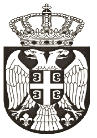 РЕПУБЛИКА СРБИЈААП ВОЈВОДИНАОПШТИНА ПЕЋИНЦИСКУПШТИНА ОПШТИНЕБрој: _________/2023-IДатум: ____________.2023. годинаПећинци, Слободана Бајића 5, тел: 022/400-748На основу члана 43.став 1. Закона о буџетском систему (“Службени гласник РС”, бр. 54 од 17. јула 2009, 73 од 12. октобра 2010, 101 од 29. децембра 2010, 101 од 30. децембра 2011, 93 од 28. септембра 2012, 62 од 16. јула 2013, 63 од 19. јула 2013 - исправка, 108 од 6. децембра 2013, 142 од 25. децембра 2014, 68 од 4. августа 2015 - др. закон, 103 од 14. децембра 2015, 99 од 12. децембра 2016, 113 од 17. децембра 2017, 95 од 8. децембра 2018, 31 од 29. априла 2019, 72 од 7. октобра 2019, 149 од 11. децембра 2020, 118 од 9. децембра 2021, 118 од 9. децембра 2021 - др. закон, 138 од 12. децембра 2022.) и члана 20.став 1, тачка 1 Статута општине Пећинци (Службени лист општина Срема, бр.6/19), Скупштина општине Пећинци на седници одржаној дана  _____________.2023.године донела јеПриходи и примања, расходи и издаци буџета утврђени су у следећим износима:Члан 4.У сталну буџетску резерву издвајају се средства у износу од 1.000.000 рсд.Средства сталне буџетске резерве користиће се за намене утврђене у члану 70.Закона о буџетском систему.Решење о употреби средстава сталне буџетске резерве доноси Општинско веће, на предлог Одељења за буџет и финансијеОпштинске управе.Члан 5.У текућу буџетску резерву издвајају се средства у износу од 10.000.000 рсд.Средства из става 1. овог члана користе се за непланиране сврхе за које нису утврђене апропријације или за сврхе за које се у токугодине покаже да апропријације нису биле довољне.Одобрена средства по овом основу представљају повећање апропријације директних корисника за одређене намене и исказују сена конту намена за коју су средства усмерена.Решење о коришћењу средстава текуће буџетске резерве доноси Општинско веће на предлог Одељења за буџет и финансије.Члан 6.Укупни приходи и примања, као и расходи и издаци буџета утврђују се према економској класификацији у следећим износима:II ПОСЕБАН ДЕОIII РЕКАПИТУЛАЦИЈАIII ИЗВРШЕЊЕ БУЏЕТАЧлан 7.Одлуку о ребалансу буџета општине Пећинци за 2023.годину доставити Министарству финансија и објавити у Службеном листу општина Срема.Члан 8.Ова Одлука ступа на снагу наредног дана од дана објављивања у Службеном листу општина Срема.СКУПШТИНА ОПШТИНЕ ПЕЋИНЦИОДЛУКУ О ИЗМЕНИ И ДОПУНИ ОДЛУКЕ О БУЏЕТУ ОПШТИНЕ ПЕЋИНЦИ ЗА 2023. ГОДИНУОПШТИ ДЕОЧлан 1.У Одлуци о буџету општине Пећинци за 2023.годину (Сл.лист општина Срема“ број: 41/2022, 5/2023, 7/2023,10/2023, 15/2023 , 18/2023  и 23/2023), Члан 2. мења се и гласи:„Укупан обим буџета утврђује се у износу од 2.753.958.516 рсд, од којих приходи и примања буџета износе 2.327.759.108, апримања из других извора финансирања износе 426.199.408 рсд.“Члан 2.Члан 3. мења се и гласи:„Приходи и примања планирани из буџета утврђују се у износу од 2.753.958.516 рсд, од чега текући приходи износе 1.773.110.908рсд, примања од продаје нефинансијске имовине износе 930.812.008 рсд,издаци за набавку финансијске имовине 20.000 рсд, неутрошена средства из ранијих година износе 50.015.600 рсд док расходи који се финансирају из буџета износе2.753.958.516 рсд, од чега текући буџетски расходи износе 1.839.162.907 рсд, текући буџетски издаци за набавку нефинансијскеимовине износе 725.919.471 рсд., док издаци за отплату главнице дуга износе 188.860.538 рсд.“Члан 3.Члан 4.мења се и гласи:„Рачун прихода и примања, расхода и издатака и рачун финансирања општине Пећинци за 2023.годину утврђује се у следећим износима:ОписИзнос12А. РАЧУН ПРИХОДА И ПРИМАЊА,  РАСХОДА И ИЗДАТАКА1. Укупни приходи и примања од продаје нефинансијске имовине2.703.922.916,001.1. ТЕКУЋИ ПРИХОДИ у чему:1.773.110.908,00- буџетска средства1.346.311.500,00- сопствени приходи600.000,00- донације426.199.408,001.2. ПРИМАЊА ОД ПРОДАЈЕ НЕФИНАНСИЈСКЕ ИМОВИНЕ930.812.008,002. Укупни расходи и издаци за набавку нефинансијске имовине2.1. ТЕКУЋИ РАСХОДИ у чему:1.839.162.907,00- текући буџетски расходи1.820.272.533,00- расходи из сопствених прихода400.000,00- донације18.490.374,002.2. ИЗДАЦИ ЗА НАБАВКУ НЕФИНАНСИЈСКЕ ИМОВИНЕ у чему:725.919.471,00- текући буџетски издаци315.010.437,00- издаци из сопствених прихода200.000,00- донације410.709.034,00БУЏЕТСКИ СУФИЦИТ/ДЕФИЦИТ138.824.938,00Издаци за набавку финансијске имовине (у циљу спровођења јавних политика)20.000,00УКУПАН ФИСКАЛНИ СУФИЦИТ/ДЕФИЦИТ138.844.938,00Б. РАЧУН ФИНАНСИРАЊАПримања од продаје финансијске имовине0,00Примања од задуживања0,00Неутрошена средства из претходних година50.015.600,00Издаци за отплату главнице дуга188.860.538,00НЕТО ФИНАНСИРАЊЕ-138.844.938,00ОписОписЕконом. класиф.Износ1123УКУПНИ ПРИХОДИ И ПРИМАЊА ОД ПРОДАЈЕ НЕФИНАНСИЈСКЕ ИМОВИНЕУКУПНИ ПРИХОДИ И ПРИМАЊА ОД ПРОДАЈЕ НЕФИНАНСИЈСКЕ ИМОВИНЕ2.703.922.916,001.Порески приходи711.046.371.500,001.1.Порез на доходак,  добит и капиталне добитке (осим самодоприноса)711538.271.500,001.2.Самодопринос7111800,001.3.Порез на имовину713414.000.000,001.4.Остали порески приходи71476.100.000,001.5.Други порески приходи71618.000.000,002.Непорески приходи, у чему:74233.540.000,00-поједине врсте накнада са одређеном наменом (наменски приходи)0,00-приходи од продаје добара и услуга0,003.Меморандумске ставке770,004.Донације731+7320,005.Трансфери733493.199.408,006.Примања од продаје нефинансијске имовине8930.812.008,00УКУПНИ РАСХОДИ И ИЗДАЦИ ЗА НАБАВКУ НЕФИНАНСИЈСКЕ И ФИНАНСИЈСКЕ ИМОВИНЕ (ЗБИР 1+2+3)УКУПНИ РАСХОДИ И ИЗДАЦИ ЗА НАБАВКУ НЕФИНАНСИЈСКЕ И ФИНАНСИЈСКЕ ИМОВИНЕ (ЗБИР 1+2+3)2.565.097.978,001.Текући расходи41.839.162.907,001.1.Расходи за запослене41202.447.354,001.2.Коришћење роба и услуга42647.921.305,001.3.Отплата камата447.195.000,001.4.Субвенције4517.694.220,001.5.Социјална заштита из буџета4782.150.000,001.6.Остали расходи,  у чему:- средства резерви48+49+464+465677.947.408,001.7.Трансфери463203.807.620,002.Издаци за набавку нефинансијске имовине5725.935.071,003.Издаци за набавку финансијске имовине (осим 6211)620,00ПРИМАЊА ОД ПРОДАЈЕ ФИНАНСИЈСКЕ ИМОВИНЕ И ЗАДУЖИВАЊАПРИМАЊА ОД ПРОДАЈЕ ФИНАНСИЈСКЕ ИМОВИНЕ И ЗАДУЖИВАЊА20.000,001.Примања по основу отплате кредита и продаје финансијске имовине9220.000,002.Задуживање910,002.1.Задуживање код домаћих кредитора9110,002.1.Задуживање код страних кредитора9120,00ОТПЛАТА ДУГА И НАБАВКА ФИНАНСИЈСКЕ ИМОВИНЕОТПЛАТА ДУГА И НАБАВКА ФИНАНСИЈСКЕ ИМОВИНЕ188.860.538,003.Отплата дуга61188.860.538,003.1.Отплата дуга домаћим кредиторима611188.860.538,003.2.Отплата дуга страним кредиторима6120,003.3.Отплата дуга по гаранцијама6130,004.Набавка финансијске имовине62110,00НЕРАСПОРЕЂЕНИ ВИШАК ПРИХОДА ИЗ РАНИЈИХ ГОДИНА (класа 3,  извор финансирања 13)НЕРАСПОРЕЂЕНИ ВИШАК ПРИХОДА ИЗ РАНИЈИХ ГОДИНА (класа 3,  извор финансирања 13)350.000.000,00НЕУТРОШЕНА СРЕДСТВА ОД ПРИВАТИЗАЦИЈЕ ИЗ ПРЕТХОДНИХ ГОДИНА (класа 3,  извор финансирања 14)НЕУТРОШЕНА СРЕДСТВА ОД ПРИВАТИЗАЦИЈЕ ИЗ ПРЕТХОДНИХ ГОДИНА (класа 3,  извор финансирања 14)30,00ПЛАН РАСХОДА ПО ПРОГРАМИМАПЛАН РАСХОДА ПО ПРОГРАМИМАПЛАН РАСХОДА ПО ПРОГРАМИМАНазив програмаНазив програмаИзнос1СТАНОВАЊЕ, УРБАНИЗАМ И ПРОСТОРНО ПЛАНИРАЊЕ0,002КОМУНАЛНЕ ДЕЛАТНОСТИ59.700.000,003ЛОКАЛНИ ЕКОНОМСКИ РАЗВОЈ676.890.071,004РАЗВОЈ ТУРИЗМА18.910.000,005ПОЉОПРИВРЕДА И РУРАЛНИ РАЗВОЈ34.500.000,006ЗАШТИТА ЖИВОТНЕ СРЕДИНЕ47.624.000,007ОРГАНИЗАЦИЈА САОБРАЋАЈА И САОБРАЋАЈНА ИНФРАСТРУКТУРА71.100.000,008ПРЕДШКОЛСКО ВАСПИТАЊЕ198.719.500,009ОСНОВНО ОБРАЗОВАЊЕ170.757.000,0010СРЕДЊЕ ОБРАЗОВАЊЕ46.050.000,0011СОЦИЈАЛНА И ДЕЧЈА ЗАШТИТА123.703.028,0012ЗДРАВСТВЕНА ЗАШТИТА21.975.000,0013РАЗВОЈ КУЛТУРЕ И ИНФОРМИСАЊА52.445.680,0014РАЗВОЈ СПОРТА И ОМЛАДИНЕ248.576.400,0015ОПШТЕ УСЛУГЕ ЛОКАЛНЕ САМОУПРАВЕ523.410.815,0016ПОЛИТИЧКИ СИСТЕМ ЛОКАЛНЕ САМОУПРАВЕ448.902.802,0017ЕНЕРГЕТСКА ЕФИКАСНОСТ И ОБНОВЉИВИ ИЗВОРИ ЕНЕРГИЈЕ10.694.220,00Укупно за БКУкупно за БК2.753.958.516,00Економ. класиф.Ред. бројОпис2023.2024.2025.123456А. КАПИТАЛНИ ПРОЈЕКТИ 5111.Израда планске и пројектне документације: 0,000,000,005111.Израда планске и пројектне документације: 73.263.500,000,000,00Година почетка финансирања: 2023Година почетка финансирања: 2024Година завршетка финансирања: 2023Година завршетка финансирања: 2024Укупна вредност пројекта: 0,00Укупна вредност пројекта: 73.263.500,00Извори финансирања: Извори финансирања: Приходе из буџета: 0,00Трансфере од других нивоа власти: 13.263.500,00Приходе из буџета: 60.000.000,002.Стручни надзор над изводјењем радова: 10.000.000,000,000,002.Стручни надзор над изводјењем радова: 0,000,000,00Година почетка финансирања: 2023Година почетка финансирања: 2024Година завршетка финансирања: 2024Година завршетка финансирања: 2023Укупна вредност пројекта: 0,00Укупна вредност пројекта: 10.000.000,00Извори финансирања: Извори финансирања: Приходе из буџета: 0,00Приходе из буџета: 10.000.000,003.Изградња тротоара на територији општине Пећинци: 4.000.000,000,000,003.Изградња тротоара на територији општине Пећинци: 0,000,000,00Година почетка финансирања: 2024Година почетка финансирања: 2023Година завршетка финансирања: 2023Година завршетка финансирања: 2024Укупна вредност пројекта: 0,00Укупна вредност пројекта: 4.000.000,00Извори финансирања: Извори финансирања: Приходе из буџета: 0,00Приходе из буџета: 4.000.000,004.Изградња паркинг на територији општине Пећинци: 0,000,000,004.Изградња паркинга на територији општине Пећинци: 10.000.000,000,000,00Година почетка финансирања: 2024Година почетка финансирања: 2023Година завршетка финансирања: 2023Година завршетка финансирања: 2024Укупна вредност пројекта: 10.000.000,00Укупна вредност пројекта: 0,00Извори финансирања: Извори финансирања: Приходе из буџета: 10.000.000,00Приходе из буџета: 0,005.Канализациона мрежа Доњи Товарник: 0,000,000,00Година почетка финансирања: 2023Година завршетка финансирања: 2023Укупна вредност пројекта: 0,00Извори финансирања: Приходе из буџета: 0,006.Прикључци на водоводну мрежу Обреж: 5.000.000,000,000,00Година почетка финансирања: 2023Година завршетка финансирања: 2023Укупна вредност пројекта: 5.000.000,00Извори финансирања: Приходе из буџета: 5.000.000,007.Експропријација: 0,000,000,007.Експропријација: 2.000.000,000,000,00Година почетка финансирања: 2024Година почетка финансирања: 2023Година завршетка финансирања: 2023Година завршетка финансирања: 2024Укупна вредност пројекта: 2.000.000,00Укупна вредност пројекта: 0,00Извори финансирања: Извори финансирања: Приходе из буџета: 2.000.000,00Приходе из буџета: 0,008.Прикључак пута Сремски Михаљевци-Шимановци: 0,000,000,008.Прикључак пута Сремски Михаљевци - Шимановци: 0,000,000,00Година почетка финансирања: 2023Година почетка финансирања: 2024Година завршетка финансирања: 2023Година завршетка финансирања: 2024Укупна вредност пројекта: 0,00Укупна вредност пројекта: 0,00Извори финансирања: Извори финансирања: Приходе из буџета: 0,00Приходе из буџета: 0,009.Одржавање објеката у својини општине Пећинци: 0,000,000,009.Одржавање објеката у својини општине Пећинци: 25.000.000,000,000,00Година почетка финансирања: 2023Година почетка финансирања: 2024Година завршетка финансирања: 2023Година завршетка финансирања: 2024Укупна вредност пројекта: 0,00Укупна вредност пројекта: 25.000.000,00Извори финансирања: Извори финансирања: Приходе из буџета: 0,00Приходе из буџета: 25.000.000,0010.Инфраструктурно опремање стамбене зоне у Шимановцима у оквиру Регионалног стамбеног програма: 5.700.000,000,000,0010.Инфраструктурно опремање стамбене зоне у Шимановцима у оквиру регионалног стамбеног програма: 0,000,000,00Година почетка финансирања: 2024Година почетка финансирања: 2023Година завршетка финансирања: 2023Година завршетка финансирања: 2024Укупна вредност пројекта: 0,00Укупна вредност пројекта: 5.700.000,00Извори финансирања: Извори финансирања: Приходе из буџета: 5.700.000,00Приходе из буџета: 0,0011.Елаборат о резервама подземних вода на извориштима: 4.000.000,000,000,00Година почетка финансирања: 2023Година завршетка финансирања: 2023Укупна вредност пројекта: 4.000.000,00Извори финансирања: Приходе из буџета: 4.000.000,0012.Насипање атарских путева каменом и шљаком: 4.000.000,000,000,0012.Насипање атарских путева каменом и шљаком: 0,000,000,00Година почетка финансирања: 2023Година почетка финансирања: 2024Година завршетка финансирања: 2023Година завршетка финансирања: 2024Укупна вредност пројекта: 0,00Укупна вредност пројекта: 4.000.000,00Извори финансирања: Извори финансирања: Приходе из буџета: 0,00Приходе из буџета: 4.000.000,0013.Уређење банкина и чишћење канала у путном појасу: 0,000,000,0013.Уређење банкина и чишћење канала у путном појасу: 2.000.000,000,000,00Година почетка финансирања: 2024Година почетка финансирања: 2023Година завршетка финансирања: 2023Година завршетка финансирања: 2024Укупна вредност пројекта: 0,00Укупна вредност пројекта: 2.000.000,00Извори финансирања: Извори финансирања: Приходе из буџета: 0,00Приходе из буџета: 2.000.000,0014.Насипање неасфалтираних путева каменом: 0,000,000,0014.Насипање неасфалтираних путева каменом: 2.000.000,000,000,00Година почетка финансирања: 2023Година почетка финансирања: 2024Година завршетка финансирања: 2024Година завршетка финансирања: 2023Укупна вредност пројекта: 0,00Укупна вредност пројекта: 2.000.000,00Извори финансирања: Извори финансирања: Приходе из буџета: 0,00Приходе из буџета: 2.000.000,0015.Озакоњење објеката на територији општине Пећинци: 0,000,000,0015.Озакоњење објеката на територији општине Пећинци: 1.000.000,000,000,00Година почетка финансирања: 2023Година почетка финансирања: 2024Година завршетка финансирања: 2023Година завршетка финансирања: 2024Укупна вредност пројекта: 1.000.000,00Укупна вредност пројекта: 0,00Извори финансирања: Извори финансирања: Приходе из буџета: 0,00Приходе из буџета: 1.000.000,0016.Геодетске услуге: 10.000.000,000,000,00Година почетка финансирања: 2023Година завршетка финансирања: 2023Укупна вредност пројекта: 10.000.000,00Извори финансирања: Приходе из буџета: 10.000.000,0017.Ограђивање објеката у својини општине Пећинци: 0,000,000,00Година почетка финансирања: 2023Година завршетка финансирања: 2023Укупна вредност пројекта: 0,00Извори финансирања: Приходе из буџета: 0,0018.Локални пут Доњи Товарник: 0,000,000,00Година почетка финансирања: 2023Година завршетка финансирања: 2023Укупна вредност пројекта: 0,00Извори финансирања: Приходе из буџета: 0,0019.Водовод Доњи Товарник: 0,000,000,00Година почетка финансирања: 2023Година завршетка финансирања: 2023Укупна вредност пројекта: 0,00Извори финансирања: Приходе из буџета: 0,0020.Рушење нелегално подигнутих објеката на територији општине Пећинци: 0,000,000,0020.Рушење нелегално подигнутих објеката на територији општине Пећинци: 5.000.000,000,000,00Година почетка финансирања: 2023Година почетка финансирања: 2024Година завршетка финансирања: 2023Година завршетка финансирања: 2024Укупна вредност пројекта: 0,00Укупна вредност пројекта: 5.000.000,00Извори финансирања: Извори финансирања: Приходе из буџета: 0,00Приходе из буџета: 5.000.000,0021.Изградња ИИ фазе водоводне мреже Огар: 30.387.490,000,000,00Година почетка финансирања: 2023Година завршетка финансирања: 2023Укупна вредност пројекта: 30.387.490,00Извори финансирања: Трансфере од других нивоа власти: 19.137.351,00Приходе из буџета: 11.250.139,0022.Санација путева у Пећинцима-Посавских одреда: 27.010.000,000,000,00Година почетка финансирања: 2023Година завршетка финансирања: 2023Укупна вредност пројекта: 27.010.000,00Извори финансирања: Приходе из буџета: 7.010.000,00Трансфере од других нивоа власти: 20.000.000,0023.Купиник-последња престоница Бранковића и српско наследје у Војводини, археолошка истраживања: 15.600,000,000,0023.Купиник-последња престоница Бранковића и српско наследје у Војводини, археолошка истраживања: 3.650.000,000,000,00Година почетка финансирања: 2023Година завршетка финансирања: 2023Укупна вредност пројекта: 3.665.600,00Извори финансирања: Трансфере од других нивоа власти: 3.500.000,00Неутрошена средства трансфера од других нивоа власти: 15.600,00Приходе из буџета: 150.000,0024.Санација дивље депоније у Ашањи: 4.000.000,000,000,00Година почетка финансирања: 2023Година завршетка финансирања: 2023Укупна вредност пројекта: 4.000.000,00Извори финансирања: Трансфере од других нивоа власти: 4.000.000,0025.Дом културе Деч: 0,000,000,0025.Дом културе Деч: 0,000,000,00Година почетка финансирања: 2023Година почетка финансирања: 2024Година завршетка финансирања: 2023Година завршетка финансирања: 2024Укупна вредност пројекта: 0,00Укупна вредност пројекта: 0,00Извори финансирања: Извори финансирања: Приходе из буџета: 0,00Приходе из буџета: 0,0026.Бунари општине Пећинци: 3.000.000,000,000,0026.Бунари општине Пећинци: 3.000.000,000,000,00Година почетка финансирања: 2023Година завршетка финансирања: 2023Укупна вредност пројекта: 6.000.000,00Извори финансирања: Приходе из буџета: 6.000.000,0027.Изградња и реконструкција саобрацајница на територији општине Пећинци: 137.547.115,000,000,0027.Изградња и реконструкција саобрацајница на територији општине Пећинци: 0,000,000,00Година почетка финансирања: 2023Година почетка финансирања: 2024Година завршетка финансирања: 2024Година завршетка финансирања: 2023Укупна вредност пројекта: 0,00Укупна вредност пројекта: 137.547.115,00Извори финансирања: Извори финансирања: Трансфере од других нивоа власти: 0,00Трансфере од других нивоа власти: 100.000.000,00Приходе из буџета: 0,00Приходе из буџета: 37.547.115,0028.Реконструкција постојећег објекта зграде основне школе Слободан Бајић Паја у Брестачу: 50.000.000,000,000,00Година почетка финансирања: 2023Година завршетка финансирања: 2023Укупна вредност пројекта: 50.000.000,00Извори финансирања: Приходе из буџета: 20.000.000,00Трансфере од других нивоа власти: 30.000.000,0029.Доградња са реконструкцијом, адаптацијом и променом намене објекта ОШ Слободан Бајић Паја у Пећинцима: 200.000.000,000,000,0029.Доградња са реконструкцијом, адаптацијом и променом намене објекта ОШ Слободан Бајић Паја у Пећинцима: 0,000,000,00Година почетка финансирања: 2023Година почетка финансирања: 2024Година завршетка финансирања: 2023Година завршетка финансирања: 2024Укупна вредност пројекта: 200.000.000,00Укупна вредност пројекта: 0,00Извори финансирања: Извори финансирања: Трансфере од других нивоа власти: 200.000.000,00Трансфере од других нивоа власти: 0,0030.Изградња МБТС у радној зони Сибач у општини Пећинци: 48.316.366,000,000,00Година почетка финансирања: 2023Година завршетка финансирања: 2023Укупна вредност пројекта: 48.316.366,00Извори финансирања: Трансфере од других нивоа власти: 24.158.183,00Приходе из буџета: 24.158.183,00Издаци за заједничке пројекте, планирани за буџетску 2023 годину и наредне две године, исказани су у табели:Економ. класиф.Ред. бројОписnull.1.2.123456Издаци за стандардне пројекте, планирани за буџетску 2023 годину и наредне две године, исказани су у табели:Економ. класиф.Ред. бројОпис2023.2024.2025.123456В. СТАНДАРДНИ ПРОЈЕКТИ 4541.Енергетска ефикасност: 0,000,000,004541.Енергетска ефикасност: 10.694.220,000,000,00Година почетка финансирања: 2023Година почетка финансирања: 2024Година завршетка финансирања: 2024Година завршетка финансирања: 2023Укупна вредност пројекта: 10.694.220,00Укупна вредност пројекта: 0,00Извори финансирања: Извори финансирања: Приходе из буџета: 5.347.110,00Трансфере од других нивоа власти: 5.347.110,00Приходе из буџета: 0,00Трансфере од других нивоа власти: 0,002.Муп - полицијска станица Пећинци: 2.500.000,000,000,002.Муп полицијска станица Пећинци: 0,000,000,00Година почетка финансирања: 2023Година почетка финансирања: 2024Година завршетка финансирања: 2024Година завршетка финансирања: 2023Укупна вредност пројекта: 0,00Укупна вредност пројекта: 2.500.000,00Извори финансирања: Извори финансирања: Приходе из буџета: 2.500.000,00Приходе из буџета: 0,003.Савет за безбедност саобраћаја: 4.000.000,000,000,003.Савет за безбедност саобраћаја: 0,000,000,003.Савет за безбедност саобраћаја: 0,000,000,003.Савет за безбедност саобраћаја: 6.000.000,000,000,00Година почетка финансирања: 2024Година почетка финансирања: 2023Година завршетка финансирања: 2023Година завршетка финансирања: 2024Укупна вредност пројекта: 0,00Укупна вредност пројекта: 10.000.000,00Извори финансирања: Извори финансирања: Приходе из буџета: 0,00Приходе из буџета: 10.000.000,004.Јавни превоз: 8.000.000,000,000,004.Јавни превоз: 0,000,000,00Година почетка финансирања: 2024Година почетка финансирања: 2023Година завршетка финансирања: 2024Година завршетка финансирања: 2023Укупна вредност пројекта: 8.000.000,00Укупна вредност пројекта: 0,00Извори финансирања: Извори финансирања: Приходе из буџета: 8.000.000,00Приходе из буџета: 0,005.Пројекат са Комесаријатом за избеглице: 0,000,000,005.Пројекат са Комесаријатом за избеглице: 6.000.000,000,000,00Година почетка финансирања: 2023Година почетка финансирања: 2024Година завршетка финансирања: 2023Година завршетка финансирања: 2024Укупна вредност пројекта: 0,00Укупна вредност пројекта: 6.000.000,00Извори финансирања: Извори финансирања: Приходе из буџета: 0,00Приходе из буџета: 1.000.000,00Трансфере од других нивоа власти: 0,00Трансфере од других нивоа власти: 5.000.000,006.Канцеларија за смањење сиромаштва: 0,000,000,006.Канцеларија за смањење сиромаштва: 77.000.000,000,000,00Година почетка финансирања: 2023Година почетка финансирања: 2024Година завршетка финансирања: 2024Година завршетка финансирања: 2023Укупна вредност пројекта: 77.000.000,00Укупна вредност пројекта: 0,00Извори финансирања: Извори финансирања: Приходе из буџета: 77.000.000,00Приходе из буџета: 0,007.Савет за родну равноправност: 0,000,000,007.Савет за родну равноправност: 300.000,000,000,00Година почетка финансирања: 2023Година почетка финансирања: 2024Година завршетка финансирања: 2023Година завршетка финансирања: 2024Укупна вредност пројекта: 0,00Укупна вредност пројекта: 300.000,00Извори финансирања: Извори финансирања: Приходе из буџета: 300.000,00Приходе из буџета: 0,008.Мере подршке социјално угроженим породицама у енергетској кризи: 0,000,000,008.Мере подршке социјално угроженим породицама у енергетској кризи: 3.600.000,000,000,00Година почетка финансирања: 2023Година почетка финансирања: 2024Година завршетка финансирања: 2024Година завршетка финансирања: 2023Укупна вредност пројекта: 3.600.000,00Укупна вредност пројекта: 0,00Извори финансирања: Извори финансирања: Приходе из буџета: 0,00Приходе из буџета: 3.600.000,009.Мини тини фест: 0,000,000,009.МИНИ ТИНИ ФЕСТ: 300.000,000,000,00Година почетка финансирања: 2023Година почетка финансирања: 2024Година завршетка финансирања: 2023Година завршетка финансирања: 2024Укупна вредност пројекта: 300.000,00Укупна вредност пројекта: 0,00Извори финансирања: Извори финансирања: Приходе из буџета: 0,00Приходе из буџета: 300.000,0010.Пећинацко културно лето: 0,000,000,0010.ПЕЋИНАЧКО КУЛТУРНО ЛЕТО: 2.000.000,000,000,00Година почетка финансирања: 2023Година почетка финансирања: 2024Година завршетка финансирања: 2024Година завршетка финансирања: 2023Укупна вредност пројекта: 0,00Укупна вредност пројекта: 2.000.000,00Извори финансирања: Извори финансирања: Приходе из буџета: 0,00Приходе из буџета: 2.000.000,0011.Енигматика: 0,000,000,0011.ЕНИГМАТИКА: 100.000,000,000,00Година почетка финансирања: 2023Година почетка финансирања: 2024Година завршетка финансирања: 2024Година завршетка финансирања: 2023Укупна вредност пројекта: 100.000,00Укупна вредност пројекта: 0,00Извори финансирања: Извори финансирања: Приходе из буџета: 0,00Приходе из буџета: 100.000,0012.Сајам културе младих на селу: 0,000,000,0012.САЈАМ КУЛТУРЕ МЛАДИХ НА СЕЛУ: 750.000,000,000,00Година почетка финансирања: 2024Година почетка финансирања: 2023Година завршетка финансирања: 2024Година завршетка финансирања: 2023Укупна вредност пројекта: 0,00Укупна вредност пројекта: 750.000,00Извори финансирања: Извори финансирања: Приходе из буџета: 0,00Приходе из буџета: 150.000,00Трансфере од других нивоа власти: 0,00Трансфере од других нивоа власти: 600.000,0013.Позориште младих на селу: 0,000,000,0013.ПОЗОРИШТЕ МЛАДИХ НА СЕЛУ: 350.000,000,000,00Година почетка финансирања: 2023Година почетка финансирања: 2024Година завршетка финансирања: 2024Година завршетка финансирања: 2023Укупна вредност пројекта: 350.000,00Укупна вредност пројекта: 0,00Извори финансирања: Извори финансирања: Приходе из буџета: 350.000,00Приходе из буџета: 0,0014.Замена полица: 650.000,000,000,00Година почетка финансирања: 2023Година завршетка финансирања: 2023Укупна вредност пројекта: 650.000,00Извори финансирања: Приходе из буџета: 650.000,0015.Реконструкција балон сале: 0,000,000,0015.Реконструкција балон сале на стадиону у Пећинцима: 3.600.000,000,000,00Година почетка финансирања: 2023Година почетка финансирања: 2024Година завршетка финансирања: 2023Година завршетка финансирања: 2024Укупна вредност пројекта: 0,00Укупна вредност пројекта: 3.600.000,00Извори финансирања: Извори финансирања: Приходе из буџета: 0,00Приходе из буџета: 3.600.000,0016.Зидарски, лимарски и молерски радови на спортској хали у Доњем Товарнику: 1.500.000,000,000,0016.Зодарски, лимарски и молерски радови на спортској хали у Доњем Товарнику: 0,000,000,00Година почетка финансирања: 2023Година почетка финансирања: 2024Година завршетка финансирања: 2023Година завршетка финансирања: 2024Укупна вредност пројекта: 1.500.000,00Укупна вредност пројекта: 0,00Извори финансирања: Извори финансирања: Приходе из буџета: 0,00Приходе из буџета: 1.500.000,0017.Регата Мајке Анегелине: 0,000,000,0017.Регата мајке Ангелине: 900.000,000,000,00Година почетка финансирања: 2024Година почетка финансирања: 2023Година завршетка финансирања: 2024Година завршетка финансирања: 2023Укупна вредност пројекта: 0,00Укупна вредност пројекта: 900.000,00Извори финансирања: Извори финансирања: Приходе из буџета: 0,00Сопствене приходе буџетских корисника: 200.000,00Приходе из буџета: 700.000,0018.Гибаницијада: 0,000,000,0018.Гибаницијада: 850.000,000,000,00Година почетка финансирања: 2023Година почетка финансирања: 2024Година завршетка финансирања: 2023Година завршетка финансирања: 2024Укупна вредност пројекта: 850.000,00Укупна вредност пројекта: 0,00Извори финансирања: Извори финансирања: Сопствене приходе буџетских корисника: 200.000,00Приходе из буџета: 0,00Приходе из буџета: 650.000,0019.Михољски сусрети села: 0,000,000,0019.Курзовина фест: 1.000.000,000,000,00Година почетка финансирања: 2024Година почетка финансирања: 2023Година завршетка финансирања: 2024Година завршетка финансирања: 2023Укупна вредност пројекта: 1.000.000,00Укупна вредност пројекта: 0,00Извори финансирања: Извори финансирања: Приходе из буџета: 0,00Трансфере од других нивоа власти: 0,00Трансфере од других нивоа власти: 500.000,00Приходе из буџета: 500.000,0020.Купиник - Дани змајева: 300.000,000,000,0020.Дани Змајева: 0,000,000,00Година почетка финансирања: 2024Година почетка финансирања: 2023Година завршетка финансирања: 2024Година завршетка финансирања: 2023Укупна вредност пројекта: 300.000,00Укупна вредност пројекта: 0,00Извори финансирања: Извори финансирања: Приходе из буџета: 0,00Приходе из буџета: 300.000,0021.Предо загрљаја - за савршен дан: 150.000,000,000,0021.Утишај стрес појачај здравље: 0,000,000,00Година почетка финансирања: 2023Година почетка финансирања: 2024Година завршетка финансирања: 2023Година завршетка финансирања: 2024Укупна вредност пројекта: 0,00Укупна вредност пројекта: 150.000,00Извори финансирања: Извори финансирања: Приходе из буџета: 0,00Приходе из буџета: 150.000,0022.Фото сафари: 0,000,000,0022.Фото сафари: 450.000,000,000,00Година почетка финансирања: 2024Година почетка финансирања: 2023Година завршетка финансирања: 2024Година завршетка финансирања: 2023Укупна вредност пројекта: 450.000,00Укупна вредност пројекта: 0,00Извори финансирања: Извори финансирања: Приходе из буџета: 450.000,00Приходе из буџета: 0,0023.Санација тоалета предшколске установе у Пећинцима: 3.000.000,000,000,00Година почетка финансирања: 2023Година завршетка финансирања: 2023Укупна вредност пројекта: 3.000.000,00Извори финансирања: Добровољне трансфере од физичких и правних лица: 3.000.000,0024.Превоз ученика - основно образовање: 0,000,000,0024.Превоз ученика - основно образовање: 17.000.000,000,000,00Година почетка финансирања: 2023Година почетка финансирања: 2024Година завршетка финансирања: 2023Година завршетка финансирања: 2024Укупна вредност пројекта: 17.000.000,00Укупна вредност пројекта: 0,00Извори финансирања: Извори финансирања: Приходе из буџета: 17.000.000,00Приходе из буџета: 0,0025.Превоз хендикепиране деце: 0,000,000,0025.Превоз хендикепиране деце: 2.500.000,000,000,00Година почетка финансирања: 2023Година почетка финансирања: 2024Година завршетка финансирања: 2024Година завршетка финансирања: 2023Укупна вредност пројекта: 0,00Укупна вредност пројекта: 2.500.000,00Извори финансирања: Извори финансирања: Приходе из буџета: 2.500.000,00Приходе из буџета: 0,0026.Превоз ученика  - средње образовање: 8.000.000,000,000,0026.Превоз ученика - средње образовање: 0,000,000,00Година почетка финансирања: 2024Година почетка финансирања: 2023Година завршетка финансирања: 2023Година завршетка финансирања: 2024Укупна вредност пројекта: 0,00Укупна вредност пројекта: 8.000.000,00Извори финансирања: Извори финансирања: Приходе из буџета: 0,00Приходе из буџета: 8.000.000,0027.Превоз студената: 0,000,000,0027.Превоз студената: 2.000.000,000,000,00Година почетка финансирања: 2024Година почетка финансирања: 2023Година завршетка финансирања: 2023Година завршетка финансирања: 2024Укупна вредност пројекта: 2.000.000,00Укупна вредност пројекта: 0,00Извори финансирања: Извори финансирања: Приходе из буџета: 2.000.000,00Приходе из буџета: 0,0028.Студентске стипендије: 0,000,000,0028.Студентске стипендије: 3.400.000,000,000,00Година почетка финансирања: 2023Година почетка финансирања: 2024Година завршетка финансирања: 2024Година завршетка финансирања: 2023Укупна вредност пројекта: 3.400.000,00Укупна вредност пројекта: 0,00Извори финансирања: Извори финансирања: Приходе из буџета: 3.400.000,00Приходе из буџета: 0,00Шифра функц. класиф.Број позицијеЕконом. класиф.ОписСредства из буџета01Средства из сопствених извора 04Средства из осталих извораУкупноСтруктура( % )Раздео1Функц. клас.110Програм2101Активност00011101/0411000ПЛАТЕ, ДОДАЦИ И НАКНАДЕ ЗАПОСЛЕНИХ (ЗАРАДЕ)4.237.500,000,000,004.237.500,000,151102/0412000СОЦИЈАЛНИ ДОПРИНОСИ НА ТЕРЕТ ПОСЛОДАВЦА675.000,000,000,00675.000,000,021103/0415000НАКНАДЕ ТРОШКОВА ЗА ЗАПОСЛЕНЕ250.000,000,000,00250.000,000,011104/0423000УСЛУГЕ ПО УГОВОРУ20.000.000,000,000,0020.000.000,000,73Укупно за активностУкупно за активност0001Функционисање скупштине25.162.500,000,000,0025.162.500,000,9101Приходе из буџета25.162.500,00Укупно за функц. клас.Укупно за функц. клас.110Извршни и законодавни органи, финансијски и фискални послови и спољни послови25.162.500,000,000,0025.162.500,000,9101Приходе из буџета25.162.500,00Укупно за раздеоУкупно за раздео1СКУПШТИНА ОПШТИНЕ25.162.500,000,000,0025.162.500,000,91Раздео2Функц. клас.111Програм2101Активност00021115/0411000ПЛАТЕ, ДОДАЦИ И НАКНАДЕ ЗАПОСЛЕНИХ (ЗАРАДЕ)7.425.000,000,000,007.425.000,000,271116/0412000СОЦИЈАЛНИ ДОПРИНОСИ НА ТЕРЕТ ПОСЛОДАВЦА1.237.500,000,000,001.237.500,000,041117/0415000НАКНАДЕ ТРОШКОВА ЗА ЗАПОСЛЕНЕ500.000,000,000,00500.000,000,021118/0421000СТАЛНИ ТРОШКОВИ3.100.000,000,000,003.100.000,000,111119/0422000ТРОШКОВИ ПУТОВАЊА200.000,000,000,00200.000,000,0111110/0423000УСЛУГЕ ПО УГОВОРУ4.000.000,000,000,004.000.000,000,1511111/0472000НАКНАДЕ ЗА СОЦИЈАЛНУ ЗАШТИТУ ИЗ БУЏЕТА8.500.000,000,000,008.500.000,000,3111112/0481000ДОТАЦИЈЕ НЕВЛАДИНИМ ОРГАНИЗАЦИЈАМА326.600.000,000,000,00326.600.000,0011,8611113/0483000НОВЧАНЕ КАЗНЕ И ПЕНАЛИ ПО РЕШЕЊУ СУДОВА19.300.000,000,000,0019.300.000,000,70Укупно за активностУкупно за активност0002Функционисање извршних органа370.862.500,000,000,00370.862.500,0013,4701Приходе из буџета370.862.500,00Укупно за функц. клас.Укупно за функц. клас.111Извршни и законодавни органи370.862.500,000,000,00370.862.500,0013,4701Приходе из буџета370.862.500,00Укупно за раздеоУкупно за раздео2ПРЕДСЕДНИК ОПШТИНЕ370.862.500,000,000,00370.862.500,0013,47Раздео3Функц. клас.111Програм2101Активност000211114/0423000УСЛУГЕ ПО УГОВОРУ11.377.802,000,000,0011.377.802,000,4111115/0472000НАКНАДЕ ЗА СОЦИЈАЛНУ ЗАШТИТУ ИЗ БУЏЕТА41.500.000,000,000,0041.500.000,001,51Укупно за активностУкупно за активност0002Функционисање извршних органа52.877.802,000,000,0052.877.802,001,9201Приходе из буџета52.877.802,00Укупно за функц. клас.Укупно за функц. клас.111Извршни и законодавни органи52.877.802,000,000,0052.877.802,001,9201Приходе из буџета52.877.802,00Укупно за раздеоУкупно за раздео3ОПШТИНСКО ВЕЋЕ52.877.802,000,000,0052.877.802,001,92Раздео4Функц. клас.330Програм0602Активност000133016/0411000ПЛАТЕ, ДОДАЦИ И НАКНАДЕ ЗАПОСЛЕНИХ (ЗАРАДЕ)2.062.500,000,000,002.062.500,000,0733017/0412000СОЦИЈАЛНИ ДОПРИНОСИ НА ТЕРЕТ ПОСЛОДАВЦА393.750,000,000,00393.750,000,0133018/0415000НАКНАДЕ ТРОШКОВА ЗА ЗАПОСЛЕНЕ360.000,000,000,00360.000,000,01Укупно за активностУкупно за активност0001Функционисање локалне самоуправе и градских општина2.816.250,000,000,002.816.250,000,1001Приходе из буџета2.816.250,00Укупно за функц. клас.Укупно за функц. клас.330Судови2.816.250,000,000,002.816.250,000,1001Приходе из буџета2.816.250,00Укупно за раздеоУкупно за раздео4ОПШТИНСКО ЈАВНО ПРАВОБРАНИЛАШТВО2.816.250,000,000,002.816.250,000,10Раздео5Функц. клас.070Програм0902Активност000507019/0463000ТРАНСФЕРИ ОСТАЛИМ НИВОИМА ВЛАСТИ9.050.000,000,000,009.050.000,000,33Укупно за активностУкупно за активност0005Обнављање делатности установа социјалне заштите9.050.000,000,000,009.050.000,000,33Активност001807020/0481000ДОТАЦИЈЕ НЕВЛАДИНИМ ОРГАНИЗАЦИЈАМА18.859.144,000,00543.264,0019.402.408,000,70Укупно за активностУкупно за активност0018Подршка реализацији програма Црвеног крста18.859.144,000,00543.264,0019.402.408,000,70Пројекат0902-400107021/0463000ТРАНСФЕРИ ОСТАЛИМ НИВОИМА ВЛАСТИ3.520.000,000,000,003.520.000,000,13Укупно за пројекатУкупно за пројекат0902-4001Дневни боравак за децу и младе са тешкоћама у развоју3.520.000,000,000,003.520.000,000,13Пројекат0902-400207022/0463000ТРАНСФЕРИ ОСТАЛИМ НИВОИМА ВЛАСТИ4.830.620,000,000,004.830.620,000,18Укупно за пројекатУкупно за пројекат0902-4002Помоћ у кући - Ослонац4.830.620,000,000,004.830.620,000,18Пројекат0902-400307023/0472000НАКНАДЕ ЗА СОЦИЈАЛНУ ЗАШТИТУ ИЗ БУЏЕТА1.000.000,000,005.000.000,006.000.000,000,22Укупно за пројекатУкупно за пројекат0902-4003Пројекат са Комесаријатом за избеглице1.000.000,000,005.000.000,006.000.000,000,22Пројекат0902-400407024/0423000УСЛУГЕ ПО УГОВОРУ77.000.000,000,000,0077.000.000,002,80Укупно за пројекатУкупно за пројекат0902-4004Канцеларија за смањење сиромаштва77.000.000,000,000,0077.000.000,002,80Пројекат0902-400507025/0481000ДОТАЦИЈЕ НЕВЛАДИНИМ ОРГАНИЗАЦИЈАМА300.000,000,000,00300.000,000,01Укупно за пројекатУкупно за пројекат0902-4005Савет за родну равноправност300.000,000,000,00300.000,000,01Пројекат0902-400807026/0472000НАКНАДЕ ЗА СОЦИЈАЛНУ ЗАШТИТУ ИЗ БУЏЕТА3.600.000,000,000,003.600.000,000,13Укупно за пројекатУкупно за пројекат0902-4008Мере подршке социјално угроженим породицама у енергетској кризи3.600.000,000,000,003.600.000,000,1301Приходе из буџета118.159.764,0007Трансфере од других нивоа власти5.543.264,00Укупно за функц. клас.Укупно за функц. клас.070Социјална помоћ угроженом становништву, некласификована на другом месту118.159.764,000,005.543.264,00123.703.028,004,49Функц. клас.130Програм0602Активност000113027/0411000ПЛАТЕ, ДОДАЦИ И НАКНАДЕ ЗАПОСЛЕНИХ (ЗАРАДЕ)50.975.957,000,000,0050.975.957,001,8513028/0412000СОЦИЈАЛНИ ДОПРИНОСИ НА ТЕРЕТ ПОСЛОДАВЦА8.798.567,000,000,008.798.567,000,3213029/0414000СОЦИЈАЛНА ДАВАЊА ЗАПОСЛЕНИМА2.000.000,000,000,002.000.000,000,0713030/0415000НАКНАДЕ ТРОШКОВА ЗА ЗАПОСЛЕНЕ4.000.000,000,000,004.000.000,000,1513031/0416000НАГРАДЕ ЗАПОСЛЕНИМА И ОСТАЛИ ПОСЕБНИ РАСХОДИ1.500.000,000,000,001.500.000,000,0513032/0421000СТАЛНИ ТРОШКОВИ36.375.000,000,000,0036.375.000,001,3213033/0422000ТРОШКОВИ ПУТОВАЊА600.000,000,000,00600.000,000,0213034/0423000УСЛУГЕ ПО УГОВОРУ56.900.000,000,000,0056.900.000,002,0713035/0424000СПЕЦИЈАЛИЗОВАНЕ УСЛУГЕ3.964.503,000,000,003.964.503,000,1413036/0425000ТЕКУЋЕ ПОПРАВКЕ И ОДРЖАВАЊЕ8.650.000,000,000,008.650.000,000,3113037/0426000МАТЕРИЈАЛ20.800.000,000,000,0020.800.000,000,7613038/0472000НАКНАДЕ ЗА СОЦИЈАЛНУ ЗАШТИТУ ИЗ БУЏЕТА18.000.000,000,000,0018.000.000,000,6513039/0482000ПОРЕЗИ, ОБАВЕЗНЕ ТАКСЕ, КАЗНЕ, ПЕНАЛИ И КАМАТЕ410.000,000,000,00410.000,000,0113039/1485000НАКНАДА ШТЕТЕ ЗА ПОВРЕДЕ ИЛИ ШТЕТУ НАНЕТУ ОД СТРАНЕ ДРЖАВНИХ ОРГАНА700.000,000,000,00700.000,000,0313040/0512000МАШИНЕ И ОПРЕМА15.200.000,000,000,0015.200.000,000,55Укупно за активностУкупно за активност0001Функционисање локалне самоуправе и градских општина228.874.027,000,000,00228.874.027,008,31Активност000913041/0499000СРЕДСТВА РЕЗЕРВЕ10.000.000,000,000,0010.000.000,000,36Укупно за активностУкупно за активност0009Текућа буџетска резерва10.000.000,000,000,0010.000.000,000,36Активност001013042/0499000СРЕДСТВА РЕЗЕРВЕ1.000.000,000,000,001.000.000,000,04Укупно за активностУкупно за активност0010Стална буџетска резерва1.000.000,000,000,001.000.000,000,04Активност001413043/0423000УСЛУГЕ ПО УГОВОРУ1.800.000,000,000,001.800.000,000,0713044/0426000МАТЕРИЈАЛ3.000.000,000,000,003.000.000,000,1113045/0472000НАКНАДЕ ЗА СОЦИЈАЛНУ ЗАШТИТУ ИЗ БУЏЕТА1.150.000,000,000,001.150.000,000,04Укупно за активностУкупно за активност0014Управљање у ванредним ситуацијама5.950.000,000,000,005.950.000,000,22Програм0701Пројекат0701-400113046/0423000УСЛУГЕ ПО УГОВОРУ4.000.000,000,000,004.000.000,000,1513047/0512000МАШИНЕ И ОПРЕМА6.000.000,000,000,006.000.000,000,22Укупно за пројекатУкупно за пројекат0701-4001Савет за безбедност саобраћаја10.000.000,000,000,0010.000.000,000,36Пројекат0701-400213048/0424000СПЕЦИЈАЛИЗОВАНЕ УСЛУГЕ8.000.000,000,000,008.000.000,000,29Укупно за пројекатУкупно за пројекат0701-4002Јавни превоз8.000.000,000,000,008.000.000,000,29Програм1102Активност000113049/0421000СТАЛНИ ТРОШКОВИ38.700.000,000,000,0038.700.000,001,4113050/0423000УСЛУГЕ ПО УГОВОРУ3.000.000,000,000,003.000.000,000,1113051/0425000ТЕКУЋЕ ПОПРАВКЕ И ОДРЖАВАЊЕ6.000.000,000,000,006.000.000,000,2213052/0511000ЗГРАДЕ И ГРАЂЕВИНСКИ ОБЈЕКТИ12.000.000,000,000,0012.000.000,000,44Укупно за активностУкупно за активност0001Управљање/одржавање јавним осветљењем59.700.000,000,000,0059.700.000,002,1701Приходе из буџета323.524.027,00Укупно за функц. клас.Укупно за функц. клас.130Опште услуге323.524.027,000,000,00323.524.027,0011,75Функц. клас.170Програм0602Активност000317053/0441000ОТПЛАТА ДОМАЋИХ КАМАТА7.195.000,000,000,007.195.000,000,2617054/0611000ОТПЛАТА ГЛАВНИЦЕ ДОМАЋИМ КРЕДИТОРИМА138.860.538,000,000,00138.860.538,005,0417054/1611000ОТПЛАТА ГЛАВНИЦЕ ДОМАЋИМ КРЕДИТОРИМА0,000,0050.000.000,0050.000.000,001,82Укупно за активностУкупно за активност0003Сервисирање јавног дуга146.055.538,000,0050.000.000,00196.055.538,007,1201Приходе из буџета146.055.538,0013Нераспоређени вишак прихода из ранијих година50.000.000,00Укупно за функц. клас.Укупно за функц. клас.170Трансакције јавног дуга146.055.538,000,0050.000.000,00196.055.538,007,12Функц. клас.310Програм0602Пројекат0602-400131055/0463000ТРАНСФЕРИ ОСТАЛИМ НИВОИМА ВЛАСТИ2.500.000,000,000,002.500.000,000,09Укупно за пројекатУкупно за пројекат0602-4001Муп - полицијска станица Пећинци2.500.000,000,000,002.500.000,000,0901Приходе из буџета2.500.000,00Укупно за функц. клас.Укупно за функц. клас.310Услуге полиције2.500.000,000,000,002.500.000,000,09Функц. клас.450Програм0701Активност000245056/0423000УСЛУГЕ ПО УГОВОРУ3.000.000,000,000,003.000.000,000,1145057/0424000СПЕЦИЈАЛИЗОВАНЕ УСЛУГЕ46.500.000,000,000,0046.500.000,001,6945058/0512000МАШИНЕ И ОПРЕМА3.600.000,000,000,003.600.000,000,13Укупно за активностУкупно за активност0002Управљање и одржавање саобраћајне инфраструктуре53.100.000,000,000,0053.100.000,001,9301Приходе из буџета53.100.000,00Укупно за функц. клас.Укупно за функц. клас.450Саобраћај53.100.000,000,000,0053.100.000,001,93Функц. клас.500Програм0401Активност000150059/0424000СПЕЦИЈАЛИЗОВАНЕ УСЛУГЕ47.624.000,000,000,0047.624.000,001,73Укупно за активностУкупно за активност0001Управљање заштитом животне средине47.624.000,000,000,0047.624.000,001,7301Приходе из буџета47.624.000,00Укупно за функц. клас.Укупно за функц. клас.500ЗАШТИТА ЖИВОТНЕ СРЕДИНЕ47.624.000,000,000,0047.624.000,001,73Функц. клас.620Програм0101Активност000162060/0424000СПЕЦИЈАЛИЗОВАНЕ УСЛУГЕ34.500.000,000,000,0034.500.000,001,25Укупно за активностУкупно за активност0001Подршка за спровођење пољопривредне политике у локалној заједници34.500.000,000,000,0034.500.000,001,25Програм0501Пројекат0501-400162061/0454000СУБВЕНЦИЈЕ ПРИВАТНИМ ПРЕДУЗЕЋИМА5.347.110,000,005.347.110,0010.694.220,000,39Укупно за пројекатУкупно за пројекат0501-4001Енергетска ефикасност5.347.110,000,005.347.110,0010.694.220,000,39Програм1501Активност000162062/0451000СУБВЕНЦИЈЕ ЈАВНИМ НЕФИНАНСИЈСКИМ ПРЕДУЗЕЋИМА И ОРГАНИЗАЦИЈАМА7.000.000,000,000,007.000.000,000,25Укупно за активностУкупно за активност0001Унапређење привредног и инвестиционог амбијента7.000.000,000,000,007.000.000,000,25Пројекат1501-500162063/0511000ЗГРАДЕ И ГРАЂЕВИНСКИ ОБЈЕКТИ7.000.000,000,0013.263.500,0020.263.500,000,7462063/1511000ЗГРАДЕ И ГРАЂЕВИНСКИ ОБЈЕКТИ53.000.000,000,000,0053.000.000,001,92Укупно за пројекатУкупно за пројекат1501-5001Израда планске и пројектне документације60.000.000,000,0013.263.500,0073.263.500,002,66Пројекат1501-500262064/0511000ЗГРАДЕ И ГРАЂЕВИНСКИ ОБЈЕКТИ10.000.000,000,000,0010.000.000,000,36Укупно за пројекатУкупно за пројекат1501-5002Стручни надзор над изводјењем радова10.000.000,000,000,0010.000.000,000,36Пројекат1501-500762065/0511000ЗГРАДЕ И ГРАЂЕВИНСКИ ОБЈЕКТИ4.000.000,000,000,004.000.000,000,15Укупно за пројекатУкупно за пројекат1501-5007Изградња тротоара на територији општине Пећинци4.000.000,000,000,004.000.000,000,15Пројекат1501-500962066/0511000ЗГРАДЕ И ГРАЂЕВИНСКИ ОБЈЕКТИ10.000.000,000,000,0010.000.000,000,36Укупно за пројекатУкупно за пројекат1501-5009Изградња паркинга на територији општине Пећинци10.000.000,000,000,0010.000.000,000,36Пројекат1501-501962067/0511000ЗГРАДЕ И ГРАЂЕВИНСКИ ОБЈЕКТИ0,000,000,000,000,00Укупно за пројекатУкупно за пројекат1501-5019Канализациона мрежа Доњи Товарник0,000,000,000,000,00Пројекат1501-502262068/0511000ЗГРАДЕ И ГРАЂЕВИНСКИ ОБЈЕКТИ5.000.000,000,000,005.000.000,000,18Укупно за пројекатУкупно за пројекат1501-5022Прикључци на водоводну мрежу Обреж5.000.000,000,000,005.000.000,000,18Пројекат1501-503362069/0511000ЗГРАДЕ И ГРАЂЕВИНСКИ ОБЈЕКТИ2.000.000,000,000,002.000.000,000,07Укупно за пројекатУкупно за пројекат1501-5033Експропријација2.000.000,000,000,002.000.000,000,07Пројекат1501-504762070/0511000ЗГРАДЕ И ГРАЂЕВИНСКИ ОБЈЕКТИ0,000,000,000,000,00Укупно за пројекатУкупно за пројекат1501-5047Прикључак пута Сремски Михаљевци - Шимановци0,000,000,000,000,00Пројекат1501-505362071/0511000ЗГРАДЕ И ГРАЂЕВИНСКИ ОБЈЕКТИ25.000.000,000,000,0025.000.000,000,91Укупно за пројекатУкупно за пројекат1501-5053Одржавање објеката у својини општине Пећинци25.000.000,000,000,0025.000.000,000,91Пројекат1501-505462072/0511000ЗГРАДЕ И ГРАЂЕВИНСКИ ОБЈЕКТИ5.700.000,000,000,005.700.000,000,21Укупно за пројекатУкупно за пројекат1501-5054Инфраструктурно опремање стамбене зоне у Шимановцима у оквиру Регионалног стамбеног програма5.700.000,000,000,005.700.000,000,21Пројекат1501-505762073/0511000ЗГРАДЕ И ГРАЂЕВИНСКИ ОБЈЕКТИ4.000.000,000,000,004.000.000,000,15Укупно за пројекатУкупно за пројекат1501-5057Елаборат о резервама подземних вода на извориштима4.000.000,000,000,004.000.000,000,15Пројекат1501-505862074/0511000ЗГРАДЕ И ГРАЂЕВИНСКИ ОБЈЕКТИ4.000.000,000,000,004.000.000,000,15Укупно за пројекатУкупно за пројекат1501-5058Насипање атарских путева каменом и шљаком4.000.000,000,000,004.000.000,000,15Пројекат1501-505962075/0511000ЗГРАДЕ И ГРАЂЕВИНСКИ ОБЈЕКТИ2.000.000,000,000,002.000.000,000,07Укупно за пројекатУкупно за пројекат1501-5059Уређење банкина и чишћење канала у путном појасу2.000.000,000,000,002.000.000,000,07Пројекат1501-506162076/0511000ЗГРАДЕ И ГРАЂЕВИНСКИ ОБЈЕКТИ2.000.000,000,000,002.000.000,000,07Укупно за пројекатУкупно за пројекат1501-5061Насипање неасфалтираних путева каменом2.000.000,000,000,002.000.000,000,07Пројекат1501-506262077/0511000ЗГРАДЕ И ГРАЂЕВИНСКИ ОБЈЕКТИ1.000.000,000,000,001.000.000,000,04Укупно за пројекатУкупно за пројекат1501-5062Озакоњење објеката на територији општине Пећинци1.000.000,000,000,001.000.000,000,04Пројекат1501-506662078/0511000ЗГРАДЕ И ГРАЂЕВИНСКИ ОБЈЕКТИ10.000.000,000,000,0010.000.000,000,36Укупно за пројекатУкупно за пројекат1501-5066Геодетске услуге10.000.000,000,000,0010.000.000,000,36Пројекат1501-507262079/0511000ЗГРАДЕ И ГРАЂЕВИНСКИ ОБЈЕКТИ0,000,000,000,000,00Укупно за пројекатУкупно за пројекат1501-5072Ограђивање објеката у својини општине Пећинци0,000,000,000,000,00Пројекат1501-507562080/0511000ЗГРАДЕ И ГРАЂЕВИНСКИ ОБЈЕКТИ0,000,000,000,000,00Укупно за пројекатУкупно за пројекат1501-5075Локални пут Доњи Товарник0,000,000,000,000,00Пројекат1501-507662081/0511000ЗГРАДЕ И ГРАЂЕВИНСКИ ОБЈЕКТИ0,000,000,000,000,00Укупно за пројекатУкупно за пројекат1501-5076Водовод Доњи Товарник0,000,000,000,000,00Пројекат1501-507962082/0511000ЗГРАДЕ И ГРАЂЕВИНСКИ ОБЈЕКТИ5.000.000,000,000,005.000.000,000,18Укупно за пројекатУкупно за пројекат1501-5079Рушење нелегално подигнутих објеката на територији општине Пећинци5.000.000,000,000,005.000.000,000,18Пројекат1501-508162083/0511000ЗГРАДЕ И ГРАЂЕВИНСКИ ОБЈЕКТИ11.250.139,000,0019.137.351,0030.387.490,001,10Укупно за пројекатУкупно за пројекат1501-5081Изградња ИИ фазе водоводне мреже Огар11.250.139,000,0019.137.351,0030.387.490,001,10Пројекат1501-508462084/0511000ЗГРАДЕ И ГРАЂЕВИНСКИ ОБЈЕКТИ7.010.000,000,0020.000.000,0027.010.000,000,98Укупно за пројекатУкупно за пројекат1501-5084Санација путева у Пећинцима-Посавских одреда7.010.000,000,0020.000.000,0027.010.000,000,98Пројекат1501-508762085/0511000ЗГРАДЕ И ГРАЂЕВИНСКИ ОБЈЕКТИ0,000,004.000.000,004.000.000,000,15Укупно за пројекатУкупно за пројекат1501-5087Санација дивље депоније у Ашањи0,000,004.000.000,004.000.000,000,15Пројекат1501-508862086/0511000ЗГРАДЕ И ГРАЂЕВИНСКИ ОБЈЕКТИ0,000,000,000,000,00Укупно за пројекатУкупно за пројекат1501-5088Дом културе Деч0,000,000,000,000,00Пројекат1501-508962087/0511000ЗГРАДЕ И ГРАЂЕВИНСКИ ОБЈЕКТИ3.000.000,000,000,003.000.000,000,1162088/0512000МАШИНЕ И ОПРЕМА3.000.000,000,000,003.000.000,000,11Укупно за пројекатУкупно за пројекат1501-5089Бунари општине Пећинци6.000.000,000,000,006.000.000,000,22Пројекат1501-509062088/2511000ЗГРАДЕ И ГРАЂЕВИНСКИ ОБЈЕКТИ37.547.115,000,00100.000.000,00137.547.115,004,99Укупно за пројекатУкупно за пројекат1501-5090Изградња и реконструкција саобрацајница на територији општине Пећинци37.547.115,000,00100.000.000,00137.547.115,004,99Пројекат1501-509162088/3511000ЗГРАДЕ И ГРАЂЕВИНСКИ ОБЈЕКТИ20.000.000,000,0030.000.000,0050.000.000,001,82Укупно за пројекатУкупно за пројекат1501-5091Реконструкција постојећег објекта зграде основне школе Слободан Бајић Паја у Брестачу20.000.000,000,0030.000.000,0050.000.000,001,82Пројекат1501-508562088/1511000ЗГРАДЕ И ГРАЂЕВИНСКИ ОБЈЕКТИ0,000,0015.600,0015.600,000,0062088/4424000СПЕЦИЈАЛИЗОВАНЕ УСЛУГЕ0,000,003.500.000,003.500.000,000,1362088/5424000СПЕЦИЈАЛИЗОВАНЕ УСЛУГЕ150.000,000,000,00150.000,000,01Укупно за пројекатУкупно за пројекат1501-5085Купиник-последња престоница Бранковића и српско наследје у Војводини, археолошка истраживања150.000,000,003.515.600,003.665.600,000,13Пројекат1501-509262088/6511000ЗГРАДЕ И ГРАЂЕВИНСКИ ОБЈЕКТИ0,000,00200.000.000,00200.000.000,007,26Укупно за пројекатУкупно за пројекат1501-5092Доградња са реконструкцијом, адаптацијом и променом намене објекта ОШ Слободан Бајић Паја у Пећинцима0,000,00200.000.000,00200.000.000,007,26Пројекат1501-509362088/7511000ЗГРАДЕ И ГРАЂЕВИНСКИ ОБЈЕКТИ24.158.183,000,0024.158.183,0048.316.366,001,75Укупно за пројекатУкупно за пројекат1501-5093Изградња МБТС у радној зони Сибач у општини Пећинци24.158.183,000,0024.158.183,0048.316.366,001,7501Приходе из буџета302.662.547,0007Трансфере од других нивоа власти419.406.144,0017Неутрошена средства трансфера од других нивоа власти15.600,00Укупно за функц. клас.Укупно за функц. клас.620Развој заједнице302.662.547,000,00419.421.744,00722.084.291,0026,22Функц. клас.700Програм1801Активност000170089/0464000ДОТАЦИЈЕ ОРГАНИЗАЦИЈАМА ЗА ОБАВЕЗНО СОЦИЈАЛНО ОСИГУРАЊЕ17.675.000,000,000,0017.675.000,000,6470089/1464000ДОТАЦИЈЕ ОРГАНИЗАЦИЈАМА ЗА ОБАВЕЗНО СОЦИЈАЛНО ОСИГУРАЊЕ1.200.000,000,000,001.200.000,000,0470089/2464000ДОТАЦИЈЕ ОРГАНИЗАЦИЈАМА ЗА ОБАВЕЗНО СОЦИЈАЛНО ОСИГУРАЊЕ800.000,000,000,00800.000,000,0370089/3464000ДОТАЦИЈЕ ОРГАНИЗАЦИЈАМА ЗА ОБАВЕЗНО СОЦИЈАЛНО ОСИГУРАЊЕ1.300.000,000,000,001.300.000,000,0570089/4464000ДОТАЦИЈЕ ОРГАНИЗАЦИЈАМА ЗА ОБАВЕЗНО СОЦИЈАЛНО ОСИГУРАЊЕ1.000.000,000,000,001.000.000,000,04Укупно за активностУкупно за активност0001Функционисање установа примарне здравствене заштите21.975.000,000,000,0021.975.000,000,8001Приходе из буџета21.975.000,00Укупно за функц. клас.Укупно за функц. клас.700ЗДРАВСТВО21.975.000,000,000,0021.975.000,000,80Функц. клас.810Програм1301Активност000181090/0481000ДОТАЦИЈЕ НЕВЛАДИНИМ ОРГАНИЗАЦИЈАМА230.000.000,000,000,00230.000.000,008,35Укупно за активностУкупно за активност0001Подршка локалним спортским организацијама, удружењима и савезима230.000.000,000,000,00230.000.000,008,3501Приходе из буџета230.000.000,00Укупно за функц. клас.Укупно за функц. клас.810Услуге рекреације и спорта230.000.000,000,000,00230.000.000,008,35Функц. клас.820Програм1201Активност000482091/0423000УСЛУГЕ ПО УГОВОРУ12.000.000,000,000,0012.000.000,000,44Укупно за активностУкупно за активност0004Остваривање и унапређивање јавног интереса у области јавног информисања12.000.000,000,000,0012.000.000,000,4401Приходе из буџета12.000.000,00Укупно за функц. клас.Укупно за функц. клас.820Услуге културе12.000.000,000,000,0012.000.000,000,44Функц. клас.912Програм2003Активност000191292/0463000ТРАНСФЕРИ ОСТАЛИМ НИВОИМА ВЛАСТИ151.257.000,000,000,00151.257.000,005,49Укупно за активностУкупно за активност0001Реализација делатности основног образовања151.257.000,000,000,00151.257.000,005,49Пројекат2003-400491293/0422000ТРОШКОВИ ПУТОВАЊА17.000.000,000,000,0017.000.000,000,62Укупно за пројекатУкупно за пројекат2003-4004Превоз ученика - основно образовање17.000.000,000,000,0017.000.000,000,62Пројекат2003-400591294/0422000ТРОШКОВИ ПУТОВАЊА2.500.000,000,000,002.500.000,000,09Укупно за пројекатУкупно за пројекат2003-4005Превоз хендикепиране деце2.500.000,000,000,002.500.000,000,0901Приходе из буџета170.757.000,00Укупно за функц. клас.Укупно за функц. клас.912Основно образовање170.757.000,000,000,00170.757.000,006,20Функц. клас.920Програм2004Активност000192095/0463000ТРАНСФЕРИ ОСТАЛИМ НИВОИМА ВЛАСТИ32.650.000,000,000,0032.650.000,001,19Укупно за активностУкупно за активност0001Реализација делатности средњег образовања32.650.000,000,000,0032.650.000,001,19Пројекат2004-400392096/0422000ТРОШКОВИ ПУТОВАЊА8.000.000,000,000,008.000.000,000,29Укупно за пројекатУкупно за пројекат2004-4003Превоз ученика  - средње образовање8.000.000,000,000,008.000.000,000,29Пројекат2004-400492097/0422000ТРОШКОВИ ПУТОВАЊА2.000.000,000,000,002.000.000,000,07Укупно за пројекатУкупно за пројекат2004-4004Превоз студената2.000.000,000,000,002.000.000,000,07Пројекат2004-400592098/0472000НАКНАДЕ ЗА СОЦИЈАЛНУ ЗАШТИТУ ИЗ БУЏЕТА3.400.000,000,000,003.400.000,000,12Укупно за пројекатУкупно за пројекат2004-4005Студентске стипендије3.400.000,000,000,003.400.000,000,1201Приходе из буџета46.050.000,00Укупно за функц. клас.Укупно за функц. клас.920Средње образовање46.050.000,000,000,0046.050.000,001,67Глава5.01Функц. клас.911Програм2002Активност000291199/0411000ПЛАТЕ, ДОДАЦИ И НАКНАДЕ ЗАПОСЛЕНИХ (ЗАРАДЕ)76.650.000,000,000,0076.650.000,002,78911100/0412000СОЦИЈАЛНИ ДОПРИНОСИ НА ТЕРЕТ ПОСЛОДАВЦА11.939.500,000,000,0011.939.500,000,43911101/0414000СОЦИЈАЛНА ДАВАЊА ЗАПОСЛЕНИМА1.600.000,000,000,001.600.000,000,06911102/0415000НАКНАДЕ ТРОШКОВА ЗА ЗАПОСЛЕНЕ3.600.000,000,000,003.600.000,000,13911103/0416000НАГРАДЕ ЗАПОСЛЕНИМА И ОСТАЛИ ПОСЕБНИ РАСХОДИ2.000.000,000,000,002.000.000,000,07911104/0421000СТАЛНИ ТРОШКОВИ15.130.000,000,000,0015.130.000,000,55911105/0422000ТРОШКОВИ ПУТОВАЊА1.500.000,000,000,001.500.000,000,05911106/0423000УСЛУГЕ ПО УГОВОРУ37.350.000,000,000,0037.350.000,001,36911107/0424000СПЕЦИЈАЛИЗОВАНЕ УСЛУГЕ2.150.000,000,000,002.150.000,000,08911108/0425000ТЕКУЋЕ ПОПРАВКЕ И ОДРЖАВАЊЕ4.000.000,000,000,004.000.000,000,15911109/0426000МАТЕРИЈАЛ25.100.000,000,000,0025.100.000,000,91911110/0482000ПОРЕЗИ, ОБАВЕЗНЕ ТАКСЕ, КАЗНЕ, ПЕНАЛИ И КАМАТЕ1.500.000,000,000,001.500.000,000,05911111/0511000ЗГРАДЕ И ГРАЂЕВИНСКИ ОБЈЕКТИ2.000.000,000,000,002.000.000,000,07911112/0512000МАШИНЕ И ОПРЕМА10.500.000,000,000,0010.500.000,000,38911113/0515000НЕМАТЕРИЈАЛНА ИМОВИНА700.000,000,000,00700.000,000,03Укупно за активностУкупно за активност0002Функционисање и остваривање предшколскогваспитања и образовања195.719.500,000,000,00195.719.500,007,11Пројекат2002-4004911113/1425000ТЕКУЋЕ ПОПРАВКЕ И ОДРЖАВАЊЕ0,000,003.000.000,003.000.000,000,11Укупно за пројекатУкупно за пројекат2002-4004Санација тоалета предшколске установе у Пећинцима0,000,003.000.000,003.000.000,000,1101Приходе из буџета195.719.500,0008Добровољне трансфере од физичких и правних лица3.000.000,00Укупно за функц. клас.Укупно за функц. клас.911Предшколско образовање195.719.500,000,003.000.000,00198.719.500,007,2201Приходе из буџета195.719.500,0008Добровољне трансфере од физичких и правних лица3.000.000,00Укупно за главуУкупно за главу5.01ПРЕДШКОЛСКА УСТАНОВА195.719.500,000,003.000.000,00198.719.500,007,22Глава5.02Функц. клас.820Програм1201Активност0001820114/0411000ПЛАТЕ, ДОДАЦИ И НАКНАДЕ ЗАПОСЛЕНИХ (ЗАРАДЕ)9.380.000,000,000,009.380.000,000,34820115/0412000СОЦИЈАЛНИ ДОПРИНОСИ НА ТЕРЕТ ПОСЛОДАВЦА1.975.680,000,000,001.975.680,000,07820116/0414000СОЦИЈАЛНА ДАВАЊА ЗАПОСЛЕНИМА450.000,000,000,00450.000,000,02820117/0415000НАКНАДЕ ТРОШКОВА ЗА ЗАПОСЛЕНЕ770.000,000,000,00770.000,000,03820118/0416000НАГРАДЕ ЗАПОСЛЕНИМА И ОСТАЛИ ПОСЕБНИ РАСХОДИ250.000,000,000,00250.000,000,01820119/0421000СТАЛНИ ТРОШКОВИ3.060.000,000,000,003.060.000,000,11820120/0423000УСЛУГЕ ПО УГОВОРУ14.600.000,000,000,0014.600.000,000,53820121/0425000ТЕКУЋЕ ПОПРАВКЕ И ОДРЖАВАЊЕ1.950.000,000,000,001.950.000,000,07820122/0426000МАТЕРИЈАЛ1.300.000,000,000,001.300.000,000,05820123/0482000ПОРЕЗИ, ОБАВЕЗНЕ ТАКСЕ, КАЗНЕ, ПЕНАЛИ И КАМАТЕ60.000,000,000,0060.000,000,00820124/0512000МАШИНЕ И ОПРЕМА1.650.000,000,000,001.650.000,000,06820125/0513000ОСТАЛЕ НЕКРЕТНИНЕ И ОПРЕМА700.000,000,00150.000,00850.000,000,03Укупно за активностУкупно за активност0001Функционисање локалних установа културе36.145.680,000,00150.000,0036.295.680,001,32Пројекат1201-4001820126/0423000УСЛУГЕ ПО УГОВОРУ300.000,000,000,00300.000,000,01Укупно за пројекатУкупно за пројекат1201-4001МИНИ ТИНИ ФЕСТ300.000,000,000,00300.000,000,01Пројекат1201-4002820127/0423000УСЛУГЕ ПО УГОВОРУ2.000.000,000,000,002.000.000,000,07Укупно за пројекатУкупно за пројекат1201-4002ПЕЋИНАЧКО КУЛТУРНО ЛЕТО2.000.000,000,000,002.000.000,000,07Пројекат1201-4003820128/0423000УСЛУГЕ ПО УГОВОРУ100.000,000,000,00100.000,000,00Укупно за пројекатУкупно за пројекат1201-4003ЕНИГМАТИКА100.000,000,000,00100.000,000,00Пројекат1201-4005820129/0423000УСЛУГЕ ПО УГОВОРУ150.000,000,00600.000,00750.000,000,03Укупно за пројекатУкупно за пројекат1201-4005САЈАМ КУЛТУРЕ МЛАДИХ НА СЕЛУ150.000,000,00600.000,00750.000,000,03Пројекат1201-4006820130/0423000УСЛУГЕ ПО УГОВОРУ350.000,000,000,00350.000,000,01Укупно за пројекатУкупно за пројекат1201-4006ПОЗОРИШТЕ МЛАДИХ НА СЕЛУ350.000,000,000,00350.000,000,01Пројекат1201-4007820131/0423000УСЛУГЕ ПО УГОВОРУ650.000,000,000,00650.000,000,02Укупно за пројекатУкупно за пројекат1201-4007Замена полица650.000,000,000,00650.000,000,0201Приходе из буџета39.695.680,0007Трансфере од других нивоа власти750.000,00Укупно за функц. клас.Укупно за функц. клас.820Услуге културе39.695.680,000,00750.000,0040.445.680,001,4701Приходе из буџета39.695.680,0007Трансфере од других нивоа власти750.000,00Укупно за главуУкупно за главу5.02УСТАНОВЕ КУЛТУРЕ39.695.680,000,00750.000,0040.445.680,001,47Глава5.03Функц. клас.473Програм1502Активност0002473132/0411000ПЛАТЕ, ДОДАЦИ И НАКНАДЕ ЗАПОСЛЕНИХ (ЗАРАДЕ)5.264.000,000,000,005.264.000,000,19473133/0412000СОЦИЈАЛНИ ДОПРИНОСИ НА ТЕРЕТ ПОСЛОДАВЦА896.000,000,000,00896.000,000,03473134/0414000СОЦИЈАЛНА ДАВАЊА ЗАПОСЛЕНИМА200.000,000,000,00200.000,000,01473135/0415000НАКНАДЕ ТРОШКОВА ЗА ЗАПОСЛЕНЕ450.000,000,000,00450.000,000,02473136/0421000СТАЛНИ ТРОШКОВИ280.000,000,000,00280.000,000,01473137/0422000ТРОШКОВИ ПУТОВАЊА200.000,000,000,00200.000,000,01473138/0423000УСЛУГЕ ПО УГОВОРУ5.720.000,000,000,005.720.000,000,21473139/0424000СПЕЦИЈАЛИЗОВАНЕ УСЛУГЕ50.000,000,000,0050.000,000,00473140/0425000ТЕКУЋЕ ПОПРАВКЕ И ОДРЖАВАЊЕ600.000,000,000,00600.000,000,02473141/0426000МАТЕРИЈАЛ800.000,000,000,00800.000,000,03473142/0512000МАШИНЕ И ОПРЕМА200.000,000,000,00200.000,000,01473143/0513000ОСТАЛЕ НЕКРЕТНИНЕ И ОПРЕМА600.000,000,000,00600.000,000,02Укупно за активностУкупно за активност0002Промоција туристичке понуде15.260.000,000,000,0015.260.000,000,55Пројекат1502-4001473144/0423000УСЛУГЕ ПО УГОВОРУ700.000,00200.000,000,00900.000,000,03Укупно за пројекатУкупно за пројекат1502-4001Регата мајке Ангелине700.000,00200.000,000,00900.000,000,03Пројекат1502-4002473145/0423000УСЛУГЕ ПО УГОВОРУ650.000,00200.000,000,00850.000,000,03Укупно за пројекатУкупно за пројекат1502-4002Гибаницијада650.000,00200.000,000,00850.000,000,03Пројекат1502-4003473146/0423000УСЛУГЕ ПО УГОВОРУ500.000,000,00500.000,001.000.000,000,04Укупно за пројекатУкупно за пројекат1502-4003Курзовина фест500.000,000,00500.000,001.000.000,000,04Пројекат1502-4004473147/0423000УСЛУГЕ ПО УГОВОРУ300.000,000,000,00300.000,000,01Укупно за пројекатУкупно за пројекат1502-4004Купиник - Дани змајева300.000,000,000,00300.000,000,01Пројекат1502-4005473148/0423000УСЛУГЕ ПО УГОВОРУ150.000,000,000,00150.000,000,01Укупно за пројекатУкупно за пројекат1502-4005Предо загрљаја - за савршен дан150.000,000,000,00150.000,000,01Пројекат1502-4006473149/0423000УСЛУГЕ ПО УГОВОРУ450.000,000,000,00450.000,000,02Укупно за пројекатУкупно за пројекат1502-4006Фото сафари450.000,000,000,00450.000,000,0201Приходе из буџета18.010.000,0004Сопствене приходе буџетских корисника400.000,0007Трансфере од других нивоа власти500.000,00Укупно за функц. клас.Укупно за функц. клас.473Туризам18.010.000,00400.000,00500.000,0018.910.000,000,6901Приходе из буџета18.010.000,0004Сопствене приходе буџетских корисника400.000,0007Трансфере од других нивоа власти500.000,00Укупно за главуУкупно за главу5.03ТУРИСТИЧКА ОРГАНИЗАЦИЈА ОПШТИНЕ ПЕЋИНЦИ18.010.000,00400.000,00500.000,0018.910.000,000,69Глава5.04Функц. клас.810Програм1301Активност0001810150/0411000ПЛАТЕ, ДОДАЦИ И НАКНАДЕ ЗАПОСЛЕНИХ (ЗАРАДЕ)1.904.000,000,000,001.904.000,000,07810151/0412000СОЦИЈАЛНИ ДОПРИНОСИ НА ТЕРЕТ ПОСЛОДАВЦА302.400,000,000,00302.400,000,01810152/0414000СОЦИЈАЛНА ДАВАЊА ЗАПОСЛЕНИМА100.000,000,000,00100.000,000,00810153/0415000НАКНАДЕ ТРОШКОВА ЗА ЗАПОСЛЕНЕ300.000,000,000,00300.000,000,01810154/0421000СТАЛНИ ТРОШКОВИ1.120.000,000,000,001.120.000,000,04810155/0423000УСЛУГЕ ПО УГОВОРУ4.400.000,000,000,004.400.000,000,16810156/0425000ТЕКУЋЕ ПОПРАВКЕ И ОДРЖАВАЊЕ750.000,000,000,00750.000,000,03810157/0426000МАТЕРИЈАЛ1.300.000,000,000,001.300.000,000,05810158/0512000МАШИНЕ И ОПРЕМА3.100.000,00200.000,000,003.300.000,000,12Укупно за активностУкупно за активност0001Подршка локалним спортским организацијама, удружењима и савезима13.276.400,00200.000,000,0013.476.400,000,49Пројекат1301-4001810159/0425000ТЕКУЋЕ ПОПРАВКЕ И ОДРЖАВАЊЕ3.600.000,000,000,003.600.000,000,13Укупно за пројекатУкупно за пројекат1301-4001Реконструкција балон сале на стадиону у Пећинцима3.600.000,000,000,003.600.000,000,13Пројекат1301-4002810160/0425000ТЕКУЋЕ ПОПРАВКЕ И ОДРЖАВАЊЕ1.500.000,000,000,001.500.000,000,05Укупно за пројекатУкупно за пројекат1301-4002Зидарски, лимарски и молерски радови на спортској хали у Доњем Товарнику1.500.000,000,000,001.500.000,000,0501Приходе из буџета18.376.400,0004Сопствене приходе буџетских корисника200.000,00Укупно за функц. клас.Укупно за функц. клас.810Услуге рекреације и спорта18.376.400,00200.000,000,0018.576.400,000,6701Приходе из буџета18.376.400,0004Сопствене приходе буџетских корисника200.000,00Укупно за главуУкупно за главу5.04ЈАВНА УСТАНОВА СПОРТСКИ ЦЕНТАР18.376.400,00200.000,000,0018.576.400,000,67Глава5.05Функц. клас.160Програм0602Активност0002160161/0421000СТАЛНИ ТРОШКОВИ1.405.000,000,000,001.405.000,000,05160162/0423000УСЛУГЕ ПО УГОВОРУ6.190.000,000,000,006.190.000,000,22160163/0424000СПЕЦИЈАЛИЗОВАНЕ УСЛУГЕ6.920.000,000,000,006.920.000,000,25160163/1424000СПЕЦИЈАЛИЗОВАНЕ УСЛУГЕ800.000,000,000,00800.000,000,03160164/0425000ТЕКУЋЕ ПОПРАВКЕ И ОДРЖАВАЊЕ7.060.000,000,000,007.060.000,000,26160164/1425000ТЕКУЋЕ ПОПРАВКЕ И ОДРЖАВАЊЕ115.000,000,000,00115.000,000,00160165/0426000МАТЕРИЈАЛ3.900.000,000,000,003.900.000,000,14160165/1426000МАТЕРИЈАЛ30.000,000,000,0030.000,000,00160166/0483000НОВЧАНЕ КАЗНЕ И ПЕНАЛИ ПО РЕШЕЊУ СУДОВА46.700.000,000,000,0046.700.000,001,70160167/0512000МАШИНЕ И ОПРЕМА3.095.000,000,000,003.095.000,000,11Укупно за активностУкупно за активност0002Функционисање месних заједница76.215.000,000,000,0076.215.000,002,7701Приходе из буџета76.215.000,00Укупно за функц. клас.Укупно за функц. клас.160Опште јавне услуге некласификоване на другом месту76.215.000,000,000,0076.215.000,002,7701Приходе из буџета76.215.000,00Укупно за главуУкупно за главу5.05МЕСНЕ ЗАЈЕДНИЦЕ76.215.000,000,000,0076.215.000,002,7701Приходе из буџета1.822.424.456,0004Сопствене приходе буџетских корисника600.000,0007Трансфере од других нивоа власти426.199.408,0008Добровољне трансфере од физичких и правних лица3.000.000,0013Нераспоређени вишак прихода из ранијих година50.000.000,0017Неутрошена средства трансфера од других нивоа власти15.600,00Укупно за раздеоУкупно за раздео5ОПШТИНСКА УПРАВА1.822.424.456,00600.000,00479.215.008,002.302.239.464,0083,6001Приходе из буџета2.274.143.508,0004Сопствене приходе буџетских корисника600.000,0007Трансфере од других нивоа власти426.199.408,0008Добровољне трансфере од физичких и правних лица3.000.000,0013Нераспоређени вишак прихода из ранијих година50.000.000,0017Неутрошена средства трансфера од других нивоа власти15.600,00Укупно за БКУкупно за БК0БУЏЕТ2.274.143.508,00600.000,00479.215.008,002.753.958.516,00100,00ПЛАН РАСХОДА ПО ФУНКЦИОНАЛНИМ КЛАСИФИКАЦИЈАМАПЛАН РАСХОДА ПО ФУНКЦИОНАЛНИМ КЛАСИФИКАЦИЈАМАПЛАН РАСХОДА ПО ФУНКЦИОНАЛНИМ КЛАСИФИКАЦИЈАМАПЛАН РАСХОДА ПО ФУНКЦИОНАЛНИМ КЛАСИФИКАЦИЈАМАПЛАН РАСХОДА ПО ФУНКЦИОНАЛНИМ КЛАСИФИКАЦИЈАМАПЛАН РАСХОДА ПО ФУНКЦИОНАЛНИМ КЛАСИФИКАЦИЈАМАРаздеоНазив разделаПланСредства из буџета01Средства из сопствених извора 04Средства из осталих извораФункц. клас. 070Функц. клас. 070Функц. клас. 070Функц. клас. 070Функц. клас. 070Функц. клас. 0705ОПШТИНСКА УПРАВА123.703.028,00118.159.764,000,005.543.264,00Укупно за функц. клас. 070 Социјална помоћ угроженом становништву, некласификована на другом местуУкупно за функц. клас. 070 Социјална помоћ угроженом становништву, некласификована на другом месту123.703.028,00118.159.764,000,005.543.264,00Функц. клас. 110Функц. клас. 110Функц. клас. 110Функц. клас. 110Функц. клас. 110Функц. клас. 1101СКУПШТИНА ОПШТИНЕ25.162.500,0025.162.500,000,000,00Укупно за функц. клас. 110 Извршни и законодавни органи, финансијски и фискални послови и спољни пословиУкупно за функц. клас. 110 Извршни и законодавни органи, финансијски и фискални послови и спољни послови25.162.500,0025.162.500,000,000,00Функц. клас. 111Функц. клас. 111Функц. клас. 111Функц. клас. 111Функц. клас. 111Функц. клас. 1112ПРЕДСЕДНИК ОПШТИНЕ370.862.500,00370.862.500,000,000,003ОПШТИНСКО ВЕЋЕ52.877.802,0052.877.802,000,000,00Укупно за функц. клас. 111 Извршни и законодавни органиУкупно за функц. клас. 111 Извршни и законодавни органи423.740.302,00423.740.302,000,000,00Функц. клас. 130Функц. клас. 130Функц. клас. 130Функц. клас. 130Функц. клас. 130Функц. клас. 1305ОПШТИНСКА УПРАВА323.524.027,00323.524.027,000,000,00Укупно за функц. клас. 130 Опште услугеУкупно за функц. клас. 130 Опште услуге323.524.027,00323.524.027,000,000,00Функц. клас. 160Функц. клас. 160Функц. клас. 160Функц. клас. 160Функц. клас. 160Функц. клас. 1605ОПШТИНСКА УПРАВА76.215.000,0076.215.000,000,000,00Укупно за функц. клас. 160 Опште јавне услуге некласификоване на другом местуУкупно за функц. клас. 160 Опште јавне услуге некласификоване на другом месту76.215.000,0076.215.000,000,000,00Функц. клас. 170Функц. клас. 170Функц. клас. 170Функц. клас. 170Функц. клас. 170Функц. клас. 1705ОПШТИНСКА УПРАВА196.055.538,00146.055.538,000,0050.000.000,00Укупно за функц. клас. 170 Трансакције јавног дугаУкупно за функц. клас. 170 Трансакције јавног дуга196.055.538,00146.055.538,000,0050.000.000,00Функц. клас. 310Функц. клас. 310Функц. клас. 310Функц. клас. 310Функц. клас. 310Функц. клас. 3105ОПШТИНСКА УПРАВА2.500.000,002.500.000,000,000,00Укупно за функц. клас. 310 Услуге полицијеУкупно за функц. клас. 310 Услуге полиције2.500.000,002.500.000,000,000,00Функц. клас. 330Функц. клас. 330Функц. клас. 330Функц. клас. 330Функц. клас. 330Функц. клас. 3304ОПШТИНСКО ЈАВНО ПРАВОБРАНИЛАШТВО2.816.250,002.816.250,000,000,00Укупно за функц. клас. 330 СудовиУкупно за функц. клас. 330 Судови2.816.250,002.816.250,000,000,00Функц. клас. 450Функц. клас. 450Функц. клас. 450Функц. клас. 450Функц. клас. 450Функц. клас. 4505ОПШТИНСКА УПРАВА53.100.000,0053.100.000,000,000,00Укупно за функц. клас. 450 СаобраћајУкупно за функц. клас. 450 Саобраћај53.100.000,0053.100.000,000,000,00Функц. клас. 473Функц. клас. 473Функц. клас. 473Функц. клас. 473Функц. клас. 473Функц. клас. 4735ОПШТИНСКА УПРАВА18.910.000,0018.010.000,00400.000,00500.000,00Укупно за функц. клас. 473 ТуризамУкупно за функц. клас. 473 Туризам18.910.000,0018.010.000,00400.000,00500.000,00Функц. клас. 500Функц. клас. 500Функц. клас. 500Функц. клас. 500Функц. клас. 500Функц. клас. 5005ОПШТИНСКА УПРАВА47.624.000,0047.624.000,000,000,00Укупно за функц. клас. 500 ЗАШТИТА ЖИВОТНЕ СРЕДИНЕУкупно за функц. клас. 500 ЗАШТИТА ЖИВОТНЕ СРЕДИНЕ47.624.000,0047.624.000,000,000,00Функц. клас. 620Функц. клас. 620Функц. клас. 620Функц. клас. 620Функц. клас. 620Функц. клас. 6205ОПШТИНСКА УПРАВА722.084.291,00302.662.547,000,00419.421.744,00Укупно за функц. клас. 620 Развој заједницеУкупно за функц. клас. 620 Развој заједнице722.084.291,00302.662.547,000,00419.421.744,00Функц. клас. 700Функц. клас. 700Функц. клас. 700Функц. клас. 700Функц. клас. 700Функц. клас. 7005ОПШТИНСКА УПРАВА21.975.000,0021.975.000,000,000,00Укупно за функц. клас. 700 ЗДРАВСТВОУкупно за функц. клас. 700 ЗДРАВСТВО21.975.000,0021.975.000,000,000,00Функц. клас. 810Функц. клас. 810Функц. клас. 810Функц. клас. 810Функц. клас. 810Функц. клас. 8105ОПШТИНСКА УПРАВА248.576.400,00248.376.400,00200.000,000,00Укупно за функц. клас. 810 Услуге рекреације и спортаУкупно за функц. клас. 810 Услуге рекреације и спорта248.576.400,00248.376.400,00200.000,000,00Функц. клас. 820Функц. клас. 820Функц. клас. 820Функц. клас. 820Функц. клас. 820Функц. клас. 8205ОПШТИНСКА УПРАВА52.445.680,0051.695.680,000,00750.000,00Укупно за функц. клас. 820 Услуге културеУкупно за функц. клас. 820 Услуге културе52.445.680,0051.695.680,000,00750.000,00Функц. клас. 911Функц. клас. 911Функц. клас. 911Функц. клас. 911Функц. клас. 911Функц. клас. 9115ОПШТИНСКА УПРАВА198.719.500,00195.719.500,000,003.000.000,00Укупно за функц. клас. 911 Предшколско образовањеУкупно за функц. клас. 911 Предшколско образовање198.719.500,00195.719.500,000,003.000.000,00Функц. клас. 912Функц. клас. 912Функц. клас. 912Функц. клас. 912Функц. клас. 912Функц. клас. 9125ОПШТИНСКА УПРАВА170.757.000,00170.757.000,000,000,00Укупно за функц. клас. 912 Основно образовањеУкупно за функц. клас. 912 Основно образовање170.757.000,00170.757.000,000,000,00Функц. клас. 920Функц. клас. 920Функц. клас. 920Функц. клас. 920Функц. клас. 920Функц. клас. 9205ОПШТИНСКА УПРАВА46.050.000,0046.050.000,000,000,00Укупно за функц. клас. 920 Средње образовањеУкупно за функц. клас. 920 Средње образовање46.050.000,0046.050.000,000,000,00ПЛАН РАСХОДА ПО ПРОЈЕКТИМАПЛАН РАСХОДА ПО ПРОЈЕКТИМАПЛАН РАСХОДА ПО ПРОЈЕКТИМАНазив пројектаНазив пројектаИзнос у динаримаПрограм   0501   ЕНЕРГЕТСКА ЕФИКАСНОСТ И ОБНОВЉИВИ ИЗВОРИ ЕНЕРГИЈЕПрограм   0501   ЕНЕРГЕТСКА ЕФИКАСНОСТ И ОБНОВЉИВИ ИЗВОРИ ЕНЕРГИЈЕПрограм   0501   ЕНЕРГЕТСКА ЕФИКАСНОСТ И ОБНОВЉИВИ ИЗВОРИ ЕНЕРГИЈЕ0501-4001Енергетска ефикасност10.694.220,00Укупно за програм:   0501   ЕНЕРГЕТСКА ЕФИКАСНОСТ И ОБНОВЉИВИ ИЗВОРИ ЕНЕРГИЈЕУкупно за програм:   0501   ЕНЕРГЕТСКА ЕФИКАСНОСТ И ОБНОВЉИВИ ИЗВОРИ ЕНЕРГИЈЕ10.694.220,00Програм   0602   ОПШТЕ УСЛУГЕ ЛОКАЛНЕ САМОУПРАВЕПрограм   0602   ОПШТЕ УСЛУГЕ ЛОКАЛНЕ САМОУПРАВЕПрограм   0602   ОПШТЕ УСЛУГЕ ЛОКАЛНЕ САМОУПРАВЕ0602-4001Муп - полицијска станица Пећинци2.500.000,00Укупно за програм:   0602   ОПШТЕ УСЛУГЕ ЛОКАЛНЕ САМОУПРАВЕУкупно за програм:   0602   ОПШТЕ УСЛУГЕ ЛОКАЛНЕ САМОУПРАВЕ2.500.000,00Програм   0701   ОРГАНИЗАЦИЈА САОБРАЋАЈА И САОБРАЋАЈНА ИНФРАСТРУКТУРАПрограм   0701   ОРГАНИЗАЦИЈА САОБРАЋАЈА И САОБРАЋАЈНА ИНФРАСТРУКТУРАПрограм   0701   ОРГАНИЗАЦИЈА САОБРАЋАЈА И САОБРАЋАЈНА ИНФРАСТРУКТУРА0701-4001Савет за безбедност саобраћаја10.000.000,000701-4002Јавни превоз8.000.000,00Укупно за програм:   0701   ОРГАНИЗАЦИЈА САОБРАЋАЈА И САОБРАЋАЈНА ИНФРАСТРУКТУРАУкупно за програм:   0701   ОРГАНИЗАЦИЈА САОБРАЋАЈА И САОБРАЋАЈНА ИНФРАСТРУКТУРА18.000.000,00Програм   0902   СОЦИЈАЛНА И ДЕЧЈА ЗАШТИТАПрограм   0902   СОЦИЈАЛНА И ДЕЧЈА ЗАШТИТАПрограм   0902   СОЦИЈАЛНА И ДЕЧЈА ЗАШТИТА0902-4001Дневни боравак за децу и младе са тешкоћама у развоју3.520.000,000902-4002Помоћ у кући - Ослонац4.830.620,000902-4003Пројекат са Комесаријатом за избеглице6.000.000,000902-4004Канцеларија за смањење сиромаштва77.000.000,000902-4005Савет за родну равноправност300.000,000902-4008Мере подршке социјално угроженим породицама у енергетској кризи3.600.000,00Укупно за програм:   0902   СОЦИЈАЛНА И ДЕЧЈА ЗАШТИТАУкупно за програм:   0902   СОЦИЈАЛНА И ДЕЧЈА ЗАШТИТА95.250.620,00Програм   1201   РАЗВОЈ КУЛТУРЕ И ИНФОРМИСАЊАПрограм   1201   РАЗВОЈ КУЛТУРЕ И ИНФОРМИСАЊАПрограм   1201   РАЗВОЈ КУЛТУРЕ И ИНФОРМИСАЊА1201-4001МИНИ ТИНИ ФЕСТ300.000,001201-4002ПЕЋИНАЧКО КУЛТУРНО ЛЕТО2.000.000,001201-4003ЕНИГМАТИКА100.000,001201-4005САЈАМ КУЛТУРЕ МЛАДИХ НА СЕЛУ750.000,001201-4006ПОЗОРИШТЕ МЛАДИХ НА СЕЛУ350.000,001201-4007Замена полица650.000,00Укупно за програм:   1201   РАЗВОЈ КУЛТУРЕ И ИНФОРМИСАЊАУкупно за програм:   1201   РАЗВОЈ КУЛТУРЕ И ИНФОРМИСАЊА4.150.000,00Програм   1301   РАЗВОЈ СПОРТА И ОМЛАДИНЕПрограм   1301   РАЗВОЈ СПОРТА И ОМЛАДИНЕПрограм   1301   РАЗВОЈ СПОРТА И ОМЛАДИНЕ1301-4001Реконструкција балон сале на стадиону у Пећинцима3.600.000,001301-4002Зидарски, лимарски и молерски радови на спортској хали у Доњем Товарнику1.500.000,00Укупно за програм:   1301   РАЗВОЈ СПОРТА И ОМЛАДИНЕУкупно за програм:   1301   РАЗВОЈ СПОРТА И ОМЛАДИНЕ5.100.000,00Програм   1501   ЛОКАЛНИ ЕКОНОМСКИ РАЗВОЈПрограм   1501   ЛОКАЛНИ ЕКОНОМСКИ РАЗВОЈПрограм   1501   ЛОКАЛНИ ЕКОНОМСКИ РАЗВОЈ1501-5001Израда планске и пројектне документације73.263.500,001501-5002Стручни надзор над изводјењем радова10.000.000,001501-5007Изградња тротоара на територији општине Пећинци4.000.000,001501-5009Изградња паркинга на територији општине Пећинци10.000.000,001501-5019Канализациона мрежа Доњи Товарник0,001501-5022Прикључци на водоводну мрежу Обреж5.000.000,001501-5033Експропријација2.000.000,001501-5047Прикључак пута Сремски Михаљевци - Шимановци0,001501-5053Одржавање објеката у својини општине Пећинци25.000.000,001501-5054Инфраструктурно опремање стамбене зоне у Шимановцима у оквиру Регионалног стамбеног програма5.700.000,001501-5057Елаборат о резервама подземних вода на извориштима4.000.000,001501-5058Насипање атарских путева каменом и шљаком4.000.000,001501-5059Уређење банкина и чишћење канала у путном појасу2.000.000,001501-5061Насипање неасфалтираних путева каменом2.000.000,001501-5062Озакоњење објеката на територији општине Пећинци1.000.000,001501-5066Геодетске услуге10.000.000,001501-5072Ограђивање објеката у својини општине Пећинци0,001501-5075Локални пут Доњи Товарник0,001501-5076Водовод Доњи Товарник0,001501-5079Рушење нелегално подигнутих објеката на територији општине Пећинци5.000.000,001501-5081Изградња ИИ фазе водоводне мреже Огар30.387.490,001501-5084Санација путева у Пећинцима-Посавских одреда27.010.000,001501-5085Купиник-последња престоница Бранковића и српско наследје у Војводини, археолошка истраживања3.665.600,001501-5087Санација дивље депоније у Ашањи4.000.000,001501-5088Дом културе Деч0,001501-5089Бунари општине Пећинци6.000.000,001501-5090Изградња и реконструкција саобрацајница на територији општине Пећинци137.547.115,001501-5091Реконструкција постојећег објекта зграде основне школе Слободан Бајић Паја у Брестачу50.000.000,001501-5092Доградња са реконструкцијом, адаптацијом и променом намене објекта ОШ Слободан Бајић Паја у Пећинцима200.000.000,001501-5093Изградња МБТС у радној зони Сибач у општини Пећинци48.316.366,00Укупно за програм:   1501   ЛОКАЛНИ ЕКОНОМСКИ РАЗВОЈУкупно за програм:   1501   ЛОКАЛНИ ЕКОНОМСКИ РАЗВОЈ669.890.071,00Програм   1502   РАЗВОЈ ТУРИЗМАПрограм   1502   РАЗВОЈ ТУРИЗМАПрограм   1502   РАЗВОЈ ТУРИЗМА1502-4001Регата мајке Ангелине900.000,001502-4002Гибаницијада850.000,001502-4003Курзовина фест1.000.000,001502-4004Купиник - Дани змајева300.000,001502-4005Предо загрљаја - за савршен дан150.000,001502-4006Фото сафари450.000,00Укупно за програм:   1502   РАЗВОЈ ТУРИЗМАУкупно за програм:   1502   РАЗВОЈ ТУРИЗМА3.650.000,00Програм   2002   ПРЕДШКОЛСКО ВАСПИТАЊЕПрограм   2002   ПРЕДШКОЛСКО ВАСПИТАЊЕПрограм   2002   ПРЕДШКОЛСКО ВАСПИТАЊЕ2002-4004Санација тоалета предшколске установе у Пећинцима3.000.000,00Укупно за програм:   2002   ПРЕДШКОЛСКО ВАСПИТАЊЕУкупно за програм:   2002   ПРЕДШКОЛСКО ВАСПИТАЊЕ3.000.000,00Програм   2003   ОСНОВНО ОБРАЗОВАЊЕПрограм   2003   ОСНОВНО ОБРАЗОВАЊЕПрограм   2003   ОСНОВНО ОБРАЗОВАЊЕ2003-4004Превоз ученика - основно образовање17.000.000,002003-4005Превоз хендикепиране деце2.500.000,00Укупно за програм:   2003   ОСНОВНО ОБРАЗОВАЊЕУкупно за програм:   2003   ОСНОВНО ОБРАЗОВАЊЕ19.500.000,00Програм   2004   СРЕДЊЕ ОБРАЗОВАЊЕПрограм   2004   СРЕДЊЕ ОБРАЗОВАЊЕПрограм   2004   СРЕДЊЕ ОБРАЗОВАЊЕ2004-4003Превоз ученика  - средње образовање8.000.000,002004-4004Превоз студената2.000.000,002004-4005Студентске стипендије3.400.000,00Укупно за програм:   2004   СРЕДЊЕ ОБРАЗОВАЊЕУкупно за програм:   2004   СРЕДЊЕ ОБРАЗОВАЊЕ13.400.000,00Укупно за БК   0   БУЏЕТУкупно за БК   0   БУЏЕТ845.134.911,00Програм / ПА / пројекатШифраОсновОписЦиљИндикаторСредства из буџета01Средства из сопствених извора 04Средства из осталих извораУкупноИзвор верификацијеОдговорно лице12345678910111213141516172 - КОМУНАЛНЕ ДЕЛАТНОСТИ1102Повећање покривености насеља и територије рационалним јавним осветљењемДужина улица и саобраћајница (км) које су покривене јавним осветљењем у односу на укупну дужину улица и саобраћајница0.000.000.000.000.0059.700.000,000,000,0059.700.000,00Драгана Крстић2 - КОМУНАЛНЕ ДЕЛАТНОСТИ1102Повећање покривености насеља и територије рационалним јавним осветљењем59.700.000,000,000,0059.700.000,00Драгана Крстић2 - КОМУНАЛНЕ ДЕЛАТНОСТИ1102Повећање покривености насеља и територије рационалним јавним осветљењем59.700.000,000,000,0059.700.000,00Драгана Крстић2 - КОМУНАЛНЕ ДЕЛАТНОСТИ110259.700.000,000,000,0059.700.000,00Драгана Крстић2 - КОМУНАЛНЕ ДЕЛАТНОСТИ110259.700.000,000,000,0059.700.000,00Драгана Крстић2 - КОМУНАЛНЕ ДЕЛАТНОСТИ110259.700.000,000,000,0059.700.000,00Драгана Крстић2 - КОМУНАЛНЕ ДЕЛАТНОСТИ110259.700.000,000,000,0059.700.000,00Драгана Крстић2 - КОМУНАЛНЕ ДЕЛАТНОСТИ110259.700.000,000,000,0059.700.000,00Драгана Крстић2 - КОМУНАЛНЕ ДЕЛАТНОСТИ110259.700.000,000,000,0059.700.000,00Драгана КрстићУправљање/одржавање јавним осветљењем0001Ефикасно и рационално спровођење јавног осветљења и минималан негативан утицај на животну срединуУдео енергетски ефикасних сијалица у укупном броју сијалица јавног осветљења0.000.000.000.000.0059.700.000,000,000,0059.700.000,00Драгана  КрстићУправљање/одржавање јавним осветљењем0001Ефикасно и рационално спровођење јавног осветљења и минималан негативан утицај на животну средину59.700.000,000,000,0059.700.000,00Драгана  КрстићУправљање/одржавање јавним осветљењем0001Ефикасно и рационално спровођење јавног осветљења и минималан негативан утицај на животну средину59.700.000,000,000,0059.700.000,00Драгана  КрстићУправљање/одржавање јавним осветљењем000159.700.000,000,000,0059.700.000,00Драгана  КрстићУправљање/одржавање јавним осветљењем000159.700.000,000,000,0059.700.000,00Драгана  КрстићУправљање/одржавање јавним осветљењем000159.700.000,000,000,0059.700.000,00Драгана  КрстићУправљање/одржавање јавним осветљењем000159.700.000,000,000,0059.700.000,00Драгана  КрстићУправљање/одржавање јавним осветљењем000159.700.000,000,000,0059.700.000,00Драгана  КрстићУправљање/одржавање јавним осветљењем000159.700.000,000,000,0059.700.000,00Драгана  Крстић3 - ЛОКАЛНИ ЕКОНОМСКИ РАЗВОЈ1501Повећање  запослености на територији града/општинеБрој евидентираних незапослених лица на евиденцији НСЗ (разврстаних по полу и старости)0.000.000.000.000.00262.815.437,000,00414.074.634,00676.890.071,00Драгана Крстић3 - ЛОКАЛНИ ЕКОНОМСКИ РАЗВОЈ1501Повећање  запослености на територији града/општине262.815.437,000,00414.074.634,00676.890.071,00Драгана Крстић3 - ЛОКАЛНИ ЕКОНОМСКИ РАЗВОЈ1501Повећање  запослености на територији града/општине262.815.437,000,00414.074.634,00676.890.071,00Драгана Крстић3 - ЛОКАЛНИ ЕКОНОМСКИ РАЗВОЈ1501262.815.437,000,00414.074.634,00676.890.071,00Драгана Крстић3 - ЛОКАЛНИ ЕКОНОМСКИ РАЗВОЈ1501262.815.437,000,00414.074.634,00676.890.071,00Драгана Крстић3 - ЛОКАЛНИ ЕКОНОМСКИ РАЗВОЈ1501262.815.437,000,00414.074.634,00676.890.071,00Драгана Крстић3 - ЛОКАЛНИ ЕКОНОМСКИ РАЗВОЈ1501262.815.437,000,00414.074.634,00676.890.071,00Драгана Крстић3 - ЛОКАЛНИ ЕКОНОМСКИ РАЗВОЈ1501262.815.437,000,00414.074.634,00676.890.071,00Драгана Крстић3 - ЛОКАЛНИ ЕКОНОМСКИ РАЗВОЈ1501262.815.437,000,00414.074.634,00676.890.071,00Драгана КрстићУнапређење привредног и инвестиционог амбијента0001Унапређење административних поступака и развој адекватних сервиса и услуга за пружање подршке постојећој привредиБрој пројеката за унапређење инвестиионог амбијента на 1000 становника0.000.000.000.000.007.000.000,000,000,007.000.000,00Драгана КрстићУнапређење привредног и инвестиционог амбијента0001Унапређење административних поступака и развој адекватних сервиса и услуга за пружање подршке постојећој привреди7.000.000,000,000,007.000.000,00Драгана КрстићУнапређење привредног и инвестиционог амбијента0001Унапређење административних поступака и развој адекватних сервиса и услуга за пружање подршке постојећој привреди7.000.000,000,000,007.000.000,00Драгана КрстићУнапређење привредног и инвестиционог амбијента00017.000.000,000,000,007.000.000,00Драгана КрстићУнапређење привредног и инвестиционог амбијента00017.000.000,000,000,007.000.000,00Драгана КрстићУнапређење привредног и инвестиционог амбијента00017.000.000,000,000,007.000.000,00Драгана КрстићУнапређење привредног и инвестиционог амбијента00017.000.000,000,000,007.000.000,00Драгана КрстићУнапређење привредног и инвестиционог амбијента00017.000.000,000,000,007.000.000,00Драгана КрстићУнапређење привредног и инвестиционог амбијента00017.000.000,000,000,007.000.000,00Драгана КрстићИзрада планске и пројектне документације1501-5001Израда пројектне документације уз максималне уштеде% реализације пројекта0000060.000.000,000,0013.263.500,0073.263.500,00Израда планске и пројектне документације1501-5001Израда пројектне документације уз максималне уштеде60.000.000,000,0013.263.500,0073.263.500,00Израда планске и пројектне документације1501-5001Израда пројектне документације уз максималне уштеде60.000.000,000,0013.263.500,0073.263.500,00Израда планске и пројектне документације1501-500160.000.000,000,0013.263.500,0073.263.500,00Израда планске и пројектне документације1501-500160.000.000,000,0013.263.500,0073.263.500,00Израда планске и пројектне документације1501-500160.000.000,000,0013.263.500,0073.263.500,00Израда планске и пројектне документације1501-500160.000.000,000,0013.263.500,0073.263.500,00Израда планске и пројектне документације1501-500160.000.000,000,0013.263.500,0073.263.500,00Израда планске и пројектне документације1501-500160.000.000,000,0013.263.500,0073.263.500,00Стручни надзор над изводјењем радова1501-5002Потпуна реализација пројектастепен реализације пројекта0000010.000.000,000,000,0010.000.000,00Стручни надзор над изводјењем радова1501-5002Потпуна реализација пројекта10.000.000,000,000,0010.000.000,00Стручни надзор над изводјењем радова1501-5002Потпуна реализација пројекта10.000.000,000,000,0010.000.000,00Стручни надзор над изводјењем радова1501-500210.000.000,000,000,0010.000.000,00Стручни надзор над изводјењем радова1501-500210.000.000,000,000,0010.000.000,00Стручни надзор над изводјењем радова1501-500210.000.000,000,000,0010.000.000,00Стручни надзор над изводјењем радова1501-500210.000.000,000,000,0010.000.000,00Стручни надзор над изводјењем радова1501-500210.000.000,000,000,0010.000.000,00Стручни надзор над изводјењем радова1501-500210.000.000,000,000,0010.000.000,00Изградња тротоара на територији општине Пећинци1501-5007Потпуна реализација пројектастепен реализације пројекта000004.000.000,000,000,004.000.000,00Изградња тротоара на територији општине Пећинци1501-5007Потпуна реализација пројекта4.000.000,000,000,004.000.000,00Изградња тротоара на територији општине Пећинци1501-5007Потпуна реализација пројекта4.000.000,000,000,004.000.000,00Изградња тротоара на територији општине Пећинци1501-50074.000.000,000,000,004.000.000,00Изградња тротоара на територији општине Пећинци1501-50074.000.000,000,000,004.000.000,00Изградња тротоара на територији општине Пећинци1501-50074.000.000,000,000,004.000.000,00Изградња тротоара на територији општине Пећинци1501-50074.000.000,000,000,004.000.000,00Изградња тротоара на територији општине Пећинци1501-50074.000.000,000,000,004.000.000,00Изградња тротоара на територији општине Пећинци1501-50074.000.000,000,000,004.000.000,00Изградња паркинга на територији општине Пећинци1501-5009Потпуна реализација пројектастепен реализације пројекта0000010.000.000,000,000,0010.000.000,00Изградња паркинга на територији општине Пећинци1501-5009Потпуна реализација пројекта10.000.000,000,000,0010.000.000,00Изградња паркинга на територији општине Пећинци1501-5009Потпуна реализација пројекта10.000.000,000,000,0010.000.000,00Изградња паркинга на територији општине Пећинци1501-500910.000.000,000,000,0010.000.000,00Изградња паркинга на територији општине Пећинци1501-500910.000.000,000,000,0010.000.000,00Изградња паркинга на територији општине Пећинци1501-500910.000.000,000,000,0010.000.000,00Изградња паркинга на територији општине Пећинци1501-500910.000.000,000,000,0010.000.000,00Изградња паркинга на територији општине Пећинци1501-500910.000.000,000,000,0010.000.000,00Изградња паркинга на територији општине Пећинци1501-500910.000.000,000,000,0010.000.000,00Канализациона мрежа Доњи Товарник1501-5019Потпуна реализација пројектастепен реализације пројекта000000,000,000,000,00Канализациона мрежа Доњи Товарник1501-5019Потпуна реализација пројекта0,000,000,000,00Канализациона мрежа Доњи Товарник1501-5019Потпуна реализација пројекта0,000,000,000,00Канализациона мрежа Доњи Товарник1501-50190,000,000,000,00Канализациона мрежа Доњи Товарник1501-50190,000,000,000,00Канализациона мрежа Доњи Товарник1501-50190,000,000,000,00Канализациона мрежа Доњи Товарник1501-50190,000,000,000,00Канализациона мрежа Доњи Товарник1501-50190,000,000,000,00Канализациона мрежа Доњи Товарник1501-50190,000,000,000,00Прикључци на водоводну мрежу Обреж1501-5022Потпуна реализација пројектаСтепен реализације пројекта000005.000.000,000,000,005.000.000,00Прикључци на водоводну мрежу Обреж1501-5022Потпуна реализација пројекта5.000.000,000,000,005.000.000,00Прикључци на водоводну мрежу Обреж1501-5022Потпуна реализација пројекта5.000.000,000,000,005.000.000,00Прикључци на водоводну мрежу Обреж1501-50225.000.000,000,000,005.000.000,00Прикључци на водоводну мрежу Обреж1501-50225.000.000,000,000,005.000.000,00Прикључци на водоводну мрежу Обреж1501-50225.000.000,000,000,005.000.000,00Прикључци на водоводну мрежу Обреж1501-50225.000.000,000,000,005.000.000,00Прикључци на водоводну мрежу Обреж1501-50225.000.000,000,000,005.000.000,00Прикључци на водоводну мрежу Обреж1501-50225.000.000,000,000,005.000.000,00Експропријација1501-5033Потпуна реализација пројектаСтепен реализације пројекта000002.000.000,000,000,002.000.000,00Експропријација1501-5033Потпуна реализација пројекта2.000.000,000,000,002.000.000,00Експропријација1501-5033Потпуна реализација пројекта2.000.000,000,000,002.000.000,00Експропријација1501-50332.000.000,000,000,002.000.000,00Експропријација1501-50332.000.000,000,000,002.000.000,00Експропријација1501-50332.000.000,000,000,002.000.000,00Експропријација1501-50332.000.000,000,000,002.000.000,00Експропријација1501-50332.000.000,000,000,002.000.000,00Експропријација1501-50332.000.000,000,000,002.000.000,00Прикључак пута Сремски Михаљевци - Шимановци1501-5047Потпуна реализација пројектаСтепен реализације пројекта000000,000,000,000,00Прикључак пута Сремски Михаљевци - Шимановци1501-5047Потпуна реализација пројекта0,000,000,000,00Прикључак пута Сремски Михаљевци - Шимановци1501-5047Потпуна реализација пројекта0,000,000,000,00Прикључак пута Сремски Михаљевци - Шимановци1501-50470,000,000,000,00Прикључак пута Сремски Михаљевци - Шимановци1501-50470,000,000,000,00Прикључак пута Сремски Михаљевци - Шимановци1501-50470,000,000,000,00Прикључак пута Сремски Михаљевци - Шимановци1501-50470,000,000,000,00Прикључак пута Сремски Михаљевци - Шимановци1501-50470,000,000,000,00Прикључак пута Сремски Михаљевци - Шимановци1501-50470,000,000,000,00Одржавање објеката у својини општине Пећинци1501-5053Потпуна реализација пројектаСтепен реализације пројекта0000025.000.000,000,000,0025.000.000,00Одржавање објеката у својини општине Пећинци1501-5053Потпуна реализација пројекта25.000.000,000,000,0025.000.000,00Одржавање објеката у својини општине Пећинци1501-5053Потпуна реализација пројекта25.000.000,000,000,0025.000.000,00Одржавање објеката у својини општине Пећинци1501-505325.000.000,000,000,0025.000.000,00Одржавање објеката у својини општине Пећинци1501-505325.000.000,000,000,0025.000.000,00Одржавање објеката у својини општине Пећинци1501-505325.000.000,000,000,0025.000.000,00Одржавање објеката у својини општине Пећинци1501-505325.000.000,000,000,0025.000.000,00Одржавање објеката у својини општине Пећинци1501-505325.000.000,000,000,0025.000.000,00Одржавање објеката у својини општине Пећинци1501-505325.000.000,000,000,0025.000.000,00Инфраструктурно опремање стамбене зоне у Шимановцима у оквиру Регионалног стамбеног програма1501-5054Потпуна реализација пројектаСтепен реализације пројекта000005.700.000,000,000,005.700.000,00Инфраструктурно опремање стамбене зоне у Шимановцима у оквиру Регионалног стамбеног програма1501-5054Потпуна реализација пројекта5.700.000,000,000,005.700.000,00Инфраструктурно опремање стамбене зоне у Шимановцима у оквиру Регионалног стамбеног програма1501-5054Потпуна реализација пројекта5.700.000,000,000,005.700.000,00Инфраструктурно опремање стамбене зоне у Шимановцима у оквиру Регионалног стамбеног програма1501-50545.700.000,000,000,005.700.000,00Инфраструктурно опремање стамбене зоне у Шимановцима у оквиру Регионалног стамбеног програма1501-50545.700.000,000,000,005.700.000,00Инфраструктурно опремање стамбене зоне у Шимановцима у оквиру Регионалног стамбеног програма1501-50545.700.000,000,000,005.700.000,00Инфраструктурно опремање стамбене зоне у Шимановцима у оквиру Регионалног стамбеног програма1501-50545.700.000,000,000,005.700.000,00Инфраструктурно опремање стамбене зоне у Шимановцима у оквиру Регионалног стамбеног програма1501-50545.700.000,000,000,005.700.000,00Инфраструктурно опремање стамбене зоне у Шимановцима у оквиру Регионалног стамбеног програма1501-50545.700.000,000,000,005.700.000,00Елаборат о резервама подземних вода на извориштима1501-5057Потпуна реализација пројектаСтепен реализације пројекта000004.000.000,000,000,004.000.000,00Елаборат о резервама подземних вода на извориштима1501-5057Потпуна реализација пројекта4.000.000,000,000,004.000.000,00Елаборат о резервама подземних вода на извориштима1501-5057Потпуна реализација пројекта4.000.000,000,000,004.000.000,00Елаборат о резервама подземних вода на извориштима1501-50574.000.000,000,000,004.000.000,00Елаборат о резервама подземних вода на извориштима1501-50574.000.000,000,000,004.000.000,00Елаборат о резервама подземних вода на извориштима1501-50574.000.000,000,000,004.000.000,00Елаборат о резервама подземних вода на извориштима1501-50574.000.000,000,000,004.000.000,00Елаборат о резервама подземних вода на извориштима1501-50574.000.000,000,000,004.000.000,00Елаборат о резервама подземних вода на извориштима1501-50574.000.000,000,000,004.000.000,00Насипање атарских путева каменом и шљаком1501-5058Потпуна реализација пројектаСтепен реализације пројекта000004.000.000,000,000,004.000.000,00Насипање атарских путева каменом и шљаком1501-5058Потпуна реализација пројекта4.000.000,000,000,004.000.000,00Насипање атарских путева каменом и шљаком1501-5058Потпуна реализација пројекта4.000.000,000,000,004.000.000,00Насипање атарских путева каменом и шљаком1501-50584.000.000,000,000,004.000.000,00Насипање атарских путева каменом и шљаком1501-50584.000.000,000,000,004.000.000,00Насипање атарских путева каменом и шљаком1501-50584.000.000,000,000,004.000.000,00Насипање атарских путева каменом и шљаком1501-50584.000.000,000,000,004.000.000,00Насипање атарских путева каменом и шљаком1501-50584.000.000,000,000,004.000.000,00Насипање атарских путева каменом и шљаком1501-50584.000.000,000,000,004.000.000,00Уређење банкина и чишћење канала у путном појасу1501-5059Потпуна реализација пројектаСтепен реализације пројекта000002.000.000,000,000,002.000.000,00Уређење банкина и чишћење канала у путном појасу1501-5059Потпуна реализација пројекта2.000.000,000,000,002.000.000,00Уређење банкина и чишћење канала у путном појасу1501-5059Потпуна реализација пројекта2.000.000,000,000,002.000.000,00Уређење банкина и чишћење канала у путном појасу1501-50592.000.000,000,000,002.000.000,00Уређење банкина и чишћење канала у путном појасу1501-50592.000.000,000,000,002.000.000,00Уређење банкина и чишћење канала у путном појасу1501-50592.000.000,000,000,002.000.000,00Уређење банкина и чишћење канала у путном појасу1501-50592.000.000,000,000,002.000.000,00Уређење банкина и чишћење канала у путном појасу1501-50592.000.000,000,000,002.000.000,00Уређење банкина и чишћење канала у путном појасу1501-50592.000.000,000,000,002.000.000,00Насипање неасфалтираних путева каменом1501-5061Потпуна реализација пројектаСтепен реализације пројекта000002.000.000,000,000,002.000.000,00Насипање неасфалтираних путева каменом1501-5061Потпуна реализација пројекта2.000.000,000,000,002.000.000,00Насипање неасфалтираних путева каменом1501-5061Потпуна реализација пројекта2.000.000,000,000,002.000.000,00Насипање неасфалтираних путева каменом1501-50612.000.000,000,000,002.000.000,00Насипање неасфалтираних путева каменом1501-50612.000.000,000,000,002.000.000,00Насипање неасфалтираних путева каменом1501-50612.000.000,000,000,002.000.000,00Насипање неасфалтираних путева каменом1501-50612.000.000,000,000,002.000.000,00Насипање неасфалтираних путева каменом1501-50612.000.000,000,000,002.000.000,00Насипање неасфалтираних путева каменом1501-50612.000.000,000,000,002.000.000,00Озакоњење објеката на територији општине Пећинци1501-5062Потпуна реализација пројектаСтепен реализације пројекта000001.000.000,000,000,001.000.000,00Озакоњење објеката на територији општине Пећинци1501-5062Потпуна реализација пројекта1.000.000,000,000,001.000.000,00Озакоњење објеката на територији општине Пећинци1501-5062Потпуна реализација пројекта1.000.000,000,000,001.000.000,00Озакоњење објеката на територији општине Пећинци1501-50621.000.000,000,000,001.000.000,00Озакоњење објеката на територији општине Пећинци1501-50621.000.000,000,000,001.000.000,00Озакоњење објеката на територији општине Пећинци1501-50621.000.000,000,000,001.000.000,00Озакоњење објеката на територији општине Пећинци1501-50621.000.000,000,000,001.000.000,00Озакоњење објеката на територији општине Пећинци1501-50621.000.000,000,000,001.000.000,00Озакоњење објеката на територији општине Пећинци1501-50621.000.000,000,000,001.000.000,00Геодетске услуге1501-5066Потпуна реализација пројектастепен реализације пројекта0000010.000.000,000,000,0010.000.000,00Геодетске услуге1501-5066Потпуна реализација пројекта10.000.000,000,000,0010.000.000,00Геодетске услуге1501-5066Потпуна реализација пројекта10.000.000,000,000,0010.000.000,00Геодетске услуге1501-506610.000.000,000,000,0010.000.000,00Геодетске услуге1501-506610.000.000,000,000,0010.000.000,00Геодетске услуге1501-506610.000.000,000,000,0010.000.000,00Геодетске услуге1501-506610.000.000,000,000,0010.000.000,00Геодетске услуге1501-506610.000.000,000,000,0010.000.000,00Геодетске услуге1501-506610.000.000,000,000,0010.000.000,00Ограђивање објеката у својини општине Пећинци1501-5072потпуна реализација пројектастепен извршења пројекта000000,000,000,000,00Ограђивање објеката у својини општине Пећинци1501-5072потпуна реализација пројекта0,000,000,000,00Ограђивање објеката у својини општине Пећинци1501-5072потпуна реализација пројекта0,000,000,000,00Ограђивање објеката у својини општине Пећинци1501-50720,000,000,000,00Ограђивање објеката у својини општине Пећинци1501-50720,000,000,000,00Ограђивање објеката у својини општине Пећинци1501-50720,000,000,000,00Ограђивање објеката у својини општине Пећинци1501-50720,000,000,000,00Ограђивање објеката у својини општине Пећинци1501-50720,000,000,000,00Ограђивање објеката у својини општине Пећинци1501-50720,000,000,000,00Локални пут Доњи Товарник1501-5075потпуна реализација пројектастепен извршења пројекта000000,000,000,000,00Локални пут Доњи Товарник1501-5075потпуна реализација пројекта0,000,000,000,00Локални пут Доњи Товарник1501-5075потпуна реализација пројекта0,000,000,000,00Локални пут Доњи Товарник1501-50750,000,000,000,00Локални пут Доњи Товарник1501-50750,000,000,000,00Локални пут Доњи Товарник1501-50750,000,000,000,00Локални пут Доњи Товарник1501-50750,000,000,000,00Локални пут Доњи Товарник1501-50750,000,000,000,00Локални пут Доњи Товарник1501-50750,000,000,000,00Водовод Доњи Товарник1501-5076потпуна реализација пројектастепен извршења пројекта000000,000,000,000,00Водовод Доњи Товарник1501-5076потпуна реализација пројекта0,000,000,000,00Водовод Доњи Товарник1501-5076потпуна реализација пројекта0,000,000,000,00Водовод Доњи Товарник1501-50760,000,000,000,00Водовод Доњи Товарник1501-50760,000,000,000,00Водовод Доњи Товарник1501-50760,000,000,000,00Водовод Доњи Товарник1501-50760,000,000,000,00Водовод Доњи Товарник1501-50760,000,000,000,00Водовод Доњи Товарник1501-50760,000,000,000,00Рушење нелегално подигнутих објеката на територији општине Пећинци1501-5079потпуна реализација пројектастепен извршења пројекта000005.000.000,000,000,005.000.000,00Рушење нелегално подигнутих објеката на територији општине Пећинци1501-5079потпуна реализација пројекта5.000.000,000,000,005.000.000,00Рушење нелегално подигнутих објеката на територији општине Пећинци1501-5079потпуна реализација пројекта5.000.000,000,000,005.000.000,00Рушење нелегално подигнутих објеката на територији општине Пећинци1501-50795.000.000,000,000,005.000.000,00Рушење нелегално подигнутих објеката на територији општине Пећинци1501-50795.000.000,000,000,005.000.000,00Рушење нелегално подигнутих објеката на територији општине Пећинци1501-50795.000.000,000,000,005.000.000,00Рушење нелегално подигнутих објеката на територији општине Пећинци1501-50795.000.000,000,000,005.000.000,00Рушење нелегално подигнутих објеката на територији општине Пећинци1501-50795.000.000,000,000,005.000.000,00Рушење нелегално подигнутих објеката на територији општине Пећинци1501-50795.000.000,000,000,005.000.000,00Изградња ИИ фазе водоводне мреже Огар1501-5081потпуна реализација пројектастепен извршења пројекта0000011.250.139,000,0019.137.351,0030.387.490,00Изградња ИИ фазе водоводне мреже Огар1501-5081потпуна реализација пројекта11.250.139,000,0019.137.351,0030.387.490,00Изградња ИИ фазе водоводне мреже Огар1501-5081потпуна реализација пројекта11.250.139,000,0019.137.351,0030.387.490,00Изградња ИИ фазе водоводне мреже Огар1501-508111.250.139,000,0019.137.351,0030.387.490,00Изградња ИИ фазе водоводне мреже Огар1501-508111.250.139,000,0019.137.351,0030.387.490,00Изградња ИИ фазе водоводне мреже Огар1501-508111.250.139,000,0019.137.351,0030.387.490,00Изградња ИИ фазе водоводне мреже Огар1501-508111.250.139,000,0019.137.351,0030.387.490,00Изградња ИИ фазе водоводне мреже Огар1501-508111.250.139,000,0019.137.351,0030.387.490,00Изградња ИИ фазе водоводне мреже Огар1501-508111.250.139,000,0019.137.351,0030.387.490,00Санација путева у Пећинцима-Посавских одреда1501-5084потпуна реализација пројектастепен извршења пројекта000007.010.000,000,0020.000.000,0027.010.000,00Санација путева у Пећинцима-Посавских одреда1501-5084потпуна реализација пројекта7.010.000,000,0020.000.000,0027.010.000,00Санација путева у Пећинцима-Посавских одреда1501-5084потпуна реализација пројекта7.010.000,000,0020.000.000,0027.010.000,00Санација путева у Пећинцима-Посавских одреда1501-50847.010.000,000,0020.000.000,0027.010.000,00Санација путева у Пећинцима-Посавских одреда1501-50847.010.000,000,0020.000.000,0027.010.000,00Санација путева у Пећинцима-Посавских одреда1501-50847.010.000,000,0020.000.000,0027.010.000,00Санација путева у Пећинцима-Посавских одреда1501-50847.010.000,000,0020.000.000,0027.010.000,00Санација путева у Пећинцима-Посавских одреда1501-50847.010.000,000,0020.000.000,0027.010.000,00Санација путева у Пећинцима-Посавских одреда1501-50847.010.000,000,0020.000.000,0027.010.000,00Купиник-последња престоница Бранковића и српско наследје у Војводини, археолошка истраживања1501-5085потпуна реализација пројектастепен извршења пројекта00000150.000,000,003.515.600,003.665.600,00Купиник-последња престоница Бранковића и српско наследје у Војводини, археолошка истраживања1501-5085потпуна реализација пројекта150.000,000,003.515.600,003.665.600,00Купиник-последња престоница Бранковића и српско наследје у Војводини, археолошка истраживања1501-5085потпуна реализација пројекта150.000,000,003.515.600,003.665.600,00Купиник-последња престоница Бранковића и српско наследје у Војводини, археолошка истраживања1501-5085150.000,000,003.515.600,003.665.600,00Купиник-последња престоница Бранковића и српско наследје у Војводини, археолошка истраживања1501-5085150.000,000,003.515.600,003.665.600,00Купиник-последња престоница Бранковића и српско наследје у Војводини, археолошка истраживања1501-5085150.000,000,003.515.600,003.665.600,00Купиник-последња престоница Бранковића и српско наследје у Војводини, археолошка истраживања1501-5085150.000,000,003.515.600,003.665.600,00Купиник-последња престоница Бранковића и српско наследје у Војводини, археолошка истраживања1501-5085150.000,000,003.515.600,003.665.600,00Купиник-последња престоница Бранковића и српско наследје у Војводини, археолошка истраживања1501-5085150.000,000,003.515.600,003.665.600,00Санација дивље депоније у Ашањи1501-5087потпуна реализација пројектастепен извршења пројекта000000,000,004.000.000,004.000.000,00Санација дивље депоније у Ашањи1501-5087потпуна реализација пројекта0,000,004.000.000,004.000.000,00Санација дивље депоније у Ашањи1501-5087потпуна реализација пројекта0,000,004.000.000,004.000.000,00Санација дивље депоније у Ашањи1501-50870,000,004.000.000,004.000.000,00Санација дивље депоније у Ашањи1501-50870,000,004.000.000,004.000.000,00Санација дивље депоније у Ашањи1501-50870,000,004.000.000,004.000.000,00Санација дивље депоније у Ашањи1501-50870,000,004.000.000,004.000.000,00Санација дивље депоније у Ашањи1501-50870,000,004.000.000,004.000.000,00Санација дивље депоније у Ашањи1501-50870,000,004.000.000,004.000.000,00Дом културе Деч1501-5088Потпуна реализација пројектастепен извршења пројекта00000,000,000,000,00Дом културе Деч1501-5088Потпуна реализација пројекта0,000,000,000,00Дом културе Деч1501-5088Потпуна реализација пројекта0,000,000,000,00Дом културе Деч1501-50880,000,000,000,00Дом културе Деч1501-50880,000,000,000,00Дом културе Деч1501-50880,000,000,000,00Дом културе Деч1501-50880,000,000,000,00Дом културе Деч1501-50880,000,000,000,00Дом културе Деч1501-50880,000,000,000,00Бунари општине Пећинци1501-5089потпуна реализација пројектастепен извршења пројекта00006.000.000,000,000,006.000.000,00Бунари општине Пећинци1501-5089потпуна реализација пројекта6.000.000,000,000,006.000.000,00Бунари општине Пећинци1501-5089потпуна реализација пројекта6.000.000,000,000,006.000.000,00Бунари општине Пећинци1501-50896.000.000,000,000,006.000.000,00Бунари општине Пећинци1501-50896.000.000,000,000,006.000.000,00Бунари општине Пећинци1501-50896.000.000,000,000,006.000.000,00Бунари општине Пећинци1501-50896.000.000,000,000,006.000.000,00Бунари општине Пећинци1501-50896.000.000,000,000,006.000.000,00Бунари општине Пећинци1501-50896.000.000,000,000,006.000.000,00Изградња и реконструкција саобрацајница на територији општине Пећинци1501-5090потпуна реализација пројектастепен извршења пројекта000037.547.115,000,00100.000.000,00137.547.115,00Изградња и реконструкција саобрацајница на територији општине Пећинци1501-5090потпуна реализација пројекта37.547.115,000,00100.000.000,00137.547.115,00Изградња и реконструкција саобрацајница на територији општине Пећинци1501-5090потпуна реализација пројекта37.547.115,000,00100.000.000,00137.547.115,00Изградња и реконструкција саобрацајница на територији општине Пећинци1501-509037.547.115,000,00100.000.000,00137.547.115,00Изградња и реконструкција саобрацајница на територији општине Пећинци1501-509037.547.115,000,00100.000.000,00137.547.115,00Изградња и реконструкција саобрацајница на територији општине Пећинци1501-509037.547.115,000,00100.000.000,00137.547.115,00Изградња и реконструкција саобрацајница на територији општине Пећинци1501-509037.547.115,000,00100.000.000,00137.547.115,00Изградња и реконструкција саобрацајница на територији општине Пећинци1501-509037.547.115,000,00100.000.000,00137.547.115,00Изградња и реконструкција саобрацајница на територији општине Пећинци1501-509037.547.115,000,00100.000.000,00137.547.115,00Реконструкција постојећег објекта зграде основне школе Слободан Бајић Паја у Брестачу1501-5091потпуна реализација пројектастепен извршења пројекта000020.000.000,000,0030.000.000,0050.000.000,00Реконструкција постојећег објекта зграде основне школе Слободан Бајић Паја у Брестачу1501-5091потпуна реализација пројекта20.000.000,000,0030.000.000,0050.000.000,00Реконструкција постојећег објекта зграде основне школе Слободан Бајић Паја у Брестачу1501-5091потпуна реализација пројекта20.000.000,000,0030.000.000,0050.000.000,00Реконструкција постојећег објекта зграде основне школе Слободан Бајић Паја у Брестачу1501-509120.000.000,000,0030.000.000,0050.000.000,00Реконструкција постојећег објекта зграде основне школе Слободан Бајић Паја у Брестачу1501-509120.000.000,000,0030.000.000,0050.000.000,00Реконструкција постојећег објекта зграде основне школе Слободан Бајић Паја у Брестачу1501-509120.000.000,000,0030.000.000,0050.000.000,00Реконструкција постојећег објекта зграде основне школе Слободан Бајић Паја у Брестачу1501-509120.000.000,000,0030.000.000,0050.000.000,00Реконструкција постојећег објекта зграде основне школе Слободан Бајић Паја у Брестачу1501-509120.000.000,000,0030.000.000,0050.000.000,00Реконструкција постојећег објекта зграде основне школе Слободан Бајић Паја у Брестачу1501-509120.000.000,000,0030.000.000,0050.000.000,00Доградња са реконструкцијом, адаптацијом и променом намене објекта ОШ Слободан Бајић Паја у Пећинцима1501-5092потпуна реализација пројектастепен извршења пројекта00000,000,00200.000.000,00200.000.000,00Доградња са реконструкцијом, адаптацијом и променом намене објекта ОШ Слободан Бајић Паја у Пећинцима1501-5092потпуна реализација пројекта0,000,00200.000.000,00200.000.000,00Доградња са реконструкцијом, адаптацијом и променом намене објекта ОШ Слободан Бајић Паја у Пећинцима1501-5092потпуна реализација пројекта0,000,00200.000.000,00200.000.000,00Доградња са реконструкцијом, адаптацијом и променом намене објекта ОШ Слободан Бајић Паја у Пећинцима1501-50920,000,00200.000.000,00200.000.000,00Доградња са реконструкцијом, адаптацијом и променом намене објекта ОШ Слободан Бајић Паја у Пећинцима1501-50920,000,00200.000.000,00200.000.000,00Доградња са реконструкцијом, адаптацијом и променом намене објекта ОШ Слободан Бајић Паја у Пећинцима1501-50920,000,00200.000.000,00200.000.000,00Доградња са реконструкцијом, адаптацијом и променом намене објекта ОШ Слободан Бајић Паја у Пећинцима1501-50920,000,00200.000.000,00200.000.000,00Доградња са реконструкцијом, адаптацијом и променом намене објекта ОШ Слободан Бајић Паја у Пећинцима1501-50920,000,00200.000.000,00200.000.000,00Доградња са реконструкцијом, адаптацијом и променом намене објекта ОШ Слободан Бајић Паја у Пећинцима1501-50920,000,00200.000.000,00200.000.000,00Изградња МБТС у радној зони Сибач у општини Пећинци1501-5093потпуна реализација пројектастепен извршења пројекта000024.158.183,000,0024.158.183,0048.316.366,00Изградња МБТС у радној зони Сибач у општини Пећинци1501-5093потпуна реализација пројекта24.158.183,000,0024.158.183,0048.316.366,00Изградња МБТС у радној зони Сибач у општини Пећинци1501-5093потпуна реализација пројекта24.158.183,000,0024.158.183,0048.316.366,00Изградња МБТС у радној зони Сибач у општини Пећинци1501-509324.158.183,000,0024.158.183,0048.316.366,00Изградња МБТС у радној зони Сибач у општини Пећинци1501-509324.158.183,000,0024.158.183,0048.316.366,00Изградња МБТС у радној зони Сибач у општини Пећинци1501-509324.158.183,000,0024.158.183,0048.316.366,00Изградња МБТС у радној зони Сибач у општини Пећинци1501-509324.158.183,000,0024.158.183,0048.316.366,00Изградња МБТС у радној зони Сибач у општини Пећинци1501-509324.158.183,000,0024.158.183,0048.316.366,00Изградња МБТС у радној зони Сибач у општини Пећинци1501-509324.158.183,000,0024.158.183,0048.316.366,004 - РАЗВОЈ ТУРИЗМА1502Повећање прихода од туризмаПроценат повећања броја ноћења0.000.000.000.000.0018.010.000,00400.000,00500.000,0018.910.000,00ДИректор4 - РАЗВОЈ ТУРИЗМА1502Повећање прихода од туризма18.010.000,00400.000,00500.000,0018.910.000,00ДИректор4 - РАЗВОЈ ТУРИЗМА1502Повећање прихода од туризма18.010.000,00400.000,00500.000,0018.910.000,00ДИректор4 - РАЗВОЈ ТУРИЗМА150218.010.000,00400.000,00500.000,0018.910.000,00ДИректор4 - РАЗВОЈ ТУРИЗМА150218.010.000,00400.000,00500.000,0018.910.000,00ДИректор4 - РАЗВОЈ ТУРИЗМА150218.010.000,00400.000,00500.000,0018.910.000,00ДИректор4 - РАЗВОЈ ТУРИЗМА150218.010.000,00400.000,00500.000,0018.910.000,00ДИректор4 - РАЗВОЈ ТУРИЗМА150218.010.000,00400.000,00500.000,0018.910.000,00ДИректор4 - РАЗВОЈ ТУРИЗМА150218.010.000,00400.000,00500.000,0018.910.000,00ДИректорПромоција туристичке понуде0002Адекватна промоција туристичке понуде града/општине на циљаним тржиштимаБрој догађаја који промовишу туристичку понуду града/општине у земљи и/или иностранству на којима учествује ТО града/општине0.000.000.000.000.0015.260.000,000,000,0015.260.000,00ДИректорПромоција туристичке понуде0002Адекватна промоција туристичке понуде града/општине на циљаним тржиштима15.260.000,000,000,0015.260.000,00ДИректорПромоција туристичке понуде0002Адекватна промоција туристичке понуде града/општине на циљаним тржиштима15.260.000,000,000,0015.260.000,00ДИректорПромоција туристичке понуде000215.260.000,000,000,0015.260.000,00ДИректорПромоција туристичке понуде000215.260.000,000,000,0015.260.000,00ДИректорПромоција туристичке понуде000215.260.000,000,000,0015.260.000,00ДИректорПромоција туристичке понуде000215.260.000,000,000,0015.260.000,00ДИректорПромоција туристичке понуде000215.260.000,000,000,0015.260.000,00ДИректорПромоција туристичке понуде000215.260.000,000,000,0015.260.000,00ДИректорРегата мајке Ангелине1502-4001Учешће што већег броја посетилаца на манифестацијиБрој учесника на манифестацији00000700.000,00200.000,000,00900.000,00Регата мајке Ангелине1502-4001Учешће што већег броја посетилаца на манифестацији700.000,00200.000,000,00900.000,00Регата мајке Ангелине1502-4001Учешће што већег броја посетилаца на манифестацији700.000,00200.000,000,00900.000,00Регата мајке Ангелине1502-4001700.000,00200.000,000,00900.000,00Регата мајке Ангелине1502-4001700.000,00200.000,000,00900.000,00Регата мајке Ангелине1502-4001700.000,00200.000,000,00900.000,00Регата мајке Ангелине1502-4001700.000,00200.000,000,00900.000,00Регата мајке Ангелине1502-4001700.000,00200.000,000,00900.000,00Регата мајке Ангелине1502-4001700.000,00200.000,000,00900.000,00Гибаницијада1502-4002Промоција сремачке гибанице, фолклора и народних локалних обичајаБрој учесника на манифестацији00000650.000,00200.000,000,00850.000,00Гибаницијада1502-4002Промоција сремачке гибанице, фолклора и народних локалних обичаја650.000,00200.000,000,00850.000,00Гибаницијада1502-4002Промоција сремачке гибанице, фолклора и народних локалних обичаја650.000,00200.000,000,00850.000,00Гибаницијада1502-4002650.000,00200.000,000,00850.000,00Гибаницијада1502-4002650.000,00200.000,000,00850.000,00Гибаницијада1502-4002650.000,00200.000,000,00850.000,00Гибаницијада1502-4002650.000,00200.000,000,00850.000,00Гибаницијада1502-4002650.000,00200.000,000,00850.000,00Гибаницијада1502-4002650.000,00200.000,000,00850.000,00Курзовина фест1502-4003Увођење нових производа у туристичку понуду општине ПећинциБрој учесника на манифестацији00000500.000,000,00500.000,001.000.000,00Курзовина фест1502-4003Увођење нових производа у туристичку понуду општине Пећинци500.000,000,00500.000,001.000.000,00Курзовина фест1502-4003Увођење нових производа у туристичку понуду општине Пећинци500.000,000,00500.000,001.000.000,00Курзовина фест1502-4003500.000,000,00500.000,001.000.000,00Курзовина фест1502-4003500.000,000,00500.000,001.000.000,00Курзовина фест1502-4003500.000,000,00500.000,001.000.000,00Курзовина фест1502-4003500.000,000,00500.000,001.000.000,00Курзовина фест1502-4003500.000,000,00500.000,001.000.000,00Курзовина фест1502-4003500.000,000,00500.000,001.000.000,00Купиник - Дани змајева1502-4004Увођење нових производа у туристичку понуду општине ПећинциБрој учесника на манифестацији00000300.000,000,000,00300.000,00Купиник - Дани змајева1502-4004Увођење нових производа у туристичку понуду општине Пећинци300.000,000,000,00300.000,00Купиник - Дани змајева1502-4004Увођење нових производа у туристичку понуду општине Пећинци300.000,000,000,00300.000,00Купиник - Дани змајева1502-4004300.000,000,000,00300.000,00Купиник - Дани змајева1502-4004300.000,000,000,00300.000,00Купиник - Дани змајева1502-4004300.000,000,000,00300.000,00Купиник - Дани змајева1502-4004300.000,000,000,00300.000,00Купиник - Дани змајева1502-4004300.000,000,000,00300.000,00Купиник - Дани змајева1502-4004300.000,000,000,00300.000,00Предо загрљаја - за савршен дан1502-4005Промоција Еден награде  Шумске медицинеБрој учесника на едукативним радионицама00000150.000,000,000,00150.000,00Предо загрљаја - за савршен дан1502-4005Промоција Еден награде  Шумске медицине150.000,000,000,00150.000,00Предо загрљаја - за савршен дан1502-4005Промоција Еден награде  Шумске медицине150.000,000,000,00150.000,00Предо загрљаја - за савршен дан1502-4005150.000,000,000,00150.000,00Предо загрљаја - за савршен дан1502-4005150.000,000,000,00150.000,00Предо загрљаја - за савршен дан1502-4005150.000,000,000,00150.000,00Предо загрљаја - за савршен дан1502-4005150.000,000,000,00150.000,00Предо загрљаја - за савршен дан1502-4005150.000,000,000,00150.000,00Предо загрљаја - за савршен дан1502-4005150.000,000,000,00150.000,00Фото сафари1502-4006потпуна реализација пројектастепен извршења пројекта0000450.000,000,000,00450.000,00Фото сафари1502-4006потпуна реализација пројекта450.000,000,000,00450.000,00Фото сафари1502-4006потпуна реализација пројекта450.000,000,000,00450.000,00Фото сафари1502-4006450.000,000,000,00450.000,00Фото сафари1502-4006450.000,000,000,00450.000,00Фото сафари1502-4006450.000,000,000,00450.000,00Фото сафари1502-4006450.000,000,000,00450.000,00Фото сафари1502-4006450.000,000,000,00450.000,00Фото сафари1502-4006450.000,000,000,00450.000,005 - ПОЉОПРИВРЕДА И РУРАЛНИ РАЗВОЈ0101Раст производње и стабилност дохотка произвођачаУдео регистрованих пољопривредних газдинстава у укупном броју пољопривредних газдинстава1.001.001.001.001.0034.500.000,000,000,0034.500.000,00Драгана Крстић5 - ПОЉОПРИВРЕДА И РУРАЛНИ РАЗВОЈ0101Раст производње и стабилност дохотка произвођача34.500.000,000,000,0034.500.000,00Драгана Крстић5 - ПОЉОПРИВРЕДА И РУРАЛНИ РАЗВОЈ0101Раст производње и стабилност дохотка произвођача34.500.000,000,000,0034.500.000,00Драгана Крстић5 - ПОЉОПРИВРЕДА И РУРАЛНИ РАЗВОЈ010134.500.000,000,000,0034.500.000,00Драгана Крстић5 - ПОЉОПРИВРЕДА И РУРАЛНИ РАЗВОЈ010134.500.000,000,000,0034.500.000,00Драгана Крстић5 - ПОЉОПРИВРЕДА И РУРАЛНИ РАЗВОЈ010134.500.000,000,000,0034.500.000,00Драгана Крстић5 - ПОЉОПРИВРЕДА И РУРАЛНИ РАЗВОЈ010134.500.000,000,000,0034.500.000,00Драгана Крстић5 - ПОЉОПРИВРЕДА И РУРАЛНИ РАЗВОЈ010134.500.000,000,000,0034.500.000,00Драгана Крстић5 - ПОЉОПРИВРЕДА И РУРАЛНИ РАЗВОЈ010134.500.000,000,000,0034.500.000,00Драгана КрстићПодршка за спровођење пољопривредне политике у локалној заједници0001Стварање услова за развој и унапређење пољопривредне производњеБрој едукација намењених пољопривредним произвођачима на територији града/општине1.001.001.001.001.0034.500.000,000,000,0034.500.000,00Драгана КрстићПодршка за спровођење пољопривредне политике у локалној заједници0001Стварање услова за развој и унапређење пољопривредне производње34.500.000,000,000,0034.500.000,00Драгана КрстићПодршка за спровођење пољопривредне политике у локалној заједници0001Стварање услова за развој и унапређење пољопривредне производње34.500.000,000,000,0034.500.000,00Драгана КрстићПодршка за спровођење пољопривредне политике у локалној заједници000134.500.000,000,000,0034.500.000,00Драгана КрстићПодршка за спровођење пољопривредне политике у локалној заједници000134.500.000,000,000,0034.500.000,00Драгана КрстићПодршка за спровођење пољопривредне политике у локалној заједници000134.500.000,000,000,0034.500.000,00Драгана КрстићПодршка за спровођење пољопривредне политике у локалној заједници000134.500.000,000,000,0034.500.000,00Драгана КрстићПодршка за спровођење пољопривредне политике у локалној заједници000134.500.000,000,000,0034.500.000,00Драгана КрстићПодршка за спровођење пољопривредне политике у локалној заједници000134.500.000,000,000,0034.500.000,00Драгана Крстић6 - ЗАШТИТА ЖИВОТНЕ СРЕДИНЕ0401Унапређење заштите природеПроценат територије под заштитом ИИИ категорије0.000.000.000.000.0047.624.000,000,000,0047.624.000,00Драгана Крстић6 - ЗАШТИТА ЖИВОТНЕ СРЕДИНЕ0401Унапређење заштите природе47.624.000,000,000,0047.624.000,00Драгана Крстић6 - ЗАШТИТА ЖИВОТНЕ СРЕДИНЕ0401Унапређење заштите природе47.624.000,000,000,0047.624.000,00Драгана Крстић6 - ЗАШТИТА ЖИВОТНЕ СРЕДИНЕ040147.624.000,000,000,0047.624.000,00Драгана Крстић6 - ЗАШТИТА ЖИВОТНЕ СРЕДИНЕ040147.624.000,000,000,0047.624.000,00Драгана Крстић6 - ЗАШТИТА ЖИВОТНЕ СРЕДИНЕ040147.624.000,000,000,0047.624.000,00Драгана Крстић6 - ЗАШТИТА ЖИВОТНЕ СРЕДИНЕ040147.624.000,000,000,0047.624.000,00Драгана Крстић6 - ЗАШТИТА ЖИВОТНЕ СРЕДИНЕ040147.624.000,000,000,0047.624.000,00Драгана Крстић6 - ЗАШТИТА ЖИВОТНЕ СРЕДИНЕ040147.624.000,000,000,0047.624.000,00Драгана КрстићУправљање заштитом животне средине0001Испуњење обавеза у складу са законима у домену постојања стратешких и оперативних планова као и мера заштитеУсвојен програм заштите животне средине са акционим планом0.000.000.000.000.0047.624.000,000,000,0047.624.000,00Драгана КрстићУправљање заштитом животне средине0001Испуњење обавеза у складу са законима у домену постојања стратешких и оперативних планова као и мера заштите47.624.000,000,000,0047.624.000,00Драгана КрстићУправљање заштитом животне средине0001Испуњење обавеза у складу са законима у домену постојања стратешких и оперативних планова као и мера заштите47.624.000,000,000,0047.624.000,00Драгана КрстићУправљање заштитом животне средине000147.624.000,000,000,0047.624.000,00Драгана КрстићУправљање заштитом животне средине000147.624.000,000,000,0047.624.000,00Драгана КрстићУправљање заштитом животне средине000147.624.000,000,000,0047.624.000,00Драгана КрстићУправљање заштитом животне средине000147.624.000,000,000,0047.624.000,00Драгана КрстићУправљање заштитом животне средине000147.624.000,000,000,0047.624.000,00Драгана КрстићУправљање заштитом животне средине000147.624.000,000,000,0047.624.000,00Драгана Крстић7 - ОРГАНИЗАЦИЈА САОБРАЋАЈА И САОБРАЋАЈНА ИНФРАСТРУКТУРА0701Повећање безбедности учесника у саобраћају и смањење броја саобраћајних незгодаБрој саобраћајних незгода/инцидената у односу на број из претходне године0.000.000.000.000.0071.100.000,000,000,0071.100.000,00Драгана Крстић7 - ОРГАНИЗАЦИЈА САОБРАЋАЈА И САОБРАЋАЈНА ИНФРАСТРУКТУРА0701Повећање безбедности учесника у саобраћају и смањење броја саобраћајних незгода71.100.000,000,000,0071.100.000,00Драгана Крстић7 - ОРГАНИЗАЦИЈА САОБРАЋАЈА И САОБРАЋАЈНА ИНФРАСТРУКТУРА0701Повећање безбедности учесника у саобраћају и смањење броја саобраћајних незгода71.100.000,000,000,0071.100.000,00Драгана Крстић7 - ОРГАНИЗАЦИЈА САОБРАЋАЈА И САОБРАЋАЈНА ИНФРАСТРУКТУРА070171.100.000,000,000,0071.100.000,00Драгана Крстић7 - ОРГАНИЗАЦИЈА САОБРАЋАЈА И САОБРАЋАЈНА ИНФРАСТРУКТУРА070171.100.000,000,000,0071.100.000,00Драгана Крстић7 - ОРГАНИЗАЦИЈА САОБРАЋАЈА И САОБРАЋАЈНА ИНФРАСТРУКТУРА070171.100.000,000,000,0071.100.000,00Драгана Крстић7 - ОРГАНИЗАЦИЈА САОБРАЋАЈА И САОБРАЋАЈНА ИНФРАСТРУКТУРА070171.100.000,000,000,0071.100.000,00Драгана Крстић7 - ОРГАНИЗАЦИЈА САОБРАЋАЈА И САОБРАЋАЈНА ИНФРАСТРУКТУРА070171.100.000,000,000,0071.100.000,00Драгана Крстић7 - ОРГАНИЗАЦИЈА САОБРАЋАЈА И САОБРАЋАЈНА ИНФРАСТРУКТУРА070171.100.000,000,000,0071.100.000,00Драгана КрстићУправљање и одржавање саобраћајне инфраструктуре0002Одржавање квалитета путне мреже кроз реконструкцију и редовно одржавање асфалтног покривачаПроценат санираних путева од укупне дужине путне мреже која захтева санацију и/или реконструкцију0.000.000.000.000.0053.100.000,000,000,0053.100.000,00Драгана КрстићУправљање и одржавање саобраћајне инфраструктуре0002Одржавање квалитета путне мреже кроз реконструкцију и редовно одржавање асфалтног покривача53.100.000,000,000,0053.100.000,00Драгана КрстићУправљање и одржавање саобраћајне инфраструктуре0002Одржавање квалитета путне мреже кроз реконструкцију и редовно одржавање асфалтног покривача53.100.000,000,000,0053.100.000,00Драгана КрстићУправљање и одржавање саобраћајне инфраструктуре000253.100.000,000,000,0053.100.000,00Драгана КрстићУправљање и одржавање саобраћајне инфраструктуре000253.100.000,000,000,0053.100.000,00Драгана КрстићУправљање и одржавање саобраћајне инфраструктуре000253.100.000,000,000,0053.100.000,00Драгана КрстићУправљање и одржавање саобраћајне инфраструктуре000253.100.000,000,000,0053.100.000,00Драгана КрстићУправљање и одржавање саобраћајне инфраструктуре000253.100.000,000,000,0053.100.000,00Драгана КрстићУправљање и одржавање саобраћајне инфраструктуре000253.100.000,000,000,0053.100.000,00Драгана КрстићСавет за безбедност саобраћаја0701-4001Повећање безбедности учесника у саобраћају и смањење броја саобраћајних незгодаБрој саобраћајних незгода/инцидената у односу на број из претходне године0000010.000.000,000,000,0010.000.000,00Савет за безбедност саобраћаја0701-4001Повећање безбедности учесника у саобраћају и смањење броја саобраћајних незгода10.000.000,000,000,0010.000.000,00Савет за безбедност саобраћаја0701-4001Повећање безбедности учесника у саобраћају и смањење броја саобраћајних незгода10.000.000,000,000,0010.000.000,00Савет за безбедност саобраћаја0701-400110.000.000,000,000,0010.000.000,00Савет за безбедност саобраћаја0701-400110.000.000,000,000,0010.000.000,00Савет за безбедност саобраћаја0701-400110.000.000,000,000,0010.000.000,00Савет за безбедност саобраћаја0701-400110.000.000,000,000,0010.000.000,00Савет за безбедност саобраћаја0701-400110.000.000,000,000,0010.000.000,00Савет за безбедност саобраћаја0701-400110.000.000,000,000,0010.000.000,00Јавни превоз0701-4002Ефикасан јавни превоз на територији општине Пећинци% реализације пројекта000008.000.000,000,000,008.000.000,00Јавни превоз0701-4002Ефикасан јавни превоз на територији општине Пећинци8.000.000,000,000,008.000.000,00Јавни превоз0701-4002Ефикасан јавни превоз на територији општине Пећинци8.000.000,000,000,008.000.000,00Јавни превоз0701-40028.000.000,000,000,008.000.000,00Јавни превоз0701-40028.000.000,000,000,008.000.000,00Јавни превоз0701-40028.000.000,000,000,008.000.000,00Јавни превоз0701-40028.000.000,000,000,008.000.000,00Јавни превоз0701-40028.000.000,000,000,008.000.000,00Јавни превоз0701-40028.000.000,000,000,008.000.000,008 - ПРЕДШКОЛСКО ВАСПИТАЊЕ2002Повећање  обухвата деце предшколским васпитањем  и  образовањемПроценат деце која су уписана у предшколске установе (Број деце која су уписана у предшколске установе у односу на укупан број деце у граду/општини (јаслена група, предшколска група и ППП)00000195.719.500,000,003.000.000,00198.719.500,008 - ПРЕДШКОЛСКО ВАСПИТАЊЕ2002Повећање  обухвата деце предшколским васпитањем  и  образовањемПроценат уписане деце у односу на број укупно пријављене деце00000195.719.500,000,003.000.000,00198.719.500,008 - ПРЕДШКОЛСКО ВАСПИТАЊЕ2002Повећање  обухвата деце предшколским васпитањем  и  образовањем195.719.500,000,003.000.000,00198.719.500,008 - ПРЕДШКОЛСКО ВАСПИТАЊЕ2002195.719.500,000,003.000.000,00198.719.500,008 - ПРЕДШКОЛСКО ВАСПИТАЊЕ2002195.719.500,000,003.000.000,00198.719.500,008 - ПРЕДШКОЛСКО ВАСПИТАЊЕ2002195.719.500,000,003.000.000,00198.719.500,008 - ПРЕДШКОЛСКО ВАСПИТАЊЕ2002195.719.500,000,003.000.000,00198.719.500,008 - ПРЕДШКОЛСКО ВАСПИТАЊЕ2002195.719.500,000,003.000.000,00198.719.500,008 - ПРЕДШКОЛСКО ВАСПИТАЊЕ2002195.719.500,000,003.000.000,00198.719.500,00Функционисање и остваривање предшколскогваспитања и образовања0002Обезбеђени адекватни услови за васпитно-образовни рад са децом уз повећан обухватПросечан број деце у групи (јасле, предшколски, припремни предшколски програм/ППП)00000195.719.500,000,000,00195.719.500,00Функционисање и остваривање предшколскогваспитања и образовања0002Обезбеђени адекватни услови за васпитно-образовни рад са децом уз повећан обухват195.719.500,000,000,00195.719.500,00Функционисање и остваривање предшколскогваспитања и образовања0002Обезбеђени адекватни услови за васпитно-образовни рад са децом уз повећан обухват195.719.500,000,000,00195.719.500,00Функционисање и остваривање предшколскогваспитања и образовања0002195.719.500,000,000,00195.719.500,00Функционисање и остваривање предшколскогваспитања и образовања0002195.719.500,000,000,00195.719.500,00Функционисање и остваривање предшколскогваспитања и образовања0002195.719.500,000,000,00195.719.500,00Функционисање и остваривање предшколскогваспитања и образовања0002195.719.500,000,000,00195.719.500,00Функционисање и остваривање предшколскогваспитања и образовања0002195.719.500,000,000,00195.719.500,00Функционисање и остваривање предшколскогваспитања и образовања0002195.719.500,000,000,00195.719.500,00Санација тоалета предшколске установе у Пећинцима2002-4004Потпуна реализација пројектаСтепен реализације пројекта00000,000,003.000.000,003.000.000,00Санација тоалета предшколске установе у Пећинцима2002-4004Потпуна реализација пројекта0,000,003.000.000,003.000.000,00Санација тоалета предшколске установе у Пећинцима2002-4004Потпуна реализација пројекта0,000,003.000.000,003.000.000,00Санација тоалета предшколске установе у Пећинцима2002-40040,000,003.000.000,003.000.000,00Санација тоалета предшколске установе у Пећинцима2002-40040,000,003.000.000,003.000.000,00Санација тоалета предшколске установе у Пећинцима2002-40040,000,003.000.000,003.000.000,00Санација тоалета предшколске установе у Пећинцима2002-40040,000,003.000.000,003.000.000,00Санација тоалета предшколске установе у Пећинцима2002-40040,000,003.000.000,003.000.000,00Санација тоалета предшколске установе у Пећинцима2002-40040,000,003.000.000,003.000.000,009 - ОСНОВНО ОБРАЗОВАЊЕ2003Потпуни обухват основним образовањем и васпитањемОбухват деце основним образовањем (разложено према полу)00000170.757.000,000,000,00170.757.000,009 - ОСНОВНО ОБРАЗОВАЊЕ2003Потпуни обухват основним образовањем и васпитањем170.757.000,000,000,00170.757.000,009 - ОСНОВНО ОБРАЗОВАЊЕ2003Потпуни обухват основним образовањем и васпитањем170.757.000,000,000,00170.757.000,009 - ОСНОВНО ОБРАЗОВАЊЕ2003170.757.000,000,000,00170.757.000,009 - ОСНОВНО ОБРАЗОВАЊЕ2003170.757.000,000,000,00170.757.000,009 - ОСНОВНО ОБРАЗОВАЊЕ2003170.757.000,000,000,00170.757.000,009 - ОСНОВНО ОБРАЗОВАЊЕ2003170.757.000,000,000,00170.757.000,009 - ОСНОВНО ОБРАЗОВАЊЕ2003170.757.000,000,000,00170.757.000,009 - ОСНОВНО ОБРАЗОВАЊЕ2003170.757.000,000,000,00170.757.000,00Реализација делатности основног образовања0001Обезбеђени прописани услови за васпитно-образовни рад са децом у основним школамаПросечан број ученика по одељењу (разврстани по полу)0000048.627.000,000,000,0048.627.000,00Реализација делатности основног образовања0001Обезбеђени прописани услови за васпитно-образовни рад са децом у основним школама48.627.000,000,000,0048.627.000,00Реализација делатности основног образовања0001Обезбеђени прописани услови за васпитно-образовни рад са децом у основним школама48.627.000,000,000,0048.627.000,00Реализација делатности основног образовања000148.627.000,000,000,0048.627.000,00Реализација делатности основног образовања000148.627.000,000,000,0048.627.000,00Реализација делатности основног образовања000148.627.000,000,000,0048.627.000,00Реализација делатности основног образовања000148.627.000,000,000,0048.627.000,00Реализација делатности основног образовања000148.627.000,000,000,0048.627.000,00Реализација делатности основног образовања000148.627.000,000,000,0048.627.000,00Реализација делатности основног образовања0001Обезбеђени прописани услови за васпитно-образовни рад са децом у основним школамаПросечан број ученика по одељењу (разврстани по полу)0000053.060.000,000,000,0053.060.000,00Реализација делатности основног образовања0001Обезбеђени прописани услови за васпитно-образовни рад са децом у основним школама53.060.000,000,000,0053.060.000,00Реализација делатности основног образовања0001Обезбеђени прописани услови за васпитно-образовни рад са децом у основним школама53.060.000,000,000,0053.060.000,00Реализација делатности основног образовања000153.060.000,000,000,0053.060.000,00Реализација делатности основног образовања000153.060.000,000,000,0053.060.000,00Реализација делатности основног образовања000153.060.000,000,000,0053.060.000,00Реализација делатности основног образовања000153.060.000,000,000,0053.060.000,00Реализација делатности основног образовања000153.060.000,000,000,0053.060.000,00Реализација делатности основног образовања000153.060.000,000,000,0053.060.000,00Реализација делатности основног образовања0001Обезбеђени прописани услови за васпитно-образовни рад са децом у основним школамаПросечан број ученика по одељењу (разврстани по полу)0000049.570.000,000,000,0049.570.000,00Реализација делатности основног образовања0001Обезбеђени прописани услови за васпитно-образовни рад са децом у основним школама49.570.000,000,000,0049.570.000,00Реализација делатности основног образовања0001Обезбеђени прописани услови за васпитно-образовни рад са децом у основним школама49.570.000,000,000,0049.570.000,00Реализација делатности основног образовања000149.570.000,000,000,0049.570.000,00Реализација делатности основног образовања000149.570.000,000,000,0049.570.000,00Реализација делатности основног образовања000149.570.000,000,000,0049.570.000,00Реализација делатности основног образовања000149.570.000,000,000,0049.570.000,00Реализација делатности основног образовања000149.570.000,000,000,0049.570.000,00Реализација делатности основног образовања000149.570.000,000,000,0049.570.000,00Превоз ученика - основно образовање2003-4004Обезбеђење превоза деце до свих подручних школа% реализације пројекта0000017.000.000,000,000,0017.000.000,00Превоз ученика - основно образовање2003-4004Обезбеђење превоза деце до свих подручних школа17.000.000,000,000,0017.000.000,00Превоз ученика - основно образовање2003-4004Обезбеђење превоза деце до свих подручних школа17.000.000,000,000,0017.000.000,00Превоз ученика - основно образовање2003-400417.000.000,000,000,0017.000.000,00Превоз ученика - основно образовање2003-400417.000.000,000,000,0017.000.000,00Превоз ученика - основно образовање2003-400417.000.000,000,000,0017.000.000,00Превоз ученика - основно образовање2003-400417.000.000,000,000,0017.000.000,00Превоз ученика - основно образовање2003-400417.000.000,000,000,0017.000.000,00Превоз ученика - основно образовање2003-400417.000.000,000,000,0017.000.000,00Превоз хендикепиране деце2003-4005Обезбеђење превоза деце до одговарајућих школа% реализације пројекта00002.500.000,000,000,002.500.000,00Превоз хендикепиране деце2003-4005Обезбеђење превоза деце до одговарајућих школа2.500.000,000,000,002.500.000,00Превоз хендикепиране деце2003-4005Обезбеђење превоза деце до одговарајућих школа2.500.000,000,000,002.500.000,00Превоз хендикепиране деце2003-40052.500.000,000,000,002.500.000,00Превоз хендикепиране деце2003-40052.500.000,000,000,002.500.000,00Превоз хендикепиране деце2003-40052.500.000,000,000,002.500.000,00Превоз хендикепиране деце2003-40052.500.000,000,000,002.500.000,00Превоз хендикепиране деце2003-40052.500.000,000,000,002.500.000,00Превоз хендикепиране деце2003-40052.500.000,000,000,002.500.000,0010 - СРЕДЊЕ ОБРАЗОВАЊЕ2004Повећање обухвата средњошколског образовањаБрој деце која су обухваћена средњим образовањем (разложено према полу)0000046.050.000,000,000,0046.050.000,0010 - СРЕДЊЕ ОБРАЗОВАЊЕ2004Повећање обухвата средњошколског образовања46.050.000,000,000,0046.050.000,0010 - СРЕДЊЕ ОБРАЗОВАЊЕ2004Повећање обухвата средњошколског образовања46.050.000,000,000,0046.050.000,0010 - СРЕДЊЕ ОБРАЗОВАЊЕ200446.050.000,000,000,0046.050.000,0010 - СРЕДЊЕ ОБРАЗОВАЊЕ200446.050.000,000,000,0046.050.000,0010 - СРЕДЊЕ ОБРАЗОВАЊЕ200446.050.000,000,000,0046.050.000,0010 - СРЕДЊЕ ОБРАЗОВАЊЕ200446.050.000,000,000,0046.050.000,0010 - СРЕДЊЕ ОБРАЗОВАЊЕ200446.050.000,000,000,0046.050.000,0010 - СРЕДЊЕ ОБРАЗОВАЊЕ200446.050.000,000,000,0046.050.000,00Реализација делатности средњег образовања0001Обезбеђени прописани услови за васпитно-образовни рад у средњим школама и безбедно одвијање наставеПросечан број ученика по одељењу0000032.650.000,000,000,0032.650.000,00Реализација делатности средњег образовања0001Обезбеђени прописани услови за васпитно-образовни рад у средњим школама и безбедно одвијање наставе32.650.000,000,000,0032.650.000,00Реализација делатности средњег образовања0001Обезбеђени прописани услови за васпитно-образовни рад у средњим школама и безбедно одвијање наставе32.650.000,000,000,0032.650.000,00Реализација делатности средњег образовања000132.650.000,000,000,0032.650.000,00Реализација делатности средњег образовања000132.650.000,000,000,0032.650.000,00Реализација делатности средњег образовања000132.650.000,000,000,0032.650.000,00Реализација делатности средњег образовања000132.650.000,000,000,0032.650.000,00Реализација делатности средњег образовања000132.650.000,000,000,0032.650.000,00Реализација делатности средњег образовања000132.650.000,000,000,0032.650.000,00Превоз ученика  - средње образовање2004-4003Омогућавање успешног превоза ђака до средњих школаброј корисника000008.000.000,000,000,008.000.000,00Превоз ученика  - средње образовање2004-4003Омогућавање успешног превоза ђака до средњих школа8.000.000,000,000,008.000.000,00Превоз ученика  - средње образовање2004-4003Омогућавање успешног превоза ђака до средњих школа8.000.000,000,000,008.000.000,00Превоз ученика  - средње образовање2004-40038.000.000,000,000,008.000.000,00Превоз ученика  - средње образовање2004-40038.000.000,000,000,008.000.000,00Превоз ученика  - средње образовање2004-40038.000.000,000,000,008.000.000,00Превоз ученика  - средње образовање2004-40038.000.000,000,000,008.000.000,00Превоз ученика  - средње образовање2004-40038.000.000,000,000,008.000.000,00Превоз ученика  - средње образовање2004-40038.000.000,000,000,008.000.000,00Превоз студената2004-4004Обезбеђење превоза студената до места студирањаброј корисника000002.000.000,000,000,002.000.000,00Превоз студената2004-4004Обезбеђење превоза студената до места студирања2.000.000,000,000,002.000.000,00Превоз студената2004-4004Обезбеђење превоза студената до места студирања2.000.000,000,000,002.000.000,00Превоз студената2004-40042.000.000,000,000,002.000.000,00Превоз студената2004-40042.000.000,000,000,002.000.000,00Превоз студената2004-40042.000.000,000,000,002.000.000,00Превоз студената2004-40042.000.000,000,000,002.000.000,00Превоз студената2004-40042.000.000,000,000,002.000.000,00Превоз студената2004-40042.000.000,000,000,002.000.000,00Студентске стипендије2004-4005Унапређење квалитета школовања студенатаброј корисника000003.400.000,000,000,003.400.000,00Студентске стипендије2004-4005Унапређење квалитета школовања студената3.400.000,000,000,003.400.000,00Студентске стипендије2004-4005Унапређење квалитета школовања студената3.400.000,000,000,003.400.000,00Студентске стипендије2004-40053.400.000,000,000,003.400.000,00Студентске стипендије2004-40053.400.000,000,000,003.400.000,00Студентске стипендије2004-40053.400.000,000,000,003.400.000,00Студентске стипендије2004-40053.400.000,000,000,003.400.000,00Студентске стипендије2004-40053.400.000,000,000,003.400.000,00Студентске стипендије2004-40053.400.000,000,000,003.400.000,0011 - СОЦИЈАЛНА И ДЕЧЈА ЗАШТИТА0902Повећање доступности права и услуга социјалне заштитеПроценат корисника мера и услуга социјалне и дечје заштите који се финансирају из буџета града/општине у односу на број становника00000118.159.764,000,005.543.264,00123.703.028,0011 - СОЦИЈАЛНА И ДЕЧЈА ЗАШТИТА0902Повећање доступности права и услуга социјалне заштите118.159.764,000,005.543.264,00123.703.028,0011 - СОЦИЈАЛНА И ДЕЧЈА ЗАШТИТА0902Повећање доступности права и услуга социјалне заштите118.159.764,000,005.543.264,00123.703.028,0011 - СОЦИЈАЛНА И ДЕЧЈА ЗАШТИТА0902118.159.764,000,005.543.264,00123.703.028,0011 - СОЦИЈАЛНА И ДЕЧЈА ЗАШТИТА0902118.159.764,000,005.543.264,00123.703.028,0011 - СОЦИЈАЛНА И ДЕЧЈА ЗАШТИТА0902118.159.764,000,005.543.264,00123.703.028,0011 - СОЦИЈАЛНА И ДЕЧЈА ЗАШТИТА0902118.159.764,000,005.543.264,00123.703.028,0011 - СОЦИЈАЛНА И ДЕЧЈА ЗАШТИТА0902118.159.764,000,005.543.264,00123.703.028,0011 - СОЦИЈАЛНА И ДЕЧЈА ЗАШТИТА0902118.159.764,000,005.543.264,00123.703.028,00Обнављање делатности установа социјалне заштите0005Ефикасно функционисање установа социјалне заштитеБрој корисника социјалних услуга000009.050.000,000,000,009.050.000,00Обнављање делатности установа социјалне заштите0005Ефикасно функционисање установа социјалне заштите9.050.000,000,000,009.050.000,00Обнављање делатности установа социјалне заштите0005Ефикасно функционисање установа социјалне заштите9.050.000,000,000,009.050.000,00Обнављање делатности установа социјалне заштите00059.050.000,000,000,009.050.000,00Обнављање делатности установа социјалне заштите00059.050.000,000,000,009.050.000,00Обнављање делатности установа социјалне заштите00059.050.000,000,000,009.050.000,00Обнављање делатности установа социјалне заштите00059.050.000,000,000,009.050.000,00Обнављање делатности установа социјалне заштите00059.050.000,000,000,009.050.000,00Обнављање делатности установа социјалне заштите00059.050.000,000,000,009.050.000,00Подршка реализацији програма Црвеног крста0018Социјално деловање-олакшавање људске патње пружањем неопходне ургентне помоћи лицима у невољи, развијањем солидарности међу људима, организовањем различитих облика помоћиБрој акција на прикупљању различитих врста помоћи0000018.859.144,000,00543.264,0019.402.408,00Подршка реализацији програма Црвеног крста0018Социјално деловање-олакшавање људске патње пружањем неопходне ургентне помоћи лицима у невољи, развијањем солидарности међу људима, организовањем различитих облика помоћи18.859.144,000,00543.264,0019.402.408,00Подршка реализацији програма Црвеног крста0018Социјално деловање-олакшавање људске патње пружањем неопходне ургентне помоћи лицима у невољи, развијањем солидарности међу људима, организовањем различитих облика помоћи18.859.144,000,00543.264,0019.402.408,00Подршка реализацији програма Црвеног крста001818.859.144,000,00543.264,0019.402.408,00Подршка реализацији програма Црвеног крста001818.859.144,000,00543.264,0019.402.408,00Подршка реализацији програма Црвеног крста001818.859.144,000,00543.264,0019.402.408,00Подршка реализацији програма Црвеног крста001818.859.144,000,00543.264,0019.402.408,00Подршка реализацији програма Црвеног крста001818.859.144,000,00543.264,0019.402.408,00Подршка реализацији програма Црвеног крста001818.859.144,000,00543.264,0019.402.408,00Дневни боравак за децу и младе са тешкоћама у развоју0902-4001Помоћ деци и омладини који су ометени у развојупроценат деце000003.520.000,000,000,003.520.000,00Дневни боравак за децу и младе са тешкоћама у развоју0902-4001Помоћ деци и омладини који су ометени у развоју3.520.000,000,000,003.520.000,00Дневни боравак за децу и младе са тешкоћама у развоју0902-4001Помоћ деци и омладини који су ометени у развоју3.520.000,000,000,003.520.000,00Дневни боравак за децу и младе са тешкоћама у развоју0902-40013.520.000,000,000,003.520.000,00Дневни боравак за децу и младе са тешкоћама у развоју0902-40013.520.000,000,000,003.520.000,00Дневни боравак за децу и младе са тешкоћама у развоју0902-40013.520.000,000,000,003.520.000,00Дневни боравак за децу и младе са тешкоћама у развоју0902-40013.520.000,000,000,003.520.000,00Дневни боравак за децу и младе са тешкоћама у развоју0902-40013.520.000,000,000,003.520.000,00Дневни боравак за децу и младе са тешкоћама у развоју0902-40013.520.000,000,000,003.520.000,00Помоћ у кући - Ослонац0902-4002Помоћ, збрињавање, нега старих и болеснихпроценат корисника000004.830.620,000,000,004.830.620,00Помоћ у кући - Ослонац0902-4002Помоћ, збрињавање, нега старих и болесних4.830.620,000,000,004.830.620,00Помоћ у кући - Ослонац0902-4002Помоћ, збрињавање, нега старих и болесних4.830.620,000,000,004.830.620,00Помоћ у кући - Ослонац0902-40024.830.620,000,000,004.830.620,00Помоћ у кући - Ослонац0902-40024.830.620,000,000,004.830.620,00Помоћ у кући - Ослонац0902-40024.830.620,000,000,004.830.620,00Помоћ у кући - Ослонац0902-40024.830.620,000,000,004.830.620,00Помоћ у кући - Ослонац0902-40024.830.620,000,000,004.830.620,00Помоћ у кући - Ослонац0902-40024.830.620,000,000,004.830.620,00Пројекат са Комесаријатом за избеглице0902-4003Стамбено збрињавање и оснаживање избеглих лица% додељених помоћи у односу на укупан број пријављених лица000001.000.000,000,005.000.000,006.000.000,00Пројекат са Комесаријатом за избеглице0902-4003Стамбено збрињавање и оснаживање избеглих лица1.000.000,000,005.000.000,006.000.000,00Пројекат са Комесаријатом за избеглице0902-4003Стамбено збрињавање и оснаживање избеглих лица1.000.000,000,005.000.000,006.000.000,00Пројекат са Комесаријатом за избеглице0902-40031.000.000,000,005.000.000,006.000.000,00Пројекат са Комесаријатом за избеглице0902-40031.000.000,000,005.000.000,006.000.000,00Пројекат са Комесаријатом за избеглице0902-40031.000.000,000,005.000.000,006.000.000,00Пројекат са Комесаријатом за избеглице0902-40031.000.000,000,005.000.000,006.000.000,00Пројекат са Комесаријатом за избеглице0902-40031.000.000,000,005.000.000,006.000.000,00Пројекат са Комесаријатом за избеглице0902-40031.000.000,000,005.000.000,006.000.000,00Канцеларија за смањење сиромаштва0902-4004Смањење сиромаштва на територији општине Пећинци% додељених помоћи у односу на укупан број пријављених лица0000077.000.000,000,000,0077.000.000,00Канцеларија за смањење сиромаштва0902-4004Смањење сиромаштва на територији општине Пећинци77.000.000,000,000,0077.000.000,00Канцеларија за смањење сиромаштва0902-4004Смањење сиромаштва на територији општине Пећинци77.000.000,000,000,0077.000.000,00Канцеларија за смањење сиромаштва0902-400477.000.000,000,000,0077.000.000,00Канцеларија за смањење сиромаштва0902-400477.000.000,000,000,0077.000.000,00Канцеларија за смањење сиромаштва0902-400477.000.000,000,000,0077.000.000,00Канцеларија за смањење сиромаштва0902-400477.000.000,000,000,0077.000.000,00Канцеларија за смањење сиромаштва0902-400477.000.000,000,000,0077.000.000,00Канцеларија за смањење сиромаштва0902-400477.000.000,000,000,0077.000.000,00Савет за родну равноправност0902-4005Повећање учешћа жена у доношењу одлука% реализације пројекта00000300.000,000,000,00300.000,00Савет за родну равноправност0902-4005Повећање учешћа жена у доношењу одлука300.000,000,000,00300.000,00Савет за родну равноправност0902-4005Повећање учешћа жена у доношењу одлука300.000,000,000,00300.000,00Савет за родну равноправност0902-4005300.000,000,000,00300.000,00Савет за родну равноправност0902-4005300.000,000,000,00300.000,00Савет за родну равноправност0902-4005300.000,000,000,00300.000,00Савет за родну равноправност0902-4005300.000,000,000,00300.000,00Савет за родну равноправност0902-4005300.000,000,000,00300.000,00Савет за родну равноправност0902-4005300.000,000,000,00300.000,00Мере подршке социјално угроженим породицама у енергетској кризи0902-4008потпуна реализација пројектастепен извршења пројекта000003.600.000,000,000,003.600.000,00Мере подршке социјално угроженим породицама у енергетској кризи0902-4008потпуна реализација пројекта3.600.000,000,000,003.600.000,00Мере подршке социјално угроженим породицама у енергетској кризи0902-4008потпуна реализација пројекта3.600.000,000,000,003.600.000,00Мере подршке социјално угроженим породицама у енергетској кризи0902-40083.600.000,000,000,003.600.000,00Мере подршке социјално угроженим породицама у енергетској кризи0902-40083.600.000,000,000,003.600.000,00Мере подршке социјално угроженим породицама у енергетској кризи0902-40083.600.000,000,000,003.600.000,00Мере подршке социјално угроженим породицама у енергетској кризи0902-40083.600.000,000,000,003.600.000,00Мере подршке социјално угроженим породицама у енергетској кризи0902-40083.600.000,000,000,003.600.000,00Мере подршке социјално угроженим породицама у енергетској кризи0902-40083.600.000,000,000,003.600.000,0012 - ЗДРАВСТВЕНА ЗАШТИТА1801Унапређење здравља становништваОчекивано трајање живота становника града/општине110.000.000.0021.975.000,000,000,0021.975.000,00ДИректор12 - ЗДРАВСТВЕНА ЗАШТИТА1801Унапређење здравља становништва21.975.000,000,000,0021.975.000,00ДИректор12 - ЗДРАВСТВЕНА ЗАШТИТА1801Унапређење здравља становништва21.975.000,000,000,0021.975.000,00ДИректор12 - ЗДРАВСТВЕНА ЗАШТИТА180121.975.000,000,000,0021.975.000,00ДИректор12 - ЗДРАВСТВЕНА ЗАШТИТА180121.975.000,000,000,0021.975.000,00ДИректор12 - ЗДРАВСТВЕНА ЗАШТИТА180121.975.000,000,000,0021.975.000,00ДИректор12 - ЗДРАВСТВЕНА ЗАШТИТА180121.975.000,000,000,0021.975.000,00ДИректор12 - ЗДРАВСТВЕНА ЗАШТИТА180121.975.000,000,000,0021.975.000,00ДИректор12 - ЗДРАВСТВЕНА ЗАШТИТА180121.975.000,000,000,0021.975.000,00ДИректорФункционисање установа примарне здравствене заштите0001Унапређење доступности, квалитета и ефикасности примарне здравствене заштитеБрој обраћања саветнику за заштиту права пацијената0.000.000.000.000.0021.975.000,000,000,0021.975.000,00ДИректорФункционисање установа примарне здравствене заштите0001Унапређење доступности, квалитета и ефикасности примарне здравствене заштите21.975.000,000,000,0021.975.000,00ДИректорФункционисање установа примарне здравствене заштите0001Унапређење доступности, квалитета и ефикасности примарне здравствене заштите21.975.000,000,000,0021.975.000,00ДИректорФункционисање установа примарне здравствене заштите000121.975.000,000,000,0021.975.000,00ДИректорФункционисање установа примарне здравствене заштите000121.975.000,000,000,0021.975.000,00ДИректорФункционисање установа примарне здравствене заштите000121.975.000,000,000,0021.975.000,00ДИректорФункционисање установа примарне здравствене заштите000121.975.000,000,000,0021.975.000,00ДИректорФункционисање установа примарне здравствене заштите000121.975.000,000,000,0021.975.000,00ДИректорФункционисање установа примарне здравствене заштите000121.975.000,000,000,0021.975.000,00ДИректор13 - РАЗВОЈ КУЛТУРЕ И ИНФОРМИСАЊА1201Подстицање развоја културеБрој посетилаца програма који доприносе остваривању општег интереса у култури који су одржани на 1000 становника1100051.695.680,000,00750.000,0052.445.680,0013 - РАЗВОЈ КУЛТУРЕ И ИНФОРМИСАЊА1201Подстицање развоја културе51.695.680,000,00750.000,0052.445.680,0013 - РАЗВОЈ КУЛТУРЕ И ИНФОРМИСАЊА1201Подстицање развоја културе51.695.680,000,00750.000,0052.445.680,0013 - РАЗВОЈ КУЛТУРЕ И ИНФОРМИСАЊА120151.695.680,000,00750.000,0052.445.680,0013 - РАЗВОЈ КУЛТУРЕ И ИНФОРМИСАЊА120151.695.680,000,00750.000,0052.445.680,0013 - РАЗВОЈ КУЛТУРЕ И ИНФОРМИСАЊА120151.695.680,000,00750.000,0052.445.680,0013 - РАЗВОЈ КУЛТУРЕ И ИНФОРМИСАЊА120151.695.680,000,00750.000,0052.445.680,0013 - РАЗВОЈ КУЛТУРЕ И ИНФОРМИСАЊА120151.695.680,000,00750.000,0052.445.680,0013 - РАЗВОЈ КУЛТУРЕ И ИНФОРМИСАЊА120151.695.680,000,00750.000,0052.445.680,00Функционисање локалних установа културе0001Обезбеђење редовног функционисања установа културеБрој запослених у установама културе у односу на укупан број запослених у ЈЛС1100024.390.080,000,000,0024.390.080,00Функционисање локалних установа културе0001Обезбеђење редовног функционисања установа културе24.390.080,000,000,0024.390.080,00Функционисање локалних установа културе0001Обезбеђење редовног функционисања установа културе24.390.080,000,000,0024.390.080,00Функционисање локалних установа културе000124.390.080,000,000,0024.390.080,00Функционисање локалних установа културе000124.390.080,000,000,0024.390.080,00Функционисање локалних установа културе000124.390.080,000,000,0024.390.080,00Функционисање локалних установа културе000124.390.080,000,000,0024.390.080,00Функционисање локалних установа културе000124.390.080,000,000,0024.390.080,00Функционисање локалних установа културе000124.390.080,000,000,0024.390.080,00Функционисање локалних установа културе0001Обезбеђење редовног функционисања установа културеБрој запослених у установама културе у односу на укупан број запослених у ЈЛС1100011.755.600,000,00150.000,0011.905.600,00Функционисање локалних установа културе0001Обезбеђење редовног функционисања установа културе11.755.600,000,00150.000,0011.905.600,00Функционисање локалних установа културе0001Обезбеђење редовног функционисања установа културе11.755.600,000,00150.000,0011.905.600,00Функционисање локалних установа културе000111.755.600,000,00150.000,0011.905.600,00Функционисање локалних установа културе000111.755.600,000,00150.000,0011.905.600,00Функционисање локалних установа културе000111.755.600,000,00150.000,0011.905.600,00Функционисање локалних установа културе000111.755.600,000,00150.000,0011.905.600,00Функционисање локалних установа културе000111.755.600,000,00150.000,0011.905.600,00Функционисање локалних установа културе000111.755.600,000,00150.000,0011.905.600,00Остваривање и унапређивање јавног интереса у области јавног информисања0004Повећана понуда квалитетних медијских садржаја из области друштвеног живота локалне заједницеБрој програмских садржаја подржаних на конкурисма јавног информисања0.000.000.000.000.0012.000.000,000,000,0012.000.000,00Остваривање и унапређивање јавног интереса у области јавног информисања0004Повећана понуда квалитетних медијских садржаја из области друштвеног живота локалне заједнице12.000.000,000,000,0012.000.000,00Остваривање и унапређивање јавног интереса у области јавног информисања0004Повећана понуда квалитетних медијских садржаја из области друштвеног живота локалне заједнице12.000.000,000,000,0012.000.000,00Остваривање и унапређивање јавног интереса у области јавног информисања000412.000.000,000,000,0012.000.000,00Остваривање и унапређивање јавног интереса у области јавног информисања000412.000.000,000,000,0012.000.000,00Остваривање и унапређивање јавног интереса у области јавног информисања000412.000.000,000,000,0012.000.000,00Остваривање и унапређивање јавног интереса у области јавног информисања000412.000.000,000,000,0012.000.000,00Остваривање и унапређивање јавног интереса у области јавног информисања000412.000.000,000,000,0012.000.000,00Остваривање и унапређивање јавног интереса у области јавног информисања000412.000.000,000,000,0012.000.000,00МИНИ ТИНИ ФЕСТ1201-4001Промовисање младих таленатаБрој учесника на манифестацији00000300.000,000,000,00300.000,00МИНИ ТИНИ ФЕСТ1201-4001Промовисање младих талената300.000,000,000,00300.000,00МИНИ ТИНИ ФЕСТ1201-4001Промовисање младих талената300.000,000,000,00300.000,00МИНИ ТИНИ ФЕСТ1201-4001300.000,000,000,00300.000,00МИНИ ТИНИ ФЕСТ1201-4001300.000,000,000,00300.000,00МИНИ ТИНИ ФЕСТ1201-4001300.000,000,000,00300.000,00МИНИ ТИНИ ФЕСТ1201-4001300.000,000,000,00300.000,00МИНИ ТИНИ ФЕСТ1201-4001300.000,000,000,00300.000,00МИНИ ТИНИ ФЕСТ1201-4001300.000,000,000,00300.000,00ПЕЋИНАЧКО КУЛТУРНО ЛЕТО1201-4002Ширење аматерског стваралаштва са акцентом на основно-школски узраст на територији општине ПећинциБрој учесника на манифестацији000002.000.000,000,000,002.000.000,00ПЕЋИНАЧКО КУЛТУРНО ЛЕТО1201-4002Ширење аматерског стваралаштва са акцентом на основно-школски узраст на територији општине Пећинци2.000.000,000,000,002.000.000,00ПЕЋИНАЧКО КУЛТУРНО ЛЕТО1201-4002Ширење аматерског стваралаштва са акцентом на основно-школски узраст на територији општине Пећинци2.000.000,000,000,002.000.000,00ПЕЋИНАЧКО КУЛТУРНО ЛЕТО1201-40022.000.000,000,000,002.000.000,00ПЕЋИНАЧКО КУЛТУРНО ЛЕТО1201-40022.000.000,000,000,002.000.000,00ПЕЋИНАЧКО КУЛТУРНО ЛЕТО1201-40022.000.000,000,000,002.000.000,00ПЕЋИНАЧКО КУЛТУРНО ЛЕТО1201-40022.000.000,000,000,002.000.000,00ПЕЋИНАЧКО КУЛТУРНО ЛЕТО1201-40022.000.000,000,000,002.000.000,00ПЕЋИНАЧКО КУЛТУРНО ЛЕТО1201-40022.000.000,000,000,002.000.000,00ЕНИГМАТИКА1201-4003Неговање енигматских садржаја на територији општине Пећинци% реализације пројекта00000100.000,000,000,00100.000,00ЕНИГМАТИКА1201-4003Неговање енигматских садржаја на територији општине Пећинци100.000,000,000,00100.000,00ЕНИГМАТИКА1201-4003Неговање енигматских садржаја на територији општине Пећинци100.000,000,000,00100.000,00ЕНИГМАТИКА1201-4003100.000,000,000,00100.000,00ЕНИГМАТИКА1201-4003100.000,000,000,00100.000,00ЕНИГМАТИКА1201-4003100.000,000,000,00100.000,00ЕНИГМАТИКА1201-4003100.000,000,000,00100.000,00ЕНИГМАТИКА1201-4003100.000,000,000,00100.000,00ЕНИГМАТИКА1201-4003100.000,000,000,00100.000,00САЈАМ КУЛТУРЕ МЛАДИХ НА СЕЛУ1201-4005Развијање културе младих у општини Пећинци и повезивање са образовним и предшколским установама% реализације пројекта00000150.000,000,00600.000,00750.000,00САЈАМ КУЛТУРЕ МЛАДИХ НА СЕЛУ1201-4005Развијање културе младих у општини Пећинци и повезивање са образовним и предшколским установама150.000,000,00600.000,00750.000,00САЈАМ КУЛТУРЕ МЛАДИХ НА СЕЛУ1201-4005Развијање културе младих у општини Пећинци и повезивање са образовним и предшколским установама150.000,000,00600.000,00750.000,00САЈАМ КУЛТУРЕ МЛАДИХ НА СЕЛУ1201-4005150.000,000,00600.000,00750.000,00САЈАМ КУЛТУРЕ МЛАДИХ НА СЕЛУ1201-4005150.000,000,00600.000,00750.000,00САЈАМ КУЛТУРЕ МЛАДИХ НА СЕЛУ1201-4005150.000,000,00600.000,00750.000,00САЈАМ КУЛТУРЕ МЛАДИХ НА СЕЛУ1201-4005150.000,000,00600.000,00750.000,00САЈАМ КУЛТУРЕ МЛАДИХ НА СЕЛУ1201-4005150.000,000,00600.000,00750.000,00САЈАМ КУЛТУРЕ МЛАДИХ НА СЕЛУ1201-4005150.000,000,00600.000,00750.000,00ПОЗОРИШТЕ МЛАДИХ НА СЕЛУ1201-4006Реализација позоришне представе% реализације пројекта00000350.000,000,000,00350.000,00ПОЗОРИШТЕ МЛАДИХ НА СЕЛУ1201-4006Реализација позоришне представе350.000,000,000,00350.000,00ПОЗОРИШТЕ МЛАДИХ НА СЕЛУ1201-4006Реализација позоришне представе350.000,000,000,00350.000,00ПОЗОРИШТЕ МЛАДИХ НА СЕЛУ1201-4006350.000,000,000,00350.000,00ПОЗОРИШТЕ МЛАДИХ НА СЕЛУ1201-4006350.000,000,000,00350.000,00ПОЗОРИШТЕ МЛАДИХ НА СЕЛУ1201-4006350.000,000,000,00350.000,00ПОЗОРИШТЕ МЛАДИХ НА СЕЛУ1201-4006350.000,000,000,00350.000,00ПОЗОРИШТЕ МЛАДИХ НА СЕЛУ1201-4006350.000,000,000,00350.000,00ПОЗОРИШТЕ МЛАДИХ НА СЕЛУ1201-4006350.000,000,000,00350.000,00Замена полица1201-4007Замена дотрајалих и амортизованих полица% реализације пројекта00000650.000,000,000,00650.000,00Замена полица1201-4007Замена дотрајалих и амортизованих полица650.000,000,000,00650.000,00Замена полица1201-4007Замена дотрајалих и амортизованих полица650.000,000,000,00650.000,00Замена полица1201-4007650.000,000,000,00650.000,00Замена полица1201-4007650.000,000,000,00650.000,00Замена полица1201-4007650.000,000,000,00650.000,00Замена полица1201-4007650.000,000,000,00650.000,00Замена полица1201-4007650.000,000,000,00650.000,00Замена полица1201-4007650.000,000,000,00650.000,0014 - РАЗВОЈ СПОРТА И ОМЛАДИНЕ1301Обезбеђење услова за бављење спортом свих грађана и грађанки града/општинеБрој спортских организација преко којих се остварује јавни интерес у области спорта0.000.000.000.000.00248.376.400,00200.000,000,00248.576.400,0014 - РАЗВОЈ СПОРТА И ОМЛАДИНЕ1301Обезбеђење услова за бављење спортом свих грађана и грађанки града/општине248.376.400,00200.000,000,00248.576.400,0014 - РАЗВОЈ СПОРТА И ОМЛАДИНЕ1301Обезбеђење услова за бављење спортом свих грађана и грађанки града/општине248.376.400,00200.000,000,00248.576.400,0014 - РАЗВОЈ СПОРТА И ОМЛАДИНЕ1301248.376.400,00200.000,000,00248.576.400,0014 - РАЗВОЈ СПОРТА И ОМЛАДИНЕ1301248.376.400,00200.000,000,00248.576.400,0014 - РАЗВОЈ СПОРТА И ОМЛАДИНЕ1301248.376.400,00200.000,000,00248.576.400,0014 - РАЗВОЈ СПОРТА И ОМЛАДИНЕ1301248.376.400,00200.000,000,00248.576.400,0014 - РАЗВОЈ СПОРТА И ОМЛАДИНЕ1301248.376.400,00200.000,000,00248.576.400,0014 - РАЗВОЈ СПОРТА И ОМЛАДИНЕ1301248.376.400,00200.000,000,00248.576.400,00Подршка локалним спортским организацијама, удружењима и савезима0001Унапређење подршке локалним спортским организацијама преко којих се остварује јавни интерес у области спортаБрој посебних програма спортских организација финансираних од стране града/општине0.000.000.000.000.0013.276.400,00200.000,000,0013.476.400,00Томислав ЋирковићПодршка локалним спортским организацијама, удружењима и савезима0001Унапређење подршке локалним спортским организацијама преко којих се остварује јавни интерес у области спорта13.276.400,00200.000,000,0013.476.400,00Томислав ЋирковићПодршка локалним спортским организацијама, удружењима и савезима0001Унапређење подршке локалним спортским организацијама преко којих се остварује јавни интерес у области спорта13.276.400,00200.000,000,0013.476.400,00Томислав ЋирковићПодршка локалним спортским организацијама, удружењима и савезима000113.276.400,00200.000,000,0013.476.400,00Томислав ЋирковићПодршка локалним спортским организацијама, удружењима и савезима000113.276.400,00200.000,000,0013.476.400,00Томислав ЋирковићПодршка локалним спортским организацијама, удружењима и савезима000113.276.400,00200.000,000,0013.476.400,00Томислав ЋирковићПодршка локалним спортским организацијама, удружењима и савезима000113.276.400,00200.000,000,0013.476.400,00Томислав ЋирковићПодршка локалним спортским организацијама, удружењима и савезима000113.276.400,00200.000,000,0013.476.400,00Томислав ЋирковићПодршка локалним спортским организацијама, удружењима и савезима000113.276.400,00200.000,000,0013.476.400,00Томислав ЋирковићПодршка локалним спортским организацијама, удружењима и савезима0001Унапређење подршке локалним спортским организацијама преко којих се остварује јавни интерес у области спортаБрој посебних програма спортских организација финансираних од стране града/општине0.000.000.000.000.00230.000.000,000,000,00230.000.000,00Подршка локалним спортским организацијама, удружењима и савезима0001Унапређење подршке локалним спортским организацијама преко којих се остварује јавни интерес у области спорта230.000.000,000,000,00230.000.000,00Подршка локалним спортским организацијама, удружењима и савезима0001Унапређење подршке локалним спортским организацијама преко којих се остварује јавни интерес у области спорта230.000.000,000,000,00230.000.000,00Подршка локалним спортским организацијама, удружењима и савезима0001230.000.000,000,000,00230.000.000,00Подршка локалним спортским организацијама, удружењима и савезима0001230.000.000,000,000,00230.000.000,00Подршка локалним спортским организацијама, удружењима и савезима0001230.000.000,000,000,00230.000.000,00Подршка локалним спортским организацијама, удружењима и савезима0001230.000.000,000,000,00230.000.000,00Подршка локалним спортским организацијама, удружењима и савезима0001230.000.000,000,000,00230.000.000,00Подршка локалним спортским организацијама, удружењима и савезима0001230.000.000,000,000,00230.000.000,00Реконструкција балон сале на стадиону у Пећинцима1301-4001реконструкција балон салеброј посетилаца000003.600.000,000,000,003.600.000,00Реконструкција балон сале на стадиону у Пећинцима1301-4001реконструкција балон сале3.600.000,000,000,003.600.000,00Реконструкција балон сале на стадиону у Пећинцима1301-4001реконструкција балон сале3.600.000,000,000,003.600.000,00Реконструкција балон сале на стадиону у Пећинцима1301-40013.600.000,000,000,003.600.000,00Реконструкција балон сале на стадиону у Пећинцима1301-40013.600.000,000,000,003.600.000,00Реконструкција балон сале на стадиону у Пећинцима1301-40013.600.000,000,000,003.600.000,00Реконструкција балон сале на стадиону у Пећинцима1301-40013.600.000,000,000,003.600.000,00Реконструкција балон сале на стадиону у Пећинцима1301-40013.600.000,000,000,003.600.000,00Реконструкција балон сале на стадиону у Пећинцима1301-40013.600.000,000,000,003.600.000,00Зидарски, лимарски и молерски радови на спортској хали у Доњем Товарнику1301-4002потпуна реализација пројектастепен извршења пројекта000001.500.000,000,000,001.500.000,00Зидарски, лимарски и молерски радови на спортској хали у Доњем Товарнику1301-4002потпуна реализација пројекта1.500.000,000,000,001.500.000,00Зидарски, лимарски и молерски радови на спортској хали у Доњем Товарнику1301-4002потпуна реализација пројекта1.500.000,000,000,001.500.000,00Зидарски, лимарски и молерски радови на спортској хали у Доњем Товарнику1301-40021.500.000,000,000,001.500.000,00Зидарски, лимарски и молерски радови на спортској хали у Доњем Товарнику1301-40021.500.000,000,000,001.500.000,00Зидарски, лимарски и молерски радови на спортској хали у Доњем Товарнику1301-40021.500.000,000,000,001.500.000,00Зидарски, лимарски и молерски радови на спортској хали у Доњем Товарнику1301-40021.500.000,000,000,001.500.000,00Зидарски, лимарски и молерски радови на спортској хали у Доњем Товарнику1301-40021.500.000,000,000,001.500.000,00Зидарски, лимарски и молерски радови на спортској хали у Доњем Товарнику1301-40021.500.000,000,000,001.500.000,0015 - ОПШТЕ УСЛУГЕ ЛОКАЛНЕ САМОУПРАВЕ0602Одрживо управно и финансијско функционисање града/општине у складу надлежностима и пословима локалне самоуправеСуфицит или дефицит локалног буџета0.000.000.000.000.00473.410.815,000,0050.000.000,00523.410.815,00Председник савета месне заједнице15 - ОПШТЕ УСЛУГЕ ЛОКАЛНЕ САМОУПРАВЕ0602Одрживо управно и финансијско функционисање града/општине у складу надлежностима и пословима локалне самоуправе473.410.815,000,0050.000.000,00523.410.815,00Председник савета месне заједнице15 - ОПШТЕ УСЛУГЕ ЛОКАЛНЕ САМОУПРАВЕ0602Одрживо управно и финансијско функционисање града/општине у складу надлежностима и пословима локалне самоуправе473.410.815,000,0050.000.000,00523.410.815,00Председник савета месне заједнице15 - ОПШТЕ УСЛУГЕ ЛОКАЛНЕ САМОУПРАВЕ0602473.410.815,000,0050.000.000,00523.410.815,00Председник савета месне заједнице15 - ОПШТЕ УСЛУГЕ ЛОКАЛНЕ САМОУПРАВЕ0602473.410.815,000,0050.000.000,00523.410.815,00Председник савета месне заједнице15 - ОПШТЕ УСЛУГЕ ЛОКАЛНЕ САМОУПРАВЕ0602473.410.815,000,0050.000.000,00523.410.815,00Председник савета месне заједнице15 - ОПШТЕ УСЛУГЕ ЛОКАЛНЕ САМОУПРАВЕ0602473.410.815,000,0050.000.000,00523.410.815,00Председник савета месне заједнице15 - ОПШТЕ УСЛУГЕ ЛОКАЛНЕ САМОУПРАВЕ0602473.410.815,000,0050.000.000,00523.410.815,00Председник савета месне заједнице15 - ОПШТЕ УСЛУГЕ ЛОКАЛНЕ САМОУПРАВЕ0602473.410.815,000,0050.000.000,00523.410.815,00Председник савета месне заједницеФункционисање локалне самоуправе и градских општина0001Функционисање управеПроценат решених предмета у календарској години (у законском року, ван законског рока)0.000.000.000.000.002.816.250,000,000,002.816.250,00Функционисање локалне самоуправе и градских општина0001Функционисање управе2.816.250,000,000,002.816.250,00Функционисање локалне самоуправе и градских општина0001Функционисање управе2.816.250,000,000,002.816.250,00Функционисање локалне самоуправе и градских општина00012.816.250,000,000,002.816.250,00Функционисање локалне самоуправе и градских општина00012.816.250,000,000,002.816.250,00Функционисање локалне самоуправе и градских општина00012.816.250,000,000,002.816.250,00Функционисање локалне самоуправе и градских општина00012.816.250,000,000,002.816.250,00Функционисање локалне самоуправе и градских општина00012.816.250,000,000,002.816.250,00Функционисање локалне самоуправе и градских општина00012.816.250,000,000,002.816.250,00Функционисање локалне самоуправе и градских општина0001Функционисање управеБрој решених предмета по запосленом0.000.000.000.000.00228.874.027,000,000,00228.874.027,00Драгана КрстићФункционисање локалне самоуправе и градских општина0001Функционисање управе228.874.027,000,000,00228.874.027,00Драгана КрстићФункционисање локалне самоуправе и градских општина0001Функционисање управе228.874.027,000,000,00228.874.027,00Драгана КрстићФункционисање локалне самоуправе и градских општина0001228.874.027,000,000,00228.874.027,00Драгана КрстићФункционисање локалне самоуправе и градских општина0001228.874.027,000,000,00228.874.027,00Драгана КрстићФункционисање локалне самоуправе и градских општина0001228.874.027,000,000,00228.874.027,00Драгана КрстићФункционисање локалне самоуправе и градских општина0001228.874.027,000,000,00228.874.027,00Драгана КрстићФункционисање локалне самоуправе и градских општина0001228.874.027,000,000,00228.874.027,00Драгана КрстићФункционисање локалне самоуправе и градских општина0001228.874.027,000,000,00228.874.027,00Драгана КрстићФункционисање месних заједница0002Обезбеђено задовољавање потреба и интереса локалног становништва деловањем месних заједницаБрој иницијатива/предлога месних заједница према граду/општини у вези са питањима од интереса за локално становништво0.000.000.000.000.0010.460.000,000,000,0010.460.000,00Председник савета месне заједницеФункционисање месних заједница0002Обезбеђено задовољавање потреба и интереса локалног становништва деловањем месних заједница10.460.000,000,000,0010.460.000,00Председник савета месне заједницеФункционисање месних заједница0002Обезбеђено задовољавање потреба и интереса локалног становништва деловањем месних заједница10.460.000,000,000,0010.460.000,00Председник савета месне заједницеФункционисање месних заједница000210.460.000,000,000,0010.460.000,00Председник савета месне заједницеФункционисање месних заједница000210.460.000,000,000,0010.460.000,00Председник савета месне заједницеФункционисање месних заједница000210.460.000,000,000,0010.460.000,00Председник савета месне заједницеФункционисање месних заједница000210.460.000,000,000,0010.460.000,00Председник савета месне заједницеФункционисање месних заједница000210.460.000,000,000,0010.460.000,00Председник савета месне заједницеФункционисање месних заједница000210.460.000,000,000,0010.460.000,00Председник савета месне заједницеФункционисање месних заједница0002Обезбеђено задовољавање потреба и интереса локалног становништва деловањем месних заједницаБрој иницијатива/предлога месних заједница према граду/општини у вези са питањима од интереса за локално становништво0.000.000.000.000.001.920.000,000,000,001.920.000,00Председник савета месне заједницеФункционисање месних заједница0002Обезбеђено задовољавање потреба и интереса локалног становништва деловањем месних заједница1.920.000,000,000,001.920.000,00Председник савета месне заједницеФункционисање месних заједница0002Обезбеђено задовољавање потреба и интереса локалног становништва деловањем месних заједница1.920.000,000,000,001.920.000,00Председник савета месне заједницеФункционисање месних заједница00021.920.000,000,000,001.920.000,00Председник савета месне заједницеФункционисање месних заједница00021.920.000,000,000,001.920.000,00Председник савета месне заједницеФункционисање месних заједница00021.920.000,000,000,001.920.000,00Председник савета месне заједницеФункционисање месних заједница00021.920.000,000,000,001.920.000,00Председник савета месне заједницеФункционисање месних заједница00021.920.000,000,000,001.920.000,00Председник савета месне заједницеФункционисање месних заједница00021.920.000,000,000,001.920.000,00Председник савета месне заједницеФункционисање месних заједница0002Обезбеђено задовољавање потреба и интереса локалног становништва деловањем месних заједницаБрој иницијатива/предлога месних заједница према граду/општини у вези са питањима од интереса за локално становништво0.000.000.000.000.001.270.000,000,000,001.270.000,00Председник савета месне заједницеФункционисање месних заједница0002Обезбеђено задовољавање потреба и интереса локалног становништва деловањем месних заједница1.270.000,000,000,001.270.000,00Председник савета месне заједницеФункционисање месних заједница0002Обезбеђено задовољавање потреба и интереса локалног становништва деловањем месних заједница1.270.000,000,000,001.270.000,00Председник савета месне заједницеФункционисање месних заједница00021.270.000,000,000,001.270.000,00Председник савета месне заједницеФункционисање месних заједница00021.270.000,000,000,001.270.000,00Председник савета месне заједницеФункционисање месних заједница00021.270.000,000,000,001.270.000,00Председник савета месне заједницеФункционисање месних заједница00021.270.000,000,000,001.270.000,00Председник савета месне заједницеФункционисање месних заједница00021.270.000,000,000,001.270.000,00Председник савета месне заједницеФункционисање месних заједница00021.270.000,000,000,001.270.000,00Председник савета месне заједницеФункционисање месних заједница0002Обезбеђено задовољавање потреба и интереса локалног становништва деловањем месних заједницаБрој иницијатива/предлога месних заједница према граду/општини у вези са питањима од интереса за локално становништво0.000.000.000.000.001.470.000,000,000,001.470.000,00Председник савета месне заједницеФункционисање месних заједница0002Обезбеђено задовољавање потреба и интереса локалног становништва деловањем месних заједница1.470.000,000,000,001.470.000,00Председник савета месне заједницеФункционисање месних заједница0002Обезбеђено задовољавање потреба и интереса локалног становништва деловањем месних заједница1.470.000,000,000,001.470.000,00Председник савета месне заједницеФункционисање месних заједница00021.470.000,000,000,001.470.000,00Председник савета месне заједницеФункционисање месних заједница00021.470.000,000,000,001.470.000,00Председник савета месне заједницеФункционисање месних заједница00021.470.000,000,000,001.470.000,00Председник савета месне заједницеФункционисање месних заједница00021.470.000,000,000,001.470.000,00Председник савета месне заједницеФункционисање месних заједница00021.470.000,000,000,001.470.000,00Председник савета месне заједницеФункционисање месних заједница00021.470.000,000,000,001.470.000,00Председник савета месне заједницеФункционисање месних заједница0002Обезбеђено задовољавање потреба и интереса локалног становништва деловањем месних заједницаБрој иницијатива/предлога месних заједница према граду/општини у вези са питањима од интереса за локално становништво0.000.000.000.000.003.210.000,000,000,003.210.000,00Председник савета месне заједницеФункционисање месних заједница0002Обезбеђено задовољавање потреба и интереса локалног становништва деловањем месних заједница3.210.000,000,000,003.210.000,00Председник савета месне заједницеФункционисање месних заједница0002Обезбеђено задовољавање потреба и интереса локалног становништва деловањем месних заједница3.210.000,000,000,003.210.000,00Председник савета месне заједницеФункционисање месних заједница00023.210.000,000,000,003.210.000,00Председник савета месне заједницеФункционисање месних заједница00023.210.000,000,000,003.210.000,00Председник савета месне заједницеФункционисање месних заједница00023.210.000,000,000,003.210.000,00Председник савета месне заједницеФункционисање месних заједница00023.210.000,000,000,003.210.000,00Председник савета месне заједницеФункционисање месних заједница00023.210.000,000,000,003.210.000,00Председник савета месне заједницеФункционисање месних заједница00023.210.000,000,000,003.210.000,00Председник савета месне заједницеФункционисање месних заједница0002Обезбеђено задовољавање потреба и интереса локалног становништва деловањем месних заједницаБрој иницијатива/предлога месних заједница према граду/општини у вези са питањима од интереса за локално становништво0.000.000.000.000.001.310.000,000,000,001.310.000,00Председник савета месне заједницеФункционисање месних заједница0002Обезбеђено задовољавање потреба и интереса локалног становништва деловањем месних заједница1.310.000,000,000,001.310.000,00Председник савета месне заједницеФункционисање месних заједница0002Обезбеђено задовољавање потреба и интереса локалног становништва деловањем месних заједница1.310.000,000,000,001.310.000,00Председник савета месне заједницеФункционисање месних заједница00021.310.000,000,000,001.310.000,00Председник савета месне заједницеФункционисање месних заједница00021.310.000,000,000,001.310.000,00Председник савета месне заједницеФункционисање месних заједница00021.310.000,000,000,001.310.000,00Председник савета месне заједницеФункционисање месних заједница00021.310.000,000,000,001.310.000,00Председник савета месне заједницеФункционисање месних заједница00021.310.000,000,000,001.310.000,00Председник савета месне заједницеФункционисање месних заједница00021.310.000,000,000,001.310.000,00Председник савета месне заједницеФункционисање месних заједница0002Обезбеђено задовољавање потреба и интереса локалног становништва деловањем месних заједницаБрој иницијатива/предлога месних заједница према граду/општини у вези са питањима од интереса за локално становништво0.000.000.000.000.001.080.000,000,000,001.080.000,00Функционисање месних заједница0002Обезбеђено задовољавање потреба и интереса локалног становништва деловањем месних заједница1.080.000,000,000,001.080.000,00Функционисање месних заједница0002Обезбеђено задовољавање потреба и интереса локалног становништва деловањем месних заједница1.080.000,000,000,001.080.000,00Функционисање месних заједница00021.080.000,000,000,001.080.000,00Функционисање месних заједница00021.080.000,000,000,001.080.000,00Функционисање месних заједница00021.080.000,000,000,001.080.000,00Функционисање месних заједница00021.080.000,000,000,001.080.000,00Функционисање месних заједница00021.080.000,000,000,001.080.000,00Функционисање месних заједница00021.080.000,000,000,001.080.000,00Функционисање месних заједница0002Обезбеђено задовољавање потреба и интереса локалног становништва деловањем месних заједницаБрој иницијатива/предлога месних заједница према граду/општини у вези са питањима од интереса за локално становништво0.000.000.000.000.001.780.000,000,000,001.780.000,00Председник савета месне заједницеФункционисање месних заједница0002Обезбеђено задовољавање потреба и интереса локалног становништва деловањем месних заједница1.780.000,000,000,001.780.000,00Председник савета месне заједницеФункционисање месних заједница0002Обезбеђено задовољавање потреба и интереса локалног становништва деловањем месних заједница1.780.000,000,000,001.780.000,00Председник савета месне заједницеФункционисање месних заједница00021.780.000,000,000,001.780.000,00Председник савета месне заједницеФункционисање месних заједница00021.780.000,000,000,001.780.000,00Председник савета месне заједницеФункционисање месних заједница00021.780.000,000,000,001.780.000,00Председник савета месне заједницеФункционисање месних заједница00021.780.000,000,000,001.780.000,00Председник савета месне заједницеФункционисање месних заједница00021.780.000,000,000,001.780.000,00Председник савета месне заједницеФункционисање месних заједница00021.780.000,000,000,001.780.000,00Председник савета месне заједницеФункционисање месних заједница0002Обезбеђено задовољавање потреба и интереса локалног становништва деловањем месних заједницаБрој иницијатива/предлога месних заједница према граду/општини у вези са питањима од интереса за локално становништво0.000.000.000.000.003.200.000,000,000,003.200.000,00Функционисање месних заједница0002Обезбеђено задовољавање потреба и интереса локалног становништва деловањем месних заједница3.200.000,000,000,003.200.000,00Функционисање месних заједница0002Обезбеђено задовољавање потреба и интереса локалног становништва деловањем месних заједница3.200.000,000,000,003.200.000,00Функционисање месних заједница00023.200.000,000,000,003.200.000,00Функционисање месних заједница00023.200.000,000,000,003.200.000,00Функционисање месних заједница00023.200.000,000,000,003.200.000,00Функционисање месних заједница00023.200.000,000,000,003.200.000,00Функционисање месних заједница00023.200.000,000,000,003.200.000,00Функционисање месних заједница00023.200.000,000,000,003.200.000,00Функционисање месних заједница0002Обезбеђено задовољавање потреба и интереса локалног становништва деловањем месних заједницаБрој иницијатива/предлога месних заједница према граду/општини у вези са питањима од интереса за локално становништво0.000.000.000.000.00800.000,000,000,00800.000,00Председник савета месне заједницеФункционисање месних заједница0002Обезбеђено задовољавање потреба и интереса локалног становништва деловањем месних заједница800.000,000,000,00800.000,00Председник савета месне заједницеФункционисање месних заједница0002Обезбеђено задовољавање потреба и интереса локалног становништва деловањем месних заједница800.000,000,000,00800.000,00Председник савета месне заједницеФункционисање месних заједница0002800.000,000,000,00800.000,00Председник савета месне заједницеФункционисање месних заједница0002800.000,000,000,00800.000,00Председник савета месне заједницеФункционисање месних заједница0002800.000,000,000,00800.000,00Председник савета месне заједницеФункционисање месних заједница0002800.000,000,000,00800.000,00Председник савета месне заједницеФункционисање месних заједница0002800.000,000,000,00800.000,00Председник савета месне заједницеФункционисање месних заједница0002800.000,000,000,00800.000,00Председник савета месне заједницеФункционисање месних заједница0002Обезбеђено задовољавање потреба и интереса локалног становништва деловањем месних заједницаБрој иницијатива/предлога месних заједница према граду/општини у вези са питањима од интереса за локално становништво0.000.000.000.000.002.000.000,000,000,002.000.000,00Председник савета месне заједницеФункционисање месних заједница0002Обезбеђено задовољавање потреба и интереса локалног становништва деловањем месних заједница2.000.000,000,000,002.000.000,00Председник савета месне заједницеФункционисање месних заједница0002Обезбеђено задовољавање потреба и интереса локалног становништва деловањем месних заједница2.000.000,000,000,002.000.000,00Председник савета месне заједницеФункционисање месних заједница00022.000.000,000,000,002.000.000,00Председник савета месне заједницеФункционисање месних заједница00022.000.000,000,000,002.000.000,00Председник савета месне заједницеФункционисање месних заједница00022.000.000,000,000,002.000.000,00Председник савета месне заједницеФункционисање месних заједница00022.000.000,000,000,002.000.000,00Председник савета месне заједницеФункционисање месних заједница00022.000.000,000,000,002.000.000,00Председник савета месне заједницеФункционисање месних заједница00022.000.000,000,000,002.000.000,00Председник савета месне заједницеФункционисање месних заједница0002Обезбеђено задовољавање потреба и интереса локалног становништва деловањем месних заједницаБрој иницијатива/предлога месних заједница према граду/општини у вези са питањима од интереса за локално становништво0.000.000.000.000.008.215.000,000,000,008.215.000,00Председник савета месне заједницеФункционисање месних заједница0002Обезбеђено задовољавање потреба и интереса локалног становништва деловањем месних заједница8.215.000,000,000,008.215.000,00Председник савета месне заједницеФункционисање месних заједница0002Обезбеђено задовољавање потреба и интереса локалног становништва деловањем месних заједница8.215.000,000,000,008.215.000,00Председник савета месне заједницеФункционисање месних заједница00028.215.000,000,000,008.215.000,00Председник савета месне заједницеФункционисање месних заједница00028.215.000,000,000,008.215.000,00Председник савета месне заједницеФункционисање месних заједница00028.215.000,000,000,008.215.000,00Председник савета месне заједницеФункционисање месних заједница00028.215.000,000,000,008.215.000,00Председник савета месне заједницеФункционисање месних заједница00028.215.000,000,000,008.215.000,00Председник савета месне заједницеФункционисање месних заједница00028.215.000,000,000,008.215.000,00Председник савета месне заједницеФункционисање месних заједница0002Обезбеђено задовољавање потреба и интереса локалног становништва деловањем месних заједницаБрој иницијатива/предлога месних заједница према граду/општини у вези са питањима од интереса за локално становништво0.000.000.000.000.001.460.000,000,000,001.460.000,00Председник савета месне заједницеФункционисање месних заједница0002Обезбеђено задовољавање потреба и интереса локалног становништва деловањем месних заједница1.460.000,000,000,001.460.000,00Председник савета месне заједницеФункционисање месних заједница0002Обезбеђено задовољавање потреба и интереса локалног становништва деловањем месних заједница1.460.000,000,000,001.460.000,00Председник савета месне заједницеФункционисање месних заједница00021.460.000,000,000,001.460.000,00Председник савета месне заједницеФункционисање месних заједница00021.460.000,000,000,001.460.000,00Председник савета месне заједницеФункционисање месних заједница00021.460.000,000,000,001.460.000,00Председник савета месне заједницеФункционисање месних заједница00021.460.000,000,000,001.460.000,00Председник савета месне заједницеФункционисање месних заједница00021.460.000,000,000,001.460.000,00Председник савета месне заједницеФункционисање месних заједница00021.460.000,000,000,001.460.000,00Председник савета месне заједницеФункционисање месних заједница0002Обезбеђено задовољавање потреба и интереса локалног становништва деловањем месних заједницаБрој иницијатива/предлога месних заједница према граду/општини у вези са питањима од интереса за локално становништво0.000.000.000.000.0026.180.000,000,000,0026.180.000,00Функционисање месних заједница0002Обезбеђено задовољавање потреба и интереса локалног становништва деловањем месних заједница26.180.000,000,000,0026.180.000,00Функционисање месних заједница0002Обезбеђено задовољавање потреба и интереса локалног становништва деловањем месних заједница26.180.000,000,000,0026.180.000,00Функционисање месних заједница000226.180.000,000,000,0026.180.000,00Функционисање месних заједница000226.180.000,000,000,0026.180.000,00Функционисање месних заједница000226.180.000,000,000,0026.180.000,00Функционисање месних заједница000226.180.000,000,000,0026.180.000,00Функционисање месних заједница000226.180.000,000,000,0026.180.000,00Функционисање месних заједница000226.180.000,000,000,0026.180.000,00Функционисање месних заједница0002Обезбеђено задовољавање потреба и интереса локалног становништва деловањем месних заједницаБрој иницијатива/предлога месних заједница према граду/општини у вези са питањима од интереса за локално становништво0.000.000.000.000.0011.860.000,000,000,0011.860.000,00Председник савета месне заједницеФункционисање месних заједница0002Обезбеђено задовољавање потреба и интереса локалног становништва деловањем месних заједница11.860.000,000,000,0011.860.000,00Председник савета месне заједницеФункционисање месних заједница0002Обезбеђено задовољавање потреба и интереса локалног становништва деловањем месних заједница11.860.000,000,000,0011.860.000,00Председник савета месне заједницеФункционисање месних заједница000211.860.000,000,000,0011.860.000,00Председник савета месне заједницеФункционисање месних заједница000211.860.000,000,000,0011.860.000,00Председник савета месне заједницеФункционисање месних заједница000211.860.000,000,000,0011.860.000,00Председник савета месне заједницеФункционисање месних заједница000211.860.000,000,000,0011.860.000,00Председник савета месне заједницеФункционисање месних заједница000211.860.000,000,000,0011.860.000,00Председник савета месне заједницеФункционисање месних заједница000211.860.000,000,000,0011.860.000,00Председник савета месне заједницеСервисирање јавног дуга0003Одржавање финансијске стабилности града/општине и финансирање капиталних инвестиционих расходаУчешће издатака за сервисирање дугова у текућим приходима ≤ 15%0.000000146.055.538,000,0050.000.000,00196.055.538,00Сервисирање јавног дуга0003Одржавање финансијске стабилности града/општине и финансирање капиталних инвестиционих расхода146.055.538,000,0050.000.000,00196.055.538,00Сервисирање јавног дуга0003Одржавање финансијске стабилности града/општине и финансирање капиталних инвестиционих расхода146.055.538,000,0050.000.000,00196.055.538,00Сервисирање јавног дуга0003146.055.538,000,0050.000.000,00196.055.538,00Сервисирање јавног дуга0003146.055.538,000,0050.000.000,00196.055.538,00Сервисирање јавног дуга0003146.055.538,000,0050.000.000,00196.055.538,00Сервисирање јавног дуга0003146.055.538,000,0050.000.000,00196.055.538,00Сервисирање јавног дуга0003146.055.538,000,0050.000.000,00196.055.538,00Сервисирање јавног дуга0003146.055.538,000,0050.000.000,00196.055.538,00Текућа буџетска резерва000910.000.000,000,000,0010.000.000,00Текућа буџетска резерва000910.000.000,000,000,0010.000.000,00Текућа буџетска резерва000910.000.000,000,000,0010.000.000,00Текућа буџетска резерва000910.000.000,000,000,0010.000.000,00Текућа буџетска резерва000910.000.000,000,000,0010.000.000,00Текућа буџетска резерва000910.000.000,000,000,0010.000.000,00Текућа буџетска резерва000910.000.000,000,000,0010.000.000,00Текућа буџетска резерва000910.000.000,000,000,0010.000.000,00Текућа буџетска резерва000910.000.000,000,000,0010.000.000,00Стална буџетска резерва00101.000.000,000,000,001.000.000,00Стална буџетска резерва00101.000.000,000,000,001.000.000,00Стална буџетска резерва00101.000.000,000,000,001.000.000,00Стална буџетска резерва00101.000.000,000,000,001.000.000,00Стална буџетска резерва00101.000.000,000,000,001.000.000,00Стална буџетска резерва00101.000.000,000,000,001.000.000,00Стална буџетска резерва00101.000.000,000,000,001.000.000,00Стална буџетска резерва00101.000.000,000,000,001.000.000,00Стална буџетска резерва00101.000.000,000,000,001.000.000,00Управљање у ванредним ситуацијама0014Изградња ефикасног превентивног система заштите и спасавања на избегавању последица елементарних и других непогодаБрој идентификованих објеката критичне инфраструктуре (нпр. трафостанице)0.000.000.000.000.005.950.000,000,000,005.950.000,00Управљање у ванредним ситуацијама0014Изградња ефикасног превентивног система заштите и спасавања на избегавању последица елементарних и других непогода5.950.000,000,000,005.950.000,00Управљање у ванредним ситуацијама0014Изградња ефикасног превентивног система заштите и спасавања на избегавању последица елементарних и других непогода5.950.000,000,000,005.950.000,00Управљање у ванредним ситуацијама00145.950.000,000,000,005.950.000,00Управљање у ванредним ситуацијама00145.950.000,000,000,005.950.000,00Управљање у ванредним ситуацијама00145.950.000,000,000,005.950.000,00Управљање у ванредним ситуацијама00145.950.000,000,000,005.950.000,00Управљање у ванредним ситуацијама00145.950.000,000,000,005.950.000,00Управљање у ванредним ситуацијама00145.950.000,000,000,005.950.000,00Муп - полицијска станица Пећинци0602-4001Унапређење ефикасности пружених услугаБрој регистрованих кривичних дела000002.500.000,000,000,002.500.000,00Муп - полицијска станица Пећинци0602-4001Унапређење ефикасности пружених услуга2.500.000,000,000,002.500.000,00Муп - полицијска станица Пећинци0602-4001Унапређење ефикасности пружених услуга2.500.000,000,000,002.500.000,00Муп - полицијска станица Пећинци0602-40012.500.000,000,000,002.500.000,00Муп - полицијска станица Пећинци0602-40012.500.000,000,000,002.500.000,00Муп - полицијска станица Пећинци0602-40012.500.000,000,000,002.500.000,00Муп - полицијска станица Пећинци0602-40012.500.000,000,000,002.500.000,00Муп - полицијска станица Пећинци0602-40012.500.000,000,000,002.500.000,00Муп - полицијска станица Пећинци0602-40012.500.000,000,000,002.500.000,0016 - ПОЛИТИЧКИ СИСТЕМ ЛОКАЛНЕ САМОУПРАВЕ2101Ефикасно и ефективно функционисање органа политичког система локалне самоуправе448.902.802,000,000,00448.902.802,0016 - ПОЛИТИЧКИ СИСТЕМ ЛОКАЛНЕ САМОУПРАВЕ2101Ефикасно и ефективно функционисање органа политичког система локалне самоуправе448.902.802,000,000,00448.902.802,0016 - ПОЛИТИЧКИ СИСТЕМ ЛОКАЛНЕ САМОУПРАВЕ2101Ефикасно и ефективно функционисање органа политичког система локалне самоуправе448.902.802,000,000,00448.902.802,0016 - ПОЛИТИЧКИ СИСТЕМ ЛОКАЛНЕ САМОУПРАВЕ2101448.902.802,000,000,00448.902.802,0016 - ПОЛИТИЧКИ СИСТЕМ ЛОКАЛНЕ САМОУПРАВЕ2101448.902.802,000,000,00448.902.802,0016 - ПОЛИТИЧКИ СИСТЕМ ЛОКАЛНЕ САМОУПРАВЕ2101448.902.802,000,000,00448.902.802,0016 - ПОЛИТИЧКИ СИСТЕМ ЛОКАЛНЕ САМОУПРАВЕ2101448.902.802,000,000,00448.902.802,0016 - ПОЛИТИЧКИ СИСТЕМ ЛОКАЛНЕ САМОУПРАВЕ2101448.902.802,000,000,00448.902.802,0016 - ПОЛИТИЧКИ СИСТЕМ ЛОКАЛНЕ САМОУПРАВЕ2101448.902.802,000,000,00448.902.802,00Функционисање скупштине0001Организација изборастепен реализације0.000.00100.00100.00100.0025.162.500,000,000,0025.162.500,00Функционисање скупштине0001Организација избора25.162.500,000,000,0025.162.500,00Функционисање скупштине0001Организација избора25.162.500,000,000,0025.162.500,00Функционисање скупштине000125.162.500,000,000,0025.162.500,00Функционисање скупштине000125.162.500,000,000,0025.162.500,00Функционисање скупштине000125.162.500,000,000,0025.162.500,00Функционисање скупштине000125.162.500,000,000,0025.162.500,00Функционисање скупштине000125.162.500,000,000,0025.162.500,00Функционисање скупштине000125.162.500,000,000,0025.162.500,00Функционисање извршних органа0002Функционисање извршних органаБрој седница извршних органа0.000.000.000.000.0052.877.802,000,000,0052.877.802,00Функционисање извршних органа0002Функционисање извршних органа52.877.802,000,000,0052.877.802,00Функционисање извршних органа0002Функционисање извршних органа52.877.802,000,000,0052.877.802,00Функционисање извршних органа000252.877.802,000,000,0052.877.802,00Функционисање извршних органа000252.877.802,000,000,0052.877.802,00Функционисање извршних органа000252.877.802,000,000,0052.877.802,00Функционисање извршних органа000252.877.802,000,000,0052.877.802,00Функционисање извршних органа000252.877.802,000,000,0052.877.802,00Функционисање извршних органа000252.877.802,000,000,0052.877.802,00Функционисање извршних органа0002Функционисање извршних органаБрој седница извршних органа0.000.000.000.000.00370.862.500,000,000,00370.862.500,00Функционисање извршних органа0002Функционисање извршних органа370.862.500,000,000,00370.862.500,00Функционисање извршних органа0002Функционисање извршних органа370.862.500,000,000,00370.862.500,00Функционисање извршних органа0002370.862.500,000,000,00370.862.500,00Функционисање извршних органа0002370.862.500,000,000,00370.862.500,00Функционисање извршних органа0002370.862.500,000,000,00370.862.500,00Функционисање извршних органа0002370.862.500,000,000,00370.862.500,00Функционисање извршних органа0002370.862.500,000,000,00370.862.500,00Функционисање извршних органа0002370.862.500,000,000,00370.862.500,0017 - ЕНЕРГЕТСКА ЕФИКАСНОСТ И ОБНОВЉИВИ ИЗВОРИ ЕНЕРГИЈЕ0501Смањење потрошње енергијеУкупна потрошња примарне енергије у јавним зградама (тен)0.000.000.000.000.005.347.110,000,005.347.110,0010.694.220,00Драгана Крстић17 - ЕНЕРГЕТСКА ЕФИКАСНОСТ И ОБНОВЉИВИ ИЗВОРИ ЕНЕРГИЈЕ0501Смањење потрошње енергије5.347.110,000,005.347.110,0010.694.220,00Драгана Крстић17 - ЕНЕРГЕТСКА ЕФИКАСНОСТ И ОБНОВЉИВИ ИЗВОРИ ЕНЕРГИЈЕ0501Смањење потрошње енергије5.347.110,000,005.347.110,0010.694.220,00Драгана Крстић17 - ЕНЕРГЕТСКА ЕФИКАСНОСТ И ОБНОВЉИВИ ИЗВОРИ ЕНЕРГИЈЕ05015.347.110,000,005.347.110,0010.694.220,00Драгана Крстић17 - ЕНЕРГЕТСКА ЕФИКАСНОСТ И ОБНОВЉИВИ ИЗВОРИ ЕНЕРГИЈЕ05015.347.110,000,005.347.110,0010.694.220,00Драгана Крстић17 - ЕНЕРГЕТСКА ЕФИКАСНОСТ И ОБНОВЉИВИ ИЗВОРИ ЕНЕРГИЈЕ05015.347.110,000,005.347.110,0010.694.220,00Драгана Крстић17 - ЕНЕРГЕТСКА ЕФИКАСНОСТ И ОБНОВЉИВИ ИЗВОРИ ЕНЕРГИЈЕ05015.347.110,000,005.347.110,0010.694.220,00Драгана Крстић17 - ЕНЕРГЕТСКА ЕФИКАСНОСТ И ОБНОВЉИВИ ИЗВОРИ ЕНЕРГИЈЕ05015.347.110,000,005.347.110,0010.694.220,00Драгана Крстић17 - ЕНЕРГЕТСКА ЕФИКАСНОСТ И ОБНОВЉИВИ ИЗВОРИ ЕНЕРГИЈЕ05015.347.110,000,005.347.110,0010.694.220,00Драгана КрстићЕнергетска ефикасност0501-4001Потпуна реализација пројектаСтепен реализације пројекта000005.347.110,000,005.347.110,0010.694.220,00Енергетска ефикасност0501-4001Потпуна реализација пројекта5.347.110,000,005.347.110,0010.694.220,00Енергетска ефикасност0501-4001Потпуна реализација пројекта5.347.110,000,005.347.110,0010.694.220,00Енергетска ефикасност0501-40015.347.110,000,005.347.110,0010.694.220,00Енергетска ефикасност0501-40015.347.110,000,005.347.110,0010.694.220,00Енергетска ефикасност0501-40015.347.110,000,005.347.110,0010.694.220,00Енергетска ефикасност0501-40015.347.110,000,005.347.110,0010.694.220,00Енергетска ефикасност0501-40015.347.110,000,005.347.110,0010.694.220,00Енергетска ефикасност0501-40015.347.110,000,005.347.110,0010.694.220,00Економ. класиф.ОписСредства из буџета01Средства из сопствених извора 04Средства из осталих извораУкупноСтруктура( % )1234567311712Пренета неутрошена средства за посебне намене0,000,0015.600,0015.600,000,00311000КАПИТАЛ0,000,0015.600,0015.600,000,00321311Нераспоређени вишак прихода и примања из ранијих година0,000,0050.000.000,0050.000.000,001,82321000УТВРЂИВАЊЕ РЕЗУЛТАТА ПОСЛОВАЊА0,000,0050.000.000,0050.000.000,001,82711111Порез на зараде400.000.000,000,000,00400.000.000,0014,52711121Порез на приходе од самосталних делатности који се плаћа према стварно оствареном приходу, по решењу Пореске управе50.000,000,000,0050.000,000,00711122Порез на приходе од самосталних делатности који се плаћа према паушално утврђеном приходу, по решењу Пореске управе10.000.000,000,000,0010.000.000,000,36711123Порез на приходе од самосталних делатности који се плаћа према стварно оствареном приходу самоопорезивањем90.000.000,000,000,0090.000.000,003,27711145Порез на приходе од давања у закуп покретних ствари - по основу самоопорезивања и по решењу Пореске управе500.000,000,000,00500.000,000,02711146Порез на приход од пољопривреде и шумарства, по решењу Пореске управе1.500,000,000,001.500,000,00711147Порез на земљиште2.000.000,000,000,002.000.000,000,07711183Самодопринос из прихода од пољопривреде и шумарства50.000,000,000,0050.000,000,00711184Самодопринос из прихода лица која се баве самосталном делатношћу300.000,000,000,00300.000,000,01711191Порез на остале приходе35.000.000,000,000,0035.000.000,001,27711193Порез на приходе спортиста и спортских стручњака370.000,000,000,00370.000,000,01711000ПОРЕЗ НА ДОХОДАК, ДОБИТ И КАПИТАЛНЕ ДОБИТКЕ538.271.500,000,000,00538.271.500,0019,55713121Порез на имовину обвезника који не воде пословне књиге75.000.000,000,000,0075.000.000,002,72713122Порез на имовину обвезника који воде пословне књиге240.000.000,000,000,00240.000.000,008,71713311Порез на наслеђе и поклон, по решењу Пореске управе4.000.000,000,000,004.000.000,000,15713421Порез на пренос апсолутних права на непокретности, по решењу Пореске управе90.000.000,000,000,0090.000.000,003,27713423Порез на пренос апсолутних права на моторним возилима, пловилима и ваздухопловима, по решењу Пореске управе5.000.000,000,000,005.000.000,000,18713000ПОРЕЗ НА ИМОВИНУ414.000.000,000,000,00414.000.000,0015,03714513Комунална такса за држање моторних друмских и прикључних возила, осим пољопривредних возила и машина12.000.000,000,000,0012.000.000,000,44714543Накнада за промену намене пољопривредног земљишта20.000.000,000,000,0020.000.000,000,73714549Накнада за емисије СО2, НО2, прашкасте материје и произведени или одложени отпад2.000.000,000,000,002.000.000,000,07714552Боравишна такса100.000,000,000,00100.000,000,00714562Накнада за заштиту и унапређивање животне средине20.000.000,000,000,0020.000.000,000,73714565Накнада за коришћење простора на јавној површини у пословне и друге сврхе, осим ради продаје штампе, књига и других публикација, производа старих и уметничких заната и домаће радиности14.000.000,000,000,0014.000.000,000,51714566Накнада за коришћење јавне површине за оглашавање за сопствене потребе и за потребе других лица8.000.000,000,000,008.000.000,000,29714000ПОРЕЗ НА ДОБРА И УСЛУГЕ76.100.000,000,000,0076.100.000,002,76716111Комунална такса за истицање фирме на пословном простору18.000.000,000,000,0018.000.000,000,65716000ДРУГИ ПОРЕЗИ18.000.000,000,000,0018.000.000,000,65733150Текући трансфери од других нивоа власти у корист нивоа општина0,000,00500.000,00500.000,000,02733154Текући наменски трансфери, у ужем смислу, од Републике у корист нивоа општина0,000,0030.890.374,0030.890.374,001,12733156Текући наменски трансфери, у ужем смислу, од АП Војводина у корист нивоа општина0,000,0021.513.500,0021.513.500,000,78733158Ненаменски трансфери од АП Војводина у корист нивоа општина67.000.000,000,000,0067.000.000,002,43733251Капитални наменски трансфери, у ужем смислу, од Републике у корист нивоа општина0,000,0054.158.183,0054.158.183,001,97733252Капитални наменски трансфери, у ужем смислу, од АП Војводина у корист нивоа општина0,000,00319.137.351,00319.137.351,0011,59733000ТРАНСФЕРИ ОД ДРУГИХ НИВОА ВЛАСТИ67.000.000,000,00426.199.408,00493.199.408,0017,91741151Приходи буџета општине од камата на средства консолидованог рачуна трезора укључена у депозит банака250.000,000,000,00250.000,000,01741516Накнада за коришћење ресурса и резерви минералних сировина када се експлоатација врши на територији аутономне покрајине1.000.000,000,000,001.000.000,000,04741522Средства остварена од давања у закуп пољопривредног земљишта, односно пољопривредног објекта у државној својини25.000.000,000,000,0025.000.000,000,91741526Накнада за коришћење шума и шумског земљишта100.000,000,000,00100.000,000,00741531Комунална такса за коришћење простора на јавним површинама или испред пословног простора у пословне сврхе, осим ради продаје штампе, књига и других публикација, производа старих и уметничких заната и домаће радиности20.000,000,000,0020.000,000,00741534Накнада за коришћење грађевинског земљишта100.000,000,000,00100.000,000,00741538Допринос за уређивање грађевинског земљишта150.000.000,000,000,00150.000.000,005,45741596Накнада за коришћење дрвета2.200.000,000,000,002.200.000,000,08741000ПРИХОДИ ОД ИМОВИНЕ178.670.000,000,000,00178.670.000,006,49742152Приходи од давања у закуп, односно на коришћење непокретности у државној својини које користе општине и индиректни корисници њиховог буџета7.000.000,000,000,007.000.000,000,25742153Приходи од закупнине за грађевинско земљиште у корист нивоа општина1.000.000,000,000,001.000.000,000,04742154Накнада по основу конверзије права коришћења у право својине у корист нивоа општина20.000,000,000,0020.000,000,00742155Приходи од давања у закуп, односно на коришћење непокретности у општинској својини које користе општине и индиректни корисници њиховог буџета0,00200.000,000,00200.000,000,01742156Приходи остварени по основу пружања услуга боравка деце у предшколским установама у корист нивоа општина11.000.000,000,000,0011.000.000,000,40742251Општинске административне таксе10.000.000,000,000,0010.000.000,000,36742255Такса за озакоњење објеката у корист општина3.600.000,000,000,003.600.000,000,13742410Импутиране продаје добара и услуга0,00400.000,000,00400.000,000,01742000ПРИХОДИ ОД ПРОДАЈЕ ДОБАРА И УСЛУГА32.620.000,00600.000,000,0033.220.000,001,21743324Приходи од новчаних казни за прекршаје и привредне преступе предвиђене прописима о безбедности саобраћаја на путевима10.000.000,000,000,0010.000.000,000,36743353Приходи од новчаних казни за прекршаје по прекршајном налогу и казни изречених у управном поступку у корист нивоа општина150.000,000,000,00150.000,000,01743924Увећање пореског дуга у поступку принудне наплате, који је правна последица принудне наплате изворних прихода јединица локалне самоуправе500.000,000,000,00500.000,000,02743000НОВЧАНЕ КАЗНЕ И ОДУЗЕТА ИМОВИНСКА КОРИСТ10.650.000,000,000,0010.650.000,000,39744151Текући добровољни трансфери од физичких и правних лица у корист нивоа општина0,000,003.000.000,003.000.000,000,11744000ДОБРОВОЉНИ ТРАНСФЕРИ ОД ФИЗИЧКИХ И ПРАВНИХ ЛИЦА0,000,003.000.000,003.000.000,000,11745151Остали приходи у корист нивоа општина8.000.000,000,000,008.000.000,000,29745000МЕШОВИТИ И НЕОДРЕЂЕНИ ПРИХОДИ8.000.000,000,000,008.000.000,000,29811151Примања од продаје непокретности у корист нивоа општина873.225.008,000,000,00873.225.008,0031,71811000ПРИМАЊА ОД ПРОДАЈЕ НЕПОКРЕТНОСТИ873.225.008,000,000,00873.225.008,0031,71841151Примања од продаје земљишта у корист нивоа општина57.587.000,000,000,0057.587.000,002,09841000ПРИМАЊА ОД ПРОДАЈЕ ЗЕМЉИШТА57.587.000,000,000,0057.587.000,002,09921651Примања од отплате кредита датих домаћинствима у земљи у корист нивоа општина20.000,000,000,0020.000,000,00921000ПРИМАЊА ОД ПРОДАЈЕ ДОМАЋЕ ФИНАНСИЈСКЕ ИМОВИНЕ20.000,000,000,0020.000,000,00УкупноУкупно2.274.143.508,00600.000,00479.215.008,002.753.958.516,00100,00Економ. класиф.ОписСредства из буџета01Средства из сопствених извора 04Средства из осталих извораУкупноСтруктура( % )1234567411000ПЛАТЕ, ДОДАЦИ И НАКНАДЕ ЗАПОСЛЕНИХ (ЗАРАДЕ)157.898.957,000,000,00157.898.957,005,73412000СОЦИЈАЛНИ ДОПРИНОСИ НА ТЕРЕТ ПОСЛОДАВЦА26.218.397,000,000,0026.218.397,000,95414000СОЦИЈАЛНА ДАВАЊА ЗАПОСЛЕНИМА4.350.000,000,000,004.350.000,000,16415000НАКНАДЕ ТРОШКОВА ЗА ЗАПОСЛЕНЕ10.230.000,000,000,0010.230.000,000,37416000НАГРАДЕ ЗАПОСЛЕНИМА И ОСТАЛИ ПОСЕБНИ РАСХОДИ3.750.000,000,000,003.750.000,000,14410000РАСХОДИ ЗА ЗАПОСЛЕНЕ202.447.354,000,000,00202.447.354,007,35421000СТАЛНИ ТРОШКОВИ99.170.000,000,000,0099.170.000,003,60422000ТРОШКОВИ ПУТОВАЊА32.000.000,000,000,0032.000.000,001,16423000УСЛУГЕ ПО УГОВОРУ267.637.802,00400.000,001.100.000,00269.137.802,009,77424000СПЕЦИЈАЛИЗОВАНЕ УСЛУГЕ150.658.503,000,003.500.000,00154.158.503,005,60425000ТЕКУЋЕ ПОПРАВКЕ И ОДРЖАВАЊЕ34.225.000,000,003.000.000,0037.225.000,001,35426000МАТЕРИЈАЛ56.230.000,000,000,0056.230.000,002,04420000КОРИШЋЕЊЕ УСЛУГА И РОБА639.921.305,00400.000,007.600.000,00647.921.305,0023,53441000ОТПЛАТА ДОМАЋИХ КАМАТА7.195.000,000,000,007.195.000,000,26440000ОТПЛАТА КАМАТА И ПРАТЕЋИ ТРОШКОВИ ЗАДУЖИВАЊА7.195.000,000,000,007.195.000,000,26451000СУБВЕНЦИЈЕ ЈАВНИМ НЕФИНАНСИЈСКИМ ПРЕДУЗЕЋИМА И ОРГАНИЗАЦИЈАМА7.000.000,000,000,007.000.000,000,25454000СУБВЕНЦИЈЕ ПРИВАТНИМ ПРЕДУЗЕЋИМА5.347.110,000,005.347.110,0010.694.220,000,39450000СУБВЕНЦИЈЕ12.347.110,000,005.347.110,0017.694.220,000,64463000ТРАНСФЕРИ ОСТАЛИМ НИВОИМА ВЛАСТИ203.807.620,000,000,00203.807.620,007,40464000ДОТАЦИЈЕ ОРГАНИЗАЦИЈАМА ЗА ОБАВЕЗНО СОЦИЈАЛНО ОСИГУРАЊЕ21.975.000,000,000,0021.975.000,000,80460000ДОНАЦИЈЕ, ДОТАЦИЈЕ И ТРАНСФЕРИ225.782.620,000,000,00225.782.620,008,20472000НАКНАДЕ ЗА СОЦИЈАЛНУ ЗАШТИТУ ИЗ БУЏЕТА77.150.000,000,005.000.000,0082.150.000,002,98470000СОЦИЈАЛНО ОСИГУРАЊЕ И СОЦИЈАЛНА ЗАШТИТА77.150.000,000,005.000.000,0082.150.000,002,98481000ДОТАЦИЈЕ НЕВЛАДИНИМ ОРГАНИЗАЦИЈАМА575.759.144,000,00543.264,00576.302.408,0020,93482000ПОРЕЗИ, ОБАВЕЗНЕ ТАКСЕ, КАЗНЕ, ПЕНАЛИ И КАМАТЕ1.970.000,000,000,001.970.000,000,07483000НОВЧАНЕ КАЗНЕ И ПЕНАЛИ ПО РЕШЕЊУ СУДОВА66.000.000,000,000,0066.000.000,002,40485000НАКНАДА ШТЕТЕ ЗА ПОВРЕДЕ ИЛИ ШТЕТУ НАНЕТУ ОД СТРАНЕ ДРЖАВНИХ ОРГАНА700.000,000,000,00700.000,000,03480000ОСТАЛИ РАСХОДИ644.429.144,000,00543.264,00644.972.408,0023,42499000СРЕДСТВА РЕЗЕРВЕ11.000.000,000,000,0011.000.000,000,40490000АДМИНИСТРАТИВНИ ТРАНСФЕРИ ИЗ БУЏЕТА, ОД ДИРЕКТНИХ БУЏЕТСКИХ КОРИСНИКА ИНДИРЕКТНИМ БУЏЕТСКИМ КОРИСНИЦИМА ИЛИ ИЗМЕЂУ БУЏЕТСКИХ КОРИСНИКА НА ИСТОМ НИВОУ И СРЕДСТВА РЕЗЕРВЕ11.000.000,000,000,0011.000.000,000,40511000ЗГРАДЕ И ГРАЂЕВИНСКИ ОБЈЕКТИ266.665.437,000,00410.574.634,00677.240.071,0024,59512000МАШИНЕ И ОПРЕМА46.345.000,00200.000,000,0046.545.000,001,69513000ОСТАЛЕ НЕКРЕТНИНЕ И ОПРЕМА1.300.000,000,00150.000,001.450.000,000,05515000НЕМАТЕРИЈАЛНА ИМОВИНА700.000,000,000,00700.000,000,03510000ОСНОВНА СРЕДСТВА315.010.437,00200.000,00410.724.634,00725.935.071,0026,36611000ОТПЛАТА ГЛАВНИЦЕ ДОМАЋИМ КРЕДИТОРИМА138.860.538,000,0050.000.000,00188.860.538,006,86610000ОТПЛАТА ГЛАВНИЦЕ138.860.538,000,0050.000.000,00188.860.538,006,86УкупноУкупно2.274.143.508,00600.000,00479.215.008,002.753.958.516,00100,00ПланСтруктура у %РебалансСтруктура у %Индекс(2:4)План за наредну годинуИндекс(7:2)112345678411000ПЛАТЕ, ДОДАЦИ И НАКНАДЕ ЗАПОСЛЕНИХ (ЗАРАДЕ)161.733.832,009,51157.898.957,005,73102,430,000,00412000СОЦИЈАЛНИ ДОПРИНОСИ НА ТЕРЕТ ПОСЛОДАВЦА28.296.903,001,6626.218.397,000,95107,930,000,00414000СОЦИЈАЛНА ДАВАЊА ЗАПОСЛЕНИМА4.350.000,000,264.350.000,000,16100,000,000,00415000НАКНАДЕ ТРОШКОВА ЗА ЗАПОСЛЕНЕ10.230.000,000,6010.230.000,000,37100,000,000,00416000НАГРАДЕ ЗАПОСЛЕНИМА И ОСТАЛИ ПОСЕБНИ РАСХОДИ3.750.000,000,223.750.000,000,14100,000,000,00421000СТАЛНИ ТРОШКОВИ97.180.000,005,7299.170.000,003,6097,990,000,00422000ТРОШКОВИ ПУТОВАЊА28.000.000,001,6532.000.000,001,1687,500,000,00423000УСЛУГЕ ПО УГОВОРУ202.907.802,0011,93269.137.802,009,7775,390,000,00424000СПЕЦИЈАЛИЗОВАНЕ УСЛУГЕ132.338.503,007,78154.158.503,005,6085,850,000,00425000ТЕКУЋЕ ПОПРАВКЕ И ОДРЖАВАЊЕ26.220.000,001,5437.225.000,001,3570,440,000,00426000МАТЕРИЈАЛ45.420.000,002,6756.230.000,002,0480,780,000,00441000ОТПЛАТА ДОМАЋИХ КАМАТА12.000.000,000,717.195.000,000,26166,780,000,00451000СУБВЕНЦИЈЕ ЈАВНИМ НЕФИНАНСИЈСКИМ ПРЕДУЗЕЋИМА И ОРГАНИЗАЦИЈАМА7.000.000,000,417.000.000,000,25100,000,000,00454000СУБВЕНЦИЈЕ ПРИВАТНИМ ПРЕДУЗЕЋИМА10.694.220,000,6310.694.220,000,39100,000,000,00463000ТРАНСФЕРИ ОСТАЛИМ НИВОИМА ВЛАСТИ203.007.620,0011,94203.807.620,007,4099,610,000,00464000ДОТАЦИЈЕ ОРГАНИЗАЦИЈАМА ЗА ОБАВЕЗНО СОЦИЈАЛНО ОСИГУРАЊЕ21.975.000,001,2921.975.000,000,80100,000,000,00472000НАКНАДЕ ЗА СОЦИЈАЛНУ ЗАШТИТУ ИЗ БУЏЕТА68.650.000,004,0482.150.000,002,9883,570,000,00481000ДОТАЦИЈЕ НЕВЛАДИНИМ ОРГАНИЗАЦИЈАМА223.702.408,0013,16576.302.408,0020,9338,820,000,00482000ПОРЕЗИ, ОБАВЕЗНЕ ТАКСЕ, КАЗНЕ, ПЕНАЛИ И КАМАТЕ1.820.000,000,111.970.000,000,0792,390,000,00483000НОВЧАНЕ КАЗНЕ И ПЕНАЛИ ПО РЕШЕЊУ СУДОВА56.700.000,003,3366.000.000,002,4085,910,000,00485000НАКНАДА ШТЕТЕ ЗА ПОВРЕДЕ ИЛИ ШТЕТУ НАНЕТУ ОД СТРАНЕ ДРЖАВНИХ ОРГАНА0,000,00700.000,000,030,000,001,00499000СРЕДСТВА РЕЗЕРВЕ11.000.000,000,6511.000.000,000,40100,000,000,00511000ЗГРАДЕ И ГРАЂЕВИНСКИ ОБЈЕКТИ279.648.682,0016,45677.240.071,0024,5941,290,000,00512000МАШИНЕ И ОПРЕМА39.925.000,002,3546.545.000,001,6985,780,000,00513000ОСТАЛЕ НЕКРЕТНИНЕ И ОПРЕМА1.450.000,000,091.450.000,000,05100,000,000,00515000НЕМАТЕРИЈАЛНА ИМОВИНА700.000,000,04700.000,000,03100,000,000,00611000ОТПЛАТА ГЛАВНИЦЕ ДОМАЋИМ КРЕДИТОРИМА21.700.000,001,28188.860.538,006,8611,490,000,00Укупно1.700.399.970,00100,002.753.958.516,00100,0061,740,000,00Број позицијеЕконом. класиф.Расходи по наменамаОписСредства из буџета01Средства из сопствених извора 04Средства из осталих извораУкупноСтруктура( % )Раздео1СКУПШТИНА ОПШТИНЕСКУПШТИНА ОПШТИНЕСКУПШТИНА ОПШТИНЕСКУПШТИНА ОПШТИНЕСКУПШТИНА ОПШТИНЕСКУПШТИНА ОПШТИНЕ1/0411000411100Плате, додаци и накнаде запослених4.237.500,000,000,004.237.500,000,182/0412000412200Допринос за здравствено осигурање209.425,000,000,00209.425,000,012/0412000412100Допринос за пензијско и инвалидско осигурање465.575,000,000,00465.575,000,023/0415000415100Накнаде трошкова за запослене250.000,000,000,00250.000,000,014/0423000423500Стручне услуге19.000.000,000,000,0019.000.000,000,814/0423000423700Репрезентација1.000.000,000,000,001.000.000,000,04Укупно за раздеоУкупно за раздео1СКУПШТИНА ОПШТИНЕ25.162.500,000,000,0025.162.500,001,07Раздео2ПРЕДСЕДНИК ОПШТИНЕПРЕДСЕДНИК ОПШТИНЕПРЕДСЕДНИК ОПШТИНЕПРЕДСЕДНИК ОПШТИНЕПРЕДСЕДНИК ОПШТИНЕПРЕДСЕДНИК ОПШТИНЕ5/0411000411100Плате, додаци и накнаде запослених7.425.000,000,000,007.425.000,000,326/0412000412100Допринос за пензијско и инвалидско осигурање929.206,000,000,00929.206,000,046/0412000412200Допринос за здравствено осигурање308.294,000,000,00308.294,000,017/0415000415100Накнаде трошкова за запослене500.000,000,000,00500.000,000,028/0421000421100Трошкови платног промета и банкарских услуга3.100.000,000,000,003.100.000,000,139/0422000422200Трошкови службених путовања у иностранство100.000,000,000,00100.000,000,009/0422000422100Трошкови службених путовања у земљи100.000,000,000,00100.000,000,0010/0423000423500Стручне услуге1.000.000,000,000,001.000.000,000,0410/0423000423700Репрезентација3.000.000,000,000,003.000.000,000,1311/0472000472700Накнаде из буџета за образовање, културу, науку и спорт1.500.000,000,000,001.500.000,000,0611/0472000472900Остале накнаде из буџета7.000.000,000,000,007.000.000,000,3012/0481000481900Дотације осталим непрофитним институцијама326.600.000,000,000,00326.600.000,0013,8913/0483000483100Новчане казне и пенали по решењу судова19.300.000,000,000,0019.300.000,000,82Укупно за раздеоУкупно за раздео2ПРЕДСЕДНИК ОПШТИНЕ370.862.500,000,000,00370.862.500,0015,77Раздео3ОПШТИНСКО ВЕЋЕОПШТИНСКО ВЕЋЕОПШТИНСКО ВЕЋЕОПШТИНСКО ВЕЋЕОПШТИНСКО ВЕЋЕОПШТИНСКО ВЕЋЕ14/0423000423500Стручне услуге11.377.802,000,000,0011.377.802,000,4815/0472000472700Накнаде из буџета за образовање, културу, науку и спорт6.000.000,000,000,006.000.000,000,2615/0472000472900Остале накнаде из буџета35.500.000,000,000,0035.500.000,001,51Укупно за раздеоУкупно за раздео3ОПШТИНСКО ВЕЋЕ52.877.802,000,000,0052.877.802,002,25Раздео4ОПШТИНСКО ЈАВНО ПРАВОБРАНИЛАШТВООПШТИНСКО ЈАВНО ПРАВОБРАНИЛАШТВООПШТИНСКО ЈАВНО ПРАВОБРАНИЛАШТВООПШТИНСКО ЈАВНО ПРАВОБРАНИЛАШТВООПШТИНСКО ЈАВНО ПРАВОБРАНИЛАШТВООПШТИНСКО ЈАВНО ПРАВОБРАНИЛАШТВО16/0411000411100Плате, додаци и накнаде запослених2.062.500,000,000,002.062.500,000,0917/0412000412200Допринос за здравствено осигурање134.475,000,000,00134.475,000,0117/0412000412100Допринос за пензијско и инвалидско осигурање259.275,000,000,00259.275,000,0118/0415000415100Накнаде трошкова за запослене360.000,000,000,00360.000,000,02Укупно за раздеоУкупно за раздео4ОПШТИНСКО ЈАВНО ПРАВОБРАНИЛАШТВО2.816.250,000,000,002.816.250,000,12Раздео5ОПШТИНСКА УПРАВАОПШТИНСКА УПРАВАОПШТИНСКА УПРАВАОПШТИНСКА УПРАВАОПШТИНСКА УПРАВАОПШТИНСКА УПРАВА19/0463000423900Остале опште услуге7.000,000,000,007.000,000,0019/0463000482300Новчане казне, пенали и камате1.000,000,000,001.000,000,0019/0463000426400Материјали за саобраћај300.000,000,000,00300.000,000,0119/0463000484100Накнада штете за повреде или штету насталу услед елементарних непогода1.000,000,000,001.000,000,0019/0463000414100Исплата накнада за време одсуствовања с посла на терет фондова1.000,000,000,001.000,000,0019/0463000482100Остали порези90.000,000,000,0090.000,000,0019/0463000423300Услуге образовања и усавршавања запослених50.000,000,000,0050.000,000,0019/0463000421300Комуналне услуге40.000,000,000,0040.000,000,0019/0463000424300Медицинске услуге101.000,000,000,00101.000,000,0019/0463000413100Накнаде у натури30.000,000,000,0030.000,000,0019/0463000482200Обавезне таксе1.000,000,000,001.000,000,0019/0463000421200Енергетске услуге350.000,000,000,00350.000,000,0119/0463000411100Плате, додаци и накнаде запослених1.502.000,000,000,001.502.000,000,0619/0463000426100Административни материјал500.000,000,000,00500.000,000,0219/0463000412200Допринос за здравствено осигурање94.000,000,000,0094.000,000,0019/0463000483100Новчане казне и пенали по решењу судова1.000,000,000,001.000,000,0019/0463000426800Материјали за одржавање хигијене и угоститељство500.000,000,000,00500.000,000,0219/0463000423200Компјутерске услуге406.000,000,000,00406.000,000,0219/0463000414400Помоћ у медицинском лечењу запосленог или чланова уже породице и друге помоћи запосленом37.000,000,000,0037.000,000,0019/0463000421400Услуге комуникација50.000,000,000,0050.000,000,0019/0463000412100Допринос за пензијско и инвалидско осигурање315.000,000,000,00315.000,000,0119/0463000425200Текуће поправке и одржавање опреме489.000,000,000,00489.000,000,0219/0463000512200Административна опрема200.000,000,000,00200.000,000,0119/0463000421900Остали трошкови40.000,000,000,0040.000,000,0019/0463000485100Накнада штете за повреде или штету нанету од стране државних органа1.000,000,000,001.000,000,0019/0463000421100Трошкови платног промета и банкарских услуга10.000,000,000,0010.000,000,0019/0463000426300Материјали за образовање и усавршавање запослених150.000,000,000,00150.000,000,0119/0463000423500Стручне услуге1.600.000,000,000,001.600.000,000,0719/0463000423100Административне услуге10.000,000,000,0010.000,000,0019/0463000423700Репрезентација70.000,000,000,0070.000,000,0019/0463000421500Трошкови осигурања77.000,000,000,0077.000,000,0019/0463000414300Отпремнине и помоћи198.000,000,000,00198.000,000,0119/0463000416100Награде запосленима и остали посебни расходи28.000,000,000,0028.000,000,0019/0463000472900Остале накнаде из буџета1.500.000,000,000,001.500.000,000,0619/0463000415100Накнаде трошкова за запослене300.000,000,000,00300.000,000,0120/0481000423700Репрезентација150.000,000,0050.000,00200.000,000,0120/0481000422300Трошкови путовања у оквиру редовног рада30.000,000,0080.000,00110.000,000,0020/0481000472900Остале накнаде из буџета150.000,000,000,00150.000,000,0120/0481000421300Комуналне услуге300.000,000,000,00300.000,000,0120/0481000411100Плате, додаци и накнаде запослених12.323.287,000,000,0012.323.287,000,5220/0481000426800Материјали за одржавање хигијене и угоститељство15.000,000,0015.000,0030.000,000,0020/0481000416100Награде запосленима и остали посебни расходи80.000,000,000,0080.000,000,0020/0481000423900Остале опште услуге150.000,000,0040.000,00190.000,000,0120/0481000426100Административни материјал50.000,000,0030.000,0080.000,000,0020/0481000425200Текуће поправке и одржавање опреме100.000,000,0040.000,00140.000,000,0120/0481000421900Остали трошкови150.000,000,000,00150.000,000,0120/0481000423200Компјутерске услуге20.000,000,0030.000,0050.000,000,0020/0481000421500Трошкови осигурања60.000,000,000,0060.000,000,0020/0481000412100Допринос за пензијско и инвалидско осигурање1.365.964,000,000,001.365.964,000,0620/0481000422100Трошкови службених путовања у земљи30.000,000,0030.000,0060.000,000,0020/0481000421400Услуге комуникација30.000,000,0032.000,0062.000,000,0020/0481000412200Допринос за здравствено осигурање644.893,000,000,00644.893,000,0320/0481000423500Стручне услуге620.000,000,0030.000,00650.000,000,0320/0481000421100Трошкови платног промета и банкарских услуга50.000,000,0025.000,0075.000,000,0020/0481000426400Материјали за саобраћај100.000,000,0046.264,00146.264,000,0120/0481000425100Текуће поправке и одржавање зграда и објеката200.000,000,0030.000,00230.000,000,0120/0481000423400Услуге информисања50.000,000,0030.000,0080.000,000,0020/0481000426900Материјали за посебне намене50.000,000,0035.000,0085.000,000,0020/0481000415100Накнаде трошкова за запослене1.620.000,000,000,001.620.000,000,0720/0481000472100Накнаде из буџета у случају болести и инвалидности70.000,000,000,0070.000,000,0020/0481000421200Енергетске услуге450.000,000,000,00450.000,000,0221/0463000472300Накнаде из буџета за децу и породицу50.000,000,000,0050.000,000,0021/0463000412100Допринос за пензијско и инвалидско осигурање139.000,000,000,00139.000,000,0121/0463000426100Административни материјал100.000,000,000,00100.000,000,0021/0463000415100Накнаде трошкова за запослене200.000,000,000,00200.000,000,0121/0463000423500Стручне услуге1.100.000,000,000,001.100.000,000,0521/0463000426800Материјали за одржавање хигијене и угоститељство500.000,000,000,00500.000,000,0221/0463000411100Плате, додаци и накнаде запослених1.260.000,000,000,001.260.000,000,0521/0463000426400Материјали за саобраћај50.000,000,000,0050.000,000,0021/0463000412200Допринос за здравствено осигурање71.000,000,000,0071.000,000,0021/0463000414400Помоћ у медицинском лечењу запосленог или чланова уже породице и друге помоћи запосленом40.000,000,000,0040.000,000,0021/0463000426600Материјали за образовање, културу и спорт10.000,000,000,0010.000,000,0022/0463000423500Стручне услуге4.760.620,000,000,004.760.620,000,2022/0463000426800Материјали за одржавање хигијене и угоститељство50.000,000,000,0050.000,000,0022/0463000424300Медицинске услуге20.000,000,000,0020.000,000,0023/0472000472100Накнаде из буџета у случају болести и инвалидности1.000.000,000,005.000.000,006.000.000,000,2624/0423000423900Остале опште услуге77.000.000,000,000,0077.000.000,003,2825/0481000481900Дотације осталим непрофитним институцијама300.000,000,000,00300.000,000,0126/0472000472900Остале накнаде из буџета3.600.000,000,000,003.600.000,000,1527/0411000411100Плате, додаци и накнаде запослених50.975.957,000,000,0050.975.957,002,1728/0412000412100Допринос за пензијско и инвалидско осигурање5.921.605,000,000,005.921.605,000,2528/0412000412200Допринос за здравствено осигурање2.876.962,000,000,002.876.962,000,1229/0414000414400Помоћ у медицинском лечењу запосленог или чланова уже породице и друге помоћи запосленом500.000,000,000,00500.000,000,0229/0414000414100Исплата накнада за време одсуствовања с посла на терет фондова1.500.000,000,000,001.500.000,000,0630/0415000415100Накнаде трошкова за запослене4.000.000,000,000,004.000.000,000,1731/0416000416100Награде запосленима и остали посебни расходи1.500.000,000,000,001.500.000,000,0632/0421000421400Услуге комуникација7.000.000,000,000,007.000.000,000,3032/0421000421500Трошкови осигурања1.200.000,000,000,001.200.000,000,0532/0421000421200Енергетске услуге24.700.000,000,000,0024.700.000,001,0532/0421000421300Комуналне услуге950.000,000,000,00950.000,000,0432/0421000421900Остали трошкови25.000,000,000,0025.000,000,0032/0421000421600Закуп имовине и опреме2.500.000,000,000,002.500.000,000,1133/0422000422100Трошкови службених путовања у земљи100.000,000,000,00100.000,000,0033/0422000422200Трошкови службених путовања у иностранство500.000,000,000,00500.000,000,0234/0423000423300Услуге образовања и усавршавања запослених700.000,000,000,00700.000,000,0334/0423000423200Компјутерске услуге4.300.000,000,000,004.300.000,000,1834/0423000423900Остале опште услуге9.000.000,000,000,009.000.000,000,3834/0423000423400Услуге информисања3.600.000,000,000,003.600.000,000,1534/0423000423100Административне услуге24.000.000,000,000,0024.000.000,001,0234/0423000423500Стручне услуге3.500.000,000,000,003.500.000,000,1534/0423000423700Репрезентација11.800.000,000,000,0011.800.000,000,5035/0424000424900Остале специјализоване услуге3.964.503,000,000,003.964.503,000,1736/0425000425100Текуће поправке и одржавање зграда и објеката4.120.000,000,000,004.120.000,000,1836/0425000425200Текуће поправке и одржавање опреме4.530.000,000,000,004.530.000,000,1937/0426000426800Материјали за одржавање хигијене и угоститељство1.300.000,000,000,001.300.000,000,0637/0426000426400Материјали за саобраћај8.500.000,000,000,008.500.000,000,3637/0426000426100Административни материјал8.250.000,000,000,008.250.000,000,3537/0426000426900Материјали за посебне намене1.600.000,000,000,001.600.000,000,0737/0426000426300Материјали за образовање и усавршавање запослених1.150.000,000,000,001.150.000,000,0538/0472000472300Накнаде из буџета за децу и породицу18.000.000,000,000,0018.000.000,000,7739/0482000482100Остали порези310.000,000,000,00310.000,000,0139/0482000482200Обавезне таксе100.000,000,000,00100.000,000,0039/1485000485100Накнада штете за повреде или штету нанету од стране државних органа700.000,000,000,00700.000,000,0340/0512000512100Опрема за саобраћај4.200.000,000,000,004.200.000,000,1840/0512000512200Административна опрема11.000.000,000,000,0011.000.000,000,4741/0499000499100Средства резерве10.000.000,000,000,0010.000.000,000,4342/0499000499100Средства резерве1.000.000,000,000,001.000.000,000,0443/0423000423900Остале опште услуге1.800.000,000,000,001.800.000,000,0844/0426000426900Материјали за посебне намене3.000.000,000,000,003.000.000,000,1345/0472000472900Остале накнаде из буџета1.150.000,000,000,001.150.000,000,0546/0423000423900Остале опште услуге4.000.000,000,000,004.000.000,000,1747/0512000512100Опрема за саобраћај6.000.000,000,000,006.000.000,000,2648/0424000424900Остале специјализоване услуге8.000.000,000,000,008.000.000,000,3449/0421000421200Енергетске услуге38.700.000,000,000,0038.700.000,001,6550/0423000423900Остале опште услуге3.000.000,000,000,003.000.000,000,1351/0425000425100Текуће поправке и одржавање зграда и објеката6.000.000,000,000,006.000.000,000,2652/0511000511200Изградња зграда и објеката12.000.000,000,000,0012.000.000,000,5153/0441000441400Отплата камата домаћим пословним банкама7.195.000,000,000,007.195.000,000,3154/0611000611400Отплата главнице домаћим пословним банкама138.860.538,000,000,00138.860.538,005,9155/0463000463100Текући трансфери осталим нивоима власти2.500.000,000,000,002.500.000,000,1156/0423000423900Остале опште услуге3.000.000,000,000,003.000.000,000,1357/0424000424900Остале специјализоване услуге46.500.000,000,000,0046.500.000,001,9858/0512000512200Административна опрема3.600.000,000,000,003.600.000,000,1559/0424000424600Услуге очувања животне средине, науке и геодетске услуге47.624.000,000,000,0047.624.000,002,0360/0424000424100Пољопривредне услуге4.500.000,000,000,004.500.000,000,1960/0424000424500Услуге одржавања националних паркова и природних површина30.000.000,000,000,0030.000.000,001,2861/0454000454100Текуће субвенције приватним предузећима5.347.110,000,005.347.110,0010.694.220,000,4562/0451000451100Текуће субвенције јавним нефинансијским предузећима и организацијама7.000.000,000,000,007.000.000,000,3063/0511000511400Пројектно планирање0,000,0013.263.500,0013.263.500,000,5663/0511000511200Изградња зграда и објеката7.000.000,000,000,007.000.000,000,3063/1511000511400Пројектно планирање53.000.000,000,000,0053.000.000,002,2564/0511000511200Изградња зграда и објеката10.000.000,000,000,0010.000.000,000,4365/0511000511200Изградња зграда и објеката4.000.000,000,000,004.000.000,000,1766/0511000511200Изградња зграда и објеката10.000.000,000,000,0010.000.000,000,4367/0511000511200Изградња зграда и објеката0,000,000,000,000,0068/0511000511200Изградња зграда и објеката5.000.000,000,000,005.000.000,000,2169/0511000511200Изградња зграда и објеката2.000.000,000,000,002.000.000,000,0970/0511000511200Изградња зграда и објеката0,000,000,000,000,0071/0511000511200Изградња зграда и објеката25.000.000,000,000,0025.000.000,001,0672/0511000511200Изградња зграда и објеката5.700.000,000,000,005.700.000,000,2473/0511000511200Изградња зграда и објеката4.000.000,000,000,004.000.000,000,1774/0511000511200Изградња зграда и објеката4.000.000,000,000,004.000.000,000,1775/0511000511200Изградња зграда и објеката2.000.000,000,000,002.000.000,000,0976/0511000511200Изградња зграда и објеката2.000.000,000,000,002.000.000,000,0977/0511000511200Изградња зграда и објеката1.000.000,000,000,001.000.000,000,0478/0511000511200Изградња зграда и објеката10.000.000,000,000,0010.000.000,000,4379/0511000511200Изградња зграда и објеката0,000,000,000,000,0080/0511000511200Изградња зграда и објеката0,000,000,000,000,0081/0511000511200Изградња зграда и објеката0,000,000,000,000,0082/0511000511200Изградња зграда и објеката5.000.000,000,000,005.000.000,000,2183/0511000511200Изградња зграда и објеката11.250.139,000,0019.137.351,0030.387.490,001,2984/0511000511200Изградња зграда и објеката7.010.000,000,0020.000.000,0027.010.000,001,1585/0511000511200Изградња зграда и објеката0,000,004.000.000,004.000.000,000,1786/0511000511200Изградња зграда и објеката0,000,000,000,000,0087/0511000511200Изградња зграда и објеката3.000.000,000,000,003.000.000,000,1388/0512000512400Опрема за заштиту животне средине3.000.000,000,000,003.000.000,000,1388/1511000511200Изградња зграда и објеката0,000,0015.600,0015.600,000,0088/2511000511200Изградња зграда и објеката37.547.115,000,00100.000.000,00137.547.115,005,8588/3511000511200Изградња зграда и објеката20.000.000,000,0030.000.000,0050.000.000,002,1388/4424000424600Услуге очувања животне средине, науке и геодетске услуге0,000,003.500.000,003.500.000,000,1588/5424000424600Услуге очувања животне средине, науке и геодетске услуге150.000,000,000,00150.000,000,0188/6511000511200Изградња зграда и објеката0,000,00200.000.000,00200.000.000,008,5188/7511000511200Изградња зграда и објеката24.158.183,000,0024.158.183,0048.316.366,002,0689/0464000412100Допринос за пензијско и инвалидско осигурање1.000.000,000,000,001.000.000,000,0489/0464000411100Плате, додаци и накнаде запослених4.733.000,000,000,004.733.000,000,2089/0464000424300Медицинске услуге10.300.000,000,000,0010.300.000,000,4489/0464000415100Накнаде трошкова за запослене1.100.000,000,000,001.100.000,000,0589/0464000412200Допринос за здравствено осигурање542.000,000,000,00542.000,000,0289/1464000421200Енергетске услуге1.200.000,000,000,001.200.000,000,0589/2464000423200Компјутерске услуге800.000,000,000,00800.000,000,0389/3464000425100Текуће поправке и одржавање зграда и објеката1.300.000,000,000,001.300.000,000,0689/4464000426100Административни материјал1.000.000,000,000,001.000.000,000,0490/0481000481900Дотације осталим непрофитним институцијама230.000.000,000,000,00230.000.000,009,7891/0423000423400Услуге информисања12.000.000,000,000,0012.000.000,000,5192/0463000422400Трошкови путовања ученика2.100.000,000,000,002.100.000,000,0992/0463000425200Текуће поправке и одржавање опреме2.050.000,000,000,002.050.000,000,0992/0463000421400Услуге комуникација2.152.000,000,000,002.152.000,000,0992/0463000426500Материјали за очување животне средине и науку170.000,000,000,00170.000,000,0192/0463000414300Отпремнине и помоћи200.000,000,000,00200.000,000,0192/0463000423100Административне услуге320.000,000,000,00320.000,000,0192/0463000415100Накнаде трошкова за запослене17.000.000,000,000,0017.000.000,000,7292/0463000423500Стручне услуге3.400.000,000,000,003.400.000,000,1492/0463000423900Остале опште услуге3.150.000,000,000,003.150.000,000,1392/0463000511200Изградња зграда и објеката1.200.000,000,000,001.200.000,000,0592/0463000482200Обавезне таксе280.000,000,000,00280.000,000,0192/0463000472300Накнаде из буџета за децу и породицу11.750.000,000,000,0011.750.000,000,5092/0463000512200Административна опрема6.500.000,000,000,006.500.000,000,2892/0463000513100Остале некретнине и опрема100.000,000,000,00100.000,000,0092/0463000423300Услуге образовања и усавршавања запослених1.350.000,000,000,001.350.000,000,0692/0463000426800Материјали за одржавање хигијене и угоститељство2.900.000,000,000,002.900.000,000,1292/0463000422100Трошкови службених путовања у земљи850.000,000,000,00850.000,000,0492/0463000416100Награде запосленима и остали посебни расходи4.500.000,000,000,004.500.000,000,1992/0463000421300Комуналне услуге3.740.000,000,000,003.740.000,000,1692/0463000511400Пројектно планирање6.920.000,000,000,006.920.000,000,2992/0463000424200Услуге образовања, културе и спорта340.000,000,000,00340.000,000,0192/0463000424300Медицинске услуге1.240.000,000,000,001.240.000,000,0592/0463000424900Остале специјализоване услуге2.150.000,000,000,002.150.000,000,0992/0463000421500Трошкови осигурања2.000.000,000,000,002.000.000,000,0992/0463000423400Услуге информисања320.000,000,000,00320.000,000,0192/0463000426900Материјали за посебне намене2.040.000,000,000,002.040.000,000,0992/0463000423200Компјутерске услуге910.000,000,000,00910.000,000,0492/0463000414400Помоћ у медицинском лечењу запосленог или чланова уже породице и друге помоћи запосленом1.700.000,000,000,001.700.000,000,0792/0463000512800Опрема за јавну безбедност300.000,000,000,00300.000,000,0192/0463000426400Материјали за саобраћај1.290.000,000,000,001.290.000,000,0592/0463000482300Новчане казне, пенали и камате300.000,000,000,00300.000,000,0192/0463000426300Материјали за образовање и усавршавање запослених1.454.000,000,000,001.454.000,000,0692/0463000482100Остали порези280.000,000,000,00280.000,000,0192/0463000472700Накнаде из буџета за образовање, културу, науку и спорт5.150.000,000,000,005.150.000,000,2292/0463000421100Трошкови платног промета и банкарских услуга710.000,000,000,00710.000,000,0392/0463000426100Административни материјал1.836.000,000,000,001.836.000,000,0892/0463000414100Исплата накнада за време одсуствовања с посла на терет фондова0,000,000,000,000,0092/0463000512600Опрема за образовање, науку, културу и спорт7.000.000,000,000,007.000.000,000,3092/0463000426600Материјали за образовање, културу и спорт1.355.000,000,000,001.355.000,000,0692/0463000423700Репрезентација1.450.000,000,000,001.450.000,000,0692/0463000483100Новчане казне и пенали по решењу судова700.000,000,000,00700.000,000,0392/0463000425100Текуће поправке и одржавање зграда и објеката14.500.000,000,000,0014.500.000,000,6292/0463000421200Енергетске услуге33.600.000,000,000,0033.600.000,001,4393/0422000422400Трошкови путовања ученика17.000.000,000,000,0017.000.000,000,7294/0422000422400Трошкови путовања ученика2.500.000,000,000,002.500.000,000,1195/0463000423300Услуге образовања и усавршавања запослених300.000,000,000,00300.000,000,0195/0463000422100Трошкови службених путовања у земљи300.000,000,000,00300.000,000,0195/0463000426400Материјали за саобраћај500.000,000,000,00500.000,000,0295/0463000482300Новчане казне, пенали и камате1.000.000,000,000,001.000.000,000,0495/0463000416100Награде запосленима и остали посебни расходи1.000.000,000,000,001.000.000,000,0495/0463000424900Остале специјализоване услуге300.000,000,000,00300.000,000,0195/0463000426100Административни материјал1.000.000,000,000,001.000.000,000,0495/0463000515100Нематеријална имовина1.000.000,000,000,001.000.000,000,0495/0463000426600Материјали за образовање, културу и спорт2.000.000,000,000,002.000.000,000,0995/0463000423700Репрезентација250.000,000,000,00250.000,000,0195/0463000423100Административне услуге500.000,000,000,00500.000,000,0295/0463000482100Остали порези300.000,000,000,00300.000,000,0195/0463000421200Енергетске услуге4.000.000,000,000,004.000.000,000,1795/0463000425100Текуће поправке и одржавање зграда и објеката1.000.000,000,000,001.000.000,000,0495/0463000421300Комуналне услуге250.000,000,000,00250.000,000,0195/0463000422300Трошкови путовања у оквиру редовног рада300.000,000,000,00300.000,000,0195/0463000426900Материјали за посебне намене800.000,000,000,00800.000,000,0395/0463000483100Новчане казне и пенали по решењу судова1.000.000,000,000,001.000.000,000,0495/0463000421100Трошкови платног промета и банкарских услуга400.000,000,000,00400.000,000,0295/0463000421400Услуге комуникација500.000,000,000,00500.000,000,0295/0463000512200Административна опрема1.000.000,000,000,001.000.000,000,0495/0463000512100Опрема за саобраћај2.250.000,000,000,002.250.000,000,1095/0463000421900Остали трошкови600.000,000,000,00600.000,000,0395/0463000414400Помоћ у медицинском лечењу запосленог или чланова уже породице и друге помоћи запосленом400.000,000,000,00400.000,000,0295/0463000512600Опрема за образовање, науку, културу и спорт1.500.000,000,000,001.500.000,000,0695/0463000472100Накнаде из буџета у случају болести и инвалидности500.000,000,000,00500.000,000,0295/0463000422400Трошкови путовања ученика300.000,000,000,00300.000,000,0195/0463000423400Услуге информисања100.000,000,000,00100.000,000,0095/0463000426300Материјали за образовање и усавршавање запослених500.000,000,000,00500.000,000,0295/0463000421500Трошкови осигурања500.000,000,000,00500.000,000,0295/0463000424200Услуге образовања, културе и спорта500.000,000,000,00500.000,000,0295/0463000423900Остале опште услуге500.000,000,000,00500.000,000,0295/0463000423500Стручне услуге700.000,000,000,00700.000,000,0395/0463000415100Накнаде трошкова за запослене4.000.000,000,000,004.000.000,000,1795/0463000482200Обавезне таксе300.000,000,000,00300.000,000,0195/0463000472600Накнаде из буџета у случају смрти400.000,000,000,00400.000,000,0295/0463000425200Текуће поправке и одржавање опреме500.000,000,000,00500.000,000,0295/0463000472700Накнаде из буџета за образовање, културу, науку и спорт400.000,000,000,00400.000,000,0295/0463000423200Компјутерске услуге300.000,000,000,00300.000,000,0195/0463000426800Материјали за одржавање хигијене и угоститељство700.000,000,000,00700.000,000,0396/0422000422400Трошкови путовања ученика8.000.000,000,000,008.000.000,000,3497/0422000422400Трошкови путовања ученика2.000.000,000,000,002.000.000,000,0998/0472000472700Накнаде из буџета за образовање, културу, науку и спорт3.400.000,000,000,003.400.000,000,14Укупно за раздеоУкупно за раздео5ОПШТИНСКА УПРАВА1.474.407.876,000,00424.965.008,001.899.372.884,0080,79Укупно за БКУкупно за БК0БУЏЕТ1.926.126.928,000,00424.965.008,002.351.091.936,00100,00ПЛАН РАСХОДА ЗА КОРИСНИКА БУЏЕТПЛАН РАСХОДА ЗА КОРИСНИКА БУЏЕТПЛАН РАСХОДА ЗА КОРИСНИКА БУЏЕТПЛАН РАСХОДА ЗА КОРИСНИКА БУЏЕТПЛАН РАСХОДА ЗА КОРИСНИКА БУЏЕТПЛАН РАСХОДА ЗА КОРИСНИКА БУЏЕТПЛАН РАСХОДА ЗА КОРИСНИКА БУЏЕТПЛАН РАСХОДА ЗА КОРИСНИКА БУЏЕТПЛАН РАСХОДА ЗА КОРИСНИКА БУЏЕТКонтоРасходи по наменамаОписПланираноСредства из буџета01Средства из сопствених извора 04Средства из осталих извораУкупноСтруктура( % )0БУЏЕТБУЏЕТБУЏЕТБУЏЕТБУЏЕТБУЏЕТБУЏЕТБУЏЕТ411000411100Плате, додаци и накнаде запослених64.700.957,0064.700.957,000,000,0064.700.957,002,75Укупно за контоУкупно за конто41100064.700.957,0064.700.957,000,000,0064.700.957,002,75412000412100Допринос за пензијско и инвалидско осигурање7.575.661,007.575.661,000,000,007.575.661,000,32412000412200Допринос за здравствено осигурање3.529.156,003.529.156,000,000,003.529.156,000,15Укупно за контоУкупно за конто41200011.104.817,0011.104.817,000,000,0011.104.817,000,47414000414100Исплата накнада за време одсуствовања с посла на терет фондова1.500.000,001.500.000,000,000,001.500.000,000,06414000414400Помоћ у медицинском лечењу запосленог или чланова уже породице и друге помоћи запосленом500.000,00500.000,000,000,00500.000,000,02Укупно за контоУкупно за конто4140002.000.000,002.000.000,000,000,002.000.000,000,09415000415100Накнаде трошкова за запослене5.110.000,005.110.000,000,000,005.110.000,000,22Укупно за контоУкупно за конто4150005.110.000,005.110.000,000,000,005.110.000,000,22416000416100Награде запосленима и остали посебни расходи1.500.000,001.500.000,000,000,001.500.000,000,06Укупно за контоУкупно за конто4160001.500.000,001.500.000,000,000,001.500.000,000,06421000421100Трошкови платног промета и банкарских услуга3.100.000,003.100.000,000,000,003.100.000,000,13421000421200Енергетске услуге63.400.000,0063.400.000,000,000,0063.400.000,002,70421000421300Комуналне услуге950.000,00950.000,000,000,00950.000,000,04421000421400Услуге комуникација7.000.000,007.000.000,000,000,007.000.000,000,30421000421500Трошкови осигурања1.200.000,001.200.000,000,000,001.200.000,000,05421000421600Закуп имовине и опреме2.500.000,002.500.000,000,000,002.500.000,000,11421000421900Остали трошкови25.000,0025.000,000,000,0025.000,000,00Укупно за контоУкупно за конто42100078.175.000,0078.175.000,000,000,0078.175.000,003,33422000422100Трошкови службених путовања у земљи200.000,00200.000,000,000,00200.000,000,01422000422200Трошкови службених путовања у иностранство600.000,00600.000,000,000,00600.000,000,03422000422400Трошкови путовања ученика29.500.000,0029.500.000,000,000,0029.500.000,001,25Укупно за контоУкупно за конто42200030.300.000,0030.300.000,000,000,0030.300.000,001,29423000423100Административне услуге24.000.000,0024.000.000,000,000,0024.000.000,001,02423000423200Компјутерске услуге4.300.000,004.300.000,000,000,004.300.000,000,18423000423300Услуге образовања и усавршавања запослених700.000,00700.000,000,000,00700.000,000,03423000423400Услуге информисања15.600.000,0015.600.000,000,000,0015.600.000,000,66423000423500Стручне услуге34.877.802,0034.877.802,000,000,0034.877.802,001,48423000423700Репрезентација15.800.000,0015.800.000,000,000,0015.800.000,000,67423000423900Остале опште услуге97.800.000,0097.800.000,000,000,0097.800.000,004,16Укупно за контоУкупно за конто423000193.077.802,00193.077.802,000,000,00193.077.802,008,21424000424100Пољопривредне услуге4.500.000,004.500.000,000,000,004.500.000,000,19424000424500Услуге одржавања националних паркова и природних површина30.000.000,0030.000.000,000,000,0030.000.000,001,28424000424600Услуге очувања животне средине, науке и геодетске услуге51.274.000,0047.774.000,000,003.500.000,0051.274.000,002,18424000424900Остале специјализоване услуге58.464.503,0058.464.503,000,000,0058.464.503,002,49Укупно за контоУкупно за конто424000144.238.503,00140.738.503,000,003.500.000,00144.238.503,006,13425000425100Текуће поправке и одржавање зграда и објеката10.120.000,0010.120.000,000,000,0010.120.000,000,43425000425200Текуће поправке и одржавање опреме4.530.000,004.530.000,000,000,004.530.000,000,19Укупно за контоУкупно за конто42500014.650.000,0014.650.000,000,000,0014.650.000,000,62426000426100Административни материјал8.250.000,008.250.000,000,000,008.250.000,000,35426000426300Материјали за образовање и усавршавање запослених1.150.000,001.150.000,000,000,001.150.000,000,05426000426400Материјали за саобраћај8.500.000,008.500.000,000,000,008.500.000,000,36426000426800Материјали за одржавање хигијене и угоститељство1.300.000,001.300.000,000,000,001.300.000,000,06426000426900Материјали за посебне намене4.600.000,004.600.000,000,000,004.600.000,000,20Укупно за контоУкупно за конто42600023.800.000,0023.800.000,000,000,0023.800.000,001,01441000441400Отплата камата домаћим пословним банкама7.195.000,007.195.000,000,000,007.195.000,000,31Укупно за контоУкупно за конто4410007.195.000,007.195.000,000,000,007.195.000,000,31451000451100Текуће субвенције јавним нефинансијским предузећима и организацијама7.000.000,007.000.000,000,000,007.000.000,000,30Укупно за контоУкупно за конто4510007.000.000,007.000.000,000,000,007.000.000,000,30454000454100Текуће субвенције приватним предузећима10.694.220,005.347.110,000,005.347.110,0010.694.220,000,45Укупно за контоУкупно за конто45400010.694.220,005.347.110,000,005.347.110,0010.694.220,000,45463000411100Плате, додаци и накнаде запослених2.762.000,002.762.000,000,000,002.762.000,000,12463000412100Допринос за пензијско и инвалидско осигурање454.000,00454.000,000,000,00454.000,000,02463000412200Допринос за здравствено осигурање165.000,00165.000,000,000,00165.000,000,01463000413100Накнаде у натури30.000,0030.000,000,000,0030.000,000,00463000414100Исплата накнада за време одсуствовања с посла на терет фондова1.000,001.000,000,000,001.000,000,00463000414300Отпремнине и помоћи398.000,00398.000,000,000,00398.000,000,02463000414400Помоћ у медицинском лечењу запосленог или чланова уже породице и друге помоћи запосленом2.177.000,002.177.000,000,000,002.177.000,000,09463000415100Накнаде трошкова за запослене21.500.000,0021.500.000,000,000,0021.500.000,000,91463000416100Награде запосленима и остали посебни расходи5.528.000,005.528.000,000,000,005.528.000,000,24463000421100Трошкови платног промета и банкарских услуга1.120.000,001.120.000,000,000,001.120.000,000,05463000421200Енергетске услуге37.950.000,0037.950.000,000,000,0037.950.000,001,61463000421300Комуналне услуге4.030.000,004.030.000,000,000,004.030.000,000,17463000421400Услуге комуникација2.702.000,002.702.000,000,000,002.702.000,000,11463000421500Трошкови осигурања2.577.000,002.577.000,000,000,002.577.000,000,11463000421900Остали трошкови640.000,00640.000,000,000,00640.000,000,03463000422100Трошкови службених путовања у земљи1.150.000,001.150.000,000,000,001.150.000,000,05463000422300Трошкови путовања у оквиру редовног рада300.000,00300.000,000,000,00300.000,000,01463000422400Трошкови путовања ученика2.400.000,002.400.000,000,000,002.400.000,000,10463000423100Административне услуге830.000,00830.000,000,000,00830.000,000,04463000423200Компјутерске услуге1.616.000,001.616.000,000,000,001.616.000,000,07463000423300Услуге образовања и усавршавања запослених1.700.000,001.700.000,000,000,001.700.000,000,07463000423400Услуге информисања420.000,00420.000,000,000,00420.000,000,02463000423500Стручне услуге11.560.620,0011.560.620,000,000,0011.560.620,000,49463000423700Репрезентација1.770.000,001.770.000,000,000,001.770.000,000,08463000423900Остале опште услуге3.657.000,003.657.000,000,000,003.657.000,000,16463000424200Услуге образовања, културе и спорта840.000,00840.000,000,000,00840.000,000,04463000424300Медицинске услуге1.361.000,001.361.000,000,000,001.361.000,000,06463000424900Остале специјализоване услуге2.450.000,002.450.000,000,000,002.450.000,000,10463000425100Текуће поправке и одржавање зграда и објеката15.500.000,0015.500.000,000,000,0015.500.000,000,66463000425200Текуће поправке и одржавање опреме3.039.000,003.039.000,000,000,003.039.000,000,13463000426100Административни материјал3.436.000,003.436.000,000,000,003.436.000,000,15463000426300Материјали за образовање и усавршавање запослених2.104.000,002.104.000,000,000,002.104.000,000,09463000426400Материјали за саобраћај2.140.000,002.140.000,000,000,002.140.000,000,09463000426500Материјали за очување животне средине и науку170.000,00170.000,000,000,00170.000,000,01463000426600Материјали за образовање, културу и спорт3.365.000,003.365.000,000,000,003.365.000,000,14463000426800Материјали за одржавање хигијене и угоститељство4.650.000,004.650.000,000,000,004.650.000,000,20463000426900Материјали за посебне намене2.840.000,002.840.000,000,000,002.840.000,000,12463000463100Текући трансфери осталим нивоима власти2.500.000,002.500.000,000,000,002.500.000,000,11463000472100Накнаде из буџета у случају болести и инвалидности500.000,00500.000,000,000,00500.000,000,02463000472300Накнаде из буџета за децу и породицу11.800.000,0011.800.000,000,000,0011.800.000,000,50463000472600Накнаде из буџета у случају смрти400.000,00400.000,000,000,00400.000,000,02463000472700Накнаде из буџета за образовање, културу, науку и спорт5.550.000,005.550.000,000,000,005.550.000,000,24463000472900Остале накнаде из буџета1.500.000,001.500.000,000,000,001.500.000,000,06463000482100Остали порези670.000,00670.000,000,000,00670.000,000,03463000482200Обавезне таксе581.000,00581.000,000,000,00581.000,000,02463000482300Новчане казне, пенали и камате1.301.000,001.301.000,000,000,001.301.000,000,06463000483100Новчане казне и пенали по решењу судова1.701.000,001.701.000,000,000,001.701.000,000,07463000484100Накнада штете за повреде или штету насталу услед елементарних непогода1.000,001.000,000,000,001.000,000,00463000485100Накнада штете за повреде или штету нанету од стране државних органа1.000,001.000,000,000,001.000,000,00463000511200Изградња зграда и објеката1.200.000,001.200.000,000,000,001.200.000,000,05463000511400Пројектно планирање6.920.000,006.920.000,000,000,006.920.000,000,29463000512100Опрема за саобраћај2.250.000,002.250.000,000,000,002.250.000,000,10463000512200Административна опрема7.700.000,007.700.000,000,000,007.700.000,000,33463000512600Опрема за образовање, науку, културу и спорт8.500.000,008.500.000,000,000,008.500.000,000,36463000512800Опрема за јавну безбедност300.000,00300.000,000,000,00300.000,000,01463000513100Остале некретнине и опрема100.000,00100.000,000,000,00100.000,000,00463000515100Нематеријална имовина1.000.000,001.000.000,000,000,001.000.000,000,04Укупно за контоУкупно за конто463000203.807.620,00203.807.620,000,000,00203.807.620,008,67464000411100Плате, додаци и накнаде запослених4.733.000,004.733.000,000,000,004.733.000,000,20464000412100Допринос за пензијско и инвалидско осигурање1.000.000,001.000.000,000,000,001.000.000,000,04464000412200Допринос за здравствено осигурање542.000,00542.000,000,000,00542.000,000,02464000415100Накнаде трошкова за запослене1.100.000,001.100.000,000,000,001.100.000,000,05464000421200Енергетске услуге1.200.000,001.200.000,000,000,001.200.000,000,05464000423200Компјутерске услуге800.000,00800.000,000,000,00800.000,000,03464000424300Медицинске услуге10.300.000,0010.300.000,000,000,0010.300.000,000,44464000425100Текуће поправке и одржавање зграда и објеката1.300.000,001.300.000,000,000,001.300.000,000,06464000426100Административни материјал1.000.000,001.000.000,000,000,001.000.000,000,04Укупно за контоУкупно за конто46400021.975.000,0021.975.000,000,000,0021.975.000,000,93472000472100Накнаде из буџета у случају болести и инвалидности6.000.000,001.000.000,000,005.000.000,006.000.000,000,26472000472300Накнаде из буџета за децу и породицу18.000.000,0018.000.000,000,000,0018.000.000,000,77472000472700Накнаде из буџета за образовање, културу, науку и спорт10.900.000,0010.900.000,000,000,0010.900.000,000,46472000472900Остале накнаде из буџета47.250.000,0047.250.000,000,000,0047.250.000,002,01Укупно за контоУкупно за конто47200082.150.000,0077.150.000,000,005.000.000,0082.150.000,003,49481000411100Плате, додаци и накнаде запослених12.323.287,0012.323.287,000,000,0012.323.287,000,52481000412100Допринос за пензијско и инвалидско осигурање1.365.964,001.365.964,000,000,001.365.964,000,06481000412200Допринос за здравствено осигурање644.893,00644.893,000,000,00644.893,000,03481000415100Накнаде трошкова за запослене1.620.000,001.620.000,000,000,001.620.000,000,07481000416100Награде запосленима и остали посебни расходи80.000,0080.000,000,000,0080.000,000,00481000421100Трошкови платног промета и банкарских услуга75.000,0050.000,000,0025.000,0075.000,000,00481000421200Енергетске услуге450.000,00450.000,000,000,00450.000,000,02481000421300Комуналне услуге300.000,00300.000,000,000,00300.000,000,01481000421400Услуге комуникација62.000,0030.000,000,0032.000,0062.000,000,00481000421500Трошкови осигурања60.000,0060.000,000,000,0060.000,000,00481000421900Остали трошкови150.000,00150.000,000,000,00150.000,000,01481000422100Трошкови службених путовања у земљи60.000,0030.000,000,0030.000,0060.000,000,00481000422300Трошкови путовања у оквиру редовног рада110.000,0030.000,000,0080.000,00110.000,000,00481000423200Компјутерске услуге50.000,0020.000,000,0030.000,0050.000,000,00481000423400Услуге информисања80.000,0050.000,000,0030.000,0080.000,000,00481000423500Стручне услуге650.000,00620.000,000,0030.000,00650.000,000,03481000423700Репрезентација200.000,00150.000,000,0050.000,00200.000,000,01481000423900Остале опште услуге190.000,00150.000,000,0040.000,00190.000,000,01481000425100Текуће поправке и одржавање зграда и објеката230.000,00200.000,000,0030.000,00230.000,000,01481000425200Текуће поправке и одржавање опреме140.000,00100.000,000,0040.000,00140.000,000,01481000426100Административни материјал80.000,0050.000,000,0030.000,0080.000,000,00481000426400Материјали за саобраћај146.264,00100.000,000,0046.264,00146.264,000,01481000426800Материјали за одржавање хигијене и угоститељство30.000,0015.000,000,0015.000,0030.000,000,00481000426900Материјали за посебне намене85.000,0050.000,000,0035.000,0085.000,000,00481000472100Накнаде из буџета у случају болести и инвалидности70.000,0070.000,000,000,0070.000,000,00481000472900Остале накнаде из буџета150.000,00150.000,000,000,00150.000,000,01481000481900Дотације осталим непрофитним институцијама556.900.000,00556.900.000,000,000,00556.900.000,0023,69Укупно за контоУкупно за конто481000576.302.408,00575.759.144,000,00543.264,00576.302.408,0024,51482000482100Остали порези310.000,00310.000,000,000,00310.000,000,01482000482200Обавезне таксе100.000,00100.000,000,000,00100.000,000,00Укупно за контоУкупно за конто482000410.000,00410.000,000,000,00410.000,000,02483000483100Новчане казне и пенали по решењу судова19.300.000,0019.300.000,000,000,0019.300.000,000,82Укупно за контоУкупно за конто48300019.300.000,0019.300.000,000,000,0019.300.000,000,82485000485100Накнада штете за повреде или штету нанету од стране државних органа700.000,00700.000,000,000,00700.000,000,03Укупно за контоУкупно за конто485000700.000,00700.000,000,000,00700.000,000,03499000499100Средства резерве11.000.000,0011.000.000,000,000,0011.000.000,000,47Укупно за контоУкупно за конто49900011.000.000,0011.000.000,000,000,0011.000.000,000,47511000511200Изградња зграда и објеката608.976.571,00211.665.437,000,00397.311.134,00608.976.571,0025,90511000511400Пројектно планирање66.263.500,0053.000.000,000,0013.263.500,0066.263.500,002,82Укупно за контоУкупно за конто511000675.240.071,00264.665.437,000,00410.574.634,00675.240.071,0028,72512000512100Опрема за саобраћај10.200.000,0010.200.000,000,000,0010.200.000,000,43512000512200Административна опрема14.600.000,0014.600.000,000,000,0014.600.000,000,62512000512400Опрема за заштиту животне средине3.000.000,003.000.000,000,000,003.000.000,000,13Укупно за контоУкупно за конто51200027.800.000,0027.800.000,000,000,0027.800.000,001,18611000611400Отплата главнице домаћим пословним банкама138.860.538,00138.860.538,000,000,00138.860.538,005,91Укупно за контоУкупно за конто611000138.860.538,00138.860.538,000,000,00138.860.538,005,91Укупно за БКУкупно за БКУкупно за БК2.351.091.936,001.926.126.928,000,00424.965.008,002.351.091.936,00100,00ПЛАН РАСХОДАПЛАН РАСХОДАПЛАН РАСХОДАПЛАН РАСХОДАПЛАН РАСХОДАПЛАН РАСХОДАПЛАН РАСХОДАПЛАН РАСХОДАПЛАН РАСХОДА0БУЏЕТБУЏЕТБУЏЕТБУЏЕТБУЏЕТБУЏЕТБУЏЕТБУЏЕТ1СКУПШТИНА ОПШТИНЕСКУПШТИНА ОПШТИНЕСКУПШТИНА ОПШТИНЕСКУПШТИНА ОПШТИНЕСКУПШТИНА ОПШТИНЕСКУПШТИНА ОПШТИНЕСКУПШТИНА ОПШТИНЕСКУПШТИНА ОПШТИНЕКонтоРасходи по наменамаОписПланираноСредства из буџета01Средства из сопствених извора 04Средства из осталих извораУкупноСтруктура( % )411000411100Плате, додаци и накнаде запослених4.237.500,004.237.500,000,000,004.237.500,000,18Укупно за контоУкупно за конто4110004.237.500,004.237.500,000,000,004.237.500,000,18412000412100Допринос за пензијско и инвалидско осигурање465.575,00465.575,000,000,00465.575,000,02412000412200Допринос за здравствено осигурање209.425,00209.425,000,000,00209.425,000,01Укупно за контоУкупно за конто412000675.000,00675.000,000,000,00675.000,000,03415000415100Накнаде трошкова за запослене250.000,00250.000,000,000,00250.000,000,01Укупно за контоУкупно за конто415000250.000,00250.000,000,000,00250.000,000,01423000423500Стручне услуге19.000.000,0019.000.000,000,000,0019.000.000,000,81423000423700Репрезентација1.000.000,001.000.000,000,000,001.000.000,000,04Укупно за контоУкупно за конто42300020.000.000,0020.000.000,000,000,0020.000.000,000,85Укупно за    1    СКУПШТИНА ОПШТИНЕУкупно за    1    СКУПШТИНА ОПШТИНЕУкупно за    1    СКУПШТИНА ОПШТИНЕ25.162.500,0025.162.500,000,000,0025.162.500,001,07ПЛАН РАСХОДАПЛАН РАСХОДАПЛАН РАСХОДАПЛАН РАСХОДАПЛАН РАСХОДАПЛАН РАСХОДАПЛАН РАСХОДАПЛАН РАСХОДАПЛАН РАСХОДА0БУЏЕТБУЏЕТБУЏЕТБУЏЕТБУЏЕТБУЏЕТБУЏЕТБУЏЕТ2ПРЕДСЕДНИК ОПШТИНЕПРЕДСЕДНИК ОПШТИНЕПРЕДСЕДНИК ОПШТИНЕПРЕДСЕДНИК ОПШТИНЕПРЕДСЕДНИК ОПШТИНЕПРЕДСЕДНИК ОПШТИНЕПРЕДСЕДНИК ОПШТИНЕПРЕДСЕДНИК ОПШТИНЕКонтоРасходи по наменамаОписПланираноСредства из буџета01Средства из сопствених извора 04Средства из осталих извораУкупноСтруктура( % )411000411100Плате, додаци и накнаде запослених7.425.000,007.425.000,000,000,007.425.000,000,32Укупно за контоУкупно за конто4110007.425.000,007.425.000,000,000,007.425.000,000,32412000412100Допринос за пензијско и инвалидско осигурање929.206,00929.206,000,000,00929.206,000,04412000412200Допринос за здравствено осигурање308.294,00308.294,000,000,00308.294,000,01Укупно за контоУкупно за конто4120001.237.500,001.237.500,000,000,001.237.500,000,05415000415100Накнаде трошкова за запослене500.000,00500.000,000,000,00500.000,000,02Укупно за контоУкупно за конто415000500.000,00500.000,000,000,00500.000,000,02421000421100Трошкови платног промета и банкарских услуга3.100.000,003.100.000,000,000,003.100.000,000,13Укупно за контоУкупно за конто4210003.100.000,003.100.000,000,000,003.100.000,000,13422000422100Трошкови службених путовања у земљи100.000,00100.000,000,000,00100.000,000,00422000422200Трошкови службених путовања у иностранство100.000,00100.000,000,000,00100.000,000,00Укупно за контоУкупно за конто422000200.000,00200.000,000,000,00200.000,000,01423000423500Стручне услуге1.000.000,001.000.000,000,000,001.000.000,000,04423000423700Репрезентација3.000.000,003.000.000,000,000,003.000.000,000,13Укупно за контоУкупно за конто4230004.000.000,004.000.000,000,000,004.000.000,000,17472000472700Накнаде из буџета за образовање, културу, науку и спорт1.500.000,001.500.000,000,000,001.500.000,000,06472000472900Остале накнаде из буџета7.000.000,007.000.000,000,000,007.000.000,000,30Укупно за контоУкупно за конто4720008.500.000,008.500.000,000,000,008.500.000,000,36481000481900Дотације осталим непрофитним институцијама326.600.000,00326.600.000,000,000,00326.600.000,0013,89Укупно за контоУкупно за конто481000326.600.000,00326.600.000,000,000,00326.600.000,0013,89483000483100Новчане казне и пенали по решењу судова19.300.000,0019.300.000,000,000,0019.300.000,000,82Укупно за контоУкупно за конто48300019.300.000,0019.300.000,000,000,0019.300.000,000,82Укупно за    2    ПРЕДСЕДНИК ОПШТИНЕУкупно за    2    ПРЕДСЕДНИК ОПШТИНЕУкупно за    2    ПРЕДСЕДНИК ОПШТИНЕ370.862.500,00370.862.500,000,000,00370.862.500,0015,77ПЛАН РАСХОДАПЛАН РАСХОДАПЛАН РАСХОДАПЛАН РАСХОДАПЛАН РАСХОДАПЛАН РАСХОДАПЛАН РАСХОДАПЛАН РАСХОДАПЛАН РАСХОДА0БУЏЕТБУЏЕТБУЏЕТБУЏЕТБУЏЕТБУЏЕТБУЏЕТБУЏЕТ3ОПШТИНСКО ВЕЋЕОПШТИНСКО ВЕЋЕОПШТИНСКО ВЕЋЕОПШТИНСКО ВЕЋЕОПШТИНСКО ВЕЋЕОПШТИНСКО ВЕЋЕОПШТИНСКО ВЕЋЕОПШТИНСКО ВЕЋЕКонтоРасходи по наменамаОписПланираноСредства из буџета01Средства из сопствених извора 04Средства из осталих извораУкупноСтруктура( % )423000423500Стручне услуге11.377.802,0011.377.802,000,000,0011.377.802,000,48Укупно за контоУкупно за конто42300011.377.802,0011.377.802,000,000,0011.377.802,000,48472000472700Накнаде из буџета за образовање, културу, науку и спорт6.000.000,006.000.000,000,000,006.000.000,000,26472000472900Остале накнаде из буџета35.500.000,0035.500.000,000,000,0035.500.000,001,51Укупно за контоУкупно за конто47200041.500.000,0041.500.000,000,000,0041.500.000,001,77Укупно за    3    ОПШТИНСКО ВЕЋЕУкупно за    3    ОПШТИНСКО ВЕЋЕУкупно за    3    ОПШТИНСКО ВЕЋЕ52.877.802,0052.877.802,000,000,0052.877.802,002,25ПЛАН РАСХОДАПЛАН РАСХОДАПЛАН РАСХОДАПЛАН РАСХОДАПЛАН РАСХОДАПЛАН РАСХОДАПЛАН РАСХОДАПЛАН РАСХОДАПЛАН РАСХОДА0БУЏЕТБУЏЕТБУЏЕТБУЏЕТБУЏЕТБУЏЕТБУЏЕТБУЏЕТ4ОПШТИНСКО ЈАВНО ПРАВОБРАНИЛАШТВООПШТИНСКО ЈАВНО ПРАВОБРАНИЛАШТВООПШТИНСКО ЈАВНО ПРАВОБРАНИЛАШТВООПШТИНСКО ЈАВНО ПРАВОБРАНИЛАШТВООПШТИНСКО ЈАВНО ПРАВОБРАНИЛАШТВООПШТИНСКО ЈАВНО ПРАВОБРАНИЛАШТВООПШТИНСКО ЈАВНО ПРАВОБРАНИЛАШТВООПШТИНСКО ЈАВНО ПРАВОБРАНИЛАШТВОКонтоРасходи по наменамаОписПланираноСредства из буџета01Средства из сопствених извора 04Средства из осталих извораУкупноСтруктура( % )411000411100Плате, додаци и накнаде запослених2.062.500,002.062.500,000,000,002.062.500,000,09Укупно за контоУкупно за конто4110002.062.500,002.062.500,000,000,002.062.500,000,09412000412100Допринос за пензијско и инвалидско осигурање259.275,00259.275,000,000,00259.275,000,01412000412200Допринос за здравствено осигурање134.475,00134.475,000,000,00134.475,000,01Укупно за контоУкупно за конто412000393.750,00393.750,000,000,00393.750,000,02415000415100Накнаде трошкова за запослене360.000,00360.000,000,000,00360.000,000,02Укупно за контоУкупно за конто415000360.000,00360.000,000,000,00360.000,000,02Укупно за    4    ОПШТИНСКО ЈАВНО ПРАВОБРАНИЛАШТВОУкупно за    4    ОПШТИНСКО ЈАВНО ПРАВОБРАНИЛАШТВОУкупно за    4    ОПШТИНСКО ЈАВНО ПРАВОБРАНИЛАШТВО2.816.250,002.816.250,000,000,002.816.250,000,12ПЛАН РАСХОДАПЛАН РАСХОДАПЛАН РАСХОДАПЛАН РАСХОДАПЛАН РАСХОДАПЛАН РАСХОДАПЛАН РАСХОДАПЛАН РАСХОДАПЛАН РАСХОДА0БУЏЕТБУЏЕТБУЏЕТБУЏЕТБУЏЕТБУЏЕТБУЏЕТБУЏЕТ5ОПШТИНСКА УПРАВАОПШТИНСКА УПРАВАОПШТИНСКА УПРАВАОПШТИНСКА УПРАВАОПШТИНСКА УПРАВАОПШТИНСКА УПРАВАОПШТИНСКА УПРАВАОПШТИНСКА УПРАВАКонтоРасходи по наменамаОписПланираноСредства из буџета01Средства из сопствених извора 04Средства из осталих извораУкупноСтруктура( % )411000411100Плате, додаци и накнаде запослених50.975.957,0050.975.957,000,000,0050.975.957,002,17Укупно за контоУкупно за конто41100050.975.957,0050.975.957,000,000,0050.975.957,002,17412000412100Допринос за пензијско и инвалидско осигурање5.921.605,005.921.605,000,000,005.921.605,000,25412000412200Допринос за здравствено осигурање2.876.962,002.876.962,000,000,002.876.962,000,12Укупно за контоУкупно за конто4120008.798.567,008.798.567,000,000,008.798.567,000,37414000414100Исплата накнада за време одсуствовања с посла на терет фондова1.500.000,001.500.000,000,000,001.500.000,000,06414000414400Помоћ у медицинском лечењу запосленог или чланова уже породице и друге помоћи запосленом500.000,00500.000,000,000,00500.000,000,02Укупно за контоУкупно за конто4140002.000.000,002.000.000,000,000,002.000.000,000,09415000415100Накнаде трошкова за запослене4.000.000,004.000.000,000,000,004.000.000,000,17Укупно за контоУкупно за конто4150004.000.000,004.000.000,000,000,004.000.000,000,17416000416100Награде запосленима и остали посебни расходи1.500.000,001.500.000,000,000,001.500.000,000,06Укупно за контоУкупно за конто4160001.500.000,001.500.000,000,000,001.500.000,000,06421000421200Енергетске услуге63.400.000,0063.400.000,000,000,0063.400.000,002,70421000421300Комуналне услуге950.000,00950.000,000,000,00950.000,000,04421000421400Услуге комуникација7.000.000,007.000.000,000,000,007.000.000,000,30421000421500Трошкови осигурања1.200.000,001.200.000,000,000,001.200.000,000,05421000421600Закуп имовине и опреме2.500.000,002.500.000,000,000,002.500.000,000,11421000421900Остали трошкови25.000,0025.000,000,000,0025.000,000,00Укупно за контоУкупно за конто42100075.075.000,0075.075.000,000,000,0075.075.000,003,19422000422100Трошкови службених путовања у земљи100.000,00100.000,000,000,00100.000,000,00422000422200Трошкови службених путовања у иностранство500.000,00500.000,000,000,00500.000,000,02422000422400Трошкови путовања ученика29.500.000,0029.500.000,000,000,0029.500.000,001,25Укупно за контоУкупно за конто42200030.100.000,0030.100.000,000,000,0030.100.000,001,28423000423100Административне услуге24.000.000,0024.000.000,000,000,0024.000.000,001,02423000423200Компјутерске услуге4.300.000,004.300.000,000,000,004.300.000,000,18423000423300Услуге образовања и усавршавања запослених700.000,00700.000,000,000,00700.000,000,03423000423400Услуге информисања15.600.000,0015.600.000,000,000,0015.600.000,000,66423000423500Стручне услуге3.500.000,003.500.000,000,000,003.500.000,000,15423000423700Репрезентација11.800.000,0011.800.000,000,000,0011.800.000,000,50423000423900Остале опште услуге97.800.000,0097.800.000,000,000,0097.800.000,004,16Укупно за контоУкупно за конто423000157.700.000,00157.700.000,000,000,00157.700.000,006,71424000424100Пољопривредне услуге4.500.000,004.500.000,000,000,004.500.000,000,19424000424500Услуге одржавања националних паркова и природних површина30.000.000,0030.000.000,000,000,0030.000.000,001,28424000424600Услуге очувања животне средине, науке и геодетске услуге51.274.000,0047.774.000,000,003.500.000,0051.274.000,002,18424000424900Остале специјализоване услуге58.464.503,0058.464.503,000,000,0058.464.503,002,49Укупно за контоУкупно за конто424000144.238.503,00140.738.503,000,003.500.000,00144.238.503,006,13425000425100Текуће поправке и одржавање зграда и објеката10.120.000,0010.120.000,000,000,0010.120.000,000,43425000425200Текуће поправке и одржавање опреме4.530.000,004.530.000,000,000,004.530.000,000,19Укупно за контоУкупно за конто42500014.650.000,0014.650.000,000,000,0014.650.000,000,62426000426100Административни материјал8.250.000,008.250.000,000,000,008.250.000,000,35426000426300Материјали за образовање и усавршавање запослених1.150.000,001.150.000,000,000,001.150.000,000,05426000426400Материјали за саобраћај8.500.000,008.500.000,000,000,008.500.000,000,36426000426800Материјали за одржавање хигијене и угоститељство1.300.000,001.300.000,000,000,001.300.000,000,06426000426900Материјали за посебне намене4.600.000,004.600.000,000,000,004.600.000,000,20Укупно за контоУкупно за конто42600023.800.000,0023.800.000,000,000,0023.800.000,001,01441000441400Отплата камата домаћим пословним банкама7.195.000,007.195.000,000,000,007.195.000,000,31Укупно за контоУкупно за конто4410007.195.000,007.195.000,000,000,007.195.000,000,31451000451100Текуће субвенције јавним нефинансијским предузећима и организацијама7.000.000,007.000.000,000,000,007.000.000,000,30Укупно за контоУкупно за конто4510007.000.000,007.000.000,000,000,007.000.000,000,30454000454100Текуће субвенције приватним предузећима10.694.220,005.347.110,000,005.347.110,0010.694.220,000,45Укупно за контоУкупно за конто45400010.694.220,005.347.110,000,005.347.110,0010.694.220,000,45463000463100Текући трансфери осталим нивоима власти2.500.000,002.500.000,000,000,002.500.000,000,11Укупно за контоУкупно за конто4630002.500.000,002.500.000,000,000,002.500.000,000,11472000472100Накнаде из буџета у случају болести и инвалидности6.000.000,001.000.000,000,005.000.000,006.000.000,000,26472000472300Накнаде из буџета за децу и породицу18.000.000,0018.000.000,000,000,0018.000.000,000,77472000472700Накнаде из буџета за образовање, културу, науку и спорт3.400.000,003.400.000,000,000,003.400.000,000,14472000472900Остале накнаде из буџета4.750.000,004.750.000,000,000,004.750.000,000,20Укупно за контоУкупно за конто47200032.150.000,0027.150.000,000,005.000.000,0032.150.000,001,37481000411100Плате, додаци и накнаде запослених12.323.287,0012.323.287,000,000,0012.323.287,000,52481000412100Допринос за пензијско и инвалидско осигурање1.365.964,001.365.964,000,000,001.365.964,000,06481000412200Допринос за здравствено осигурање644.893,00644.893,000,000,00644.893,000,03481000415100Накнаде трошкова за запослене1.620.000,001.620.000,000,000,001.620.000,000,07481000416100Награде запосленима и остали посебни расходи80.000,0080.000,000,000,0080.000,000,00481000421100Трошкови платног промета и банкарских услуга75.000,0050.000,000,0025.000,0075.000,000,00481000421200Енергетске услуге450.000,00450.000,000,000,00450.000,000,02481000421300Комуналне услуге300.000,00300.000,000,000,00300.000,000,01481000421400Услуге комуникација62.000,0030.000,000,0032.000,0062.000,000,00481000421500Трошкови осигурања60.000,0060.000,000,000,0060.000,000,00481000421900Остали трошкови150.000,00150.000,000,000,00150.000,000,01481000422100Трошкови службених путовања у земљи60.000,0030.000,000,0030.000,0060.000,000,00481000422300Трошкови путовања у оквиру редовног рада110.000,0030.000,000,0080.000,00110.000,000,00481000423200Компјутерске услуге50.000,0020.000,000,0030.000,0050.000,000,00481000423400Услуге информисања80.000,0050.000,000,0030.000,0080.000,000,00481000423500Стручне услуге650.000,00620.000,000,0030.000,00650.000,000,03481000423700Репрезентација200.000,00150.000,000,0050.000,00200.000,000,01481000423900Остале опште услуге190.000,00150.000,000,0040.000,00190.000,000,01481000425100Текуће поправке и одржавање зграда и објеката230.000,00200.000,000,0030.000,00230.000,000,01481000425200Текуће поправке и одржавање опреме140.000,00100.000,000,0040.000,00140.000,000,01481000426100Административни материјал80.000,0050.000,000,0030.000,0080.000,000,00481000426400Материјали за саобраћај146.264,00100.000,000,0046.264,00146.264,000,01481000426800Материјали за одржавање хигијене и угоститељство30.000,0015.000,000,0015.000,0030.000,000,00481000426900Материјали за посебне намене85.000,0050.000,000,0035.000,0085.000,000,00481000472100Накнаде из буџета у случају болести и инвалидности70.000,0070.000,000,000,0070.000,000,00481000472900Остале накнаде из буџета150.000,00150.000,000,000,00150.000,000,01481000481900Дотације осталим непрофитним институцијама230.300.000,00230.300.000,000,000,00230.300.000,009,80Укупно за контоУкупно за конто481000249.702.408,00249.159.144,000,00543.264,00249.702.408,0010,62482000482100Остали порези310.000,00310.000,000,000,00310.000,000,01482000482200Обавезне таксе100.000,00100.000,000,000,00100.000,000,00Укупно за контоУкупно за конто482000410.000,00410.000,000,000,00410.000,000,02485000485100Накнада штете за повреде или штету нанету од стране државних органа700.000,00700.000,000,000,00700.000,000,03Укупно за контоУкупно за конто485000700.000,00700.000,000,000,00700.000,000,03499000499100Средства резерве11.000.000,0011.000.000,000,000,0011.000.000,000,47Укупно за контоУкупно за конто49900011.000.000,0011.000.000,000,000,0011.000.000,000,47511000511200Изградња зграда и објеката608.976.571,00211.665.437,000,00397.311.134,00608.976.571,0025,90511000511400Пројектно планирање66.263.500,0053.000.000,000,0013.263.500,0066.263.500,002,82Укупно за контоУкупно за конто511000675.240.071,00264.665.437,000,00410.574.634,00675.240.071,0028,72512000512100Опрема за саобраћај10.200.000,0010.200.000,000,000,0010.200.000,000,43512000512200Административна опрема14.600.000,0014.600.000,000,000,0014.600.000,000,62512000512400Опрема за заштиту животне средине3.000.000,003.000.000,000,000,003.000.000,000,13Укупно за контоУкупно за конто51200027.800.000,0027.800.000,000,000,0027.800.000,001,18611000611400Отплата главнице домаћим пословним банкама138.860.538,00138.860.538,000,000,00138.860.538,005,91Укупно за контоУкупно за конто611000138.860.538,00138.860.538,000,000,00138.860.538,005,91Укупно за    5    ОПШТИНСКА УПРАВАУкупно за    5    ОПШТИНСКА УПРАВАУкупно за    5    ОПШТИНСКА УПРАВА1.676.090.264,001.251.125.256,000,00424.965.008,001.676.090.264,0071,29ПЛАН РАСХОДАПЛАН РАСХОДАПЛАН РАСХОДАПЛАН РАСХОДАПЛАН РАСХОДАПЛАН РАСХОДАПЛАН РАСХОДАПЛАН РАСХОДАПЛАН РАСХОДА0БУЏЕТБУЏЕТБУЏЕТБУЏЕТБУЏЕТБУЏЕТБУЏЕТБУЏЕТ5.00.01ОШ ДУШАН ВУКАСОВИЋ ДИОГЕН - КУПИНОВООШ ДУШАН ВУКАСОВИЋ ДИОГЕН - КУПИНОВООШ ДУШАН ВУКАСОВИЋ ДИОГЕН - КУПИНОВООШ ДУШАН ВУКАСОВИЋ ДИОГЕН - КУПИНОВООШ ДУШАН ВУКАСОВИЋ ДИОГЕН - КУПИНОВООШ ДУШАН ВУКАСОВИЋ ДИОГЕН - КУПИНОВООШ ДУШАН ВУКАСОВИЋ ДИОГЕН - КУПИНОВООШ ДУШАН ВУКАСОВИЋ ДИОГЕН - КУПИНОВОКонтоРасходи по наменамаОписПланираноСредства из буџета01Средства из сопствених извора 04Средства из осталих извораУкупноСтруктура( % )463000415100Накнаде трошкова за запослене5.500.000,005.500.000,000,000,005.500.000,000,23463000416100Награде запосленима и остали посебни расходи1.330.000,001.330.000,000,000,001.330.000,000,06463000421100Трошкови платног промета и банкарских услуга200.000,00200.000,000,000,00200.000,000,01463000421200Енергетске услуге13.500.000,0013.500.000,000,000,0013.500.000,000,57463000421300Комуналне услуге1.500.000,001.500.000,000,000,001.500.000,000,06463000421400Услуге комуникација450.000,00450.000,000,000,00450.000,000,02463000421500Трошкови осигурања600.000,00600.000,000,000,00600.000,000,03463000422100Трошкови службених путовања у земљи400.000,00400.000,000,000,00400.000,000,02463000422400Трошкови путовања ученика400.000,00400.000,000,000,00400.000,000,02463000423100Административне услуге320.000,00320.000,000,000,00320.000,000,01463000423200Компјутерске услуге500.000,00500.000,000,000,00500.000,000,02463000423300Услуге образовања и усавршавања запослених550.000,00550.000,000,000,00550.000,000,02463000423400Услуге информисања150.000,00150.000,000,000,00150.000,000,01463000423500Стручне услуге300.000,00300.000,000,000,00300.000,000,01463000423700Репрезентација250.000,00250.000,000,000,00250.000,000,01463000423900Остале опште услуге350.000,00350.000,000,000,00350.000,000,01463000424200Услуге образовања, културе и спорта200.000,00200.000,000,000,00200.000,000,01463000424300Медицинске услуге340.000,00340.000,000,000,00340.000,000,01463000424900Остале специјализоване услуге800.000,00800.000,000,000,00800.000,000,03463000425100Текуће поправке и одржавање зграда и објеката4.500.000,004.500.000,000,000,004.500.000,000,19463000425200Текуће поправке и одржавање опреме750.000,00750.000,000,000,00750.000,000,03463000426100Административни материјал600.000,00600.000,000,000,00600.000,000,03463000426300Материјали за образовање и усавршавање запослених910.000,00910.000,000,000,00910.000,000,04463000426400Материјали за саобраћај640.000,00640.000,000,000,00640.000,000,03463000426500Материјали за очување животне средине и науку170.000,00170.000,000,000,00170.000,000,01463000426600Материјали за образовање, културу и спорт400.000,00400.000,000,000,00400.000,000,02463000426800Материјали за одржавање хигијене и угоститељство700.000,00700.000,000,000,00700.000,000,03463000426900Материјали за посебне намене1.000.000,001.000.000,000,000,001.000.000,000,04463000472300Накнаде из буџета за децу и породицу3.850.000,003.850.000,000,000,003.850.000,000,16463000482100Остали порези150.000,00150.000,000,000,00150.000,000,01463000482200Обавезне таксе150.000,00150.000,000,000,00150.000,000,01463000483100Новчане казне и пенали по решењу судова200.000,00200.000,000,000,00200.000,000,01463000511200Изградња зграда и објеката1.200.000,001.200.000,000,000,001.200.000,000,05463000511400Пројектно планирање1.900.000,001.900.000,000,000,001.900.000,000,08463000512200Административна опрема4.500.000,004.500.000,000,000,004.500.000,000,19463000512600Опрема за образовање, науку, културу и спорт3.500.000,003.500.000,000,000,003.500.000,000,15463000512800Опрема за јавну безбедност300.000,00300.000,000,000,00300.000,000,01Укупно за контоУкупно за конто46300053.060.000,0053.060.000,000,000,0053.060.000,002,26Укупно за    5.00.01    ОШ ДУШАН ВУКАСОВИЋ ДИОГЕН - КУПИНОВОУкупно за    5.00.01    ОШ ДУШАН ВУКАСОВИЋ ДИОГЕН - КУПИНОВОУкупно за    5.00.01    ОШ ДУШАН ВУКАСОВИЋ ДИОГЕН - КУПИНОВО53.060.000,0053.060.000,000,000,0053.060.000,002,26ПЛАН РАСХОДАПЛАН РАСХОДАПЛАН РАСХОДАПЛАН РАСХОДАПЛАН РАСХОДАПЛАН РАСХОДАПЛАН РАСХОДАПЛАН РАСХОДАПЛАН РАСХОДА0БУЏЕТБУЏЕТБУЏЕТБУЏЕТБУЏЕТБУЏЕТБУЏЕТБУЏЕТ5.00.02ОШ ДУШАН ЈЕРКОВИЋ - УЧА - ШИМАНОВЦИОШ ДУШАН ЈЕРКОВИЋ - УЧА - ШИМАНОВЦИОШ ДУШАН ЈЕРКОВИЋ - УЧА - ШИМАНОВЦИОШ ДУШАН ЈЕРКОВИЋ - УЧА - ШИМАНОВЦИОШ ДУШАН ЈЕРКОВИЋ - УЧА - ШИМАНОВЦИОШ ДУШАН ЈЕРКОВИЋ - УЧА - ШИМАНОВЦИОШ ДУШАН ЈЕРКОВИЋ - УЧА - ШИМАНОВЦИОШ ДУШАН ЈЕРКОВИЋ - УЧА - ШИМАНОВЦИКонтоРасходи по наменамаОписПланираноСредства из буџета01Средства из сопствених извора 04Средства из осталих извораУкупноСтруктура( % )463000414100Исплата накнада за време одсуствовања с посла на терет фондова0,000,000,000,000,000,00463000414400Помоћ у медицинском лечењу запосленог или чланова уже породице и друге помоћи запосленом900.000,00900.000,000,000,00900.000,000,04463000415100Накнаде трошкова за запослене5.000.000,005.000.000,000,000,005.000.000,000,21463000416100Награде запосленима и остали посебни расходи1.600.000,001.600.000,000,000,001.600.000,000,07463000421100Трошкови платног промета и банкарских услуга260.000,00260.000,000,000,00260.000,000,01463000421200Енергетске услуге7.500.000,007.500.000,000,000,007.500.000,000,32463000421300Комуналне услуге880.000,00880.000,000,000,00880.000,000,04463000421400Услуге комуникација702.000,00702.000,000,000,00702.000,000,03463000421500Трошкови осигурања900.000,00900.000,000,000,00900.000,000,04463000422100Трошкови службених путовања у земљи150.000,00150.000,000,000,00150.000,000,01463000422400Трошкови путовања ученика900.000,00900.000,000,000,00900.000,000,04463000423200Компјутерске услуге110.000,00110.000,000,000,00110.000,000,00463000423300Услуге образовања и усавршавања запослених500.000,00500.000,000,000,00500.000,000,02463000423400Услуге информисања170.000,00170.000,000,000,00170.000,000,01463000423500Стручне услуге3.000.000,003.000.000,000,000,003.000.000,000,13463000423700Репрезентација600.000,00600.000,000,000,00600.000,000,03463000424300Медицинске услуге200.000,00200.000,000,000,00200.000,000,01463000424900Остале специјализоване услуге650.000,00650.000,000,000,00650.000,000,03463000425100Текуће поправке и одржавање зграда и објеката8.000.000,008.000.000,000,000,008.000.000,000,34463000425200Текуће поправке и одржавање опреме500.000,00500.000,000,000,00500.000,000,02463000426100Административни материјал756.000,00756.000,000,000,00756.000,000,03463000426300Материјали за образовање и усавршавање запослених324.000,00324.000,000,000,00324.000,000,01463000426400Материјали за саобраћај300.000,00300.000,000,000,00300.000,000,01463000426600Материјали за образовање, културу и спорт405.000,00405.000,000,000,00405.000,000,02463000426800Материјали за одржавање хигијене и угоститељство1.000.000,001.000.000,000,000,001.000.000,000,04463000426900Материјали за посебне намене540.000,00540.000,000,000,00540.000,000,02463000472300Накнаде из буџета за децу и породицу1.200.000,001.200.000,000,000,001.200.000,000,05463000472700Накнаде из буџета за образовање, културу, науку и спорт5.000.000,005.000.000,000,000,005.000.000,000,21463000482100Остали порези80.000,0080.000,000,000,0080.000,000,00463000482200Обавезне таксе80.000,0080.000,000,000,0080.000,000,00463000511400Пројектно планирање3.820.000,003.820.000,000,000,003.820.000,000,16463000512200Административна опрема2.000.000,002.000.000,000,000,002.000.000,000,09463000512600Опрема за образовање, науку, културу и спорт500.000,00500.000,000,000,00500.000,000,02463000513100Остале некретнине и опрема100.000,00100.000,000,000,00100.000,000,00Укупно за контоУкупно за конто46300048.627.000,0048.627.000,000,000,0048.627.000,002,07Укупно за    5.00.02    ОШ ДУШАН ЈЕРКОВИЋ - УЧА - ШИМАНОВЦИУкупно за    5.00.02    ОШ ДУШАН ЈЕРКОВИЋ - УЧА - ШИМАНОВЦИУкупно за    5.00.02    ОШ ДУШАН ЈЕРКОВИЋ - УЧА - ШИМАНОВЦИ48.627.000,0048.627.000,000,000,0048.627.000,002,07ПЛАН РАСХОДАПЛАН РАСХОДАПЛАН РАСХОДАПЛАН РАСХОДАПЛАН РАСХОДАПЛАН РАСХОДАПЛАН РАСХОДАПЛАН РАСХОДАПЛАН РАСХОДА0БУЏЕТБУЏЕТБУЏЕТБУЏЕТБУЏЕТБУЏЕТБУЏЕТБУЏЕТ5.00.03ОШ СЛОБОДАН БАЈИЋ -ПАЈА - ПЕЋИНЦИОШ СЛОБОДАН БАЈИЋ -ПАЈА - ПЕЋИНЦИОШ СЛОБОДАН БАЈИЋ -ПАЈА - ПЕЋИНЦИОШ СЛОБОДАН БАЈИЋ -ПАЈА - ПЕЋИНЦИОШ СЛОБОДАН БАЈИЋ -ПАЈА - ПЕЋИНЦИОШ СЛОБОДАН БАЈИЋ -ПАЈА - ПЕЋИНЦИОШ СЛОБОДАН БАЈИЋ -ПАЈА - ПЕЋИНЦИОШ СЛОБОДАН БАЈИЋ -ПАЈА - ПЕЋИНЦИКонтоРасходи по наменамаОписПланираноСредства из буџета01Средства из сопствених извора 04Средства из осталих извораУкупноСтруктура( % )463000414300Отпремнине и помоћи200.000,00200.000,000,000,00200.000,000,01463000414400Помоћ у медицинском лечењу запосленог или чланова уже породице и друге помоћи запосленом800.000,00800.000,000,000,00800.000,000,03463000415100Накнаде трошкова за запослене6.500.000,006.500.000,000,000,006.500.000,000,28463000416100Награде запосленима и остали посебни расходи1.570.000,001.570.000,000,000,001.570.000,000,07463000421100Трошкови платног промета и банкарских услуга250.000,00250.000,000,000,00250.000,000,01463000421200Енергетске услуге12.600.000,0012.600.000,000,000,0012.600.000,000,54463000421300Комуналне услуге1.360.000,001.360.000,000,000,001.360.000,000,06463000421400Услуге комуникација1.000.000,001.000.000,000,000,001.000.000,000,04463000421500Трошкови осигурања500.000,00500.000,000,000,00500.000,000,02463000422100Трошкови службених путовања у земљи300.000,00300.000,000,000,00300.000,000,01463000422400Трошкови путовања ученика800.000,00800.000,000,000,00800.000,000,03463000423200Компјутерске услуге300.000,00300.000,000,000,00300.000,000,01463000423300Услуге образовања и усавршавања запослених300.000,00300.000,000,000,00300.000,000,01463000423500Стручне услуге100.000,00100.000,000,000,00100.000,000,00463000423700Репрезентација600.000,00600.000,000,000,00600.000,000,03463000423900Остале опште услуге2.800.000,002.800.000,000,000,002.800.000,000,12463000424200Услуге образовања, културе и спорта140.000,00140.000,000,000,00140.000,000,01463000424300Медицинске услуге700.000,00700.000,000,000,00700.000,000,03463000424900Остале специјализоване услуге700.000,00700.000,000,000,00700.000,000,03463000425100Текуће поправке и одржавање зграда и објеката2.000.000,002.000.000,000,000,002.000.000,000,09463000425200Текуће поправке и одржавање опреме800.000,00800.000,000,000,00800.000,000,03463000426100Административни материјал480.000,00480.000,000,000,00480.000,000,02463000426300Материјали за образовање и усавршавање запослених220.000,00220.000,000,000,00220.000,000,01463000426400Материјали за саобраћај350.000,00350.000,000,000,00350.000,000,01463000426600Материјали за образовање, културу и спорт550.000,00550.000,000,000,00550.000,000,02463000426800Материјали за одржавање хигијене и угоститељство1.200.000,001.200.000,000,000,001.200.000,000,05463000426900Материјали за посебне намене500.000,00500.000,000,000,00500.000,000,02463000472300Накнаде из буџета за децу и породицу6.700.000,006.700.000,000,000,006.700.000,000,28463000472700Накнаде из буџета за образовање, културу, науку и спорт150.000,00150.000,000,000,00150.000,000,01463000482100Остали порези50.000,0050.000,000,000,0050.000,000,00463000482200Обавезне таксе50.000,0050.000,000,000,0050.000,000,00463000482300Новчане казне, пенали и камате300.000,00300.000,000,000,00300.000,000,01463000483100Новчане казне и пенали по решењу судова500.000,00500.000,000,000,00500.000,000,02463000511400Пројектно планирање1.200.000,001.200.000,000,000,001.200.000,000,05463000512600Опрема за образовање, науку, културу и спорт3.000.000,003.000.000,000,000,003.000.000,000,13Укупно за контоУкупно за конто46300049.570.000,0049.570.000,000,000,0049.570.000,002,11Укупно за    5.00.03    ОШ СЛОБОДАН БАЈИЋ -ПАЈА - ПЕЋИНЦИУкупно за    5.00.03    ОШ СЛОБОДАН БАЈИЋ -ПАЈА - ПЕЋИНЦИУкупно за    5.00.03    ОШ СЛОБОДАН БАЈИЋ -ПАЈА - ПЕЋИНЦИ49.570.000,0049.570.000,000,000,0049.570.000,002,11ПЛАН РАСХОДАПЛАН РАСХОДАПЛАН РАСХОДАПЛАН РАСХОДАПЛАН РАСХОДАПЛАН РАСХОДАПЛАН РАСХОДАПЛАН РАСХОДАПЛАН РАСХОДА0БУЏЕТБУЏЕТБУЏЕТБУЏЕТБУЏЕТБУЏЕТБУЏЕТБУЏЕТ5.00.04СРЕДЊА ШКОЛА МИЛЕНКО ВЕРКИЋ - НЕША - ПЕЋИНЦИСРЕДЊА ШКОЛА МИЛЕНКО ВЕРКИЋ - НЕША - ПЕЋИНЦИСРЕДЊА ШКОЛА МИЛЕНКО ВЕРКИЋ - НЕША - ПЕЋИНЦИСРЕДЊА ШКОЛА МИЛЕНКО ВЕРКИЋ - НЕША - ПЕЋИНЦИСРЕДЊА ШКОЛА МИЛЕНКО ВЕРКИЋ - НЕША - ПЕЋИНЦИСРЕДЊА ШКОЛА МИЛЕНКО ВЕРКИЋ - НЕША - ПЕЋИНЦИСРЕДЊА ШКОЛА МИЛЕНКО ВЕРКИЋ - НЕША - ПЕЋИНЦИСРЕДЊА ШКОЛА МИЛЕНКО ВЕРКИЋ - НЕША - ПЕЋИНЦИКонтоРасходи по наменамаОписПланираноСредства из буџета01Средства из сопствених извора 04Средства из осталих извораУкупноСтруктура( % )463000414400Помоћ у медицинском лечењу запосленог или чланова уже породице и друге помоћи запосленом400.000,00400.000,000,000,00400.000,000,02463000415100Накнаде трошкова за запослене4.000.000,004.000.000,000,000,004.000.000,000,17463000416100Награде запосленима и остали посебни расходи1.000.000,001.000.000,000,000,001.000.000,000,04463000421100Трошкови платног промета и банкарских услуга400.000,00400.000,000,000,00400.000,000,02463000421200Енергетске услуге4.000.000,004.000.000,000,000,004.000.000,000,17463000421300Комуналне услуге250.000,00250.000,000,000,00250.000,000,01463000421400Услуге комуникација500.000,00500.000,000,000,00500.000,000,02463000421500Трошкови осигурања500.000,00500.000,000,000,00500.000,000,02463000421900Остали трошкови600.000,00600.000,000,000,00600.000,000,03463000422100Трошкови службених путовања у земљи300.000,00300.000,000,000,00300.000,000,01463000422300Трошкови путовања у оквиру редовног рада300.000,00300.000,000,000,00300.000,000,01463000422400Трошкови путовања ученика300.000,00300.000,000,000,00300.000,000,01463000423100Административне услуге500.000,00500.000,000,000,00500.000,000,02463000423200Компјутерске услуге300.000,00300.000,000,000,00300.000,000,01463000423300Услуге образовања и усавршавања запослених300.000,00300.000,000,000,00300.000,000,01463000423400Услуге информисања100.000,00100.000,000,000,00100.000,000,00463000423500Стручне услуге700.000,00700.000,000,000,00700.000,000,03463000423700Репрезентација250.000,00250.000,000,000,00250.000,000,01463000423900Остале опште услуге500.000,00500.000,000,000,00500.000,000,02463000424200Услуге образовања, културе и спорта500.000,00500.000,000,000,00500.000,000,02463000424900Остале специјализоване услуге300.000,00300.000,000,000,00300.000,000,01463000425100Текуће поправке и одржавање зграда и објеката1.000.000,001.000.000,000,000,001.000.000,000,04463000425200Текуће поправке и одржавање опреме500.000,00500.000,000,000,00500.000,000,02463000426100Административни материјал1.000.000,001.000.000,000,000,001.000.000,000,04463000426300Материјали за образовање и усавршавање запослених500.000,00500.000,000,000,00500.000,000,02463000426400Материјали за саобраћај500.000,00500.000,000,000,00500.000,000,02463000426600Материјали за образовање, културу и спорт2.000.000,002.000.000,000,000,002.000.000,000,09463000426800Материјали за одржавање хигијене и угоститељство700.000,00700.000,000,000,00700.000,000,03463000426900Материјали за посебне намене800.000,00800.000,000,000,00800.000,000,03463000472100Накнаде из буџета у случају болести и инвалидности500.000,00500.000,000,000,00500.000,000,02463000472600Накнаде из буџета у случају смрти400.000,00400.000,000,000,00400.000,000,02463000472700Накнаде из буџета за образовање, културу, науку и спорт400.000,00400.000,000,000,00400.000,000,02463000482100Остали порези300.000,00300.000,000,000,00300.000,000,01463000482200Обавезне таксе300.000,00300.000,000,000,00300.000,000,01463000482300Новчане казне, пенали и камате1.000.000,001.000.000,000,000,001.000.000,000,04463000483100Новчане казне и пенали по решењу судова1.000.000,001.000.000,000,000,001.000.000,000,04463000512100Опрема за саобраћај2.250.000,002.250.000,000,000,002.250.000,000,10463000512200Административна опрема1.000.000,001.000.000,000,000,001.000.000,000,04463000512600Опрема за образовање, науку, културу и спорт1.500.000,001.500.000,000,000,001.500.000,000,06463000515100Нематеријална имовина1.000.000,001.000.000,000,000,001.000.000,000,04Укупно за контоУкупно за конто46300032.650.000,0032.650.000,000,000,0032.650.000,001,39Укупно за    5.00.04    СРЕДЊА ШКОЛА МИЛЕНКО ВЕРКИЋ - НЕША - ПЕЋИНЦИУкупно за    5.00.04    СРЕДЊА ШКОЛА МИЛЕНКО ВЕРКИЋ - НЕША - ПЕЋИНЦИУкупно за    5.00.04    СРЕДЊА ШКОЛА МИЛЕНКО ВЕРКИЋ - НЕША - ПЕЋИНЦИ32.650.000,0032.650.000,000,000,0032.650.000,001,39ПЛАН РАСХОДАПЛАН РАСХОДАПЛАН РАСХОДАПЛАН РАСХОДАПЛАН РАСХОДАПЛАН РАСХОДАПЛАН РАСХОДАПЛАН РАСХОДАПЛАН РАСХОДА0БУЏЕТБУЏЕТБУЏЕТБУЏЕТБУЏЕТБУЏЕТБУЏЕТБУЏЕТ5.00.05ЦЕНТАР ЗА СОЦИЈАЛНИ РАДЦЕНТАР ЗА СОЦИЈАЛНИ РАДЦЕНТАР ЗА СОЦИЈАЛНИ РАДЦЕНТАР ЗА СОЦИЈАЛНИ РАДЦЕНТАР ЗА СОЦИЈАЛНИ РАДЦЕНТАР ЗА СОЦИЈАЛНИ РАДЦЕНТАР ЗА СОЦИЈАЛНИ РАДЦЕНТАР ЗА СОЦИЈАЛНИ РАДКонтоРасходи по наменамаОписПланираноСредства из буџета01Средства из сопствених извора 04Средства из осталих извораУкупноСтруктура( % )463000411100Плате, додаци и накнаде запослених2.762.000,002.762.000,000,000,002.762.000,000,12463000412100Допринос за пензијско и инвалидско осигурање454.000,00454.000,000,000,00454.000,000,02463000412200Допринос за здравствено осигурање165.000,00165.000,000,000,00165.000,000,01463000413100Накнаде у натури30.000,0030.000,000,000,0030.000,000,00463000414100Исплата накнада за време одсуствовања с посла на терет фондова1.000,001.000,000,000,001.000,000,00463000414300Отпремнине и помоћи198.000,00198.000,000,000,00198.000,000,01463000414400Помоћ у медицинском лечењу запосленог или чланова уже породице и друге помоћи запосленом77.000,0077.000,000,000,0077.000,000,00463000415100Накнаде трошкова за запослене500.000,00500.000,000,000,00500.000,000,02463000416100Награде запосленима и остали посебни расходи28.000,0028.000,000,000,0028.000,000,00463000421100Трошкови платног промета и банкарских услуга10.000,0010.000,000,000,0010.000,000,00463000421200Енергетске услуге350.000,00350.000,000,000,00350.000,000,01463000421300Комуналне услуге40.000,0040.000,000,000,0040.000,000,00463000421400Услуге комуникација50.000,0050.000,000,000,0050.000,000,00463000421500Трошкови осигурања77.000,0077.000,000,000,0077.000,000,00463000421900Остали трошкови40.000,0040.000,000,000,0040.000,000,00463000423100Административне услуге10.000,0010.000,000,000,0010.000,000,00463000423200Компјутерске услуге406.000,00406.000,000,000,00406.000,000,02463000423300Услуге образовања и усавршавања запослених50.000,0050.000,000,000,0050.000,000,00463000423500Стручне услуге7.460.620,007.460.620,000,000,007.460.620,000,32463000423700Репрезентација70.000,0070.000,000,000,0070.000,000,00463000423900Остале опште услуге7.000,007.000,000,000,007.000,000,00463000424300Медицинске услуге121.000,00121.000,000,000,00121.000,000,01463000425200Текуће поправке и одржавање опреме489.000,00489.000,000,000,00489.000,000,02463000426100Административни материјал600.000,00600.000,000,000,00600.000,000,03463000426300Материјали за образовање и усавршавање запослених150.000,00150.000,000,000,00150.000,000,01463000426400Материјали за саобраћај350.000,00350.000,000,000,00350.000,000,01463000426600Материјали за образовање, културу и спорт10.000,0010.000,000,000,0010.000,000,00463000426800Материјали за одржавање хигијене и угоститељство1.050.000,001.050.000,000,000,001.050.000,000,04463000472300Накнаде из буџета за децу и породицу50.000,0050.000,000,000,0050.000,000,00463000472900Остале накнаде из буџета1.500.000,001.500.000,000,000,001.500.000,000,06463000482100Остали порези90.000,0090.000,000,000,0090.000,000,00463000482200Обавезне таксе1.000,001.000,000,000,001.000,000,00463000482300Новчане казне, пенали и камате1.000,001.000,000,000,001.000,000,00463000483100Новчане казне и пенали по решењу судова1.000,001.000,000,000,001.000,000,00463000484100Накнада штете за повреде или штету насталу услед елементарних непогода1.000,001.000,000,000,001.000,000,00463000485100Накнада штете за повреде или штету нанету од стране државних органа1.000,001.000,000,000,001.000,000,00463000512200Административна опрема200.000,00200.000,000,000,00200.000,000,01Укупно за контоУкупно за конто46300017.400.620,0017.400.620,000,000,0017.400.620,000,74Укупно за    5.00.05    ЦЕНТАР ЗА СОЦИЈАЛНИ РАДУкупно за    5.00.05    ЦЕНТАР ЗА СОЦИЈАЛНИ РАДУкупно за    5.00.05    ЦЕНТАР ЗА СОЦИЈАЛНИ РАД17.400.620,0017.400.620,000,000,0017.400.620,000,74ПЛАН РАСХОДАПЛАН РАСХОДАПЛАН РАСХОДАПЛАН РАСХОДАПЛАН РАСХОДАПЛАН РАСХОДАПЛАН РАСХОДАПЛАН РАСХОДАПЛАН РАСХОДА0БУЏЕТБУЏЕТБУЏЕТБУЏЕТБУЏЕТБУЏЕТБУЏЕТБУЏЕТ5.00.06ДОМ ЗДРАВЉА ПЕЋИНЦИДОМ ЗДРАВЉА ПЕЋИНЦИДОМ ЗДРАВЉА ПЕЋИНЦИДОМ ЗДРАВЉА ПЕЋИНЦИДОМ ЗДРАВЉА ПЕЋИНЦИДОМ ЗДРАВЉА ПЕЋИНЦИДОМ ЗДРАВЉА ПЕЋИНЦИДОМ ЗДРАВЉА ПЕЋИНЦИКонтоРасходи по наменамаОписПланираноСредства из буџета01Средства из сопствених извора 04Средства из осталих извораУкупноСтруктура( % )464000411100Плате, додаци и накнаде запослених4.733.000,004.733.000,000,000,004.733.000,000,20464000412100Допринос за пензијско и инвалидско осигурање1.000.000,001.000.000,000,000,001.000.000,000,04464000412200Допринос за здравствено осигурање542.000,00542.000,000,000,00542.000,000,02464000415100Накнаде трошкова за запослене1.100.000,001.100.000,000,000,001.100.000,000,05464000421200Енергетске услуге1.200.000,001.200.000,000,000,001.200.000,000,05464000423200Компјутерске услуге800.000,00800.000,000,000,00800.000,000,03464000424300Медицинске услуге10.300.000,0010.300.000,000,000,0010.300.000,000,44464000425100Текуће поправке и одржавање зграда и објеката1.300.000,001.300.000,000,000,001.300.000,000,06464000426100Административни материјал1.000.000,001.000.000,000,000,001.000.000,000,04Укупно за контоУкупно за конто46400021.975.000,0021.975.000,000,000,0021.975.000,000,93Укупно за    5.00.06    ДОМ ЗДРАВЉА ПЕЋИНЦИУкупно за    5.00.06    ДОМ ЗДРАВЉА ПЕЋИНЦИУкупно за    5.00.06    ДОМ ЗДРАВЉА ПЕЋИНЦИ21.975.000,0021.975.000,000,000,0021.975.000,000,93Број позицијеЕконом. класиф.Расходи по наменамаОписОписСредства из буџета01Средства из сопствених извора 04Средства из осталих извораУкупноСтруктура( % )Раздео5ОПШТИНСКА УПРАВАОПШТИНСКА УПРАВАОПШТИНСКА УПРАВАОПШТИНСКА УПРАВАОПШТИНСКА УПРАВАОПШТИНСКА УПРАВАОПШТИНСКА УПРАВАГлава5.01ПРЕДШКОЛСКА УСТАНОВАПРЕДШКОЛСКА УСТАНОВАПРЕДШКОЛСКА УСТАНОВАПРЕДШКОЛСКА УСТАНОВАПРЕДШКОЛСКА УСТАНОВАПРЕДШКОЛСКА УСТАНОВАПРЕДШКОЛСКА УСТАНОВА5.01ПРЕДШКОЛСКА УСТАНОВАПРЕДШКОЛСКА УСТАНОВАПРЕДШКОЛСКА УСТАНОВАПРЕДШКОЛСКА УСТАНОВАПРЕДШКОЛСКА УСТАНОВАПРЕДШКОЛСКА УСТАНОВАПРЕДШКОЛСКА УСТАНОВАПРЕДШКОЛСКА УСТАНОВАПРЕДШКОЛСКА УСТАНОВА99/0411000411100Плате, додаци и накнаде запосленихПлате, додаци и накнаде запослених76.650.000,000,000,0076.650.000,0021,72100/0412000412100Допринос за пензијско и инвалидско осигурањеДопринос за пензијско и инвалидско осигурање7.950.000,000,000,007.950.000,002,25100/0412000412200Допринос за здравствено осигурањеДопринос за здравствено осигурање3.989.500,000,000,003.989.500,001,13101/0414000414300Отпремнине и помоћиОтпремнине и помоћи1.000.000,000,000,001.000.000,000,28101/0414000414400Помоћ у медицинском лечењу запосленог или чланова уже породице и друге помоћи запосленомПомоћ у медицинском лечењу запосленог или чланова уже породице и друге помоћи запосленом600.000,000,000,00600.000,000,17102/0415000415100Накнаде трошкова за запосленеНакнаде трошкова за запослене3.600.000,000,000,003.600.000,001,02103/0416000416100Награде запосленима и остали посебни расходиНаграде запосленима и остали посебни расходи2.000.000,000,000,002.000.000,000,57104/0421000421100Трошкови платног промета и банкарских услугаТрошкови платног промета и банкарских услуга280.000,000,000,00280.000,000,08104/0421000421200Енергетске услугеЕнергетске услуге10.000.000,000,000,0010.000.000,002,83104/0421000421300Комуналне услугеКомуналне услуге2.000.000,000,000,002.000.000,000,57104/0421000421400Услуге комуникацијаУслуге комуникација1.500.000,000,000,001.500.000,000,43104/0421000421500Трошкови осигурањаТрошкови осигурања450.000,000,000,00450.000,000,13104/0421000421900Остали трошковиОстали трошкови900.000,000,000,00900.000,000,26105/0422000422100Трошкови службених путовања у земљиТрошкови службених путовања у земљи800.000,000,000,00800.000,000,23105/0422000422200Трошкови службених путовања у иностранствоТрошкови службених путовања у иностранство500.000,000,000,00500.000,000,14105/0422000422400Трошкови путовања ученикаТрошкови путовања ученика100.000,000,000,00100.000,000,03105/0422000422900Остали трошкови транспортаОстали трошкови транспорта100.000,000,000,00100.000,000,03106/0423000423100Административне услугеАдминистративне услуге300.000,000,000,00300.000,000,09106/0423000423200Компјутерске услугеКомпјутерске услуге400.000,000,000,00400.000,000,11106/0423000423300Услуге образовања и усавршавања запосленихУслуге образовања и усавршавања запослених500.000,000,000,00500.000,000,14106/0423000423400Услуге информисањаУслуге информисања150.000,000,000,00150.000,000,04106/0423000423500Стручне услугеСтручне услуге12.000.000,000,000,0012.000.000,003,40106/0423000423600Услуге за домаћинство и угоститељствоУслуге за домаћинство и угоститељство500.000,000,000,00500.000,000,14106/0423000423700РепрезентацијаРепрезентација500.000,000,000,00500.000,000,14106/0423000423900Остале опште услугеОстале опште услуге23.000.000,000,000,0023.000.000,006,52107/0424000424300Медицинске услугеМедицинске услуге2.000.000,000,000,002.000.000,000,57107/0424000424900Остале специјализоване услугеОстале специјализоване услуге150.000,000,000,00150.000,000,04108/0425000425100Текуће поправке и одржавање зграда и објекатаТекуће поправке и одржавање зграда и објеката3.000.000,000,000,003.000.000,000,85108/0425000425200Текуће поправке и одржавање опремеТекуће поправке и одржавање опреме1.000.000,000,000,001.000.000,000,28109/0426000426100Административни материјалАдминистративни материјал600.000,000,000,00600.000,000,17109/0426000426300Материјали за образовање и усавршавање запосленихМатеријали за образовање и усавршавање запослених300.000,000,000,00300.000,000,09109/0426000426400Материјали за саобраћајМатеријали за саобраћај1.300.000,000,000,001.300.000,000,37109/0426000426600Материјали за образовање, културу и спортМатеријали за образовање, културу и спорт2.800.000,000,000,002.800.000,000,79109/0426000426700Медицински и лабораторијски материјалиМедицински и лабораторијски материјали100.000,000,000,00100.000,000,03109/0426000426800Материјали за одржавање хигијене и угоститељствоМатеријали за одржавање хигијене и угоститељство17.000.000,000,000,0017.000.000,004,82109/0426000426900Материјали за посебне наменеМатеријали за посебне намене3.000.000,000,000,003.000.000,000,85110/0482000482100Остали порезиОстали порези200.000,000,000,00200.000,000,06110/0482000482200Обавезне таксеОбавезне таксе100.000,000,000,00100.000,000,03110/0482000482300Новчане казне, пенали и каматеНовчане казне, пенали и камате1.200.000,000,000,001.200.000,000,34111/0511000511400Пројектно планирањеПројектно планирање2.000.000,000,000,002.000.000,000,57112/0512000512200Административна опремаАдминистративна опрема7.000.000,000,000,007.000.000,001,98112/0512000512600Опрема за образовање, науку, културу и спортОпрема за образовање, науку, културу и спорт2.000.000,000,000,002.000.000,000,57112/0512000512900Опрема за производњу, моторна, непокретна и немоторна опремаОпрема за производњу, моторна, непокретна и немоторна опрема1.500.000,000,000,001.500.000,000,43113/0515000515100Нематеријална имовинаНематеријална имовина700.000,000,000,00700.000,000,20113/1425000425100Текуће поправке и одржавање зграда и објекатаТекуће поправке и одржавање зграда и објеката0,000,003.000.000,003.000.000,000,85Укупно за аналитикуУкупно за аналитику5.01195.719.500,00Укупно за главуУкупно за главу5.01ПРЕДШКОЛСКА УСТАНОВАПРЕДШКОЛСКА УСТАНОВА195.719.500,000,003.000.000,00198.719.500,0056,32Глава5.02УСТАНОВЕ КУЛТУРЕУСТАНОВЕ КУЛТУРЕУСТАНОВЕ КУЛТУРЕУСТАНОВЕ КУЛТУРЕУСТАНОВЕ КУЛТУРЕУСТАНОВЕ КУЛТУРЕУСТАНОВЕ КУЛТУРЕ5.02.01КУЛТУРНИ ЦЕНТАР ПЕЋИНЦИКУЛТУРНИ ЦЕНТАР ПЕЋИНЦИКУЛТУРНИ ЦЕНТАР ПЕЋИНЦИКУЛТУРНИ ЦЕНТАР ПЕЋИНЦИКУЛТУРНИ ЦЕНТАР ПЕЋИНЦИКУЛТУРНИ ЦЕНТАР ПЕЋИНЦИКУЛТУРНИ ЦЕНТАР ПЕЋИНЦИКУЛТУРНИ ЦЕНТАР ПЕЋИНЦИКУЛТУРНИ ЦЕНТАР ПЕЋИНЦИ114/0411000411100Плате, додаци и накнаде запосленихПлате, додаци и накнаде запослених5.185.600,000,000,005.185.600,001,47115/0412000412100Допринос за пензијско и инвалидско осигурањеДопринос за пензијско и инвалидско осигурање824.320,000,000,00824.320,000,23115/0412000412200Допринос за здравствено осигурањеДопринос за здравствено осигурање300.160,000,000,00300.160,000,09116/0414000414300Отпремнине и помоћиОтпремнине и помоћи350.000,000,000,00350.000,000,10117/0415000415100Накнаде трошкова за запосленеНакнаде трошкова за запослене420.000,000,000,00420.000,000,12119/0421000421100Трошкови платног промета и банкарских услугаТрошкови платног промета и банкарских услуга50.000,000,000,0050.000,000,01119/0421000421200Енергетске услугеЕнергетске услуге1.800.000,000,000,001.800.000,000,51119/0421000421300Комуналне услугеКомуналне услуге50.000,000,000,0050.000,000,01119/0421000421400Услуге комуникацијаУслуге комуникација320.000,000,000,00320.000,000,09119/0421000421500Трошкови осигурањаТрошкови осигурања100.000,000,000,00100.000,000,03120/0423000423400Услуге информисањаУслуге информисања270.000,000,000,00270.000,000,08120/0423000423500Стручне услугеСтручне услуге8.300.000,000,000,008.300.000,002,35120/0423000423700РепрезентацијаРепрезентација2.100.000,000,000,002.100.000,000,60120/0423000423900Остале опште услугеОстале опште услуге600.000,000,000,00600.000,000,17121/0425000425100Текуће поправке и одржавање зграда и објекатаТекуће поправке и одржавање зграда и објеката1.200.000,000,000,001.200.000,000,34121/0425000425200Текуће поправке и одржавање опремеТекуће поправке и одржавање опреме300.000,000,000,00300.000,000,09122/0426000426100Административни материјалАдминистративни материјал150.000,000,000,00150.000,000,04122/0426000426300Материјали за образовање и усавршавање запосленихМатеријали за образовање и усавршавање запослених100.000,000,000,00100.000,000,03122/0426000426800Материјали за одржавање хигијене и угоститељствоМатеријали за одржавање хигијене и угоститељство170.000,000,000,00170.000,000,05122/0426000426900Материјали за посебне наменеМатеријали за посебне намене600.000,000,000,00600.000,000,17123/0482000482100Остали порезиОстали порези20.000,000,000,0020.000,000,01123/0482000482200Обавезне таксеОбавезне таксе30.000,000,000,0030.000,000,01124/0512000512200Административна опремаАдминистративна опрема250.000,000,000,00250.000,000,07124/0512000512600Опрема за образовање, науку, културу и спортОпрема за образовање, науку, културу и спорт900.000,000,000,00900.000,000,26126/0423000423500Стручне услугеСтручне услуге300.000,000,000,00300.000,000,09127/0423000423500Стручне услугеСтручне услуге2.000.000,000,000,002.000.000,000,57128/0423000423500Стручне услугеСтручне услуге100.000,000,000,00100.000,000,03129/0423000423500Стручне услугеСтручне услуге150.000,000,00600.000,00750.000,000,21130/0423000423500Стручне услугеСтручне услуге350.000,000,000,00350.000,000,10Укупно за аналитикуУкупно за аналитику5.02.0127.290.080,005.02.02НАРОДНА БИБЛИОТЕКА ПЕЋИНЦИНАРОДНА БИБЛИОТЕКА ПЕЋИНЦИНАРОДНА БИБЛИОТЕКА ПЕЋИНЦИНАРОДНА БИБЛИОТЕКА ПЕЋИНЦИНАРОДНА БИБЛИОТЕКА ПЕЋИНЦИНАРОДНА БИБЛИОТЕКА ПЕЋИНЦИНАРОДНА БИБЛИОТЕКА ПЕЋИНЦИНАРОДНА БИБЛИОТЕКА ПЕЋИНЦИНАРОДНА БИБЛИОТЕКА ПЕЋИНЦИ114/0411000411100Плате, додаци и накнаде запосленихПлате, додаци и накнаде запослених4.194.400,000,000,004.194.400,001,19115/0412000412100Допринос за пензијско и инвалидско осигурањеДопринос за пензијско и инвалидско осигурање616.000,000,000,00616.000,000,17115/0412000412200Допринос за здравствено осигурањеДопринос за здравствено осигурање235.200,000,000,00235.200,000,07116/0414000414100Исплата накнада за време одсуствовања с посла на терет фондоваИсплата накнада за време одсуствовања с посла на терет фондова100.000,000,000,00100.000,000,03117/0415000415100Накнаде трошкова за запосленеНакнаде трошкова за запослене350.000,000,000,00350.000,000,10118/0416000416100Награде запосленима и остали посебни расходиНаграде запосленима и остали посебни расходи250.000,000,000,00250.000,000,07119/0421000421100Трошкови платног промета и банкарских услугаТрошкови платног промета и банкарских услуга40.000,000,000,0040.000,000,01119/0421000421200Енергетске услугеЕнергетске услуге450.000,000,000,00450.000,000,13119/0421000421300Комуналне услугеКомуналне услуге30.000,000,000,0030.000,000,01119/0421000421400Услуге комуникацијаУслуге комуникација120.000,000,000,00120.000,000,03119/0421000421500Трошкови осигурањаТрошкови осигурања50.000,000,000,0050.000,000,01119/0421000421900Остали трошковиОстали трошкови50.000,000,000,0050.000,000,01120/0423000423200Компјутерске услугеКомпјутерске услуге30.000,000,000,0030.000,000,01120/0423000423500Стручне услугеСтручне услуге1.500.000,000,000,001.500.000,000,43120/0423000423700РепрезентацијаРепрезентација700.000,000,000,00700.000,000,20120/0423000423900Остале опште услугеОстале опште услуге1.100.000,000,000,001.100.000,000,31121/0425000425100Текуће поправке и одржавање зграда и објекатаТекуће поправке и одржавање зграда и објеката350.000,000,000,00350.000,000,10121/0425000425200Текуће поправке и одржавање опремеТекуће поправке и одржавање опреме100.000,000,000,00100.000,000,03122/0426000426100Административни материјалАдминистративни материјал100.000,000,000,00100.000,000,03122/0426000426300Материјали за образовање и усавршавање запосленихМатеријали за образовање и усавршавање запослених30.000,000,000,0030.000,000,01122/0426000426800Материјали за одржавање хигијене и угоститељствоМатеријали за одржавање хигијене и угоститељство100.000,000,000,00100.000,000,03122/0426000426900Материјали за посебне наменеМатеријали за посебне намене50.000,000,000,0050.000,000,01123/0482000482100Остали порезиОстали порези5.000,000,000,005.000,000,00123/0482000482200Обавезне таксеОбавезне таксе5.000,000,000,005.000,000,00124/0512000512200Административна опремаАдминистративна опрема500.000,000,000,00500.000,000,14125/0513000513100Остале некретнине и опремаОстале некретнине и опрема700.000,000,00150.000,00850.000,000,24131/0423000423900Остале опште услугеОстале опште услуге650.000,000,000,00650.000,000,18Укупно за аналитикуУкупно за аналитику5.02.0212.405.600,00Укупно за главуУкупно за главу5.02УСТАНОВЕ КУЛТУРЕУСТАНОВЕ КУЛТУРЕ39.695.680,000,00750.000,0040.445.680,0011,46Глава5.03ТУРИСТИЧКА ОРГАНИЗАЦИЈА ОПШТИНЕ ПЕЋИНЦИТУРИСТИЧКА ОРГАНИЗАЦИЈА ОПШТИНЕ ПЕЋИНЦИТУРИСТИЧКА ОРГАНИЗАЦИЈА ОПШТИНЕ ПЕЋИНЦИТУРИСТИЧКА ОРГАНИЗАЦИЈА ОПШТИНЕ ПЕЋИНЦИТУРИСТИЧКА ОРГАНИЗАЦИЈА ОПШТИНЕ ПЕЋИНЦИТУРИСТИЧКА ОРГАНИЗАЦИЈА ОПШТИНЕ ПЕЋИНЦИТУРИСТИЧКА ОРГАНИЗАЦИЈА ОПШТИНЕ ПЕЋИНЦИ5.03ТУРИСТИЧКА ОРГАНИЗАЦИЈА ОПШТИНЕ ПЕЋИНЦИТУРИСТИЧКА ОРГАНИЗАЦИЈА ОПШТИНЕ ПЕЋИНЦИТУРИСТИЧКА ОРГАНИЗАЦИЈА ОПШТИНЕ ПЕЋИНЦИТУРИСТИЧКА ОРГАНИЗАЦИЈА ОПШТИНЕ ПЕЋИНЦИТУРИСТИЧКА ОРГАНИЗАЦИЈА ОПШТИНЕ ПЕЋИНЦИТУРИСТИЧКА ОРГАНИЗАЦИЈА ОПШТИНЕ ПЕЋИНЦИТУРИСТИЧКА ОРГАНИЗАЦИЈА ОПШТИНЕ ПЕЋИНЦИТУРИСТИЧКА ОРГАНИЗАЦИЈА ОПШТИНЕ ПЕЋИНЦИТУРИСТИЧКА ОРГАНИЗАЦИЈА ОПШТИНЕ ПЕЋИНЦИ132/0411000411100Плате, додаци и накнаде запосленихПлате, додаци и накнаде запослених5.264.000,000,000,005.264.000,001,49133/0412000412100Допринос за пензијско и инвалидско осигурањеДопринос за пензијско и инвалидско осигурање616.000,000,000,00616.000,000,17133/0412000412200Допринос за здравствено осигурањеДопринос за здравствено осигурање280.000,000,000,00280.000,000,08134/0414000414100Исплата накнада за време одсуствовања с посла на терет фондоваИсплата накнада за време одсуствовања с посла на терет фондова200.000,000,000,00200.000,000,06135/0415000415100Накнаде трошкова за запосленеНакнаде трошкова за запослене450.000,000,000,00450.000,000,13136/0421000421100Трошкови платног промета и банкарских услугаТрошкови платног промета и банкарских услуга30.000,000,000,0030.000,000,01136/0421000421400Услуге комуникацијаУслуге комуникација170.000,000,000,00170.000,000,05136/0421000421500Трошкови осигурањаТрошкови осигурања30.000,000,000,0030.000,000,01136/0421000421900Остали трошковиОстали трошкови50.000,000,000,0050.000,000,01137/0422000422100Трошкови службених путовања у земљиТрошкови службених путовања у земљи100.000,000,000,00100.000,000,03137/0422000422200Трошкови службених путовања у иностранствоТрошкови службених путовања у иностранство100.000,000,000,00100.000,000,03138/0423000423100Административне услугеАдминистративне услуге20.000,000,000,0020.000,000,01138/0423000423200Компјутерске услугеКомпјутерске услуге80.000,000,000,0080.000,000,02138/0423000423300Услуге образовања и усавршавања запосленихУслуге образовања и усавршавања запослених150.000,000,000,00150.000,000,04138/0423000423400Услуге информисањаУслуге информисања1.920.000,000,000,001.920.000,000,54138/0423000423500Стручне услугеСтручне услуге1.350.000,000,000,001.350.000,000,38138/0423000423600Услуге за домаћинство и угоститељствоУслуге за домаћинство и угоститељство100.000,000,000,00100.000,000,03138/0423000423700РепрезентацијаРепрезентација1.700.000,000,000,001.700.000,000,48138/0423000423900Остале опште услугеОстале опште услуге400.000,000,000,00400.000,000,11139/0424000424900Остале специјализоване услугеОстале специјализоване услуге50.000,000,000,0050.000,000,01140/0425000425100Текуће поправке и одржавање зграда и објекатаТекуће поправке и одржавање зграда и објеката500.000,000,000,00500.000,000,14140/0425000425200Текуће поправке и одржавање опремеТекуће поправке и одржавање опреме100.000,000,000,00100.000,000,03141/0426000426100Административни материјалАдминистративни материјал100.000,000,000,00100.000,000,03141/0426000426400Материјали за саобраћајМатеријали за саобраћај150.000,000,000,00150.000,000,04141/0426000426800Материјали за одржавање хигијене и угоститељствоМатеријали за одржавање хигијене и угоститељство50.000,000,000,0050.000,000,01141/0426000426900Материјали за посебне наменеМатеријали за посебне намене500.000,000,000,00500.000,000,14142/0512000512200Административна опремаАдминистративна опрема200.000,000,000,00200.000,000,06143/0513000513100Остале некретнине и опремаОстале некретнине и опрема600.000,000,000,00600.000,000,17144/0423000423500Стручне услугеСтручне услуге700.000,00200.000,000,00900.000,000,26145/0423000423500Стручне услугеСтручне услуге650.000,00200.000,000,00850.000,000,24146/0423000423500Стручне услугеСтручне услуге500.000,000,00500.000,001.000.000,000,28147/0423000423500Стручне услугеСтручне услуге300.000,000,000,00300.000,000,09148/0423000423500Стручне услугеСтручне услуге150.000,000,000,00150.000,000,04149/0423000423500Стручне услугеСтручне услуге450.000,000,000,00450.000,000,13Укупно за аналитикуУкупно за аналитику5.0318.010.000,00Укупно за главуУкупно за главу5.03ТУРИСТИЧКА ОРГАНИЗАЦИЈА ОПШТИНЕ ПЕЋИНЦИТУРИСТИЧКА ОРГАНИЗАЦИЈА ОПШТИНЕ ПЕЋИНЦИ18.010.000,00400.000,00500.000,0018.910.000,005,36Глава5.04ЈАВНА УСТАНОВА СПОРТСКИ ЦЕНТАРЈАВНА УСТАНОВА СПОРТСКИ ЦЕНТАРЈАВНА УСТАНОВА СПОРТСКИ ЦЕНТАРЈАВНА УСТАНОВА СПОРТСКИ ЦЕНТАРЈАВНА УСТАНОВА СПОРТСКИ ЦЕНТАРЈАВНА УСТАНОВА СПОРТСКИ ЦЕНТАРЈАВНА УСТАНОВА СПОРТСКИ ЦЕНТАР5.04ЈАВНА УСТАНОВА СПОРТСКИ ЦЕНТАРЈАВНА УСТАНОВА СПОРТСКИ ЦЕНТАРЈАВНА УСТАНОВА СПОРТСКИ ЦЕНТАРЈАВНА УСТАНОВА СПОРТСКИ ЦЕНТАРЈАВНА УСТАНОВА СПОРТСКИ ЦЕНТАРЈАВНА УСТАНОВА СПОРТСКИ ЦЕНТАРЈАВНА УСТАНОВА СПОРТСКИ ЦЕНТАРЈАВНА УСТАНОВА СПОРТСКИ ЦЕНТАРЈАВНА УСТАНОВА СПОРТСКИ ЦЕНТАР150/0411000411100Плате, додаци и накнаде запосленихПлате, додаци и накнаде запослених1.904.000,000,000,001.904.000,000,54151/0412000412100Допринос за пензијско и инвалидско осигурањеДопринос за пензијско и инвалидско осигурање207.200,000,000,00207.200,000,06151/0412000412200Допринос за здравствено осигурањеДопринос за здравствено осигурање95.200,000,000,0095.200,000,03152/0414000414100Исплата накнада за време одсуствовања с посла на терет фондоваИсплата накнада за време одсуствовања с посла на терет фондова100.000,000,000,00100.000,000,03153/0415000415100Накнаде трошкова за запосленеНакнаде трошкова за запослене300.000,000,000,00300.000,000,09154/0421000421100Трошкови платног промета и банкарских услугаТрошкови платног промета и банкарских услуга30.000,000,000,0030.000,000,01154/0421000421200Енергетске услугеЕнергетске услуге900.000,000,000,00900.000,000,26154/0421000421400Услуге комуникацијаУслуге комуникација190.000,000,000,00190.000,000,05155/0423000423400Услуге информисањаУслуге информисања350.000,000,000,00350.000,000,10155/0423000423500Стручне услугеСтручне услуге2.000.000,000,000,002.000.000,000,57155/0423000423700РепрезентацијаРепрезентација2.000.000,000,000,002.000.000,000,57155/0423000423900Остале опште услугеОстале опште услуге50.000,000,000,0050.000,000,01156/0425000425100Текуће поправке и одржавање зграда и објекатаТекуће поправке и одржавање зграда и објеката600.000,000,000,00600.000,000,17156/0425000425200Текуће поправке и одржавање опремеТекуће поправке и одржавање опреме150.000,000,000,00150.000,000,04157/0426000426100Административни материјалАдминистративни материјал250.000,000,000,00250.000,000,07157/0426000426400Материјали за саобраћајМатеријали за саобраћај200.000,000,000,00200.000,000,06157/0426000426600Материјали за образовање, културу и спортМатеријали за образовање, културу и спорт200.000,000,000,00200.000,000,06157/0426000426800Материјали за одржавање хигијене и угоститељствоМатеријали за одржавање хигијене и угоститељство250.000,000,000,00250.000,000,07157/0426000426900Материјали за посебне наменеМатеријали за посебне намене400.000,000,000,00400.000,000,11158/0512000512600Опрема за образовање, науку, културу и спортОпрема за образовање, науку, културу и спорт3.100.000,00200.000,000,003.300.000,000,94159/0425000425100Текуће поправке и одржавање зграда и објекатаТекуће поправке и одржавање зграда и објеката3.600.000,000,000,003.600.000,001,02160/0425000425100Текуће поправке и одржавање зграда и објекатаТекуће поправке и одржавање зграда и објеката1.500.000,000,000,001.500.000,000,43Укупно за аналитикуУкупно за аналитику5.0418.376.400,00Укупно за главуУкупно за главу5.04ЈАВНА УСТАНОВА СПОРТСКИ ЦЕНТАРЈАВНА УСТАНОВА СПОРТСКИ ЦЕНТАР18.376.400,00200.000,000,0018.576.400,005,26Глава5.05МЕСНЕ ЗАЈЕДНИЦЕМЕСНЕ ЗАЈЕДНИЦЕМЕСНЕ ЗАЈЕДНИЦЕМЕСНЕ ЗАЈЕДНИЦЕМЕСНЕ ЗАЈЕДНИЦЕМЕСНЕ ЗАЈЕДНИЦЕМЕСНЕ ЗАЈЕДНИЦЕ5.05.01МЗ АШАЊАМЗ АШАЊАМЗ АШАЊАМЗ АШАЊАМЗ АШАЊАМЗ АШАЊАМЗ АШАЊАМЗ АШАЊАМЗ АШАЊА161/0421000421100Трошкови платног промета и банкарских услугаТрошкови платног промета и банкарских услуга5.000,000,000,005.000,000,00161/0421000421200Енергетске услугеЕнергетске услуге150.000,000,000,00150.000,000,04162/0423000423700РепрезентацијаРепрезентација270.000,000,000,00270.000,000,08162/0423000423900Остале опште услугеОстале опште услуге150.000,000,000,00150.000,000,04163/0424000424500Услуге одржавања националних паркова и природних површинаУслуге одржавања националних паркова и природних површина250.000,000,000,00250.000,000,07163/0424000424900Остале специјализоване услугеОстале специјализоване услуге150.000,000,000,00150.000,000,04164/0425000425100Текуће поправке и одржавање зграда и објекатаТекуће поправке и одржавање зграда и објеката300.000,000,000,00300.000,000,09164/0425000425200Текуће поправке и одржавање опремеТекуће поправке и одржавање опреме215.000,000,000,00215.000,000,06165/0426000426400Материјали за саобраћајМатеријали за саобраћај50.000,000,000,0050.000,000,01165/0426000426800Материјали за одржавање хигијене и угоститељствоМатеријали за одржавање хигијене и угоститељство80.000,000,000,0080.000,000,02165/0426000426900Материјали за посебне наменеМатеријали за посебне намене150.000,000,000,00150.000,000,04167/0512000512900Опрема за производњу, моторна, непокретна и немоторна опремаОпрема за производњу, моторна, непокретна и немоторна опрема150.000,000,000,00150.000,000,04Укупно за аналитикуУкупно за аналитику5.05.011.920.000,005.05.02МЗ БРЕСТАЧМЗ БРЕСТАЧМЗ БРЕСТАЧМЗ БРЕСТАЧМЗ БРЕСТАЧМЗ БРЕСТАЧМЗ БРЕСТАЧМЗ БРЕСТАЧМЗ БРЕСТАЧ161/0421000421100Трошкови платног промета и банкарских услугаТрошкови платног промета и банкарских услуга5.000,000,000,005.000,000,00162/0423000423700РепрезентацијаРепрезентација280.000,000,000,00280.000,000,08162/0423000423900Остале опште услугеОстале опште услуге30.000,000,000,0030.000,000,01163/0424000424900Остале специјализоване услугеОстале специјализоване услуге150.000,000,000,00150.000,000,04164/0425000425100Текуће поправке и одржавање зграда и објекатаТекуће поправке и одржавање зграда и објеката180.000,000,000,00180.000,000,05164/0425000425200Текуће поправке и одржавање опремеТекуће поправке и одржавање опреме165.000,000,000,00165.000,000,05165/0426000426400Материјали за саобраћајМатеријали за саобраћај80.000,000,000,0080.000,000,02165/0426000426900Материјали за посебне наменеМатеријали за посебне намене90.000,000,000,0090.000,000,03167/0512000512900Опрема за производњу, моторна, непокретна и немоторна опремаОпрема за производњу, моторна, непокретна и немоторна опрема100.000,000,000,00100.000,000,03Укупно за аналитикуУкупно за аналитику5.05.021.080.000,005.05.03МЗ ДЕЧМЗ ДЕЧМЗ ДЕЧМЗ ДЕЧМЗ ДЕЧМЗ ДЕЧМЗ ДЕЧМЗ ДЕЧМЗ ДЕЧ161/0421000421200Енергетске услугеЕнергетске услуге100.000,000,000,00100.000,000,03161/0421000421900Остали трошковиОстали трошкови120.000,000,000,00120.000,000,03162/0423000423100Административне услугеАдминистративне услуге50.000,000,000,0050.000,000,01162/0423000423500Стручне услугеСтручне услуге30.000,000,000,0030.000,000,01163/0424000424900Остале специјализоване услугеОстале специјализоване услуге20.000,000,000,0020.000,000,01164/0425000425200Текуће поправке и одржавање опремеТекуће поправке и одржавање опреме20.000,000,000,0020.000,000,01165/0426000426100Административни материјалАдминистративни материјал10.000,000,000,0010.000,000,00165/0426000426200Материјали за пољопривредуМатеријали за пољопривреду10.000,000,000,0010.000,000,00166/0483000483100Новчане казне и пенали по решењу судоваНовчане казне и пенали по решењу судова11.500.000,000,000,0011.500.000,003,26Укупно за аналитикуУкупно за аналитику5.05.0311.860.000,005.05.04МЗ ДОЊИ ТОВАРНИКМЗ ДОЊИ ТОВАРНИКМЗ ДОЊИ ТОВАРНИКМЗ ДОЊИ ТОВАРНИКМЗ ДОЊИ ТОВАРНИКМЗ ДОЊИ ТОВАРНИКМЗ ДОЊИ ТОВАРНИКМЗ ДОЊИ ТОВАРНИКМЗ ДОЊИ ТОВАРНИК161/0421000421100Трошкови платног промета и банкарских услугаТрошкови платног промета и банкарских услуга5.000,000,000,005.000,000,00161/0421000421200Енергетске услугеЕнергетске услуге450.000,000,000,00450.000,000,13161/0421000421400Услуге комуникацијаУслуге комуникација140.000,000,000,00140.000,000,04162/0423000423700РепрезентацијаРепрезентација600.000,000,000,00600.000,000,17162/0423000423900Остале опште услугеОстале опште услуге70.000,000,000,0070.000,000,02163/0424000424500Услуге одржавања националних паркова и природних површинаУслуге одржавања националних паркова и природних површина500.000,000,000,00500.000,000,14163/0424000424900Остале специјализоване услугеОстале специјализоване услуге50.000,000,000,0050.000,000,01164/0425000425100Текуће поправке и одржавање зграда и објекатаТекуће поправке и одржавање зграда и објеката200.000,000,000,00200.000,000,06164/0425000425200Текуће поправке и одржавање опремеТекуће поправке и одржавање опреме265.000,000,000,00265.000,000,08165/0426000426400Материјали за саобраћајМатеријали за саобраћај50.000,000,000,0050.000,000,01165/0426000426900Материјали за посебне наменеМатеријали за посебне намене200.000,000,000,00200.000,000,06167/0512000512900Опрема за производњу, моторна, непокретна и немоторна опремаОпрема за производњу, моторна, непокретна и немоторна опрема680.000,000,000,00680.000,000,19Укупно за аналитикуУкупно за аналитику5.05.043.210.000,005.05.05МЗ КАРЛОВЧИЋМЗ КАРЛОВЧИЋМЗ КАРЛОВЧИЋМЗ КАРЛОВЧИЋМЗ КАРЛОВЧИЋМЗ КАРЛОВЧИЋМЗ КАРЛОВЧИЋМЗ КАРЛОВЧИЋМЗ КАРЛОВЧИЋ161/0421000421100Трошкови платног промета и банкарских услугаТрошкови платног промета и банкарских услуга5.000,000,000,005.000,000,00162/0423000423700РепрезентацијаРепрезентација240.000,000,000,00240.000,000,07163/0424000424500Услуге одржавања националних паркова и природних површинаУслуге одржавања националних паркова и природних површина350.000,000,000,00350.000,000,10163/0424000424900Остале специјализоване услугеОстале специјализоване услуге100.000,000,000,00100.000,000,03164/0425000425100Текуће поправке и одржавање зграда и објекатаТекуће поправке и одржавање зграда и објеката300.000,000,000,00300.000,000,09164/0425000425200Текуће поправке и одржавање опремеТекуће поправке и одржавање опреме215.000,000,000,00215.000,000,06165/0426000426400Материјали за саобраћајМатеријали за саобраћај50.000,000,000,0050.000,000,01165/0426000426900Материјали за посебне наменеМатеријали за посебне намене100.000,000,000,00100.000,000,03167/0512000512900Опрема за производњу, моторна, непокретна и немоторна опремаОпрема за производњу, моторна, непокретна и немоторна опрема100.000,000,000,00100.000,000,03Укупно за аналитикуУкупно за аналитику5.05.051.460.000,005.05.06МЗ КУПИНОВОМЗ КУПИНОВОМЗ КУПИНОВОМЗ КУПИНОВОМЗ КУПИНОВОМЗ КУПИНОВОМЗ КУПИНОВОМЗ КУПИНОВОМЗ КУПИНОВО161/0421000421100Трошкови платног промета и банкарских услугаТрошкови платног промета и банкарских услуга5.000,000,000,005.000,000,00162/0423000423700РепрезентацијаРепрезентација200.000,000,000,00200.000,000,06163/0424000424500Услуге одржавања националних паркова и природних површинаУслуге одржавања националних паркова и природних површина380.000,000,000,00380.000,000,11163/0424000424900Остале специјализоване услугеОстале специјализоване услуге300.000,000,000,00300.000,000,09164/0425000425100Текуће поправке и одржавање зграда и објекатаТекуће поправке и одржавање зграда и објеката230.000,000,000,00230.000,000,07164/0425000425200Текуће поправке и одржавање опремеТекуће поправке и одржавање опреме215.000,000,000,00215.000,000,06165/0426000426400Материјали за саобраћајМатеријали за саобраћај100.000,000,000,00100.000,000,03165/0426000426900Материјали за посебне наменеМатеријали за посебне намене200.000,000,000,00200.000,000,06167/0512000512900Опрема за производњу, моторна, непокретна и немоторна опремаОпрема за производњу, моторна, непокретна и немоторна опрема150.000,000,000,00150.000,000,04Укупно за аналитикуУкупно за аналитику5.05.061.780.000,005.05.07МЗ ОБРЕЖМЗ ОБРЕЖМЗ ОБРЕЖМЗ ОБРЕЖМЗ ОБРЕЖМЗ ОБРЕЖМЗ ОБРЕЖМЗ ОБРЕЖМЗ ОБРЕЖ161/0421000421100Трошкови платног промета и банкарских услугаТрошкови платног промета и банкарских услуга5.000,000,000,005.000,000,00162/0423000423700РепрезентацијаРепрезентација300.000,000,000,00300.000,000,09163/0424000424500Услуге одржавања националних паркова и природних површинаУслуге одржавања националних паркова и природних површина150.000,000,000,00150.000,000,04163/0424000424900Остале специјализоване услугеОстале специјализоване услуге450.000,000,000,00450.000,000,13164/0425000425100Текуће поправке и одржавање зграда и објекатаТекуће поправке и одржавање зграда и објеката150.000,000,000,00150.000,000,04164/0425000425200Текуће поправке и одржавање опремеТекуће поправке и одржавање опреме215.000,000,000,00215.000,000,06165/0426000426400Материјали за саобраћајМатеријали за саобраћај60.000,000,000,0060.000,000,02165/0426000426900Материјали за посебне наменеМатеријали за посебне намене90.000,000,000,0090.000,000,03167/0512000512900Опрема за производњу, моторна, непокретна и немоторна опремаОпрема за производњу, моторна, непокретна и немоторна опрема50.000,000,000,0050.000,000,01Укупно за аналитикуУкупно за аналитику5.05.071.470.000,005.05.08МЗ ОГАРМЗ ОГАРМЗ ОГАРМЗ ОГАРМЗ ОГАРМЗ ОГАРМЗ ОГАРМЗ ОГАРМЗ ОГАР161/0421000421100Трошкови платног промета и банкарских услугаТрошкови платног промета и банкарских услуга15.000,000,000,0015.000,000,00161/0421000421200Енергетске услугеЕнергетске услуге20.000,000,000,0020.000,000,01161/0421000421400Услуге комуникацијаУслуге комуникација50.000,000,000,0050.000,000,01162/0423000423700РепрезентацијаРепрезентација600.000,000,000,00600.000,000,17162/0423000423900Остале опште услугеОстале опште услуге200.000,000,000,00200.000,000,06163/0424000424500Услуге одржавања националних паркова и природних површинаУслуге одржавања националних паркова и природних површина400.000,000,000,00400.000,000,11163/0424000424900Остале специјализоване услугеОстале специјализоване услуге800.000,000,000,00800.000,000,23164/0425000425100Текуће поправке и одржавање зграда и објекатаТекуће поправке и одржавање зграда и објеката350.000,000,000,00350.000,000,10164/0425000425200Текуће поправке и одржавање опремеТекуће поправке и одржавање опреме165.000,000,000,00165.000,000,05165/0426000426400Материјали за саобраћајМатеријали за саобраћај100.000,000,000,00100.000,000,03165/0426000426900Материјали за посебне наменеМатеријали за посебне намене230.000,000,000,00230.000,000,07167/0512000512900Опрема за производњу, моторна, непокретна и немоторна опремаОпрема за производњу, моторна, непокретна и немоторна опрема270.000,000,000,00270.000,000,08Укупно за аналитикуУкупно за аналитику5.05.083.200.000,005.05.09МЗ ПЕЋИНЦИМЗ ПЕЋИНЦИМЗ ПЕЋИНЦИМЗ ПЕЋИНЦИМЗ ПЕЋИНЦИМЗ ПЕЋИНЦИМЗ ПЕЋИНЦИМЗ ПЕЋИНЦИМЗ ПЕЋИНЦИ161/0421000421200Енергетске услугеЕнергетске услуге100.000,000,000,00100.000,000,03162/0423000423700РепрезентацијаРепрезентација80.000,000,000,0080.000,000,02163/0424000424900Остале специјализоване услугеОстале специјализоване услуге200.000,000,000,00200.000,000,06164/0425000425100Текуће поправке и одржавање зграда и објекатаТекуће поправке и одржавање зграда и објеката700.000,000,000,00700.000,000,20165/0426000426900Материјали за посебне наменеМатеријали за посебне намене100.000,000,000,00100.000,000,03166/0483000483100Новчане казне и пенали по решењу судоваНовчане казне и пенали по решењу судова25.000.000,000,000,0025.000.000,007,08Укупно за аналитикуУкупно за аналитику5.05.0926.180.000,005.05.10МЗ ПОПИНЦИМЗ ПОПИНЦИМЗ ПОПИНЦИМЗ ПОПИНЦИМЗ ПОПИНЦИМЗ ПОПИНЦИМЗ ПОПИНЦИМЗ ПОПИНЦИМЗ ПОПИНЦИ161/0421000421100Трошкови платног промета и банкарских услугаТрошкови платног промета и банкарских услуга5.000,000,000,005.000,000,00162/0423000423700РепрезентацијаРепрезентација120.000,000,000,00120.000,000,03162/0423000423900Остале опште услугеОстале опште услуге100.000,000,000,00100.000,000,03163/0424000424500Услуге одржавања националних паркова и природних површинаУслуге одржавања националних паркова и природних површина220.000,000,000,00220.000,000,06163/0424000424900Остале специјализоване услугеОстале специјализоване услуге200.000,000,000,00200.000,000,06164/0425000425100Текуће поправке и одржавање зграда и објекатаТекуће поправке и одржавање зграда и објеката250.000,000,000,00250.000,000,07164/0425000425200Текуће поправке и одржавање опремеТекуће поправке и одржавање опреме165.000,000,000,00165.000,000,05165/0426000426400Материјали за саобраћајМатеријали за саобраћај100.000,000,000,00100.000,000,03165/0426000426900Материјали за посебне наменеМатеријали за посебне намене50.000,000,000,0050.000,000,01167/0512000512900Опрема за производњу, моторна, непокретна и немоторна опремаОпрема за производњу, моторна, непокретна и немоторна опрема100.000,000,000,00100.000,000,03Укупно за аналитикуУкупно за аналитику5.05.101.310.000,005.05.11МЗ ПРХОВОМЗ ПРХОВОМЗ ПРХОВОМЗ ПРХОВОМЗ ПРХОВОМЗ ПРХОВОМЗ ПРХОВОМЗ ПРХОВОМЗ ПРХОВО161/0421000421100Трошкови платног промета и банкарских услугаТрошкови платног промета и банкарских услуга5.000,000,000,005.000,000,00162/0423000423700РепрезентацијаРепрезентација290.000,000,000,00290.000,000,08162/0423000423900Остале опште услугеОстале опште услуге100.000,000,000,00100.000,000,03163/0424000424500Услуге одржавања националних паркова и природних површинаУслуге одржавања националних паркова и природних површина370.000,000,000,00370.000,000,10163/0424000424900Остале специјализоване услугеОстале специјализоване услуге160.000,000,000,00160.000,000,05164/0425000425100Текуће поправке и одржавање зграда и објекатаТекуће поправке и одржавање зграда и објеката320.000,000,000,00320.000,000,09164/0425000425200Текуће поправке и одржавање опремеТекуће поправке и одржавање опреме160.000,000,000,00160.000,000,05165/0426000426400Материјали за саобраћајМатеријали за саобраћај150.000,000,000,00150.000,000,04165/0426000426900Материјали за посебне наменеМатеријали за посебне намене300.000,000,000,00300.000,000,09167/0512000512900Опрема за производњу, моторна, непокретна и немоторна опремаОпрема за производњу, моторна, непокретна и немоторна опрема145.000,000,000,00145.000,000,04Укупно за аналитикуУкупно за аналитику5.05.112.000.000,005.05.12МЗ СИБАЧМЗ СИБАЧМЗ СИБАЧМЗ СИБАЧМЗ СИБАЧМЗ СИБАЧМЗ СИБАЧМЗ СИБАЧМЗ СИБАЧ161/0421000421100Трошкови платног промета и банкарских услугаТрошкови платног промета и банкарских услуга10.000,000,000,0010.000,000,00162/0423000423700РепрезентацијаРепрезентација50.000,000,000,0050.000,000,01162/0423000423900Остале опште услугеОстале опште услуге20.000,000,000,0020.000,000,01163/0424000424500Услуге одржавања националних паркова и природних површинаУслуге одржавања националних паркова и природних површина100.000,000,000,00100.000,000,03163/0424000424900Остале специјализоване услугеОстале специјализоване услуге100.000,000,000,00100.000,000,03164/0425000425100Текуће поправке и одржавање зграда и објекатаТекуће поправке и одржавање зграда и објеката100.000,000,000,00100.000,000,03164/0425000425200Текуће поправке и одржавање опремеТекуће поправке и одржавање опреме50.000,000,000,0050.000,000,01165/0426000426400Материјали за саобраћајМатеријали за саобраћај30.000,000,000,0030.000,000,01166/0483000483100Новчане казне и пенали по решењу судоваНовчане казне и пенали по решењу судова10.000.000,000,000,0010.000.000,002,83Укупно за аналитикуУкупно за аналитику5.05.1210.460.000,005.05.13МЗ СРЕМСКИ МИХАЉЕВЦИМЗ СРЕМСКИ МИХАЉЕВЦИМЗ СРЕМСКИ МИХАЉЕВЦИМЗ СРЕМСКИ МИХАЉЕВЦИМЗ СРЕМСКИ МИХАЉЕВЦИМЗ СРЕМСКИ МИХАЉЕВЦИМЗ СРЕМСКИ МИХАЉЕВЦИМЗ СРЕМСКИ МИХАЉЕВЦИМЗ СРЕМСКИ МИХАЉЕВЦИ161/0421000421100Трошкови платног промета и банкарских услугаТрошкови платног промета и банкарских услуга5.000,000,000,005.000,000,00162/0423000423700РепрезентацијаРепрезентација550.000,000,000,00550.000,000,16163/0424000424500Услуге одржавања националних паркова и природних површинаУслуге одржавања националних паркова и природних површина100.000,000,000,00100.000,000,03163/0424000424900Остале специјализоване услугеОстале специјализоване услуге100.000,000,000,00100.000,000,03164/0425000425100Текуће поправке и одржавање зграда и објекатаТекуће поправке и одржавање зграда и објеката100.000,000,000,00100.000,000,03164/0425000425200Текуће поправке и одржавање опремеТекуће поправке и одржавање опреме165.000,000,000,00165.000,000,05165/0426000426400Материјали за саобраћајМатеријали за саобраћај50.000,000,000,0050.000,000,01165/0426000426900Материјали за посебне наменеМатеријали за посебне намене100.000,000,000,00100.000,000,03167/0512000512900Опрема за производњу, моторна, непокретна и немоторна опремаОпрема за производњу, моторна, непокретна и немоторна опрема100.000,000,000,00100.000,000,03Укупно за аналитикуУкупно за аналитику5.05.131.270.000,005.05.14МЗ СУБОТИШТЕМЗ СУБОТИШТЕМЗ СУБОТИШТЕМЗ СУБОТИШТЕМЗ СУБОТИШТЕМЗ СУБОТИШТЕМЗ СУБОТИШТЕМЗ СУБОТИШТЕМЗ СУБОТИШТЕ161/0421000421100Трошкови платног промета и банкарских услугаТрошкови платног промета и банкарских услуга5.000,000,000,005.000,000,00162/0423000423700РепрезентацијаРепрезентација160.000,000,000,00160.000,000,05163/0424000424500Услуге одржавања националних паркова и природних површинаУслуге одржавања националних паркова и природних површина100.000,000,000,00100.000,000,03163/0424000424900Остале специјализоване услугеОстале специјализоване услуге70.000,000,000,0070.000,000,02164/0425000425100Текуће поправке и одржавање зграда и објекатаТекуће поправке и одржавање зграда и објеката100.000,000,000,00100.000,000,03164/0425000425200Текуће поправке и одржавање опремеТекуће поправке и одржавање опреме165.000,000,000,00165.000,000,05165/0426000426900Материјали за посебне наменеМатеријали за посебне намене120.000,000,000,00120.000,000,03165/1426000426400Материјали за саобраћајМатеријали за саобраћај30.000,000,000,0030.000,000,01167/0512000512900Опрема за производњу, моторна, непокретна и немоторна опремаОпрема за производњу, моторна, непокретна и немоторна опрема50.000,000,000,0050.000,000,01Укупно за аналитикуУкупно за аналитику5.05.14800.000,005.05.15МЗ ШИМАНОВЦИМЗ ШИМАНОВЦИМЗ ШИМАНОВЦИМЗ ШИМАНОВЦИМЗ ШИМАНОВЦИМЗ ШИМАНОВЦИМЗ ШИМАНОВЦИМЗ ШИМАНОВЦИМЗ ШИМАНОВЦИ161/0421000421100Трошкови платног промета и банкарских услугаТрошкови платног промета и банкарских услуга50.000,000,000,0050.000,000,01161/0421000421200Енергетске услугеЕнергетске услуге50.000,000,000,0050.000,000,01161/0421000421400Услуге комуникацијаУслуге комуникација50.000,000,000,0050.000,000,01161/0421000421500Трошкови осигурањаТрошкови осигурања50.000,000,000,0050.000,000,01162/0423000423700РепрезентацијаРепрезентација400.000,000,000,00400.000,000,11162/0423000423900Остале опште услугеОстале опште услуге1.300.000,000,000,001.300.000,000,37163/0424000424500Услуге одржавања националних паркова и природних површинаУслуге одржавања националних паркова и природних површина1.150.000,000,000,001.150.000,000,33163/1424000424900Остале специјализоване услугеОстале специјализоване услуге800.000,000,000,00800.000,000,23164/0425000425100Текуће поправке и одржавање зграда и објекатаТекуће поправке и одржавање зграда и објеката1.600.000,000,000,001.600.000,000,45164/1425000425200Текуће поправке и одржавање опремеТекуће поправке и одржавање опреме115.000,000,000,00115.000,000,03165/0426000426400Материјали за саобраћајМатеријали за саобраћај300.000,000,000,00300.000,000,09165/0426000426800Материјали за одржавање хигијене и угоститељствоМатеријали за одржавање хигијене и угоститељство100.000,000,000,00100.000,000,03165/0426000426900Материјали за посебне наменеМатеријали за посебне намене850.000,000,000,00850.000,000,24166/0483000483100Новчане казне и пенали по решењу судоваНовчане казне и пенали по решењу судова200.000,000,000,00200.000,000,06167/0512000512900Опрема за производњу, моторна, непокретна и немоторна опремаОпрема за производњу, моторна, непокретна и немоторна опрема1.200.000,000,000,001.200.000,000,34Укупно за аналитикуУкупно за аналитику5.05.158.215.000,00Укупно за главуУкупно за главу5.05МЕСНЕ ЗАЈЕДНИЦЕМЕСНЕ ЗАЈЕДНИЦЕ76.215.000,000,000,0076.215.000,0021,60Укупно за раздеоУкупно за раздео5ОПШТИНСКА УПРАВАОПШТИНСКА УПРАВА348.016.580,00600.000,004.250.000,00352.866.580,00100,00Укупно за БКУкупно за БК0БУЏЕТ348.016.580,00600.000,004.250.000,00352.866.580,00100,00Буџетска годинаБуџетска годинаБуџетска годинаБуџетска година202420242024202420242024202520252025202520252025Раздео / ГлаваРаздео / ГлаваРаздео / ГлаваРаздео / ГлаваСредства из буџета01Средства из сопствених извора 04Трансфери од других нивоа властиСредства из осталих извораУкупно%Средства из буџета01Средства из сопствених извора 04Трансфери од других нивоа властиСредства из осталих извораУкупно%Раздео1СКУПШТИНА ОПШТИНЕСКУПШТИНА ОПШТИНЕСКУПШТИНА ОПШТИНЕСКУПШТИНА ОПШТИНЕСКУПШТИНА ОПШТИНЕСКУПШТИНА ОПШТИНЕСКУПШТИНА ОПШТИНЕСКУПШТИНА ОПШТИНЕСКУПШТИНА ОПШТИНЕСКУПШТИНА ОПШТИНЕСКУПШТИНА ОПШТИНЕСКУПШТИНА ОПШТИНЕСКУПШТИНА ОПШТИНЕСКУПШТИНА ОПШТИНЕГлава-0,000,000,000,000,000,000,000,000,000,000,000,00Укупно за раздеоУкупно за раздео1СКУПШТИНА ОПШТИНЕ0,000,000,000,000,000,000,000,000,000,000,000,00Раздео2ПРЕДСЕДНИК ОПШТИНЕПРЕДСЕДНИК ОПШТИНЕПРЕДСЕДНИК ОПШТИНЕПРЕДСЕДНИК ОПШТИНЕПРЕДСЕДНИК ОПШТИНЕПРЕДСЕДНИК ОПШТИНЕПРЕДСЕДНИК ОПШТИНЕПРЕДСЕДНИК ОПШТИНЕПРЕДСЕДНИК ОПШТИНЕПРЕДСЕДНИК ОПШТИНЕПРЕДСЕДНИК ОПШТИНЕПРЕДСЕДНИК ОПШТИНЕПРЕДСЕДНИК ОПШТИНЕПРЕДСЕДНИК ОПШТИНЕГлава-0,000,000,000,000,000,000,000,000,000,000,000,00Укупно за раздеоУкупно за раздео2ПРЕДСЕДНИК ОПШТИНЕ0,000,000,000,000,000,000,000,000,000,000,000,00Раздео3ОПШТИНСКО ВЕЋЕОПШТИНСКО ВЕЋЕОПШТИНСКО ВЕЋЕОПШТИНСКО ВЕЋЕОПШТИНСКО ВЕЋЕОПШТИНСКО ВЕЋЕОПШТИНСКО ВЕЋЕОПШТИНСКО ВЕЋЕОПШТИНСКО ВЕЋЕОПШТИНСКО ВЕЋЕОПШТИНСКО ВЕЋЕОПШТИНСКО ВЕЋЕОПШТИНСКО ВЕЋЕОПШТИНСКО ВЕЋЕГлава-0,000,000,000,000,000,000,000,000,000,000,000,00Укупно за раздеоУкупно за раздео3ОПШТИНСКО ВЕЋЕ0,000,000,000,000,000,000,000,000,000,000,000,00Раздео4ОПШТИНСКО ЈАВНО ПРАВОБРАНИЛАШТВООПШТИНСКО ЈАВНО ПРАВОБРАНИЛАШТВООПШТИНСКО ЈАВНО ПРАВОБРАНИЛАШТВООПШТИНСКО ЈАВНО ПРАВОБРАНИЛАШТВООПШТИНСКО ЈАВНО ПРАВОБРАНИЛАШТВООПШТИНСКО ЈАВНО ПРАВОБРАНИЛАШТВООПШТИНСКО ЈАВНО ПРАВОБРАНИЛАШТВООПШТИНСКО ЈАВНО ПРАВОБРАНИЛАШТВООПШТИНСКО ЈАВНО ПРАВОБРАНИЛАШТВООПШТИНСКО ЈАВНО ПРАВОБРАНИЛАШТВООПШТИНСКО ЈАВНО ПРАВОБРАНИЛАШТВООПШТИНСКО ЈАВНО ПРАВОБРАНИЛАШТВООПШТИНСКО ЈАВНО ПРАВОБРАНИЛАШТВООПШТИНСКО ЈАВНО ПРАВОБРАНИЛАШТВОГлава-0,000,000,000,000,000,000,000,000,000,000,000,00Укупно за раздеоУкупно за раздео4ОПШТИНСКО ЈАВНО ПРАВОБРАНИЛАШТВО0,000,000,000,000,000,000,000,000,000,000,000,00Раздео5ОПШТИНСКА УПРАВАОПШТИНСКА УПРАВАОПШТИНСКА УПРАВАОПШТИНСКА УПРАВАОПШТИНСКА УПРАВАОПШТИНСКА УПРАВАОПШТИНСКА УПРАВАОПШТИНСКА УПРАВАОПШТИНСКА УПРАВАОПШТИНСКА УПРАВАОПШТИНСКА УПРАВАОПШТИНСКА УПРАВАОПШТИНСКА УПРАВАОПШТИНСКА УПРАВАГлава-0,000,000,000,000,000,000,000,000,000,000,000,00Глава5.01ПРЕДШКОЛСКА УСТАНОВАПРЕДШКОЛСКА УСТАНОВА0,000,000,000,000,000,000,000,000,000,000,000,00Глава5.02УСТАНОВЕ КУЛТУРЕУСТАНОВЕ КУЛТУРЕ0,000,000,000,000,000,000,000,000,000,000,000,00Глава5.03ТУРИСТИЧКА ОРГАНИЗАЦИЈА ОПШТИНЕ ПЕЋИНЦИТУРИСТИЧКА ОРГАНИЗАЦИЈА ОПШТИНЕ ПЕЋИНЦИ0,000,000,000,000,000,000,000,000,000,000,000,00Глава5.04ЈАВНА УСТАНОВА СПОРТСКИ ЦЕНТАРЈАВНА УСТАНОВА СПОРТСКИ ЦЕНТАР0,000,000,000,000,000,000,000,000,000,000,000,00Глава5.05МЕСНЕ ЗАЈЕДНИЦЕМЕСНЕ ЗАЈЕДНИЦЕ0,000,000,000,000,000,000,000,000,000,000,000,00Укупно за раздеоУкупно за раздео5ОПШТИНСКА УПРАВА0,000,000,000,000,000,000,000,000,000,000,000,00Укупно за БКУкупно за БК0БУЏЕТ0,000,000,000,000,000,000,000,000,000,000,000,00___________________________________Дубравка Ковачевић СуботичкиПредседник Скупштине општине Пећинци